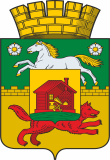 НОВОКУЗНЕЦКИЙ ГОРОДСКОЙ СОВЕТ НАРОДНЫХ ДЕПУТАТОВР Е Ш Е Н И ЕО внесении изменений в решение Новокузнецкого городского Совета народных депутатовот 25.12.2018 №17/148 «О бюджете Новокузнецкого городского округа на 2019 годи на плановый период 2020 и 2021 годов»ПринятоНовокузнецким городскимСоветом народных депутатов«24» декабря 2019 годаВ соответствии с Бюджетным кодексом Российской Федерации и Федеральным законом от 06.10.2003 №131-ФЗ «Об общих принципах организации местного самоуправления в Российской Федерации», руководствуясь статьями 28, 32, 33 Устава Новокузнецкого городского округа, Новокузнецкий городской Совет народных депутатовРЕШИЛ:1. Внести в решение Новокузнецкого городского Совета народных депутатов от 25.12.2018 № 17/148 «О бюджете Новокузнецкого городского округа на 2019 год и на плановый период 2020 и 2021 годов» следующие изменения:1.1. Пункт 1 изложить в следующей редакции:«1. Утвердить основные характеристики бюджета Новокузнецкого городского округа (далее – бюджет города) на 2019 год:- общий объем доходов бюджета города в сумме 22 513 554,0 тыс. руб.;- общий объем расходов бюджета города в сумме 22 712 228,6 тыс. руб.;- размер дефицита бюджета города в сумме 198 674,6 тыс. руб. или 3,9 процента от объема собственных доходов бюджета города на 2019 год без учета безвозмездных поступлений и поступлений налоговых доходов по дополнительным нормативам отчислений.».1.2. Пункт 3 изложить в следующей редакции:«3. Установить предельный объем муниципального долга на 2019 год в сумме         5 091 844,4 тыс. руб., на 2020 год в сумме 4 816 110,6 тыс. руб., на 2021 год в сумме 4 679 609,2 тыс. руб.Установить верхний предел муниципального долга по долговым обязательствам Новокузнецкого городского округа по состоянию на 1 января 2020 года в размере 3 665 916,0 тыс. руб., в том числе верхний предел долга по муниципальным гарантиям – 0,0 тыс. руб., по состоянию на 1 января 2021 года - в размере 4 184 918,0 тыс. руб., в том числе верхний предел долга по муниципальным гарантиям – 0,0 тыс. руб., по состоянию на 1 января 2022 года - в размере 4 455 931,5 тыс. руб., в том числе верхний предел долга по муниципальным гарантиям – 0,0 тыс. руб.».1.3. Пункт 5 изложить в следующей редакции:«5. Утвердить объем межбюджетных трансфертов, планируемых к получению в 2019 году, в сумме 15 362 397,0 тыс. руб., планируемых к получению в 2020 году, - в сумме 10 960 725,1 тыс. руб., планируемых к получению в 2021 году, - в сумме  10 849 156,9 тыс. руб.».1.4. Пункт 14 изложить в следующей редакции:«14. Утвердить общий объем бюджетных ассигнований бюджета Новокузнецкого городского округа, направляемых на реализацию публичных нормативных обязательств, на 2019 год в сумме 2 550 293,3 тыс. руб., на 2020 год - в сумме 2 581 195,1 тыс. руб., на 2021 год - в сумме 2 602 912,6 тыс. руб.».1.5. Пункт 15 изложить в следующей редакции:	«15. Утвердить размер резервного фонда администрации города Новокузнецка на 2019 год в сумме 37 500,0 тыс. руб., на 2020 год - в сумме 58 800,0 тыс. руб., на 2021 год - в сумме 58 800,0 тыс. руб.».1.6. Пункт 16 изложить в следующей редакции:	«16. Утвердить объем бюджетных ассигнований муниципального дорожного фонда Новокузнецкого городского округа на 2019 год в сумме 1 707 025,5 тыс. руб., на 2020 год - в сумме 1 590 689,7 тыс. руб., на 2021 год - в сумме 1 570 290,0 тыс. руб.».1.7. Пункт 17 изложить в следующей редакции:	«17. Утвердить предельный объем расходов на обслуживание муниципального долга Новокузнецкого городского округа на 2019 год в сумме 236 108,5 тыс. руб., на 2020 год - в сумме 323 854,8 тыс. руб., на 2021 год - в сумме 371 242,5 тыс. руб.».1.8. В пункте 24:1) подпункт 3 изложить в следующей редакции: «3) возмещением затрат организациям, предоставляющим населению услуги по  содержание и ремонту общего имущества в многоквартирных домах аварийного жилищного фонда, неблагоустроенного жилищного фонда с выгребными ямами и вывозом нечистот;»;2) дополнить подпунктом 17 следующего содержания:«17) возмещением транспортным организациям недополученных доходов, связанных с предоставлением мер социальной поддержки отдельным категориям граждан в весеннее-осенний период.».1.9. Абзац первый пункта 26 изложить в следующей редакции: «26.	 Утвердить объем бюджетных ассигнований для предоставления субсидий иным некоммерческим организациям, не являющимся муниципальными учреждениями Новокузнецкого городского округа, на 2019 год в сумме 8 726,4 тыс. руб., на 2020 год - в сумме 2 763,5 тыс. руб., на 2021 год - в сумме 2 664,5 тыс. руб.».1.10. В приложении №1 «Перечень и коды главных администраторов доходов бюджета Новокузнецкого городского округа – органов государственной власти Кемеровской области и органов местного самоуправления Новокузнецкого городского округа»:1) после строки:«»дополнить строкой:«»;2) после строки:«»дополнить строкой:«».1.11. Приложение №2 «Прогнозируемые доходы бюджета Новокузнецкого городского округа на 2019 год» изложить в новой редакции согласно приложению №1 к настоящему решению.1.12. Приложение №5 «Распределение бюджетных ассигнований бюджета Новокузнецкого городского округа по целевым статьям (муниципальным программам и непрограммным направлениям деятельности), группам и подгруппам видов классификации расходов бюджетов на 2019 год» изложить в новой редакции согласно приложению №2 к настоящему решению.1.13. Приложение №7 «Распределение бюджетных ассигнований бюджета Новокузнецкого городского округа по разделам, подразделам классификации расходов бюджетов на 2019 год» изложить в новой редакции согласно приложению №3 к настоящему решению.1.14. Приложение №9 «Ведомственная структура расходов бюджета Новокузнецкого городского округа на 2019 год» изложить в новой редакции согласно приложению №4 к настоящему решению.	1.15. Приложение №12 «Источники финансирования дефицита бюджета Новокузнецкого городского округа по статьям и видам источников финансирования дефицита бюджета Новокузнецкого городского округа на 2019 год» изложить в новой редакции согласно приложению №5 к настоящему решению.	1.16. Приложение №14 «Программа муниципальных внутренних заимствований Новокузнецкого городского округа на 2019 год» изложить в новой редакции согласно приложению №6 к настоящему решению.	1.17. Приложение №16 «Перечень и объемы бюджетных ассигнований на реализацию муниципальных программ Новокузнецкого городского округа на 2019 год» изложить в новой редакции согласно приложению №7 к настоящему решению.2. Настоящее решение подлежит официальному опубликованию в городской газете «Новокузнецк» и вступает в силу со дня, следующего за днем его официального опубликования.3. Контроль за выполнением данного решения возложить на администрацию города Новокузнецка и комитет Новокузнецкого городского Совета народных депутатов по бюджету, экономике и муниципальной собственности.ПредседательНовокузнецкого городскогоСовета народных депутатов						            О. А. МасюковГлава города Новокузнецка							С. Н. Кузнецовг. Новокузнецк«24» декабря 2019 года№ 17/111Приложение №1к решению Новокузнецкогогородского Совета народных депутатовот 24.12.2019 № 17/111Приложение № 2к решению Новокузнецкогогородского Совета народных депутатовот 25.12.2018 №17/148Прогнозируемые доходы бюджета Новокузнецкогогородского округа на 2019 год          (тыс. руб.)ПредседательНовокузнецкого городскогоСовета народных депутатов							 	О. А. Масюков Приложение №2к решению Новокузнецкогогородского Совета народных депутатовот 24.12.2019 № 17/111Приложение № 5к решению Новокузнецкогогородского Совета народных депутатовот 25.12.2018 №17/148Распределение бюджетных ассигнований бюджета Новокузнецкого городского округа по целевым статьям (муниципальным программам и непрограммным направлениям деятельности), группам и подгруппам видов классификации расходов бюджетов на 2019 год(тыс. руб.)ПредседательНовокузнецкого городскогоСовета народных депутатов								О. А. МасюковПриложение №3к решению Новокузнецкогогородского Совета народных депутатовот 24.12.2019 № 17/111Приложение №7к решению Новокузнецкогогородского Совета народных депутатовот 25.12.2018 №17/148Распределение бюджетных ассигнований бюджета Новокузнецкого городского округа по разделам, подразделам классификации расходов бюджетов на 2019 год(тыс. руб.)ПредседательНовокузнецкого городскогоСовета народных депутатов								О. А. МасюковПриложение №4к решению Новокузнецкогогородского Совета народных депутатовот 24.12.2019 № 17/111Приложение №9к решению Новокузнецкогогородского Совета народных депутатовот 25.12.2018 №17/148Ведомственная структура расходов бюджета Новокузнецкого городского округа на 2019 год(тыс. руб.)ПредседательНовокузнецкого городскогоСовета народных депутатов								О. А. МасюковПриложение №5к решению Новокузнецкогогородского Совета народных депутатовот 24.12.2019 № 17/111Приложение № 12к решению Новокузнецкогогородского Совета народных депутатовот 25.12.2018 №17/148источники финансирования дефицита бюджета Новокузнецкого городского округа по статьям и видам источников финансирования дефицита бюджета Новокузнецкого городского округа на 2019 год(тыс. руб.)ПредседательНовокузнецкого городскогоСовета народных депутатов								О. А. МасюковПриложение №6к решению Новокузнецкогогородского Совета народных депутатовот 24.12.2019 № 17/111Приложение № 14к решению Новокузнецкогогородского Совета народных депутатовот 25.12.2018 №17/148Программа муниципальных внутренних заимствованийНовокузнецкого городского округа на 2019 год(тыс. руб.)ПредседательНовокузнецкого городскогоСовета народных депутатов								О. А. МасюковПриложение №7к решению Новокузнецкогогородского Совета народных депутатовот 24.12.2019 № 17/111Приложение № 16к решению Новокузнецкогогородского Совета народных депутатовот 25.12.2018 №17/148Перечень и объемы бюджетных ассигнований на реализацию муниципальных программ Новокузнецкого городского округа на 2019 год(тыс. руб.)ПредседательНовокузнецкого городскогоСовета народных депутатов								О. А. Масюков9132 02 25027 04 0000 150Субсидии бюджетам городских округов на реализацию мероприятий государственной программы Российской Федерации «Доступная среда»9132 02 25299 04 0000 150Субсидии бюджетам городских округов на обустройство и восстановление воинских захоронений, находящихся в государственной собственности9341 17 05040 04 0010 180Прочие неналоговые доходы бюджетов городских округов (возврат средств прошлых лет от участников бюджетного процесса)9342 02 20077 04 0000 150Субсидии бюджетам городских округов на софинансирование капитальных вложений в объекты муниципальной собственностиКод бюджетной классификацииНаименование групп, подгрупп, статей, подстатей, элементов, групп подвидов, аналитических групп подвидов классификации доходов 2019 годКод бюджетной классификацииНаименование групп, подгрупп, статей, подстатей, элементов, групп подвидов, аналитических групп подвидов классификации доходов 2019 год1 00 00000 00 0000 000НАЛОГОВЫЕ И НЕНАЛОГОВЫЕ  ДОХОДЫ7 118 725,01 01 00000 00 0000 000НАЛОГИ НА ПРИБЫЛЬ, ДОХОДЫ4 090 000,01 01 02000 01 0000 110 Налог на доходы физических лиц4 090 000,01 01 02010 01 0000 110Налог на доходы физических лиц с доходов, источником которых является налоговый агент, за исключением доходов, в отношении которых исчисление и уплата налога осуществляются в соответствии со статьями 227, 227.1 и 228 Налогового кодекса Российской Федерации4 008 495,01 01 02020 01 0000 110Налог на доходы физических лиц с доходов, полученных от осуществления деятельности физическими лицами, зарегистрированными в качестве индивидуальных предпринимателей, нотариусов, занимающихся частной практикой, адвокатов, учредивших адвокатские кабинеты, и других лиц, занимающихся частной практикой в соответствии со статьей 227 Налогового кодекса Российской Федерации21 436,01 01 02030 01 0000 110Налог на доходы физических лиц с доходов, полученных физическими лицами в соответствии со статьей 228 Налогового кодекса Российской Федерации53 670,01 01 02040 01 0000 110 Налог на доходы физических лиц в виде фиксированных авансовых платежей с доходов, полученных физическими лицами, являющимися иностранными гражданами, осуществляющими трудовую деятельность по найму на основании патента в соответствии со статьей 227.1 Налогового кодекса Российской Федерации6 399,01 03 00000 00 0000 000НАЛОГИ НА ТОВАРЫ (РАБОТЫ, УСЛУГИ), РЕАЛИЗУЕМЫЕ НА ТЕРРИТОРИИ РОССИЙСКОЙ ФЕДЕРАЦИИ39 275,01 03 02000 01 0000 110Акцизы по подакцизным товарам (продукции), производимым на территории Российской Федерации39 275,01 03 02230 01 0000 110Доходы от уплаты акцизов на дизельное топливо, подлежащие распределению между бюджетами субъектов Российской Федерации и местными бюджетами с учетом установленных дифференцированных нормативов отчислений в местные бюджеты18 006,01 03 02231 01 0000 110Доходы от уплаты акцизов на дизельное топливо, подлежащие распределению между бюджетами субъектов Российской Федерации и местными бюджетами с учетом установленных дифференцированных нормативов отчислений в местные бюджеты (по нормативам, установленным Федеральным законом о федеральном бюджете в целях формирования дорожных фондов субъектов Российской Федерации)18 006,01 03 02240 01 0000 110Доходы от уплаты акцизов на моторные масла для дизельных и (или) карбюраторных (инжекторных) двигателей, подлежащие распределению между бюджетами субъектов Российской Федерации и местными бюджетами с учетом установленных дифференцированных нормативов отчислений в местные бюджеты122,01 03 02241 01 0000 110Доходы от уплаты акцизов на моторные масла для дизельных и (или) карбюраторных (инжекторных) двигателей, подлежащие распределению между бюджетами субъектов Российской Федерации и местными бюджетами с учетом установленных дифференцированных нормативов отчислений в местные бюджеты (по нормативам, установленным Федеральным законом о федеральном бюджете в целях формирования дорожных фондов субъектов Российской Федерации)122,01 03 02250 01 0000 110Доходы от уплаты акцизов на автомобильный бензин, подлежащие распределению между бюджетами субъектов Российской Федерации и местными бюджетами с учетом установленных дифференцированных нормативов отчислений в местные бюджеты23 704,01 03 02251 01 0000 110Доходы от уплаты акцизов на автомобильный бензин, подлежащие распределению между бюджетами субъектов Российской Федерации и местными бюджетами с учетом установленных дифференцированных нормативов отчислений в местные бюджеты (по нормативам, установленным Федеральным законом о федеральном бюджете в целях формирования дорожных фондов субъектов Российской Федерации)23 704,0 1 03 02260 01 0000 110Доходы от уплаты акцизов на прямогонный бензин, подлежащие распределению между бюджетами субъектов Российской Федерации и местными бюджетами с учетом установленных дифференцированных нормативов отчислений в местные бюджеты-2 557,01 03 02261 01 0000 110Доходы от уплаты акцизов на прямогонный бензин, подлежащие распределению между бюджетами субъектов Российской Федерации и местными бюджетами с учетом установленных дифференцированных нормативов отчислений в местные бюджеты (по нормативам, установленным Федеральным законом о федеральном бюджете в целях формирования дорожных фондов субъектов Российской Федерации)-2 557,01 05 00000 00 0000 000НАЛОГИ НА СОВОКУПНЫЙ ДОХОД787 033,01 05 01000 00 0000 110Налог, взимаемый в связи с применением упрощенной системы налогообложения445 100,01 05 01010 01 0000 110Налог, взимаемый с налогоплательщиков, выбравших в качестве объекта налогообложения доходы341 186,91 05 01011 01 0000 110Налог, взимаемый с налогоплательщиков, выбравших в качестве объекта налогообложения доходы341 186,91 05 01020 01 0000 110Налог, взимаемый с налогоплательщиков, выбравших в качестве объекта налогообложения доходы, уменьшенные на величину расходов103 900,01 05 01021 01 0000 110Налог, взимаемый с налогоплательщиков, выбравших в качестве объекта налогообложения доходы, уменьшенные на величину расходов (в том числе минимальный налог, зачисляемый в бюджеты субъектов Российской Федерации)103 900,01 05 01050 01 0000 110 Минимальный налог, зачисляемый в бюджеты субъектов Российской Федерации (за налоговые периоды, истекшие до 1 января 2016 года)13,11 05 02000 02 0000 110 Единый налог на вмененный доход для отдельных видов деятельности330 000,01 05 02010 02 0000 110 Единый налог на вмененный доход для отдельных видов деятельности329 975,01 05 02020 02 0000 110Единый налог на вмененный доход для отдельных видов деятельности (за налоговые периоды, истекшие до 1 января 2011 года)25,01 05 03000 01 0000 110Единый сельскохозяйственный налог133,01 05 03010 01 0000 110Единый сельскохозяйственный налог133,01 05 04000 02 0000 110Налог, взимаемый в связи с применением патентной системы налогообложения11 800,01 05 04010 02 0000 110Налог, взимаемый в связи с применением патентной системы налогообложения, зачисляемый в бюджеты городских округов11 800,01 06 00000 00 0000 000НАЛОГИ НА ИМУЩЕСТВО1 441 000,01 06 01000 00 0000 110Налог на имущество физических лиц105 000,01 06 01020 04 0000 110 Налог на имущество физических лиц, взимаемый по ставкам, применяемым к объектам налогообложения, расположенным в границах городских округов105 000,01 06 04000 02 0000 110Транспортный налог25 000,01 06 04011 02 0000 110Транспортный налог с организаций5 750,01 06 04012 02 0000 110Транспортный налог с физических лиц19 250,01 06 06000 00 0000 110Земельный налог1 311 000,01 06 06030 00 0000 110Земельный налог с организаций1 270 000,01 06 06032 04 0000 110Земельный налог с организаций, обладающих земельным участком, расположенным в границах городских округов1 270 000,01 06 06040 00 0000 110Земельный налог с физических лиц41 000,01 06 06042 04 0000 110 Земельный налог с физических лиц, обладающих земельным участком, расположенным в границах городских округов41 000,01 08 00000 00 0000 000ГОСУДАРСТВЕННАЯ ПОШЛИНА150 113,01 08 03000 01 0000 110Государственная пошлина по делам, рассматриваемым в судах общей юрисдикции, мировыми судьями93 000,01 08 03010 01 0000 110 Государственная пошлина по делам, рассматриваемым в судах общей юрисдикции, мировыми судьями (за исключением Верховного Суда Российской Федерации)93 000,01 08 06000 01 0000 110Государственная пошлина за совершение действий, связанных с приобретением гражданства Российской Федерации или выходом из гражданства Российской Федерации, а также с въездом в Российскую Федерацию или выездом из Российской Федерации1 990,41 08 07000 01 0000 110Государственная пошлина за государственную регистрацию, а также за совершение прочих юридически значимых действий55 122,61 08 07010 01 0000 110Государственная пошлина за государственную регистрацию юридического лица, физических лиц в качестве индивидуальных предпринимателей, изменений, вносимых в учредительные документы юридического лица, за государственную регистрацию ликвидации юридического лица и другие юридически значимые действия29,01 08 07020 01 0000 110Государственная пошлина за государственную регистрацию прав, ограничений (обременений) прав на недвижимое имущество и сделок с ним47 197,61 08 07100 01 0000 110Государственная пошлина за выдачу и обмен паспорта гражданина Российской Федерации2 414,01 08 07140 01 0000 110Государственная пошлина за государственную регистрацию транспортных средств и иные юридически значимые действия, связанные с изменениями и выдачей документов на транспортные средства, регистрационных знаков, водительских удостоверений4 000,01 08 07141 01 0000 110Государственная пошлина за государственную регистрацию транспортных средств и иные юридически значимые действия уполномоченных федеральных государственных органов, связанные с изменением и выдачей документов на транспортные средства, регистрационных знаков, водительских удостоверений4 000,01 08 07150 01 0000 110Государственная пошлина за выдачу разрешения на установку рекламной конструкции10,01 08 07170 01 0000 110Государственная пошлина за выдачу специального разрешения на движение по автомобильным дорогам транспортных средств, осуществляющих перевозки опасных, тяжеловесных и (или) крупногабаритных грузов1 402,01 08 07173 01 0000 110Государственная пошлина за выдачу органом местного самоуправления городского округа специального разрешения на движение по автомобильным дорогам транспортных средств, осуществляющих перевозки опасных, тяжеловесных и (или) крупногабаритных грузов, зачисляемая в бюджеты городских округов1 402,01 08 07300 01 0000 110Прочие государственные пошлины за совершение прочих юридически значимых действий, подлежащие зачислению в бюджет субъекта Российской Федерации70,01 08 07310 01 0000 110Государственная пошлина за повторную выдачу свидетельства о постановке на учет в налоговом органе70,01 09 00000 00 0000 000ЗАДОЛЖЕННОСТЬ И ПЕРЕРАСЧЕТЫ ПО ОТМЕНЕННЫМ НАЛОГАМ, СБОРАМ И ИНЫМ ОБЯЗАТЕЛЬНЫМ ПЛАТЕЖАМ 1,01 09 04000 00 0000 110Налоги на имущество1,01 09 04050 00 0000 110Земельный налог (по обязательствам, возникшим до 1 января 2006 года)1,01 09 04052 04 0000 110Земельный налог (по обязательствам, возникшим до 1 января 2006 года), мобилизуемый на территориях городских округов1,01 11 00000 00 0000 000ДОХОДЫ ОТ ИСПОЛЬЗОВАНИЯ ИМУЩЕСТВА, НАХОДЯЩЕГОСЯ В ГОСУДАРСТВЕННОЙ И МУНИЦИПАЛЬНОЙ СОБСТВЕННОСТИ379 855,01 11 05000 00 0000 120Доходы, получаемые в виде арендной либо иной платы за передачу в возмездное пользование государственного и муниципального имущества (за исключением имущества бюджетных и автономных учреждений, а также имущества государственных и муниципальных унитарных предприятий, в том числе казенных)316 700,01 11 05010 00 0000 120Доходы, получаемые в виде арендной платы за земельные участки, государственная собственность на которые не разграничена, а также средства от продажи права на заключение договоров аренды указанных земельных участков252 300,01 11 05012 04 0000 120Доходы, получаемые в виде арендной платы за земельные участки, государственная собственность на которые не разграничена и которые расположены в границах городских округов, а также средства от продажи права на заключение договоров аренды указанных земельных участков252 300,01 11 05070 00 0000 120Доходы от сдачи в аренду имущества, составляющего государственную (муниципальную) казну (за исключением земельных участков)64 400,01 11 05074 04 0000 120Доходы от сдачи в аренду имущества, составляющего казну городских округов (за исключением земельных участков)64 400,01 11 07000 00 0000 120Платежи от государственных и муниципальных унитарных предприятий1 320,01 11 07010 00 0000 120Доходы от перечисления части прибыли государственных и муниципальных унитарных предприятий, остающейся после уплаты налогов и обязательных платежей1 320,01 11 07014 04 0000 120Доходы от перечисления части прибыли, остающейся после уплаты налогов и иных обязательных платежей муниципальных унитарных предприятий, созданных городскими округами1 320,01 11 09000 00 0000 120Прочие доходы от использования имущества и прав, находящихся в государственной и муниципальной собственности (за исключением имущества бюджетных и автономных учреждений, а также имущества государственных и муниципальных унитарных предприятий, в том числе казенных)61 835,01 11 09040 00 0000 120Прочие поступления от использования имущества, находящегося в государственной и муниципальной собственности (за исключением имущества бюджетных и автономных учреждений, а также имущества государственных и муниципальных унитарных предприятий, в том числе казенных)61 835,01 11 09044 04 0000 120Прочие поступления от использования имущества, находящегося в собственности городских округов (за исключением имущества муниципальных бюджетных и автономных учреждений, а также имущества муниципальных унитарных предприятий, в том числе казенных)61 835,01 11 09044 04 0002 120Прочие поступления от использования имущества, находящегося в собственности городских округов (за исключением имущества муниципальных бюджетных и автономных учреждений, а также имущества муниципальных унитарных предприятий, в том числе казенных) (плата за социальный наем)9 950,01 11 09044 04 0003 120Прочие поступления от использования имущества, находящегося в собственности городских округов (за исключением имущества муниципальных бюджетных и автономных учреждений, а также имущества муниципальных унитарных предприятий, в том числе казенных) (плата за размещение наружной рекламы на объектах муниципальной собственности)5 300,01 11 09044 04 0004 120Прочие поступления от использования имущества, находящегося в собственности городских округов (за исключением имущества муниципальных бюджетных и автономных учреждений, а также имущества муниципальных унитарных предприятий, в том числе казенных) (плата за коммерческий наем)10 485,01 11 09044 04 0005 120Прочие поступления от использования имущества, находящегося в собственности городских округов (за исключением имущества муниципальных бюджетных и автономных учреждений, а также имущества муниципальных унитарных предприятий, в том числе казенных) (размещение нестационарного торгового объекта)36 100,01 12 00000 00 0000 000ПЛАТЕЖИ ПРИ ПОЛЬЗОВАНИИ ПРИРОДНЫМИ РЕСУРСАМИ61 600,01 12 01000 01 0000 120Плата за негативное воздействие на окружающую среду61 600,01 12 01010 01 0000 120Плата за выбросы загрязняющих веществ в атмосферный воздух стационарными объектами35 428,41 12 01030 01 0000 120Плата за сбросы загрязняющих веществ в водные объекты9 920,01 12 01040 01 0000 120Плата за размещение отходов производства и потребления16 250,01 12 01041 01 0000 120Плата за размещение отходов производства 15 050,01 12 01042 01 0000 120Плата за размещение твердых коммунальных отходов1 200,01 12 01070 01 0000 120Плата за выбросы загрязняющих веществ, образующихся при сжигании на факельных установках и (или) рассеивании попутного нефтяного газа1,61 13 00000 00 0000 000ДОХОДЫ ОТ ОКАЗАНИЯ ПЛАТНЫХ УСЛУГ И КОМПЕНСАЦИИ ЗАТРАТ ГОСУДАРСТВА44 327,01 13 01000 00 0000 130Доходы от оказания платных услуг (работ)23 988,71 13 01070 00 0000 130Доходы от оказания информационных услуг607,01 13 01074 04 0000 130Доходы от оказания информационных услуг органами местного самоуправления городских округов, казенными учреждениями городских округов607,01 13 01990 00 0000 130Прочие доходы от оказания платных услуг (работ)23 381,71 13 01994 04 0000 130Прочие доходы от оказания платных услуг (работ) получателями средств бюджетов городских округов23 381,71 13 02000 00 0000 130Доходы от компенсации затрат государства20 338,31 13 02060 00 0000 130Доходы, поступающие в порядке возмещения расходов, понесенных в связи с эксплуатацией имущества2 453,01 13 02064 04 0000 130Доходы, поступающие в порядке возмещения расходов, понесенных в связи с эксплуатацией имущества городских округов2 453,01 13 02990 00 0000 130Прочие доходы от компенсации затрат государства17 885,31 13 02994 04 0000 130Прочие доходы от компенсации затрат бюджетов городских округов17 885,31 14 00000 00 0000 000ДОХОДЫ ОТ ПРОДАЖИ МАТЕРИАЛЬНЫХ И НЕМАТЕРИАЛЬНЫХ АКТИВОВ40 917,01 14 01000 00 0000 410Доходы от продажи квартир1 150,01 14 01040 04 0000 410 Доходы от продажи квартир, находящихся в собственности городских округов1 150,01 14 02000 00 0000 000Доходы от реализации имущества, находящегося в государственной и муниципальной собственности (за исключением движимого имущества бюджетных и автономных учреждений, а также имущества государственных и муниципальных унитарных предприятий, в том числе казенных)16 767,01 14 02040 04 0000 410Доходы от реализации имущества, находящегося в собственности городских округов (за исключением движимого имущества муниципальных бюджетных и автономных учреждений, а также имущества муниципальных унитарных предприятий, в том числе казенных), в части реализации основных средств по указанному имуществу16 500,01 14 02043 04 0000 410Доходы от реализации иного имущества, находящегося в собственности городских округов (за исключением имущества муниципальных бюджетных и автономных учреждений, а также имущества муниципальных унитарных предприятий, в том числе казенных), в части реализации основных средств по указанному имуществу16 500,01 14 02040 04 0000 440Доходы от реализации имущества, находящегося в собственности городских округов (за исключением имущества муниципальных бюджетных и автономных учреждений, а также имущества муниципальных унитарных предприятий, в том числе казенных), в части реализации материальных запасов по указанному имуществу267,01 14 02043 04 0000 440Доходы от реализации иного имущества, находящегося в собственности городских округов (за исключением имущества муниципальных бюджетных и автономных учреждений, а также имущества муниципальных унитарных предприятий, в том числе казенных), в части реализации материальных запасов по указанному имуществу267,01 14 06000 00 0000 430Доходы от продажи земельных участков, находящихся в государственной и муниципальной собственности23 000,01 14 06010 00 0000 430Доходы от продажи земельных участков, государственная собственность на которые не разграничена23 000,01 14 06012 04 0000 430Доходы от продажи земельных участков, государственная собственность на которые не разграничена и которые расположены в границах городских округов23 000,01 16 00000 00 0000 000ШТРАФЫ, САНКЦИИ, ВОЗМЕЩЕНИЕ УЩЕРБА84 601,01 16 03000 00 0000 140Денежные взыскания (штрафы) за нарушение законодательства о налогах и сборах2 770,01 16 03010 01 0000 140Денежные взыскания (штрафы) за нарушение законодательства о налогах и сборах, предусмотренные статьями 116, 118, 119.1, пунктами 1 и 2 статьи 120, статьями 125, 126, 128, 129,129.1, 132, 133, 134, 135, 135.1 Налогового кодекса Российской Федерации, а также штрафы, взыскание которых осуществляется на основании ранее действовавшей статьи 117 Налогового Кодекса Российской Федерации2 400,01 16 03030 01 0000 140Денежные взыскания (штрафы) за административные правонарушения в области налогов и сборов, предусмотренные Кодексом Российской Федерации об административных правонарушениях370,01 16 06000 01 0000 140Денежные взыскания (штрафы) за нарушение законодательства о применении контрольно-кассовой техники при осуществлении наличных денежных расчетов и (или) расчетов с использованием платежных карт170,01 16 08000 01 0000 140Денежные взыскания (штрафы) за административные правонарушения в области государственного регулирования производства и оборота этилового спирта, алкогольной, спиртосодержащей и табачной продукции2 475,01 16 08010 01 0000 140Денежные взыскания (штрафы) за административные правонарушения в области государственного регулирования производства и оборота этилового спирта, алкогольной, спиртосодержащей продукции1 800,01 16 08020 01 0000 140Денежные взыскания (штрафы) за административные правонарушения в области государственного регулирования производства и оборота табачной продукции675,01 16 23000 00 0000 140Доходы от возмещения ущерба при возникновении страховых случаев38,71 16 23040 04 0000 140Доходы от возмещения ущерба при возникновении страховых случаев, когда выгодоприобретателями выступают получатели средств бюджетов городских округов38,71 16 23041 04 0000 140Доходы от возмещения ущерба при возникновении страховых случаев по обязательному страхованию гражданской ответственности, когда выгодоприобретателями выступают получатели средств бюджетов городских округов38,71 16 25000 00 0000 140Денежные взыскания (штрафы) за нарушение законодательства Российской Федерации о недрах, об особо охраняемых природных территориях, об охране и использовании животного мира, об экологической экспертизе, в области охраны окружающей среды, о рыболовстве и сохранении водных биологических ресурсов, земельного законодательства, лесного законодательства, водного законодательства699,01 16 25010 01 0000 140Денежные взыскания (штрафы) за нарушение законодательства о недрах12,01 16 25030 01 0000 140Денежные взыскания (штрафы) за нарушение законодательства об охране и использования животного мира20,01 16 25050 01 0000 140Денежные взыскания (штрафы) за нарушение законодательства в области охраны окружающей среды373,01 16 25060 01 0000 140Денежные взыскания (штрафы) за нарушение земельного законодательства224,01 16 25084 01 6000 140Денежные взыскания (штрафы) за нарушение водного законодательства, установленное на водных объектах, находящихся в собственности городских округов70,01 16 28000 01 0000 140Денежные взыскания (штрафы) за нарушение законодательства в области обеспечения санитарно-эпидемиологического благополучия человека и законодательства в сфере защиты прав потребителей7 250,01 16 30000 01 0000 140Денежные взыскания (штрафы) за правонарушения в области дорожного движения18 288,51 16 30010 01 0000 140Денежные взыскания (штрафы) за нарушение правил перевозки крупногабаритных и тяжеловесных грузов по автомобильным дорогам общего пользования3 288,51 16 30013 01 0000 140Денежные взыскания (штрафы) за нарушение правил перевозки крупногабаритных и тяжеловесных грузов по автомобильным дорогам общего пользования местного значения городских округов3 288,51 16 30030 01 0000 140Прочие денежные взыскания (штрафы) за правонарушения в области дорожного движения15 000,01 16 32000 00 0000 140Денежные взыскания, налагаемые в возмещение ущерба, причиненного в результате незаконного или нецелевого использования бюджетных средств0,61 16 32000 04 0000 140Денежные взыскания, налагаемые в возмещение ущерба, причиненного в результате незаконного или нецелевого использования бюджетных средств (в части бюджетов городских округов)0,61 16 33000 00 0000 140Денежные взыскания (штрафы) за нарушение законодательства Российской Федерации о контрактной системе в сфере закупок товаров, работ, услуг для обеспечения государственных и муниципальных нужд11 924,41 16 33040 04 0000 140Денежные взыскания (штрафы) за нарушение законодательства Российской Федерации о контрактной системе в сфере закупок товаров, работ, услуг для обеспечения государственных и муниципальных нужд для нужд городских округов11 924,41 16 37000 00 0000 140Поступления сумм в возмещение вреда, причиняемого автомобильным дорогам транспортными средствами, осуществляющим перевозки тяжеловесных и (или) крупногабаритных грузов4 885,01 16 37030 04 0000 140Поступления сумм в возмещение вреда, причиняемого автомобильным дорогам  местного значения транспортными средствами, осуществляющим перевозки тяжеловесных и (или) крупногабаритных грузов, зачисляемые в бюджеты городских округов4 885,01 16 43000 01 0000 140Денежные взыскания (штрафы) за нарушение законодательства Российской Федерации об административных правонарушениях, предусмотренные статьей 20.25 Кодекса Российской Федерации об административных правонарушениях703,01 16 51000 02 0000 140Денежные взыскания (штрафы), установленные законами субъектов Российской Федерации за несоблюдение муниципальных правовых актов666,01 16 51020 02 0000 140Денежные взыскания (штрафы), установленные законами субъектов Российской Федерации за несоблюдение муниципальных правовых актов, зачисляемые в бюджеты городских округов666,01 16 90000 00 0000 140Прочие поступления от денежных взысканий (штрафов) и иных сумм в возмещение ущерба34 730,81 16 90040 04 0000 140Прочие поступления от денежных взысканий (штрафов) и иных сумм в возмещение ущерба, зачисляемые в бюджеты городских округов34 730,81 17 00000 04 0000 180ПРОЧИЕ НЕНАЛОГОВЫЕ ДОХОДЫ3,01 17 05000 00 0000 180Прочие неналоговые доходы3,01 17 05040 04 0000 180Прочие неналоговые доходы бюджетов городских округов3,02 00 00000 00 0000 000БЕЗВОЗМЕЗДНЫЕ ПОСТУПЛЕНИЯ15 394 829,02 02 00000 00 0000 000БЕЗВОЗМЕЗДНЫЕ ПОСТУПЛЕНИЯ ОТ ДРУГИХ БЮДЖЕТОВ БЮДЖЕТНОЙ СИСТЕМЫ РОССИЙСКОЙ ФЕДЕРАЦИИ15 362 397,02 02 10000 00 0000 150Дотации бюджетам бюджетной системы Российской Федерации3 871 905,02 02 15001 00 0000 150Дотации на выравнивание бюджетной обеспеченности3 315 705,02 02 15001 04 0000 150Дотации бюджетам городских округов на выравнивание бюджетной обеспеченности3 315 705,02 02 15001 04 0000 150Выравнивание бюджетной обеспеченности поселений в рамках подпрограммы «Обеспечение сбалансированности и устойчивости бюджетной системы Кемеровской области» государственной программы Кемеровской области «Управление государственными финансами Кузбасса»24 446,02 02 15001 04 0000 150Выравнивание бюджетной обеспеченности муниципальных районов (городских округов) в рамках подпрограммы «Обеспечение сбалансированности и устойчивости бюджетной системы Кемеровской области» государственной программы Кемеровской области «Управление государственными финансами Кузбасса»3 291 259,02 02 15002 00 0000 150Дотации бюджетам на поддержку мер по обеспечению сбалансированности бюджетов556 200,02 02 15002 04 0000 150Дотации бюджетам городских округов на поддержку мер по обеспечению сбалансированности бюджетов556 200,02 02 20000 00 0000 150Субсидии бюджетам бюджетной системы Российской Федерации (межбюджетные субсидии)2 002 075,42 02 20041 00 0000 150Субсидии бюджетам на строительство, модернизацию, ремонт и содержание автомобильных дорог общего пользования, в том числе дорог в поселениях (за исключением автомобильных дорог федерального значения)205 038,02 02 20041 04 0000 150Субсидии бюджетам городских округов на строительство, модернизацию, ремонт и содержание автомобильных дорог общего пользования, в том числе дорог в поселениях (за исключением автомобильных дорог федерального значения)205 038,02 02 20077 00 0000 150Субсидии бюджетам на софинансирование капитальных вложений в объекты муниципальной собственности382 995,62 02 20077 04 0000 150Субсидии бюджетам городских округов на софинансирование капитальных вложений в объекты муниципальной собственности382 995,62 02 20299 00 0000 150Субсидии бюджетам муниципальных образований на обеспечение мероприятий по переселению граждан из аварийного жилищного фонда, в том числе переселению граждан из аварийного жилищного фонда с учетом необходимости развития малоэтажного жилищного строительства, за счет средств, поступивших от государственной корпорации - Фонда содействия реформированию жилищно-коммунального хозяйства450 656,92 02 20299 04 0000 150Субсидии бюджетам городских округов на обеспечение мероприятий по переселению граждан из аварийного жилищного фонда, в том числе переселению граждан из аварийного жилищного фонда с учетом необходимости развития малоэтажного жилищного строительства, за счет средств, поступивших от государственной корпорации - Фонда содействия реформированию жилищно-коммунального хозяйства450 656,92 02 20302 00 0000 150Субсидии бюджетам муниципальных образований на обеспечение мероприятий по переселению граждан из аварийного жилищного фонда, в том числе переселению граждан из аварийного жилищного фонда с учетом необходимости развития малоэтажного жилищного строительства, за счет средств бюджетов142 457,42 02 20302 04 0000 150Субсидии бюджетам городских округов на обеспечение мероприятий по переселению граждан из аварийного жилищного фонда, в том числе переселению граждан из аварийного жилищного фонда с учетом необходимости развития малоэтажного жилищного строительства, за счет средств бюджетов142 457,42 02 25027 00 0000 150Субсидии бюджетам на реализацию мероприятий государственной программы Российской Федерации «Доступная среда»240,02 02 25027 04 0000 150Субсидии бюджетам городских округов на реализацию мероприятий государственной программы Российской Федерации «Доступная среда»240,02 02 25081 00 0000 150Субсидии бюджетам на государственную поддержку спортивных организаций, осуществляющих подготовку спортивного резерва для сборных команд Российской Федерации2 240,02 02 25081 04 0000 150Субсидии бюджетам городских округов на государственную поддержку спортивных организаций, осуществляющих подготовку спортивного резерва для сборных команд Российской Федерации2 240,02 02 25159 00 0000 150Субсидии бюджетам на создание дополнительных мест для детей в возрасте от 2 месяцев до 3 лет в образовательных организациях, осуществляющих образовательную деятельность по образовательным программам дошкольного образования79 764,32 02 25159 04 0000 150Субсидии бюджетам городских округов на создание дополнительных мест для детей в возрасте от 2 месяцев до 3 лет в образовательных организациях, осуществляющих образовательную деятельность по образовательным программам дошкольного образования79 764,32 02 25173 00 0000 150Субсидии бюджетам на создание детских технопарков «Кванториум»73 047,92 02 25173 04 0000 150Субсидии бюджетам городских округов на создание детских технопарков «Кванториум»73 047,92 02 25229 00 0000 150Субсидии бюджетам на приобретение спортивного оборудования и инвентаря для приведения организаций спортивной подготовки в нормативное состояние8 554,52 02 25229 04 0000 150Субсидии бюджетам городских округов на приобретение спортивного оборудования и инвентаря для приведения организаций спортивной подготовки в нормативное состояние8 554,52 02 25232 00 0000 150Субсидии бюджетам на создание дополнительных мест для детей в возрасте от 1,5 до 3 лет в образовательных организациях, осуществляющих образовательную деятельность по образовательным программам дошкольного образования30 000,02 02 25232 04 0000 150Субсидии бюджетам городских округов на создание дополнительных мест для детей в возрасте от 1,5 до 3 лет в образовательных организациях, осуществляющих образовательную деятельность по образовательным программам дошкольного образования30 000,02 02 25299 00 0000 150Субсидии бюджетам на обустройство и восстановление воинских захоронений, находящихся в государственной собственности249,72 02 25299 04 0000 150Субсидии бюджетам городских округов на обустройство и восстановление воинских захоронений, находящихся в государственной собственности249,72 02 25495 00 0000 150Субсидии бюджетам на реализацию федеральной целевой программы «Развитие физической культуры и спорта в Российской Федерации на 2016 - 2020 годы»17 126,52 02 25495 04 0000 150Субсидии бюджетам городских округов на реализацию федеральной целевой программы «Развитие физической культуры и спорта в Российской Федерации на 2016 - 2020 годы»17 126,52 02 25497 00 0000150Субсидии бюджетам на реализацию мероприятий по обеспечению жильем молодых семей19 481,22 02 25497 04 0000150Субсидии бюджетам городских округов на реализацию мероприятий по обеспечению жильем молодых семей19 481,22 02 25509 00 0000150Субсидии бюджетам на подготовку и проведение празднования на федеральном уровне памятных дат субъектов Российской Федерации640,02 02 25509 04 0000150Субсидии бюджетам городских округов на подготовку и проведение празднования на федеральном уровне памятных дат субъектов Российской Федерации640,02 02 25520 00 0000 150Субсидии бюджетам на реализацию мероприятий по созданию в субъектах Российской Федерации новых мест в общеобразовательных организациях179 389,92 02 25520 04 0000 150Субсидии бюджетам городских округов на реализацию мероприятий по созданию в субъектах Российской Федерации новых мест в общеобразовательных организациях179 389,92 02 25527 00 0000 150Субсидии бюджетам на государственную поддержку малого и среднего предпринимательства, включая крестьянские (фермерские) хозяйства, а также на реализацию мероприятий по поддержке молодежного предпринимательства77 720,32 02 25527 04 0000 150Субсидии бюджетам городских округов на государственную поддержку малого и среднего предпринимательства, включая крестьянские (фермерские) хозяйства, а также на реализацию мероприятий по поддержке молодежного предпринимательства77 720,32 02 25555 00 0000 150Субсидии бюджетам на реализацию программ формирования современной городской среды281 342,92 02 25555 04 0000 150Субсидии бюджетам городских округов на реализацию программ формирования современной городской среды281 342,92 02 29999 00 0000 150Прочие субсидии51 130,22 02 29999 04 0000 150Прочие субсидии бюджетам городских округов51 130,22 02 29999 04 0000 150Поддержка жилищно-коммунального хозяйства  в рамках подпрограммы «Модернизация объектов коммунальной инфраструктуры и поддержка жилищно-коммунального хозяйства» государственной программы Кемеровской области «Жилищно-коммунальный и дорожный комплекс, энергосбережение и повышение энергоэффективности Кузбасса»6 480,02 02 29999 04 0000 150Реализация мер в области государственной молодежной политики в рамках подпрограммы «Молодежная политика» государственной программы Кемеровской области - Кузбасса «Молодежь, спорт и туризм Кузбасса»859,22 02 29999 04 0000 150Развитие единого образовательного пространства, повышение качества образовательных результатов в рамках подпрограммы «Развитие дошкольного, общего образования и дополнительного образования детей» государственной программы Кемеровской области «Развитие системы образования Кузбасса»2 070,02 02 29999 04 0000 150Адресная социальная поддержка участников образовательного процесса в рамках подпрограммы «Социальные гарантии в системе образования» государственной программы Кемеровской области «Развитие системы образования Кузбасса»3 492,02 02 29999 04 0000 150Субсидия на обеспечение двухразовым бесплатным питанием обучающихся с ограниченными возможностями здоровья в рамках государственной программы Кемеровской области «Развитие системы образования Кузбасса» на 2014-2025 годы»6 020,02 02 29999 04 0000 150Укрепление материально-технической базы организаций отдыха детей и их оздоровления в рамках реализации мероприятия «Организация круглогодичного отдыха, оздоровления и занятости обучающихся» государственной программы Кемеровской области «Развитие системы образования Кузбасса» на 2014-2025 годы»200,02 02 29999 04 0000 150Ежемесячные выплаты стимулирующего характера работникам муниципальных библиотек, музеев и культурно-досуговых учреждений в рамках подпрограммы «Развитие культуры» государственной программы Кемеровской области «Культура Кузбасса»22 157,02 02 29999 04 0000 150Этнокультурное развитие наций и народностей Кемеровской области в рамках подпрограммы «Укрепление единства российской нации и этнокультурное развитие народов Кемеровской области» Государственная программа Кемеровской области «Культура Кузбасса»770,02 02 29999 04 0000 150Развитие физической культуры и спорта в рамках подпрограммы «Физическая культура и спорт» Государственной программы Кемеровской области «Молодежь, спорт и туризм Кузбасса»720,02 02 29999 04 0000 150Развитие инфраструктуры мест традиционного проживания и традиционной хозяйственной деятельности коренных малочисленных народов в рамках подпрограммы «Укрепление единства российской нации и этнокультурное развитие народов Кемеровской области» государственной программы Кемеровской области «Культура Кузбасса»5 116,12 02 29999 04 0000 150Повышение безопасности дорожного движения в рамках подпрограммы «Повышение безопасности дорожного движения» государственной программы Кемеровской области - Кузбасса «Обеспечение безопасности населения Кузбасса»3 245,92 02 30000 00 0000 150Субвенции бюджетам бюджетной системы Российской Федерации9 048 493,42 02 30013 00 0000 150Субвенции бюджетам муниципальных образований на обеспечение мер социальной поддержки реабилитированных лиц и лиц, признанных пострадавшими от политических репрессий21 826,02 02 30013 04 0000 150Субвенции бюджетам городских округов на обеспечение мер социальной поддержки реабилитированных лиц и лиц, признанных пострадавшими от политических репрессий21 826,02 02 30022 00 0000 150Субвенции бюджетам муниципальных образований на предоставление гражданам субсидий на оплату жилого помещения и коммунальных услуг170 048,02 02 30022 04 0000 150Субвенции бюджетам городских округов на предоставление гражданам субсидий на оплату жилого помещения и коммунальных услуг170 048,02 02 30024 00 0000 150Субвенции местным бюджетам на выполнение передаваемых полномочий субъектов Российской Федерации7 749 098,92 02 30024 04 0000 150Субвенции бюджетам городских округов на выполнение передаваемых полномочий субъектов Российской Федерации7 749 098,92 02 30024 04 0000 150Социальная поддержка работников образовательных организаций и участников образовательного процесса  в рамках подпрограммы «Социальные гарантии в системе образования« государственной программы Кемеровской области «Развитие системы образования Кузбасса«9 851,72 02 30024 04 0000 150Создание и функционирование комиссий по делам несовершеннолетних и защите их прав в рамках подпрограммы «Развитие дошкольного, общего образования и дополнительного образования детей» государственной программы Кемеровской области «Развитие системы образования Кузбасса»3 497,72 02 30024 04 0000 150Создание и функционирование административных комиссий в рамках непрограммного направления деятельности456,02 02 30024 04 0000 150Предоставление жилых помещений детям-сиротам и детям, оставшимся без попечения родителей, лицам из их числа по договорам найма специализированных жилых помещений в рамках подпрограммы «Социальные гарантии в системе образования» государственной программы Кемеровской области «Развитие системы образования Кузбасса»218 162,62 02 30024 04 0000 150Обеспечение жильем социальных категорий граждан, установленных законодательством Кемеровской области в рамках подпрограммы «Доступное и комфортное жилье населению Кемеровской области» государственной программы Кемеровской области «Жилищная и социальная инфраструктура Кузбасса»50 522,92 02 30024 04 0000 150Обеспечение государственных гарантий реализации прав граждан на получение общедоступного и бесплатного дошкольного  образования в муниципальных дошкольных  образовательных организациях в рамках  подпрограммы «Развитие дошкольного, общего образования и дополнительного  образования детей» государственной программы Кемеровской области «Развитие системы образования Кузбасса»1 889 720,62 02 30024 04 0000 150Обеспечение образовательной деятельности образовательных организаций по адаптированным общеобразовательным программам в рамках подпрограммы «Развитие дошкольного, общего образования и дополнительного образования детей» государственной программы Кемеровской области - Кузбасса «Развитие системы образования Кузбасса»27 634,82 02 30024 04 0000 150Обеспечение деятельности по содержанию организаций для детей-сирот и детей, оставшихся без попечения родителей в рамках подпрограммы «Развитие дошкольного, общего образования и дополнительного образования детей» государственной программы Кемеровской области  «Развитие системы образования Кузбасса»142 398,32 02 30024 04 0000 150Обеспечение государственных гарантий реализации прав граждан на получение общедоступного и бесплатного дошкольного, начального общего, основного общего, среднего (полного) общего образования и дополнительного образования детей в муниципальных общеобразовательных организациях в рамках подпрограммы «Развитие дошкольного, общего образования и дополнительного образования детей» государственной программы Кемеровской области «Развитие системы образования Кузбасса»2 594 067,52 02 30024 04 0000 150Обеспечение детей-сирот и детей, оставшихся без попечения родителей, одеждой, обувью, единовременным денежным пособием при выпуске из общеобразовательных организаций в рамках подпрограммы «Социальные гарантии в системе образования» государственной программы Кемеровской области «Развитие системы образования Кузбасса»567,02 02 30024 04 0000 150Ежемесячные денежные выплаты отдельным категориям граждан, воспитывающих детей в возрасте от 1,5 до 7 лет в соответствии с Законом Кемеровской области от 10 декабря 2007 года № 162-ОЗ «О ежемесячной денежной выплате отдельным категориям граждан, воспитывающих детей в возрасте от 1,5 до 7 лет» в рамках подпрограммы «Развитие дошкольного, общего образования и дополнительного образования детей» государственной программы Кемеровской области «Развитие системы образования Кузбасса»1 550,72 02 30024 04 0000 150Обеспечение образовательной деятельности организаций для детей-сирот и детей, оставшихся без попечения родителей в рамках подпрограммы «Развитие дошкольного, общего образования и дополнительного образования детей» государственной программы Кемеровской области - Кузбасса «Развитие системы образования Кузбасса»298 045,52 02 30024 04 0000 150Предоставление бесплатного проезда отдельным категориям обучающихся в рамках подпрограммы «Социальные гарантии в системе образования» государственной программы Кемеровской области «Развитие системы образования Кузбасса»2 693,02 02 30024 04 0000 150Организация круглогодичного отдыха, оздоровления и занятости обучающихся,  в рамках подпрограммы «Развитие дошкольного, общего образования и дополнительного образования детей» Государственной программы Кемеровской области - Кузбасса «Развитие системы образования Кузбасса»32 071,02 02 30024 04 0000 150Меры социальной поддержки отдельных категорий работников культуры в рамках подпрограммы «Развитие культуры» государственной программы Кемеровской области «Культура Кузбасса»56,92 02 30024 04 0000 150Меры социальной поддержки многодетных семей в соответствии с Законом Кемеровской области от 14 ноября 2005 года № 123-ОЗ «О мерах социальной поддержки многодетных семей в Кемеровской области» в рамках подпрограммы «Реализация мер социальной поддержки отдельных категорий граждан» государственной программы Кемеровской области «Социальная поддержка населения Кузбасса»87 794,02 02 30024 04 0000 150Обеспечение мер социальной поддержки ветеранов труда в соответствии с Законом Кемеровской области от 20 декабря 2004 года № 105-ОЗ «О мерах социальной поддержки отдельной категории ветеранов Великой Отечественной войны и ветеранов труда» в рамках подпрограммы «Реализация мер социальной поддержки отдельных категорий граждан» государственной программы Кемеровской области «Социальная поддержка населения Кузбасса»170 072,0 2 02 30024 04 0000 150Обеспечение мер социальной поддержки ветеранов Великой Отечественной войны, проработавших в тылу в период с 22 июня 1941 года по 9 мая 1945 года не менее шести месяцев, исключая период работы на временно оккупированных территориях СССР, либо награжденных орденами и медалями СССР за самоотверженный труд в период Великой Отечественной войны, в соответствии с Законом  Кемеровской области от 20 декабря 2004 года № 105-ОЗ «О мерах социальной поддержки отдельной категории ветеранов Великой Отечественной войны и ветеранов труда» в рамках подпрограммы «Реализация мер социальной поддержки отдельных категорий граждан» государственной программы Кемеровской области «Социальная поддержка населения Кузбасса»4 798,0 2 02 30024 04 0000 150Меры социальной поддержки инвалидов в соответствии с Законом Кемеровской области от 14 февраля 2005 года № 25-ОЗ «О социальной поддержке инвалидов» в рамках подпрограммы «Реализация мер социальной поддержки отдельных категорий граждан» государственной программы Кемеровской области «Социальная поддержка населения Кузбасса»22,62 02 30024 04 0000 150Меры социальной поддержки отдельных категорий многодетных матерей в соответствии с Законом Кемеровской области от 8 апреля 2008 года № 14-ОЗ «О мерах социальной поддержки отдельных категорий многодетных матерей» в рамках подпрограммы «Реализация мер социальной поддержки отдельных категорий граждан» государственной программы Кемеровской области «Социальная поддержка населения Кузбасса»4 809,22 02 30024 04 0000 150Дополнительная мера социальной поддержки семей, имеющих детей, в соответствии с Законом Кемеровской области от 25 апреля 2011 года № 51-ОЗ «О дополнительной мере социальной поддержки семей, имеющих детей» в рамках подпрограммы «Реализация мер социальной поддержки отдельных категорий граждан» государственной программы Кемеровской области «Социальная поддержка населения Кузбасса»55 155,02 02 30024 04 0000 150Меры социальной поддержки отдельных категорий приемных родителей в соответствии с Законом Кемеровской области от 7 февраля 2013 года № 9-ОЗ «О мерах социальной поддержки отдельных категорий приемных родителей» в рамках подпрограммы «Реализация мер социальной поддержки отдельных категорий граждан» государственной программы Кемеровской области - Кузбасса «Социальная поддержка населения Кузбасса»98,32 02 30024 04 0000 150Меры социальной поддержки в целях развития дополнительного социального обеспечения отдельных категорий граждан в рамках публичного нормативного обязательства в рамках подпрограммы «Реализация мер социальной поддержки отдельных категорий граждан» государственной программы Кемеровской области «Социальная поддержка населения Кузбасса»123 338,02 02 30024 04 0000 150Меры социальной поддержки отдельных категорий граждан в соответствии с Законом Кемеровской области от 27 января 2005 года № 15-ОЗ «О мерах социальной поддержки отдельных категорий граждан» в рамках подпрограммы «Реализация мер социальной поддержки отдельных категорий граждан» государственной программы Кемеровской области «Социальная поддержка населения Кузбасса»3 421,02 02 30024 04 0000 150Пособие на ребенка в соответствии с Законом Кемеровской области от 18 ноября 2004 года № 75-ОЗ «О размере, порядке назначения и выплаты пособия на ребенка» в рамках подпрограммы «Реализация мер социальной поддержки отдельных категорий граждан» государственной программы Кемеровской области - Кузбасса «Социальная поддержка населения Кузбасса»84 125,02 02 30024 04 0000 150Предоставление бесплатного проезда на всех видах городского пассажирского транспорта детям работников, погибших (умерших) в результате несчастных случаев на производстве на угледобывающих и горнорудных предприятиях, в соответствии с Законом Кемеровской области от 18 мая 2004 года № 29-ОЗ «О предоставлении меры социальной поддержки по оплате проезда детям работников, погибших (умерших) в результате несчастных случаев на производстве на угледобывающих и горнорудных предприятиях» в рамках подпрограммы «Реализация мер социальной поддержки отдельных категорий граждан» государственной программы Кемеровской области «Социальная поддержка населения Кузбасса»9,62 02 30024 04 0000 150Обеспечение мер социальной поддержки по оплате проезда отдельными видами транспорта в соответствии с Законом Кемеровской области от 28 декабря 2016 года № 97 - ОЗ «О мерах социальной поддержки по оплате проезда отдельными видами транспорта» в рамках подпрограммы «Реализация мер социальной поддержки отдельных категорий граждан» государственной программы Кемеровской области - Кузбасса «Социальная поддержка населения Кузбасса»244 786,22 02 30024 04 0000 150Ежемесячная денежная выплата, назначаемая в случае рождения третьего ребенка или последующих детей, до достижения ребенком возраста трех лет в рамках подпрограммы «Реализация мер социальной поддержки отдельных категорий граждан» государственной программы Кемеровской области - Кузбасса «Социальная поддержка населения Кузбасса»722,02 02 30024 04 0000 150Денежная выплата отдельным категориям граждан в соответствии с Законом Кемеровской области от 12 декабря 2006 года № 156-ОЗ «О денежной выплате отдельным категориям граждан» в рамках подпрограммы «Реализация мер социальной поддержки отдельных категорий граждан» государственной программы Кемеровской области «Социальная поддержка населения Кузбасса»3 844,52 02 30024 04 0000 150Социальная поддержка граждан, достигших возраста 70 лет, в соответствии с Законом Кемеровской области от 10 июня 2005 года № 74-ОЗ «О социальной поддержке граждан, достигших возраста 70 лет» в рамках подпрограммы «Реализация мер социальной поддержки отдельных категорий граждан» государственной программы Кемеровской области - Кузбасса «Социальная поддержка населения Кузбасса»574,02 02 30024 04 0000 150Выплата социального пособия на погребение и возмещение расходов по гарантированному перечню услуг по погребению в соответствии с Законом Кемеровской области от 7 декабря 2018 года № 104-ОЗ «О некоторых вопросах в сфере погребения и похоронного дела в Кемеровской области» в рамках подпрограммы «Реализация мер социальной поддержки отдельных категорий граждан» государственной программы Кемеровской области - Кузбасса «Социальная поддержка населения Кузбасса»9 136,02 02 30024 04 0000 150Государственная социальная помощь малоимущим семьям и малоимущим одиноко проживающим гражданам в соответствии с Законом Кемеровской области от 8 декабря 2005 года № 140-ОЗ «О государственной социальной помощи малоимущим семьям и малоимущим одиноко проживающим гражданам» в рамках подпрограммы «Реализация мер социальной поддержки отдельных категорий граждан» государственной программы Кемеровской области «Социальная поддержка населения Кузбасса»1 356,02 02 30024 04 0000 150Меры социальной поддержки по оплате жилых помещений и (или) коммунальных услуг отдельных категорий граждан, оказание мер социальной поддержки которым относится к ведению субъекта Российской Федерации, в соответствии с Законом Кемеровской области от 17 января 2005 года № 2-ОЗ «О мерах социальной поддержки отдельных категорий граждан по оплате жилых помещений и (или) коммунальных услуг» в рамках подпрограммы «Реализация мер социальной поддержки отдельных категорий граждан» государственной программы Кемеровской области «Социальная поддержка населения Кузбасса»696 742,02 02 30024 04 0000 150Обеспечение деятельности (оказание услуг) учреждений социального обслуживания граждан пожилого возраста, инвалидов и других категорий граждан, находящихся в трудной жизненной ситуации в рамках подпрограммы «Развитие социального обслуживания населения» государственной программы Кемеровской области «Социальная поддержка населения Кузбасса»315 858,22 02 30024 04 0000 150Обеспечение деятельности (оказание услуг) специализированных учреждений для несовершеннолетних, нуждающихся в социальной реабилитации, иных учреждений и служб, предоставляющих социальные услуги несовершеннолетним и их семьям в рамках подпрограммы «Развитие социального обслуживания населения» государственной программы Кемеровской области «Социальная поддержка населения Кузбасса»306 268,72 02 30024 04 0000 150Меры социальной поддержки работников муниципальных учреждений социального обслуживания в виде пособий и компенсации в соответствии с Законом Кемеровской области от 30 октября 2007 года № 132-ОЗ «О мерах социальной поддержки работников муниципальных учреждений социального обслуживания» в рамках подпрограммы «Развитие социального обслуживания населения» государственной программы Кемеровской области «Социальная поддержка населения Кузбасса»181,02 02 30024 04 0000 150Социальная поддержка и социальное обслуживание населения в части содержания органов местного самоуправления в рамках подпрограммы «Повышение эффективности управления системой социальной поддержки и социального обслуживания» государственной программы Кемеровской области - Кузбасса «Социальная поддержка населения Кузбасса»196 910,42 02 30024 04 0000 150Осуществление отдельных полномочий в сфере организации регулярных перевозок пассажиров и багажа автомобильным транспортом в рамках подпрограммы «Государственное регулирование в сфере транспорта и связи» государственной программы Кемеровской области - Кузбасса «Оптимизация развития транспорта и связи Кузбасса»76 565,02 02 30024 04 0000 150Осуществление отдельных полномочий в сфере организации регулярных перевозок пассажиров и багажа автомобильным транспортом и городским наземным электрическим транспортом в рамках подпрограммы «Государственное регулирование в сфере транспорта и связи» государственной программы Кемеровской области - Кузбасса «Оптимизация развития транспорта и связи Кузбасса»51 705,82 02 30024 04 0000 150Организация и осуществление деятельности по опеке и попечительству, осуществление контроля за использованием и сохранностью жилых помещений нанимателями или членами семей нанимателей по договорам социального найма либо собственниками которых являются дети-сироты и дети, оставшиеся без попечения родителей, за обеспечением надлежащего санитарного и технического состояния жилых помещений, а также осуществления контроля за распоряжением ими в рамках подпрограммы «Социальные гарантии в системе образования» государственной программы Кемеровской области «Развитие системы образования Кузбасса»35 162,22 02 30024 04 0000 150Осуществление назначения и выплаты единовременного государственного пособия гражданам, усыновившим (удочерившим) детей-сирот и детей, оставшихся без попечения родителей, установленного Законом Кемеровской области от 13 марта 2008 года № 5-ОЗ «О предоставлении меры социальной поддержки гражданам, усыновившим (удочерившим) детей-сирот и детей, оставшихся без попечения родителей» в рамках подпрограммы «Социальные гарантии в системе образования« государственной программы Кемеровской области «Развитие системы образования Кузбасса»1 200,02 02 30024 04 0000 150Обеспечение зачисления денежных средств для детей-сирот и детей, оставшихся без попечения родителей, на специальные накопительные банковские счета в рамках подпрограммы «Социальные гарантии в системе образования» государственной программы Кемеровской области «Развитие системы образования Кузбасса»3 148,02 02 30027 00 0000 150Субвенции бюджетам на содержание ребенка в семье опекуна и приемной семье, а также вознаграждение, причитающееся приемному родителю222 426,02 02 30027 04 0000 150Субвенции бюджетам городских округов на содержание ребенка в семье опекуна и приемной семье, а также вознаграждение, причитающееся приемному родителю222 426,02 02 30029 00 0000 150Субвенции бюджетам на компенсацию части платы, взимаемой с родителей (законных представителей) за присмотр и уход за детьми, посещающими образовательные организации, реализующие образовательные программы дошкольного образования2 546,92 02 30029 04 0000 150Субвенции бюджетам городских округов на компенсацию части платы, взимаемой с родителей (законных представителей) за присмотр и уход за детьми, посещающими образовательные организации, реализующие образовательные программы дошкольного образования2 546,92 02 35082 00 0000 150Субвенции бюджетам муниципальных образований на предоставление жилых помещений детям-сиротам и детям, оставшимся без попечения родителей, лицам из их числа по договорам найма специализированных жилых помещений52 103,82 02 35082 04 0000 150Субвенции бюджетам городских округов на предоставление жилых помещений детям-сиротам и детям, оставшимся без попечения родителей, лицам из их числа по договорам найма специализированных жилых помещений52 103,82 02 35084 00 0000 150Субвенции бюджетам муниципальных образований на осуществление ежемесячной денежной выплаты, назначаемой в случае рождения третьего ребенка или последующих детей до достижения ребенком возраста трех лет142 222,02 02 35084 04 0000 150Субвенции бюджетам городских округов на осуществление ежемесячной денежной выплаты, назначаемой в случае рождения третьего ребенка или последующих детей до достижения ребенком возраста трех лет142 222,02 02 35120 00 0000 150Субвенции бюджетам на осуществление полномочий по составлению (изменению) списков кандидатов в присяжные заседатели федеральных судов общей юрисдикции в Российской Федерации117,72 02 35120 04 0000 150Субвенции бюджетам городских округов на осуществление полномочий по составлению (изменению) списков кандидатов в присяжные заседатели федеральных судов общей юрисдикции в Российской Федерации117,72 02 35134 00 0000 150Субвенции бюджетам на осуществление полномочий по обеспечению жильем отдельных категорий граждан, установленных Федеральным законом от 12 января 1995 года N 5-ФЗ «О ветеранах», в соответствии с Указом Президента Российской Федерации от 7 мая 2008 года N 714 «Об обеспечении жильем ветеранов Великой Отечественной войны 1941 - 1945 годов»4 500,12 02 35134 04 0000 150Субвенции бюджетам городских округов на осуществление полномочий по обеспечению жильем отдельных категорий граждан, установленных Федеральным законом от 12 января 1995 года N 5-ФЗ «О ветеранах», в соответствии с Указом Президента Российской Федерации от 7 мая 2008 года N 714 «Об обеспечении жильем ветеранов Великой Отечественной войны 1941 - 1945 годов»4 500,12 02 35135 00 0000 150Субвенции бюджетам на осуществление полномочий по обеспечению жильем отдельных категорий граждан, установленных Федеральным законом от 12 января 1995 года N 5-ФЗ «О ветеранах»4 402,62 02 35135 04 0000 150Субвенции бюджетам городских округов на осуществление полномочий по обеспечению жильем отдельных категорий граждан, установленных Федеральным законом от 12 января 1995 года N 5-ФЗ «О ветеранах»4 402,62 02 35137 00 0000 150Субвенции бюджетам на осуществление переданных полномочий Российской Федерации по предоставлению отдельных мер социальной поддержки граждан, подвергшихся воздействию радиации1 970,82 02 35137 04 0000 150Субвенции бюджетам городских округов на осуществление переданных полномочий Российской Федерации по предоставлению отдельных мер социальной поддержки граждан, подвергшихся воздействию радиации1 970,82 02 35176 00 0000 150Субвенции бюджетам на осуществление полномочий по обеспечению жильем отдельных категорий граждан, установленных Федеральным законом от 24 ноября 1995 года N 181-ФЗ «О социальной защите инвалидов в Российской Федерации»5 031,52 02 35176 04 0000 150Субвенции бюджетам городских округов на осуществление полномочий по обеспечению жильем отдельных категорий граждан, установленных Федеральным законом от 24 ноября 1995 года N 181-ФЗ «О социальной защите инвалидов в Российской Федерации»5 031,52 02 35220 00 0000 150Субвенции бюджетам на осуществление переданного полномочия Российской Федерации по осуществлению ежегодной денежной выплаты лицам, награжденным нагрудным знаком «Почетный донор России»21 938,42 02 35220 04 0000 150Субвенции бюджетам городских округов на осуществление переданного полномочия Российской Федерации по осуществлению ежегодной денежной выплаты лицам, награжденным нагрудным знаком «Почетный донор России»21 938,42 02 35250 00 0000 150Субвенции бюджетам на оплату жилищно-коммунальных услуг отдельным категориям граждан285 354,52 02 35250 04 0000 150Субвенции бюджетам городских округов на оплату жилищно-коммунальных услуг отдельным категориям граждан285 354,52 02 35260 00 0000 150Субвенции бюджетам на выплату единовременного пособия при всех формах устройства детей, лишенных родительского попечения, в семью8 494,52 02 35260 04 0000 150Субвенции бюджетам городских округов на выплату единовременного пособия при всех формах устройства детей, лишенных родительского попечения, в семью8 494,52 02 35270 00 0000 150Субвенции бюджетам на выплату единовременного пособия беременной жене военнослужащего, проходящего военную службу по призыву, а также ежемесячного пособия на ребенка военнослужащего, проходящего военную службу по призыву4 719,02 02 35270 04 0000 150Субвенции бюджетам городских округов на выплату единовременного пособия беременной жене военнослужащего, проходящего военную службу по призыву, а также ежемесячного пособия на ребенка военнослужащего, проходящего военную службу по призыву4 719,02 02 35280 00 0000 150Субвенции бюджетам на выплату инвалидам компенсаций страховых премий по договорам обязательного страхования гражданской ответственности владельцев транспортных средств238,82 02 35280 04 0000 150Субвенции бюджетам городских округов на выплату инвалидам компенсаций страховых премий по договорам обязательного страхования гражданской ответственности владельцев транспортных средств238,82 02 35380 00 0000 150Субвенции бюджетам на выплату государственных пособий лицам, не подлежащим обязательному социальному страхованию на случай временной нетрудоспособности и в связи с материнством, и лицам, уволенным в связи с ликвидацией организаций (прекращением деятельности, полномочий физическими лицами)237 420,02 02 35380 04 0000 150Субвенции бюджетам городских округов на выплату государственных пособий лицам, не подлежащим обязательному социальному страхованию на случай временной нетрудоспособности и в связи с материнством, и лицам, уволенным в связи с ликвидацией организаций (прекращением деятельности, полномочий физическими лицами)237 420,02 02 35573 00 0000 150Субвенции бюджетам на осуществление ежемесячной выплаты в связи с рождением (усыновлением) первого ребенка114 034,02 02 35573 04 0000 150Субвенции бюджетам городских округов на выполнение полномочий Российской Федерации по осуществлению ежемесячной выплаты в связи с рождением (усыновлением) первого ребенка114 034,02 02 40000 00 0000 150Иные межбюджетные трансферты439 923,22 02 45156 00 0000 150Межбюджетные трансферты, передаваемые бюджетам на реализацию программ местного развития и обеспечение занятости для шахтерских городов и поселков1 153,12 02 45156 04 0000 150Межбюджетные трансферты, передаваемые бюджетам городских округов на реализацию программ местного развития и обеспечение занятости для шахтерских городов и поселков1 153,12 02 45294 00 0000150Межбюджетные трансферты, передаваемые бюджетам на организацию профессионального обучения и дополнительного профессионального образования лиц предпенсионного возраста2 100,02 02 45294 04 0000150Межбюджетные трансферты, передаваемые бюджетам городских округов на организацию профессионального обучения и дополнительного профессионального образования лиц предпенсионного возраста2 100,02 02 45393 00 0000 150Межбюджетные трансферты, передаваемые бюджетам на финансовое обеспечение дорожной деятельности в рамках реализации национального проекта «Безопасные и качественные автомобильные дороги»410 076,12 02 45393 04 0000 150Межбюджетные трансферты, передаваемые бюджетам городских округов на финансовое обеспечение дорожной деятельности в рамках реализации национального проекта «Безопасные и качественные автомобильные дороги»410 076,12 02 49999 00 0000 150Прочие межбюджетные трансферты, передаваемые бюджетам26 594,02 02 49999 04 0000 150Прочие межбюджетные трансферты, передаваемые бюджетам городских округов26 594,02 02 49999 04 0000 150Стажировка выпускников образовательных организаций в целях приобретения ими опыта работы в рамках мероприятий по содействию занятости населения в рамках подпрограммы «Организация стажировки выпускников образовательных учреждений в целях приобретения ими опыта работы» государственной программы Кемеровской области «Содействие занятости населения Кузбасса»1 494,02 02 49999 04 0000 150Оказание помощи лицам, отбывшим наказание в виде лишения свободы, и содействие их социальной реабилитации100,02 02 49999 04 0000 150Резервный фонд Коллегии Администрации Кемеровской области25 000,02 04 00000 00 0000 150БЕЗВОЗМЕЗДНЫЕ ПОСТУПЛЕНИЯ ОТ НЕГОСУДАРСТВЕННЫХ ОРГАНИЗАЦИЙ11 744,52 04 04000 04 0000 150Безвозмездные поступления от негосударственных организаций в бюджеты городских округов11 744,52 04 04099 04 0000 150Прочие безвозмездные поступления от негосударственных организаций в бюджеты городских округов11 744,52 04 04099 04 0001 150Прочие безвозмездные поступления от негосударственных организаций в бюджеты городских округов (средства собственников многоквартирных домов на выполнение минимального, дополнительного перечня работ по благоустройству дворовых территорий)11 744,52 07 00000 00 0000 150ПРОЧИЕ БЕЗВОЗМЕЗДНЫЕ ПОСТУПЛЕНИЯ20 687,52 07 04000 04 0000 150Прочие безвозмездные поступления в бюджеты городских округов20 687,52 07 04050 04 0000 150Прочие безвозмездные поступления в бюджеты городских округов20 687,5ВСЕГО ДОХОДОВ22 513 554,0НаименованиеПрограммаПодпрограммаМероприятияНаправления расходовНаправления расходовВид расхода2019 годМуниципальная программа Новокузнецкого городского округа "Охрана окружающей среды и рациональное природопользование в границах Новокузнецкого городского округа"015 521,5Основное мероприятие "Организация и проведение на территории Новокузнецкого городского округа эколого-просветительских и эколого-практических мероприятий"0100101100,0Природоохранные мероприятия010010110740100,0Иные закупки товаров, работ и услуг для обеспечения государственных (муниципальных) нужд010010110740240100,0Основное мероприятие "Обеспечение деятельности Комитета охраны окружающей среды  и природных ресурсов, направленной на снижение антропогенного воздействия на окружающую среду в границах Новокузнецкого городского округа"01002025 421,5Содержание центрального аппарата органов местного самоуправления0100202100205 421,5Расходы на выплаты персоналу государственных (муниципальных) органов0100202100201205 199,4Иные закупки товаров, работ и услуг для обеспечения государственных (муниципальных) нужд010020210020240219,0Уплата налогов, сборов и иных платежей0100202100208503,2Муниципальная программа Новокузнецкого городского округа "Основные направления развития территории Новокузнецкого городского округа"0254 595,0Основное мероприятие "Разработка проектов планировок, проектов межевания, схем территориального планирования и схем инженерной инфраструктуры, подготовка изменений (корректировка) в проектную документацию по планировке территории  Новокузнецкого городского округа"02002021 391,3Мероприятия в области строительства, архитектуры и градостроительства0200202104201 391,3Иные закупки товаров, работ и услуг для обеспечения государственных (муниципальных) нужд020020210420240100,0Исполнение судебных актов0200202104208301 291,3Основное мероприятие "Разработка эскизов, изготовление баннеров и размещение социальной рекламы на рекламных конструкциях, включенных в схему, выдача разрешений на установку рекламных конструкций"020030350,0Мероприятия в области строительства, архитектуры и градостроительства02003031042050,0Исполнение судебных актов02003031042083050,0Основное мероприятие "Обеспечение функционирования Комитета градостроительства и земельных ресурсов администрации города Новокузнецка по реализации программы"020141453 153,7Содержание центрального аппарата органов местного самоуправления02014141002053 153,7Расходы на выплаты персоналу государственных (муниципальных) органов02014141002012046 091,2Иные закупки товаров, работ и услуг для обеспечения государственных (муниципальных) нужд0201414100202405 212,0Исполнение судебных актов02014141002083019,5Уплата налогов, сборов и иных платежей0201414100208501 831,0Муниципальная программа Новокузнецкого городского округа "Комплексное благоустройство Новокузнецкого городского округа"031 971 017,2Муниципальная программа Новокузнецкого городского округа "Комплексное благоустройство Новокузнецкого городского округа"0300000203 267,1Содержание центрального аппарата органов местного самоуправления03000001002013 201,2Расходы на выплаты персоналу государственных (муниципальных) органов03000001002012012 103,1Иные закупки товаров, работ и услуг для обеспечения государственных (муниципальных) нужд0300000100202401 096,4Уплата налогов, сборов и иных платежей0300000100208501,7Выплаты в соответствии с Постановлением Новокузнецкого городского Совета народных депутатов от 06.11.2007 №8/151 "О поощрениях муниципальных служащих  Новокузнецкого городского округа"030000010190293,7Социальные выплаты гражданам, кроме публичных нормативных социальных выплат030000010190320293,7Капитальное строительство в области благоустройства03000001028050 827,7Иные закупки товаров, работ и услуг для обеспечения государственных (муниципальных) нужд0300000102802402 620,6Бюджетные инвестиции03000001028041048 207,1Обеспечение текущего содержания автомобильных дорог общего пользования03000001030085 470,6Иные закупки товаров, работ и услуг для обеспечения государственных (муниципальных) нужд03000001030024085 470,6Обеспечение текущего содержания и техобслуживания средств организации дорожного движения03000001031028 655,3Иные закупки товаров, работ и услуг для обеспечения государственных (муниципальных) нужд03000001031024028 655,3Обеспечение мероприятий по вывозу и утилизации твердых бытовых отходов с территории городского округа03000001070021 993,2Иные закупки товаров, работ и услуг для обеспечения государственных (муниципальных) нужд03000001070024021 993,2Повышение безопасности дорожного движения0300000714202 495,5Иные закупки товаров, работ и услуг для обеспечения государственных (муниципальных) нужд0300000714202402 495,5Повышение безопасности дорожного движения0300000S1420330,0Иные закупки товаров, работ и услуг для обеспечения государственных (муниципальных) нужд0300000S1420240330,0Подпрограмма "Благоустройство городских территорий, организация содержания, ремонта городского хозяйства Новокузнецкого городского округа" 0311 767 750,1Основное мероприятие "Содержание и ремонт автомобильных дорог общего пользования местного значения"0310101524 479,9Обеспечение текущего содержания автомобильных дорог общего пользования031010110300475 340,6Иные закупки товаров, работ и услуг для обеспечения государственных (муниципальных) нужд031010110300240475 340,6Обеспечение текущего и капитального ремонта автомобильных дорог03101011032048 308,9Иные закупки товаров, работ и услуг для обеспечения государственных (муниципальных) нужд03101011032024048 181,8Исполнение судебных актов031010110320830127,1Повышение безопасности дорожного движения031010171420750,4Иные закупки товаров, работ и услуг для обеспечения государственных (муниципальных) нужд031010171420240750,4Повышение безопасности дорожного движения0310101S142080,0Иные закупки товаров, работ и услуг для обеспечения государственных (муниципальных) нужд0310101S142024080,0Основное мероприятие "Благоустройство и озеленение территории Новокузнецкого городского округа, содержание городских лесов"0310202182 835,4Обеспечение текущего содержания объектов озеленения031020210660181 674,5Иные закупки товаров, работ и услуг для обеспечения государственных (муниципальных) нужд031020210660240181 674,5Обеспечение текущего содержания городских лесов0310202106701 160,9Иные закупки товаров, работ и услуг для обеспечения государственных (муниципальных) нужд0310202106702401 160,9Основное мероприятие "Содержание и реконструкция сетей наружного освещения"0310303195 331,9Обеспечение мероприятий по освещению территории муниципального образования03103031063089 963,3Иные закупки товаров, работ и услуг для обеспечения государственных (муниципальных) нужд03103031063024089 963,3Мероприятия по реконструкции, техническому перевооружению и содержанию объектов уличного освещения031030310640105 368,6Иные закупки товаров, работ и услуг для обеспечения государственных (муниципальных) нужд031030310640240105 368,6Основное мероприятие "Организация обслуживания населения в муниципальных банях"031050510 755,0Обеспечение текущего содержания объектов коммунально-бытового назначения, технический ремонт и техобслуживание оборудования городских фонтанов03105051069010 755,0Субсидии юридическим лицам (кроме некоммерческих организаций), индивидуальным предпринимателям, физическим лицам - производителям товаров, работ, услуг03105051069081010 755,0Основное мероприятие "Эксплуатация шахтных водоотливных комплексов, находящихся в муниципальной собственности"03107071 348,2Эксплуатация природоохранных объектов, переданных ликвидируемыми организациями угольной промышленности в муниципальную собственность0310707107301 348,2Исполнение судебных актов0310707107308301 348,2Основное мероприятие "Прочие мероприятия по благоустройству и организации содержания объектов благоустройства"031080832 847,7Обеспечение текущего содержания объектов коммунально-бытового назначения, технический ремонт и техобслуживание оборудования городских фонтанов03108081069014 480,2Иные закупки товаров, работ и услуг для обеспечения государственных (муниципальных) нужд03108081069024014 480,2Осуществление мероприятий по благоустройству городского округа03108081072018 367,5Иные закупки товаров, работ и услуг для обеспечения государственных (муниципальных) нужд03108081072024010 563,8Исполнение судебных актов031080810720830888,6Уплата налогов, сборов и иных платежей0310808107208506 915,2Основное мероприятие "Региональный проект «Дорожная сеть»031R1R1820 152,1Финансовое обеспечение дорожной деятельности в рамках реализации национального проекта "Безопасные и качественные автомобильные дороги" (агломерации)031R1R153931410 076,1Иные закупки товаров, работ и услуг для обеспечения государственных (муниципальных) нужд031R1R153931240191 444,2Бюджетные инвестиции031R1R153931410218 631,8Финансовое обеспечение дорожной деятельности в рамках реализации национального проекта "Безопасные и качественные автомобильные дороги" (агломерации)031R1R172620410 076,1Иные закупки товаров, работ и услуг для обеспечения государственных (муниципальных) нужд031R1R172620240191 444,2Бюджетные инвестиции031R1R172620410218 631,8Муниципальная программа Новокузнецкого городского округа "Развитие жилищно-коммунального хозяйства города Новокузнецка"042 583 598,5Подпрограмма "Разработка и актуализация схем коммунальной инфраструктуры и строительство, ремонт и реконструкция объектов инженерной инфраструктуры" 041113 499,9Основное мероприятие "Строительство газовой котельной для теплоснабжения 1 очереди строительства микрорайона № 7 Новоильинского района"041171739 659,7Мероприятия в области коммунального хозяйства по строительству и реконструкции объектов коммунальной инфраструктуры0411717106005,9Иные закупки товаров, работ и услуг для обеспечения государственных (муниципальных) нужд0411717106002405,9Обеспечение земельных участков коммунальной инфраструктурой в целях жилищного строительства04117177172036 000,0Бюджетные инвестиции04117177172041036 000,0Обеспечение земельных участков коммунальной инфраструктурой в целях жилищного строительства0411717S17203 653,8Бюджетные инвестиции0411717S17204103 653,8Основное мероприятие "Строительство наружной сети канализации микрорайона № 7 Новоильинского района"041181848 777,5Мероприятия в области коммунального хозяйства по строительству и реконструкции объектов коммунальной инфраструктуры0411818106005,9Иные закупки товаров, работ и услуг для обеспечения государственных (муниципальных) нужд0411818106002405,9Обеспечение земельных участков коммунальной инфраструктурой в целях жилищного строительства04118187172043 916,4Бюджетные инвестиции04118187172041043 916,4Обеспечение земельных участков коммунальной инфраструктурой в целях жилищного строительства0411818S17204 855,2Бюджетные инвестиции0411818S17204104 855,2Основное мероприятие "Поставка, монтаж, пусконаладочные работы установки для промывки, измельчения отходов в отделении решеток на ГНС-1А"04119194 731,4Мероприятия в области коммунального хозяйства по строительству и реконструкции объектов коммунальной инфраструктуры0411919106004 731,4Бюджетные инвестиции0411919106004104 731,4Основное мероприятие "Строительство газовой котельной в микрорайоне № 24 Новоильинского района"04120201 515,9Мероприятия в области коммунального хозяйства по строительству и реконструкции объектов коммунальной инфраструктуры0412020106001 515,9Иные закупки товаров, работ и услуг для обеспечения государственных (муниципальных) нужд0412020106002401 515,9 Основное мероприятие "Строительство сетей теплоснабжения в микрорайоне № 24 Новоильинского района"041212118 815,3Мероприятия в области коммунального хозяйства по строительству и реконструкции объектов коммунальной инфраструктуры0412121106009 694,8Иные закупки товаров, работ и услуг для обеспечения государственных (муниципальных) нужд041212110600240407,7Бюджетные инвестиции0412121106004109 287,2Строительство и реконструкция котельных и сетей теплоснабжения0412121724609 120,5Бюджетные инвестиции0412121724604109 120,5Подпрограмма "Жилищное хозяйство и капитальный ремонт жилого фонда" 04242 904,5Основное мероприятие "Снос аварийных домов"04201014 601,2Мероприятия по  сносу аварийных муниципальных объектов0420101104904 601,2Иные закупки товаров, работ и услуг для обеспечения государственных (муниципальных) нужд0420101104902404 601,2Основное мероприятие "Обеспечение мероприятий по обследованию, капитальному ремонту многоквартирных домов, ремонт муниципальных квартир, предоставленных гражданам по договорам социального найма"04202021 493,8Обеспечение деятельности по обследованию и капитальному ремонту жилья0420202104601 493,8Иные закупки товаров, работ и услуг для обеспечения государственных (муниципальных) нужд042020210460240300,0Субсидии бюджетным учреждениям0420202104606101 193,8Основное мероприятие "Реализация полномочий органов местного самоуправления по содержанию, текущему и капитальному ремонту общего имущества многоквартирных домов, оплате коммунальных услуг в доле муниципальных жилых и встроенных нежилых помещений"042030335 302,5Содержание и ремонт общего имущества, предоставление коммунальных услуг в муниципальном жилом и встроенном нежилом фонде04203031044035 302,5Иные закупки товаров, работ и услуг для обеспечения государственных (муниципальных) нужд04203031044024010 357,5Исполнение судебных актов04203031044083024 945,1Основное мероприятие "Ремонт придомовых территорий многоквартирных домов"04204041 506,9Мероприятия по капитальному ремонту дворовых территорий многоквартирных домов и проездов к ним0420404107101 506,9Субсидии юридическим лицам (кроме некоммерческих организаций), индивидуальным предпринимателям, физическим лицам - производителям товаров, работ, услуг0420404107108101 506,9Подпрограмма "Обеспечение выплаты компенсации убытков (возмещение затрат), связанных с реализацией товаров (услуг) по государственным регулируемым ценам, организациям предоставляющим населению жилищно-коммунальные услуги, возникшие в результате установления мер социальной поддержки гражданам"0432 360 869,0Основное мероприятие "Обеспечение выплаты субсидии на компенсацию убытков (возмещение затрат), связанных с реализацией товаров (услуг) по государственным регулируемым ценам, организациям коммунального комплекса за услуги отопления и горячего водоснабжения" 04301011 948 106,2Обеспечение выплаты субсидии на возмещение затрат, связанных с применением государственных регулируемых цен, организациям коммунального комплекса за услуги отопления и горячего водоснабжения0430101110401 948 106,2Субсидии юридическим лицам (кроме некоммерческих организаций), индивидуальным предпринимателям, физическим лицам - производителям товаров, работ, услуг0430101110408101 948 106,2Основное мероприятие "Обеспечение выплаты субсидии на компенсацию убытков (возмещение затрат), связанных с реализацией товаров (услуг) по государственным регулируемым ценам, организациям коммунального комплекса за услуги холодного водоснабжения и водоотведения"0430202376 336,5Обеспечение выплаты субсидии на возмещение затрат, связанных с применением государственных регулируемых цен, организациям коммунального комплекса за услуги холодного водоснабжения и водоотведения043020210610376 336,5Субсидии юридическим лицам (кроме некоммерческих организаций), индивидуальным предпринимателям, физическим лицам - производителям товаров, работ, услуг043020210610810376 336,5Основное мероприятие "Обеспечение выплаты субсидии организациям, предоставляющим населению услуги по содержанию и ремонту общего имущества в многоквартирных жилых домах специализированного и аварийного жилищного фонда"043030336 426,3Обеспечение выплаты субсидии на возмещение  недополученных доходов, связанных с оказанием гражданам услуг по содержанию и ремонту общего имущества муниципального специализированного жилищного фонда Новокузнецкого городского округа, в результате предоставления мер социальной поддержки04303031045036 426,3Субсидии юридическим лицам (кроме некоммерческих организаций), индивидуальным предпринимателям, физическим лицам - производителям товаров, работ, услуг04303031045081036 426,3Подпрограмма  "Обеспечение реализации муниципальной программы "Развитие жилищно-коммунального хозяйства города Новокузнецка" 04466 325,2Основное мероприятие  «Обеспечение функционирования Комитета ЖКХ администрации города Новокузнецка»044010128 033,4Содержание центрального аппарата органов местного самоуправления04401011002028 033,4Расходы на выплаты персоналу государственных (муниципальных) органов04401011002012025 493,3Иные закупки товаров, работ и услуг для обеспечения государственных (муниципальных) нужд0440101100202402 540,2Основное мероприятие «Обеспечение функционирования МБУ "Дирекция ЖКХ"044020238 291,7Обеспечение деятельности подведомственных учреждений жилищно-коммунального комплекса04402021056038 291,7Субсидии бюджетным учреждениям04402021056061038 291,7Муниципальная программа Новокузнецкого городского округа "Защита населения и территории от чрезвычайных ситуаций природного и техногенного характера, обеспечение пожарной безопасности, безопасности на водных объектах территории Новокузнецкого городского округа"05203 059,1Основное мероприятие "Защита населения и территории от чрезвычайных ситуаций природного и техногенного характера, аварий и происшествий"050010180 318,9Обеспечение деятельности подведомственных поисковых и аварийно-спасательных учреждений05001011026080 318,9Субсидии бюджетным учреждениям05001011026061080 318,9Основное мероприятие "Обеспечение пожарной безопасности и безопасности на водных объектах, предупреждение чрезвычайных ситуаций"050020221,5Подготовка населения и организаций к действиям в чрезвычайной ситуации в мирное и военное время05002021023021,5Субсидии бюджетным учреждениям05002021023061021,5Основное мероприятие "Модернизация системы оповещения населения города,  поддержание ее в постоянной готовности,  реконструкция и развитие  единой дежурно-диспетчерской службы, внедрение системы «112» 05003032 506,0Создание и модернизация систем оповещения населения о чрезвычайных ситуациях0500303102402 506,0Субсидии бюджетным учреждениям0500303102406102 506,0Основное мероприятие "Поддержка в постоянной готовности объектов инженерной защиты населения и территорий от ЧС" 0500505120 212,7Эксплуатация природоохранных объектов, переданных ликвидируемыми организациями угольной промышленности в муниципальную собственность05005051073078 924,0Иные закупки товаров, работ и услуг для обеспечения государственных (муниципальных) нужд05005051073024078 924,0Содержание и ремонт стратегически и социально значимых объектов инженерной защиты города05005051111041 288,7Иные закупки товаров, работ и услуг для обеспечения государственных (муниципальных) нужд05005051111024041 288,7Муниципальная программа Новокузнецкого городского округа "Обеспечение жилыми помещениями отдельных категорий граждан города Новокузнецка"071 163 070,6Основное мероприятие "Предоставление социальных выплат молодым семьям, признанных нуждающимися в улучшении жилищных условий"070010126 148,9Реализация мероприятий по обеспечению жильем молодых семей0700101L497026 148,9Социальные выплаты гражданам, кроме публичных нормативных социальных выплат0700101L497032026 148,9Основное мероприятие "Приобретение жилых помещений либо возмещение выкупной стоимости за изымаемое жилое помещение в целях переселения граждан из аварийного жилищного фонда"0700202117 441,5Приобретение зданий, сооружений и помещений в муниципальную собственность070020210120117 441,5Бюджетные инвестиции070020210120410117 441,5Основное мероприятие "Приобретение жилых помещений во исполнение вступивших в законную силу решений судов общей юрисдикции"07003036 315,3Выплаты по обязательствам государства, не отнесенные к другим целевым статьям0700303101501 682,0Исполнение судебных актов0700303101508301 682,0Приобретение в муниципальную собственность жилых помещений0700303202604 633,3Бюджетные инвестиции0700303202604104 633,3Основное мероприятие "Приобретение жилых помещений в целях предоставления их детям сиротам и детям, оставшимся без попечения родителей"0700404270 266,4Предоставление жилых помещений детям-сиротам и детям, оставшимся без попечения родителей, лицам из их числа по договорам найма специализированных жилых помещений070040471850218 162,6Бюджетные инвестиции070040471850410218 162,6Предоставление жилых помещений детям-сиротам и детям, оставшимся без попечения родителей, лицам из их числа по договорам найма специализированных жилых помещений0700404R082052 103,8Бюджетные инвестиции0700404R082041052 103,8Основное мероприятие "Предоставление жилых помещений социальным категориям граждан, состоящих на учете в качестве нуждающихся в жилых помещениях, по договорам социального найма"070050578 222,1Приобретение зданий, сооружений и помещений в муниципальную собственность07005051012013 765,0Бюджетные инвестиции07005051012041013 765,0Осуществление полномочий по обеспечению жильем отдельных категорий граждан, установленных Федеральным законом от 12 января 1995 года № 5-ФЗ «О ветеранах», в соответствии с Указом Президента Российской Федерации от 7 мая 2008 года № 714 «Об обеспечении жильем ветеранов Великой Отечественной войны 1941 - 1945 годов»0700505513404 500,1Социальные выплаты гражданам, кроме публичных нормативных социальных выплат0700505513403201 984,3Бюджетные инвестиции0700505513404102 515,8Осуществление полномочий по обеспечению жильем отдельных категорий граждан, установленных Федеральным законом от 12 января 1995 года № 5-ФЗ "О ветеранах"0700505513504 402,6Бюджетные инвестиции0700505513504104 402,6Осуществление полномочий по обеспечению жильем отдельных категорий граждан, установленных Федеральным законом от 24 ноября 1995 года № 181-ФЗ «О социальной защите инвалидов в Российской Федерации»0700505517605 031,5Бюджетные инвестиции0700505517604105 031,5Обеспечение жильем социальных категорий граждан, установленных законодательством Кемеровской области07005057166050 522,9Бюджетные инвестиции07005057166041050 522,9Основное мероприятие "Обследование территорий и предоставление социальных выплат гражданам, переселяемым из ветхого жилья, ставшего непригодным для проживания в результате ведения горных работ"07006061 153,1Реализация программ местного развития и обеспечение занятости для шахтерских городов и поселков0700606515601 153,1Социальные выплаты гражданам, кроме публичных нормативных социальных выплат0700606515603201 153,1Основное мероприятие "Региональный проект "Обеспечение устойчивого сокращения непригодного для проживания жилищного фонда"070F3F3663 523,4Обеспечение мероприятий по переселению граждан из аварийного жилищного фонда, в том числе переселению граждан из аварийного жилищного фонда с учетом необходимости развития малоэтажного жилищного строительства070F3F309502201 946,2Бюджетные инвестиции070F3F309502410201 946,2Обеспечение мероприятий по переселению граждан из аварийного жилищного фонда, в том числе переселению граждан  из аварийного жилищного фонда с учетом необходимости развития малоэтажного жилищного строительства070F3F309602129 957,1Бюджетные инвестиции070F3F309602410129 957,1Обеспечение мероприятий по переселению граждан из аварийного жилищного фонда, осуществляемых за счет средств, поступивших от Фонда содействия реформированию жилищно-коммунального хозяйства070F3F367483248 710,8Бюджетные инвестиции070F3F367483410248 710,8Обеспечение мероприятий по переселению граждан из аварийного жилищного фонда, осуществляемых за счет средств бюджетов субъектов Российской Федерации, в том числе за счет субсидий из бюджетов субъектов Российской Федерации местным бюджетам070F3F36748412 500,3Бюджетные инвестиции070F3F36748441012 500,3Обеспечение мероприятий по переселению граждан из аварийного жилищного фонда, осуществляемых за счет средств местных бюджетов070F3F36748S50 780,0Бюджетные инвестиции070F3F36748S41050 780,0Обеспечение мероприятий по переселению граждан из аварийного жилищного фонда, в том числе переселению граждан  из аварийного жилищного фонда с учетом необходимости развития малоэтажного жилищного строительства070F3F3S960219 629,1Бюджетные инвестиции070F3F3S960241019 629,1Муниципальная программа Новокузнецкого городского округа "Развитие культуры в городе Новокузнецке"08568 947,1Муниципальная программа Новокузнецкого городского округа "Развитие культуры в городе Новокузнецке"080000032 395,7Мероприятия в сфере культуры08000001086019 789,8Иные закупки товаров, работ и услуг для обеспечения государственных (муниципальных) нужд0800000108602409 776,7Субсидии бюджетным учреждениям080000010860610242,2Субсидии автономным учреждениям0800000108606209 770,8Охрана и сохранение объектов культурного наследия, находящихся в собственности Новокузнецкого городского округа08000001110011 185,9Субсидии автономным учреждениям08000001110062011 185,9Этнокультурное развитие наций и народностей Кемеровской области080000070480770,0Субсидии бюджетным учреждениям080000070480610390,0Субсидии автономным учреждениям080000070480620380,0Подготовка и проведение празднования на федеральном уровне памятных дат Кемеровской области0800000L5090650,0Субсидии автономным учреждениям0800000L5090620650,0Подпрограмма "Культурно-историческое наследие и доступность информационного пространства"081217 243,9Основное мероприятие "Обеспечение деятельности муниципальных музеев"081010178 353,1Обеспечение деятельности подведомственных музеев и постоянных выставок08101011089078 353,1Субсидии автономным учреждениям08101011089062078 353,1Основное мероприятие "Обеспечение деятельности муниципальных библиотек"0810202138 890,9Обеспечение деятельности подведомственных библиотек081020210900138 890,9Субсидии бюджетным учреждениям081020210900610138 890,9Подпрограмма  "Сохранение и развитие профессионального искусства и народного творчества" 082260 200,5Основное мероприятие "Обеспечение деятельности муниципальных культурно - досуговых учреждений"0820101260 200,5Обеспечение деятельности подведомственных дворцов культуры, кинотеатров, клубов, досуговых центров, центров культуры и творчества082010110870260 200,5Субсидии автономным учреждениям082010110870620260 200,5Подпрограмма "Обеспечение деятельности по реализации муниципальной программы "Развитие культуры в городе Новокузнецке"08359 107,0Основное мероприятие "Обеспечение функционирования Управления культуры по реализации муниципальной программы"083010116 477,5Содержание центрального аппарата органов местного самоуправления0830101100206 335,3Расходы на выплаты персоналу государственных (муниципальных) органов0830101100201205 863,0Иные закупки товаров, работ и услуг для обеспечения государственных (муниципальных) нужд083010110020240472,4Обеспечение деятельности подведомственных централизованных бухгалтерий, групп хозяйственного обслуживания08301011091010 142,2Расходы на выплаты персоналу казенных учреждений0830101109101109 982,9Иные закупки товаров, работ и услуг для обеспечения государственных (муниципальных) нужд083010110910240159,4Основное мероприятие "Обеспечение функционирования  МБУ ЦБ культуры по реализации муниципальной программы"083020220 472,5Обеспечение деятельности подведомственных централизованных бухгалтерий, групп хозяйственного обслуживания08302021091020 472,5Субсидии бюджетным учреждениям08302021091061020 472,5Основное мероприятие "Ежемесячные выплаты стимулирующего характера работникам муниципальных учреждений культуры"083030322 157,0Ежемесячные выплаты стимулирующего характера работникам муниципальных библиотек, музеев и культурно-досуговых учреждений08303037042022 157,0Субсидии бюджетным учреждениям0830303704206106 400,0Субсидии автономным учреждениям08303037042062015 757,0Муниципальная программа Новокузнецкого городского округа "Организация и развитие пассажирских перевозок и координация работы операторов связи на территории Новокузнецкого городского округа"091 054 851,3Подпрограмма  "Обслуживание населения города Новокузнецка пассажирским транспортом и осуществляющим перевозку по социальному заказу" 091988 763,7Основное мероприятие "Выполнение социального заказа на перевозку пассажиров автомобильным транспортом"0910101452 421,0Расходы на проведение отдельных мероприятий по автомобильному транспорту091010110390349 796,3Субсидии юридическим лицам (кроме некоммерческих организаций), индивидуальным предпринимателям, физическим лицам - производителям товаров, работ, услуг091010110390810349 796,3Осуществление отдельных полномочий в сфере организации регулярных перевозок пассажиров и багажа автомобильным транспортом09101017162076 565,0Субсидии юридическим лицам (кроме некоммерческих организаций), индивидуальным предпринимателям, физическим лицам - производителям товаров, работ, услуг09101017162081076 565,0Осуществление отдельных полномочий в сфере организации регулярных перевозок пассажиров и багажа автомобильным транспортом и городским электрическим транспортом09101017163026 059,7Субсидии юридическим лицам (кроме некоммерческих организаций), индивидуальным предпринимателям, физическим лицам - производителям товаров, работ, услуг09101017163081026 059,7Основное мероприятие "Выполнение социального заказа на перевозку пассажиров электротранспортом"0910202419 021,7Расходы на проведение отдельных мероприятий по горэлектротранспорту091020210400393 375,6Субсидии юридическим лицам (кроме некоммерческих организаций), индивидуальным предпринимателям, физическим лицам - производителям товаров, работ, услуг091020210400810393 375,6Осуществление отдельных полномочий в сфере организации регулярных перевозок пассажиров и багажа автомобильным транспортом и городским электрическим транспортом09102027163025 646,1Субсидии юридическим лицам (кроме некоммерческих организаций), индивидуальным предпринимателям, физическим лицам - производителям товаров, работ, услуг09102027163081025 646,1Основное мероприятие  "Приобретение подвижного состава для электротранспорта"0910404117 321,0Расходы на проведение отдельных мероприятий по горэлектротранспорту0910404104003 876,0Иные закупки товаров, работ и услуг для обеспечения государственных (муниципальных) нужд0910404104002403 876,0Приобретение пассажирского транспорта для муниципальных нужд091040471600102 100,5Иные закупки товаров, работ и услуг для обеспечения государственных (муниципальных) нужд091040471600240102 100,5Приобретение пассажирского транспорта для муниципальных нужд0910404S160011 344,5Иные закупки товаров, работ и услуг для обеспечения государственных (муниципальных) нужд0910404S160024011 344,5Подпрограмма  "Обеспечение деятельности Управления по транспорту и связи администрации города Новокузнецка по созданию условий для организации и предоставления транспортных услуг и услуг связи населению Новокузнецкого городского округа" 09266 087,6Основное мероприятие  "Обеспечение функционирования Управления по транспорту и связи администрации города Новокузнецка"092010111 356,9Содержание центрального аппарата органов местного самоуправления0920101100209 601,9Расходы на выплаты персоналу государственных (муниципальных) органов0920101100201208 642,4Иные закупки товаров, работ и услуг для обеспечения государственных (муниципальных) нужд092010110020240959,5Оценка недвижимости, признание прав и регулирование отношений по муниципальной собственности, содержание и обслуживание муниципальной казны0920101101001 755,0Уплата налогов, сборов и иных платежей0920101101008501 755,0Основное мероприятие "Рациональная организация транспортного обслуживания с учетом пассажиропотока, а также совершенствование маршрутной сети"092020254 730,7Расходы на организацию движения пассажирского транспорта09202021108054 730,7Расходы на выплаты персоналу казенных учреждений0920202110801107 850,5Иные закупки товаров, работ и услуг для обеспечения государственных (муниципальных) нужд0920202110802402 630,0Субсидии бюджетным учреждениям09202021108061044 250,2Муниципальная программа Новокузнецкого городского округа "Управление муниципальным имуществом Новокузнецкого городского округа"1024 619,6Основное мероприятие "Обеспечение функционирования КУМИ по реализации муниципальной программы"100010123 938,0Содержание центрального аппарата органов местного самоуправления10001011002023 938,0Расходы на выплаты персоналу государственных (муниципальных) органов10001011002012022 164,5Иные закупки товаров, работ и услуг для обеспечения государственных (муниципальных) нужд1000101100202401 645,9Уплата налогов, сборов и иных платежей100010110020850127,6Основное мероприятие "Оформление технической и правовой документации на объекты муниципальной собственности в соответствии с действующим законодательством, проведение оценки имущества; приобретение и принятие имущества в муниципальную собственность,  урегулирование судебных споров в отношении объектов муниципальной собственности; содержание и обслуживание муниципальной казны; выкуп нежилых помещений в многоквартирных домах, признанных аварийными" 1000404680,5Оценка недвижимости, признание прав и регулирование отношений по муниципальной собственности, содержание и обслуживание муниципальной казны100040410100680,5Иные закупки товаров, работ и услуг для обеспечения государственных (муниципальных) нужд100040410100240364,8Исполнение судебных актов100040410100830295,7Уплата налогов, сборов и иных платежей10004041010085020,0Основное мероприятие "Выполнение полномочий учредителя, контроль и анализ результатов деятельности муниципальных предприятий и подведомственных учреждений; выполнение полномочий акционера в акционерных обществах и полномочий учредителя (участника) в организациях иных форм  собственности, в уставных капиталах которых есть доля муниципальной собственности Новокузнецкого городского округа"10005051,1Обеспечение мероприятий на выполнение полномочий учредителя муниципальных унитарных предприятий, полномочий акционера в акционерных обществах и учредителя (участника) в организациях иных форм собственности1000505111901,1Иные закупки товаров, работ и услуг для обеспечения государственных (муниципальных) нужд1000505111902401,1Муниципальная программа Новокузнецкого городского округа "Совершенствование предоставления государственных и муниципальных услуг на базе многофункционального центра в Новокузнецком городском округе"1185 801,0Основное мероприятие "Развитие сети МФЦ в Новокузнецком городском округе"11001011 058,0Содержание МАУ "Многофункциональный центр по предоставлению государственных и муниципальных услуг г.Новокузнецка"1100101101801 058,0Субсидии автономным учреждениям1100101101806201 058,0Основное мероприятие "Обеспечение функционирования МАУ "МФЦ г. Новокузнецка"110020284 743,0Содержание МАУ "Многофункциональный центр по предоставлению государственных и муниципальных услуг г.Новокузнецка"11002021018084 743,0Субсидии автономным учреждениям11002021018062084 743,0Муниципальная программа Новокузнецкого городского округа "Развитие субъектов малого и среднего предпринимательства в городе Новокузнецке"1283 116,5Основное мероприятие "Финансовая поддержка субъектов малого и среднего предпринимательства, организаций, образующих инфраструктуру поддержки субъектов малого и среднего предпринимательства"1200101265,7Финансовая поддержка субъектов малого и среднего предпринимательства и организаций, образующих инфраструктуру поддержки малого и среднего предпринимательства120010120170265,7Субсидии юридическим лицам (кроме некоммерческих организаций), индивидуальным предпринимателям, физическим лицам - производителям товаров, работ, услуг120010120170810265,7Основное мероприятие "Предоставление образовательной поддержки субъектам малого и среднего предпринимательства" 1200707171,6Содержание МАУ "Многофункциональный центр по предоставлению государственных и муниципальных услуг г.Новокузнецка"120070710180171,6Субсидии автономным учреждениям120070710180620171,6Основное мероприятие "Популяризация предпринимательской деятельности"12008081 500,0Содержание МАУ "Многофункциональный центр по предоставлению государственных и муниципальных услуг г.Новокузнецка"1200808101801 500,0Субсидии автономным учреждениям1200808101806201 500,0Основное мероприятие "Региональный проект "Акселерация субъектов малого и среднего предпринимательства"120I5I581 179,2Государственная поддержка малого и среднего предпринимательства в субъекте Российской Федерации (реализация программы поддержки субъектов малого и среднего предпринимательства в целях их ускоренного развития в моногородах)120I5I55527472 202,1Субсидии юридическим лицам (кроме некоммерческих организаций), индивидуальным предпринимателям, физическим лицам - производителям товаров, работ, услуг120I5I55527481072 202,1Государственная поддержка малого и среднего предпринимательства в Кемеровской области (реализация отдельных мероприятий муниципальных программ развития субъектов малого и среднего предпринимательства)120I5I5713218 977,0Субсидии юридическим лицам (кроме некоммерческих организаций), индивидуальным предпринимателям, физическим лицам - производителям товаров, работ, услуг120I5I5713218108 977,0Муниципальная программа Новокузнецкого городского округа "Реализация молодежной политики в городе Новокузнецке"1420 251,8Муниципальная программа Новокузнецкого городского округа "Реализация молодежной политики в городе Новокузнецке"1400000150,0Проведение мероприятий для детей и молодежи140000010810150,0Иные закупки товаров, работ и услуг для обеспечения государственных (муниципальных) нужд140000010810240150,0Подпрограмма  "Интеграция молодежи Новокузнецкого городского округа в социально-экономическую деятельность" 14111 288,8Основное мероприятие "Организация временной занятости несовершеннолетних граждан Новокузнецкого городского округа"14101019 578,2Осуществление мероприятий по благоустройству городского округа1410101107207 204,0Иные закупки товаров, работ и услуг для обеспечения государственных (муниципальных) нужд1410101107202407 204,0Создание временных рабочих мест, трудоустр-во несовершеннолетних граждан в учреждениях1410101201101 515,0Расходы на выплаты персоналу казенных учреждений141010120110110460,6Субсидии бюджетным учреждениям141010120110610905,1Субсидии автономным учреждениям141010120110620149,3Реализация мер в области государственной молодежной политики141010170490859,2Субсидии бюджетным учреждениям141010170490610859,2Основное мероприятие "Организация временной занятости учащейся молодёжи Новокузнецкого городского округа"1410202216,6Реализация мер в области государственной молодежной политики1410202S0490216,6Субсидии бюджетным учреждениям1410202S0490610216,6Основное мероприятие " Организация стажировки выпускников образовательных организаций Новокузнецкого городского округа"14103031 494,0Стажировка выпускников образовательных организаций в целях приобретения ими опыта работы в рамках мероприятий по содействию занятости населения1410303737201 494,0Субсидии бюджетным учреждениям1410303737206101 394,9Субсидии автономным учреждениям14103037372062099,1Подпрограмма  "Обеспечение деятельности по реализации муниципальной программы "Реализация молодежной политики в городе Новокузнецке"1428 813,1Основное мероприятие "Обеспечение функционирования  Комитета по делам молодёжи по реализации муниципальной программы"14201014 480,2Содержание центрального аппарата органов местного самоуправления1420101100204 480,2Расходы на выплаты персоналу государственных (муниципальных) органов1420101100201204 219,1Иные закупки товаров, работ и услуг для обеспечения государственных (муниципальных) нужд142010110020240234,3Исполнение судебных актов14201011002083026,8Основное мероприятие "Обеспечение функционирования   МБУ ГМЦ «Социум» по  выполнению муниципального задания"14202024 332,8Проведение мероприятий для детей и молодежи1420202108104 332,8Субсидии бюджетным учреждениям1420202108106104 332,8Муниципальная программа Новокузнецкого городского округа "Развитие физической культуры и массового спорта Новокузнецкого городского округа"15385 682,6Основное мероприятие "Обеспечение функционирования  спортивных сооружений, находящихся в муниципальной собственности"15001012 765,8Мероприятия в области здравоохранения, спорта и физической культуры, туризма1500101110002 765,8Бюджетные инвестиции1500101110004102 765,8Основное мероприятие "Организация и проведение физкультурно- оздоровительных, спортивно-массовых мероприятий на территории Новокузнецкого городского округа"1500202824,2Мероприятия в области здравоохранения, спорта и физической культуры, туризма150020211000824,2Иные закупки товаров, работ и услуг для обеспечения государственных (муниципальных) нужд150020211000240824,2Основное мероприятие  "Обеспечение деятельности Комитета по физической культуре, спорту и туризму администрации города Новокузнецка по реализации программы"15003036 242,0Содержание центрального аппарата органов местного самоуправления1500303100206 242,0Расходы на выплаты персоналу государственных (муниципальных) органов1500303100201206 148,8Иные закупки товаров, работ и услуг для обеспечения государственных (муниципальных) нужд15003031002024078,4Уплата налогов, сборов и иных платежей15003031002085014,7Основное мероприятие "Обеспечение деятельности подведомственных физкультурно-спортивных учреждений по реализации программы"1500505305 684,8Обеспечение деятельности учреждений спортивной подготовки150050510840304 892,8Субсидии автономным учреждениям150050510840620304 892,8Развитие физической культуры и спорта150050570510720,0Субсидии автономным учреждениям150050570510620720,0Развитие физической культуры и спорта1500505S051072,0Субсидии автономным учреждениям1500505S051062072,0Основное мероприятие "Финансовое обеспечение мероприятий федеральной целевой программы "Развитие физической культуры и спорта в Российской Федерации на 2016-2020 годы" (строительство малобюджетных физкультурно-спортивных объектов шаговой доступности)"1500606834,9Строительство, реконструкция и капитальный ремонт объектов социальной сферы и прочих объектов жизнеобеспечения150060610290834,9Иные закупки товаров, работ и услуг для обеспечения государственных (муниципальных) нужд150060610290240834,9Основное мероприятие "Региональный проект "Спорт- норма жизни"150P5P569 331,0Государственная поддержка спортивных организаций, осуществляющих подготовку спортивного резерва для сборных команд Российской Федерации150P5P5508102 800,0Субсидии автономным учреждениям150P5P5508106202 800,0Приобретение спортивного оборудования и инвентаря для приведения организаций спортивной подготовки в нормативное состояние150P5P5522909 404,5Субсидии автономным учреждениям150P5P5522906209 404,5Реализация федеральной целевой программы «Развитие физической культуры и спорта в Российской Федерации на 2016 - 2020 годы» (строительство малобюджетных физкультурно-спортивных объектов шаговой доступности)150P5P55495157 126,5Бюджетные инвестиции150P5P55495141057 126,5Муниципальная программа Новокузнецкого городского округа "Развитие и функционирование системы образования города Новокузнецка"169 433 487,1Муниципальная программа Новокузнецкого городского округа "Развитие и функционирование системы образования города Новокузнецка"160000031 067,1Содержание центрального аппарата органов местного самоуправления16000001002030 920,2Расходы на выплаты персоналу государственных (муниципальных) органов16000001002012029 665,8Иные закупки товаров, работ и услуг для обеспечения государственных (муниципальных) нужд1600000100202401 152,4Уплата налогов, сборов и иных платежей160000010020850102,1Выплаты в соответствии с Постановлением Новокузнецкого городского Совета народных депутатов от 06.11.2007 №8/151 "О поощрениях муниципальных служащих  Новокузнецкого городского округа"160000010190146,9Социальные выплаты гражданам, кроме публичных нормативных социальных выплат160000010190320146,9Подпрограмма «Развитие и функционирование муниципальных организаций образования города Новокузнецка»1619 296 454,7Основное мероприятие «Обеспечение государственных гарантий реализации прав граждан на получение общедоступного и бесплатного дошкольного образования в дошкольных образовательных организациях»16101013 792 028,1Обеспечение деятельности подведомственных детских дошкольных учреждений1610101107501 902 307,5Расходы на выплаты персоналу казенных учреждений161010110750110103 251,8Иные закупки товаров, работ и услуг для обеспечения государственных (муниципальных) нужд16101011075024050 267,1Субсидии бюджетным учреждениям1610101107506101 647 346,2Субсидии автономным учреждениям16101011075062099 996,8Исполнение судебных актов161010110750830368,3Уплата налогов, сборов и иных платежей1610101107508501 077,4Обеспечение государственных гарантий реализации прав граждан на получение общедоступного и бесплатного дошкольного образования в муниципальных дошкольных образовательных организациях1610101718001 889 720,6Расходы на выплаты персоналу казенных учреждений161010171800110130 447,1Иные закупки товаров, работ и услуг для обеспечения государственных (муниципальных) нужд161010171800240454,5Субсидии бюджетным учреждениям1610101718006101 668 952,0Субсидии автономным учреждениям16101017180062089 867,0Основное мероприятие  «Обеспечение государственных гарантий реализации прав граждан на получение общедоступного и бесплатного начального общего, основного общего, среднего (полного) общего образования в общеобразовательных организациях»16102023 184 043,0Обеспечение деятельности подведомственных школ - детских садов, школ начальных, неполных средних и средних161020210760589 975,5Субсидии бюджетным учреждениям161020210760610517 283,6Субсидии автономным учреждениям16102021076062069 987,9Субсидии некоммерческим организациям (за исключением государственных (муниципальных) учреждений)1610202107606302 704,0Обеспечение государственных гарантий реализации прав граждан на получение общедоступного и бесплатного дошкольного, начального  общего, основного общего, среднего (полного) общего образования и дополнительного образования детей в муниципальных общеобразовательных организациях1610202718302 594 067,5Расходы на выплаты персоналу казенных учреждений161020271830110327 437,0Иные закупки товаров, работ и услуг для обеспечения государственных (муниципальных) нужд1610202718302401 559,0Субсидии бюджетным учреждениям1610202718306102 129 807,1Субсидии автономным учреждениям161020271830620135 264,4Основное мероприятие  «Обеспечение деятельности образовательных организаций, осуществляющих  деятельность по адаптированным программам»161030369 545,7Обеспечение деятельности подведомственных школ - детских садов, школ начальных, неполных средних и средних16103031076024 451,5Расходы на выплаты персоналу казенных учреждений161030310760110145,5Иные закупки товаров, работ и услуг для обеспечения государственных (муниципальных) нужд16103031076024023 035,2Исполнение судебных актов16103031076083059,7Уплата налогов, сборов и иных платежей1610303107608501 211,1Обеспечение деятельности подведомственных школ-интернатов16103031077017 459,4Иные закупки товаров, работ и услуг для обеспечения государственных (муниципальных) нужд16103031077024016 656,7Исполнение судебных актов16103031077083087,8Уплата налогов, сборов и иных платежей161030310770850714,8Обеспечение образовательной деятельности образовательных организаций по адаптированным общеобразовательным программам16103037184027 634,8Иные закупки товаров, работ и услуг для обеспечения государственных (муниципальных) нужд16103037184024027 634,8Основное мероприятие  «Обеспечение деятельности организаций дополнительного образования детей»1610404818 468,8Обеспечение деятельности подведомственных учреждений дополнительного образования161040410780818 468,8Субсидии бюджетным учреждениям161040410780610724 672,6Субсидии автономным учреждениям16104041078062093 796,2Основное мероприятие  «Обеспечение деятельности по содержанию организаций для детей-сирот и детей, оставшихся без попечения родителей»1610505452 969,2Обеспечение деятельности подведомственных детских домов16105051079012 525,4Иные закупки товаров, работ и услуг для обеспечения государственных (муниципальных) нужд16105051079024011 299,8Иные выплаты населению161050510790360330,0Уплата налогов, сборов и иных платежей161050510790850895,6Обеспечение деятельности по содержанию организаций для детей-сирот и детей, оставшихся без попечения родителей161050571820142 398,3Расходы на выплаты персоналу казенных учреждений161050571820110103 530,1Иные закупки товаров, работ и услуг для обеспечения государственных (муниципальных) нужд16105057182024038 607,4Исполнение судебных актов161050571820830233,3Уплата налогов, сборов и иных платежей16105057182085027,5Обеспечение образовательной деятельности организаций для детей-сирот и детей, оставшихся без попечения родителей161050571860298 045,5Расходы на выплаты персоналу казенных учреждений161050571860110227 151,2Иные закупки товаров, работ и услуг для обеспечения государственных (муниципальных) нужд16105057186024070 874,3Уплата налогов, сборов и иных платежей16105057186085020,0Основное мероприятие «Обеспечение научно-методического сопровождения деятельности образовательных организаций»161060628 359,7Обеспечение деятельности подведомственного института повышения квалификации16106061080028 359,7Субсидии автономным учреждениям16106061080062028 359,7Основное мероприятие "Обеспечение психолого-педагогической, медицинской и социальной помощи обучающимся, испытывающим трудности в освоении основных общеобразовательных программ, развитии и социальной адаптации"16107074 363,6Содержание МБУДО "ДООПЦ Крепыш"1610707108304 363,6Субсидии бюджетным учреждениям1610707108306104 363,6Основное мероприятие "Развитие единого образовательного пространства, повышение качества образовательных результатов; реализация мероприятий, направленных на поддержание имиджа и повышение престижа участников образовательного процесса"16108084 938,8Проведение мероприятий для детей и молодежи161080810810175,8Субсидии бюджетным учреждениям161080810810610175,8Развитие единого образовательного пространства, повышение качества образовательных результатов1610808719302 070,0Иные закупки товаров, работ и услуг для обеспечения государственных (муниципальных) нужд161080871930240242,9Субсидии бюджетным учреждениям1610808719306101 715,8Субсидии автономным учреждениям161080871930620111,3Предоставление бесплатного проезда отдельным категориям обучающихся1610808730502 693,0Иные закупки товаров, работ и услуг для обеспечения государственных (муниципальных) нужд1610808730502404,1Субсидии бюджетным учреждениям1610808730506102 473,7Субсидии автономным учреждениям161080873050620215,2Основное мероприятие  «Содержание МБУ «Централизованная бухгалтерия Комитета образования и науки администрации города Новокузнецка», МБУ «Комбинат питания», МАУ «Ремонтно-эксплуатационное управление»1611010412 407,7Обеспечение деятельности подведомственных централизованных бухгалтерий, групп хозяйственного обслуживания161101010910412 407,7Субсидии бюджетным учреждениям161101010910610251 876,1Субсидии автономным учреждениям161101010910620160 531,6Основное мероприятие "Мероприятия по созданию в дошкольных образовательных, общеобразовательных организациях, организациях дополнительного образования детей (в том числе в организациях, осуществляющих образовательную деятельность по адаптированным основным общеобразовательным программам) условий для получения детьми – инвалидами качественного образования"1611111240,0Реализация мероприятий государственной программы Российской Федерации «Доступная среда»1611111L0270240,0Иные закупки товаров, работ и услуг для обеспечения государственных (муниципальных) нужд1611111L0270240240,0Основное мероприятие "Обеспечение персонифицированного финансирования дополнительного образования детей"16112129 849,6Обеспечение деятельности подведомственных учреждений дополнительного образования1611212107809 849,6Субсидии автономным учреждениям1611212107806209 849,6Основное мероприятие "Региональный проект «Современная школа»161E1E1271 544,3Создание новых мест в общеобразовательных организациях161E1E155200179 389,9Субсидии бюджетным и автономным учреждениям, государственным (муниципальным) унитарным предприятиям на осуществление капитальных вложений в объекты капитального строительства государственной (муниципальной) собственности или приобретение объектов недвижимого имущества в государственную (муниципальную) собственность161E1E155200460179 389,9Строительство, реконструкция и капитальный ремонт образовательных организаций (субсидии муниципальным образованиям)161E1E17177192 154,4Субсидии бюджетным и автономным учреждениям, государственным (муниципальным) унитарным предприятиям на осуществление капитальных вложений в объекты капитального строительства государственной (муниципальной) собственности или приобретение объектов недвижимого имущества в государственную (муниципальную) собственность161E1E17177146092 154,4Основное мероприятие "Создание детских технопарков "Кванториум" в рамках регионального проекта "Успех каждого ребенка"161E2E273 047,9Создание детских технопарков "Кванториум"161E2E25173073 047,9Субсидии бюджетным учреждениям161E2E25173061073 047,9Основное мероприятие "Региональный проект «Содействие занятости женщин - создание условий дошкольного образования для детей в возрасте до трех лет»161P2P2174 648,4Создание дополнительных мест для детей в возрасте от 2 месяцев до 3 лет в образовательных организациях, осуществляющих образовательную деятельность по образовательным программам дошкольного образования161P2P25159079 764,3Субсидии бюджетным и автономным учреждениям, государственным (муниципальным) унитарным предприятиям на осуществление капитальных вложений в объекты капитального строительства государственной (муниципальной) собственности или приобретение объектов недвижимого имущества в государственную (муниципальную) собственность161P2P25159046079 764,3Создание дополнительных мест для детей в возрасте от 1,5 до 3 лет в образовательных организациях, осуществляющих образовательную деятельность по образовательным программам дошкольного образования161P2P25232130 000,0Субсидии бюджетным и автономным учреждениям, государственным (муниципальным) унитарным предприятиям на осуществление капитальных вложений в объекты капитального строительства государственной (муниципальной) собственности или приобретение объектов недвижимого имущества в государственную (муниципальную) собственность161P2P25232146030 000,0Создание дополнительных мест в системе дошкольного образования (субсидии муниципальным образованиям)161P2P27176164 884,1Субсидии бюджетным и автономным учреждениям, государственным (муниципальным) унитарным предприятиям на осуществление капитальных вложений в объекты капитального строительства государственной (муниципальной) собственности или приобретение объектов недвижимого имущества в государственную (муниципальную) собственность161P2P27176146064 884,1Подпрограмма "Социальные гарантии в сфере образования" 162105 965,3Основное мероприятие "Организация круглогодичного отдыха и оздоровления детей"162010148 885,4Проведение мероприятий в рамках оздоровительной компании16201011082016 608,4Социальные выплаты гражданам, кроме публичных нормативных социальных выплат1620101108203205 150,3Субсидии автономным учреждениям16201011082062011 458,1Организация круглогодичного отдыха, оздоровления и занятости обучающихся16201017194032 071,0Социальные выплаты гражданам, кроме публичных нормативных социальных выплат16201017194032014 479,1Субсидии бюджетным учреждениям1620101719406109 766,2Субсидии автономным учреждениям1620101719406207 825,8Укрепление материально-технической базы организаций отдыха детей и их оздоровления162010173060200,0Субсидии автономным учреждениям162010173060620200,0Укрепление материально-технической базы организаций отдыха детей и их оздоровления1620101S30606,0Субсидии автономным учреждениям1620101S30606206,0Основное мероприятие "Оказание мер социальной поддержки многодетных семей, обеспечение питанием детей из малообеспеченных семей"162020216 832,2Обеспечение деятельности подведомственных школ - детских садов, школ начальных, неполных средних и средних16202021076016 832,2Субсидии бюджетным учреждениям16202021076061015 869,1Субсидии автономным учреждениям162020210760620659,6Субсидии некоммерческим организациям (за исключением государственных (муниципальных) учреждений)162020210760630303,6Основное мероприятие "Социальная поддержка участников  образовательного процесса"162030313 343,7Адресная социальная поддержка участников образовательного процесса1620303720003 492,0Социальные выплаты гражданам, кроме публичных нормативных социальных выплат162030372000320152,0Субсидии бюджетным учреждениям1620303720006103 180,0Субсидии автономным учреждениям162030372000620160,0Социальная поддержка работников образовательных организаций и участников образовательного процесса1620303720109 851,7Публичные нормативные социальные выплаты гражданам162030372010310586,0Иные выплаты населению162030372010360124,0Субсидии бюджетным учреждениям1620303720106108 691,0Субсидии автономным учреждениям162030372010620450,7Основное мероприятие  «Обеспечение детей-сирот и детей, оставшихся без попечения родителей, одеждой, обувью, единовременным денежным пособием при выпуске из общеобразовательных организаций. Предоставление бесплатного проезда на городском, пригородном транспорте детям-сиротам, детям, оставшимся без попечения родителей, обучающимся в общеобразовательных организациях»1620404567,0Обеспечение детей-сирот и детей, оставшихся без попечения родителей, одеждой, обувью, единовременным денежным пособием при выпуске из общеобразовательных организаций162040472030567,0Социальные выплаты гражданам, кроме публичных нормативных социальных выплат162040472030320567,0Основное мероприятие "Обеспечение двухразовым бесплатным питанием обучающихся с ограниченными возможностями здоровья в муниципальных общеобразовательных организациях"16205056 337,0Субсидия на обеспечение двухразовым бесплатным питанием обучающихся с ограниченными возможностями здоровья в муниципальных общеобразовательных организациях1620505738506 020,0Социальные выплаты гражданам, кроме публичных нормативных социальных выплат162050573850320600,3Субсидии бюджетным учреждениям1620505738506105 247,8Субсидии автономным учреждениям162050573850620172,0Субсидия на обеспечение двухразовым бесплатным питанием обучающихся с ограниченными возможностями здоровья в муниципальных общеобразовательных организациях1620505S3850317,0Социальные выплаты гражданам, кроме публичных нормативных социальных выплат1620505S385032031,8Субсидии бюджетным учреждениям1620505S3850610274,3Субсидии автономным учреждениям1620505S385062011,0Основное мероприятие "Региональный проект «Финансовая поддержка семей при рождении детей»162P1P120 000,0Меры социальной поддержки многодетных семей в соответствии с Законом Кемеровской области от 14 ноября 2005 года № 123-ОЗ "О мерах социальной поддержки многодетных семей в Кемеровской области"162P1P17005020 000,0Социальные выплаты гражданам, кроме публичных нормативных социальных выплат162P1P17005032015,0Субсидии бюджетным учреждениям162P1P17005061018 965,3Субсидии автономным учреждениям162P1P1700506201 019,7Муниципальная программа Новокузнецкого городского округа "Защита прав детей-сирот и детей, оставшихся без попечения родителей, прав недееспособных граждан"17300 957,8Основное мероприятие "Развитие семейных форм устройства детей-сирот и детей, оставшихся без попечения родителей"1700101265 795,6Выплата единовременного пособия при всех формах устройства детей, лишенных родительского попечения, в семью1700101526008 494,5Публичные нормативные социальные выплаты гражданам1700101526003108 494,5Обеспечение зачисления денежных средств для детей-сирот и детей, оставшихся без попечения родителей, на специальные накопительные банковские счета1700101720503 148,0Иные закупки товаров, работ и услуг для обеспечения государственных (муниципальных) нужд17001017205024015,5Социальные выплаты гражданам, кроме публичных нормативных социальных выплат1700101720503203 132,5Осуществление назначения и выплаты денежных средств семьям, взявшим на воспитание детей-сирот и детей, оставшихся без попечения родителей, предоставление им мер социальной поддержки,  осуществление назначения и выплаты денежных средств лицам, находившимся под попечительством, лицам, являвшимся приемными родителями, в соответствии с Законом Кемеровской области от 14 декабря 2010 года № 124-ОЗ «О некоторых вопросах в сфере опеки и попечительства несовершеннолетних»170010180130222 426,0Иные закупки товаров, работ и услуг для обеспечения государственных (муниципальных) нужд1700101801302401 105,0Публичные нормативные социальные выплаты гражданам170010180130310176 740,0Публичные нормативные выплаты гражданам несоциального характера17001018013033044 581,0Осуществление назначения и выплаты единовременного государственного пособия гражданам, усыновившим (удочерившим) детей-сирот и детей, оставшихся без попечения родителей, установленного Законом Кемеровской области от 13 марта 2008 года № 5-ОЗ "О предоставлении меры социальной поддержки гражданам, усыновившим (удочерившим) детей-сирот и детей, оставшихся без попечения родителей"1700101801401 200,0Иные закупки товаров, работ и услуг для обеспечения государственных (муниципальных) нужд1700101801402403,3Публичные нормативные социальные выплаты гражданам1700101801403101 196,8Выплата ежемесячного денежного пособия на каждого ребенка, переданного в приемную семью, согласно Решению Новокузнецкого городского Совета народных депутатов от 14 сентября 2016 года №12/172 «О дополнительных мерах социальной поддержки усыновителей, приемных семей, семей опекунов, взявших на воспитание детей-сирот и детей, оставшихся без попечения родителей»17001018505028 818,9Иные закупки товаров, работ и услуг для обеспечения государственных (муниципальных) нужд170010185050240144,0Публичные нормативные социальные выплаты гражданам17001018505031028 674,9Выплата единовременного пособия при передаче на воспитание в семью (усыновление (удочерение), установление опеки (попечительства), передача на воспитание в приемную семью) детей-сирот и детей, оставшихся без попечения родителей, в возрасте от 14 до 18 лет согласно Решению Новокузнецкого городского Совета народных депутатов от 14 сентября 2016 года №12/172 «О дополнительных мерах социальной поддержки усыновителей, приемных семей, семей опекунов, взявших на воспитание детей-сирот и детей, оставшихся без попечения родителей»1700101850601 025,5Иные закупки товаров, работ и услуг для обеспечения государственных (муниципальных) нужд1700101850602405,5Публичные нормативные социальные выплаты гражданам1700101850603101 020,0Выплата ежемесячного пособия на каждого ребенка, являющегося инвалидом, переданного на воспитание в семью опекуна (попечителя), согласно Решению Новокузнецкого городского Совета народных депутатов от 14 сентября 2016 года №12/172 «О дополнительных мерах социальной поддержки усыновителей, приемных семей, семей опекунов, взявших на воспитание детей-сирот и детей, оставшихся без попечения родителей»170010185070682,7Иные закупки товаров, работ и услуг для обеспечения государственных (муниципальных) нужд1700101850702403,5Публичные нормативные социальные выплаты гражданам170010185070310679,2Основное мероприятие "Обеспечение деятельности Управления опеки и попечительства администрации города Новокузнецка по реализации программы"170030335 162,2Организация и осуществление деятельности по опеке и попечительству, осуществление контроля за использованием и сохранностью жилых помещений, нанимателями или членами семей нанимателей по договорам социального найма либо собственниками которых являются дети-сироты и дети, оставшиеся без попечения родителей, за обеспечением надлежащего санитарного и технического состояния жилых помещений, а также осуществления контроля за распоряжением ими17003037207035 162,2Расходы на выплаты персоналу государственных (муниципальных) органов17003037207012033 572,4Иные закупки товаров, работ и услуг для обеспечения государственных (муниципальных) нужд1700303720702401 583,8Уплата налогов, сборов и иных платежей1700303720708506,0Муниципальная программа Новокузнецкого городского округа "Развитие системы социальной защиты населения города Новокузнецка"183 469 708,2Муниципальная программа Новокузнецкого городского округа "Развитие системы социальной защиты населения города Новокузнецка"180000034 650,2Проведение мероприятий в рамках оздоровительной компании18000001082032 332,3Субсидии автономным учреждениям18000001082062032 332,3Мероприятия в области социальной политики1800000110101 879,7Социальные выплаты гражданам, кроме публичных нормативных социальных выплат1800000110103201 663,4Субсидии бюджетным учреждениям180000011010610216,3Адресная социальная поддержка участников образовательного процесса1800000S2000438,2Социальные выплаты гражданам, кроме публичных нормативных социальных выплат1800000S2000320438,2Подпрограмма "Повышение качества жизни отдельных категорий граждан, степени их социальной защищенности" 1813 238 126,8Основное мероприятие "Предоставление мер социальной поддержки отдельным категориям граждан по региональному законодательству"1810101628 585,2Обеспечение мер социальной поддержки ветеранов труда в соответствии с Законом Кемеровской области от 20 декабря 2004 года № 105-ОЗ "О мерах социальной поддержки отдельной категории ветеранов Великой Отечественной войны и ветеранов труда"181010170010170 072,0Иные закупки товаров, работ и услуг для обеспечения государственных (муниципальных) нужд181010170010240920,0Публичные нормативные социальные выплаты гражданам181010170010310150 052,0Социальные выплаты гражданам, кроме публичных нормативных социальных выплат18101017001032019 100,0Обеспечение мер социальной поддержки ветеранов Великой Отечественной войны, проработавших в тылу в период с 22 июня 1941 года по 9 мая 1945 года не менее шести месяцев, исключая период работы на временно оккупированных территориях СССР, либо награжденных орденами и медалями СССР за самоотверженный труд в период Великой Отечественной войны, в соответствии с Законом  Кемеровской области от 20 декабря 2004 года № 105-ОЗ «О мерах социальной поддержки отдельной категории ветеранов Великой Отечественной войны и ветеранов труда»1810101700204 798,0Иные закупки товаров, работ и услуг для обеспечения государственных (муниципальных) нужд18101017002024060,4Публичные нормативные социальные выплаты гражданам1810101700203104 603,1Социальные выплаты гражданам, кроме публичных нормативных социальных выплат181010170020320134,5Обеспечение мер социальной поддержки реабилитированных лиц и лиц, признанных пострадавшими от политических репрессий, в соответствии с Законом Кемеровской области от 20 декабря 2004 года № 114-ОЗ "О мерах социальной поддержки реабилитированных лиц и лиц, признанных пострадавшими от политических репрессий"18101017003021 826,0Иные закупки товаров, работ и услуг для обеспечения государственных (муниципальных) нужд181010170030240150,6Публичные нормативные социальные выплаты гражданам18101017003031020 268,6Социальные выплаты гражданам, кроме публичных нормативных социальных выплат1810101700303201 406,8Меры социальной поддержки инвалидов в соответствии с Законом Кемеровской области от 14 февраля 2005 года № 25-ОЗ "О социальной поддержке инвалидов"18101017004022,6Иные закупки товаров, работ и услуг для обеспечения государственных (муниципальных) нужд1810101700402400,1Публичные нормативные социальные выплаты гражданам18101017004031022,5Меры социальной поддержки отдельных категорий граждан в соответствии с Законом Кемеровской области от 27 января 2005 года №15-ОЗ "О мерах социальной поддержки отдельных категорий граждан"1810101700803 421,0Иные закупки товаров, работ и услуг для обеспечения государственных (муниципальных) нужд18101017008024026,3Публичные нормативные социальные выплаты гражданам1810101700803102 821,5Социальные выплаты гражданам, кроме публичных нормативных социальных выплат181010170080320573,2Предоставление гражданам субсидий на оплату жилого помещения и коммунальных услуг181010170090170 048,0Иные закупки товаров, работ и услуг для обеспечения государственных (муниципальных) нужд181010170090240912,5Публичные нормативные социальные выплаты гражданам181010170090310169 135,5Обеспечение мер социальной поддержки по оплате проезда отдельными видами транспорта в соответствии с Законом Кемеровской области от 28 декабря 2016 года № 97-ОЗ "О мерах социальной поддержки по оплате проезда отдельными видами транспорта"181010170110244 786,2Субсидии юридическим лицам (кроме некоммерческих организаций), индивидуальным предпринимателям, физическим лицам - производителям товаров, работ, услуг181010170110810244 786,2Меры социальной поддержки отдельных категорий работников культуры18101017043056,9Публичные нормативные социальные выплаты гражданам18101017043031056,9Социальная поддержка граждан, достигших возраста 70 лет, в соответствии с Законом Кемеровской области от 10 июня 2005 года № 74-ОЗ "О социальной поддержке граждан, достигших возраста 70 лет"181010180070574,0Иные закупки товаров, работ и услуг для обеспечения государственных (муниципальных) нужд1810101800702403,1Публичные нормативные социальные выплаты гражданам181010180070310571,0Денежная выплата отдельным категориям граждан в соответствии с Законом Кемеровской области от 12 декабря 2006 года № 156-ОЗ "О денежной выплате отдельным категориям граждан"1810101800903 844,5Иные закупки товаров, работ и услуг для обеспечения государственных (муниципальных) нужд18101018009024036,0Публичные нормативные социальные выплаты гражданам1810101800903103 808,5Выплата социального пособия на погребение и возмещение расходов по гарантированному перечню услуг по погребению в соответствии с Законом Кемеровской области от 7 декабря 2018 года № 104-ОЗ "О некоторых вопросах в сфере погребения и похоронного дела в Кемеровской области"1810101801109 136,0Иные закупки товаров, работ и услуг для обеспечения государственных (муниципальных) нужд181010180110240161,5Публичные нормативные социальные выплаты гражданам1810101801103108 269,7Субсидии юридическим лицам (кроме некоммерческих организаций), индивидуальным предпринимателям, физическим лицам - производителям товаров, работ, услуг181010180110810704,8Основное мероприятие "Обеспечение углем населения"181020218 411,0Мероприятия в топливно-энергетической области18102021025018 411,0Субсидии юридическим лицам (кроме некоммерческих организаций), индивидуальным предпринимателям, физическим лицам - производителям товаров, работ, услуг18102021025081018 411,0Основное мероприятие "Предоставление мер социальной поддержки отдельным категориям граждан по оплате жилья и коммунальных услуг"1810303696 742,0Меры социальной поддержки по оплате жилищно-коммунальных услуг отдельных категорий граждан, оказание мер социальной поддержки которым относится к ведению субъекта Российской Федерации, в соответствии с Законом Кемеровской области от 17 января 2005 года №181030380100696 742,0Иные закупки товаров, работ и услуг для обеспечения государственных (муниципальных) нужд1810303801002404 485,0Публичные нормативные социальные выплаты гражданам181030380100310692 257,0Основное мероприятие "Предоставление мер социальной поддержки отдельным категориям граждан по переданным полномочиям и расходным обязательствам Российской Федерации"1810404309 502,5Осуществление переданных полномочий Российской Федерации по предоставлению отдельных мер социальной поддержки граждан, подвергшихся воздействию радиации1810404513701 970,8Иные закупки товаров, работ и услуг для обеспечения государственных (муниципальных) нужд18104045137024010,6Публичные нормативные социальные выплаты гражданам1810404513703101 960,2Осуществление полномочия по осуществлению ежегодной денежной выплаты лицам, награжденным нагрудным знаком "Почетный донор России"18104045220021 938,4Иные закупки товаров, работ и услуг для обеспечения государственных (муниципальных) нужд181040452200240110,1Публичные нормативные социальные выплаты гражданам18104045220031021 828,3Оплата жилищно-коммунальных услуг отдельным категориям граждан181040452500285 354,5Иные закупки товаров, работ и услуг для обеспечения государственных (муниципальных) нужд1810404525002402 300,0Публичные нормативные социальные выплаты гражданам181040452500310283 054,5Выплаты инвалидам компенсаций страховых премий по договорам обязательного страхования гражданской ответственности владельцев транспортных средств в соответствии с Федеральным законом от 25 апреля 2002 года № 40-ФЗ «Об обязательном страховании гражданской ответственности владельцев транспортных средств»181040452800238,8Иные закупки товаров, работ и услуг для обеспечения государственных (муниципальных) нужд1810404528002401,4Публичные нормативные социальные выплаты гражданам181040452800310237,4Основное мероприятие "Дополнительное пенсионное обеспечение"1810505206 113,7Доплаты к пенсиям государственных служащих субъектов Российской Федерации и муниципальных служащих18105051099082 775,7Иные закупки товаров, работ и услуг для обеспечения государственных (муниципальных) нужд181050510990240412,4Публичные нормативные социальные выплаты гражданам18105051099031082 363,3Меры социальной поддержки в целях развития дополнительного социального обеспечения отдельных категорий граждан в рамках публично нормативного обязательства181050580040123 338,0Иные закупки товаров, работ и услуг для обеспечения государственных (муниципальных) нужд1810505800402401 193,3Публичные нормативные социальные выплаты гражданам181050580040310122 144,7Основное мероприятие "Оказание государственной социальной помощи"18106061 356,0Государственная социальная помощь малоимущим семьям и малоимущим одиноко проживающим гражданам в соответствии с Законом Кемеровской области от 8 декабря 2005 года № 140-ОЗ «О государственной социальной помощи малоимущим семьям и малоимущим одиноко проживающим гражданам»1810606800801 356,0Иные закупки товаров, работ и услуг для обеспечения государственных (муниципальных) нужд1810606800802407,0Публичные нормативные социальные выплаты гражданам1810606800803101 349,0Основное мероприятие "Оказание адресной помощи отдельным категориям граждан"181070713 026,5Выплаты в соответствии с решением Новокузнецкого городского Совета народных депутатов от 27 января 2015 года № 1/8 "Об утверждении Положения об установлении пожизненной ренты на территории Новокузнецкого городского округа"1810707101701 870,7Иные закупки товаров, работ и услуг для обеспечения государственных (муниципальных) нужд1810707101702409,9Социальные выплаты гражданам, кроме публичных нормативных социальных выплат1810707101703201 860,8Мероприятия в области социальной политики1810707110104 677,6Иные закупки товаров, работ и услуг для обеспечения государственных (муниципальных) нужд1810707110102400,6Социальные выплаты гражданам, кроме публичных нормативных социальных выплат1810707110103204 677,0Выплаты в соответствии с Решением Новокузнецкого городского Совета народных депутатов от 14.09.2016 №12/177 «О наградах и поощрениях Новокузнецкого городского округа»1810707204001 234,3Иные закупки товаров, работ и услуг для обеспечения государственных (муниципальных) нужд1810707204002404,5Публичные нормативные выплаты гражданам несоциального характера1810707204003301 229,9Выплаты в соответствии с Решением НГСНД от 27 марта 2012 года № 2/47 "Об утверждении Порядка предоставления отдельным категориям граждан дополнительных мер социальной поддержки"181070785090121,0Иные закупки товаров, работ и услуг для обеспечения государственных (муниципальных) нужд1810707850902401,0Публичные нормативные социальные выплаты гражданам181070785090310120,0Выплаты в соответствии с Решением НГСНД от 26.02.13 №2/22 "О предоставлении меры социальной поддержки отдельным категориям граждан, проживающим в городе Новокузнецке и являющимся абонентами сети фиксированной телефонной связи независимо от типа абонентской линии"181070785100218,7Иные закупки товаров, работ и услуг для обеспечения государственных (муниципальных) нужд1810707851002401,5Публичные нормативные социальные выплаты гражданам181070785100310217,2Выплаты в соответствии с Решением Новокузнецкого городского Совета народных депутатов от 28.06.2017  г. № 7/68 "О дополнительной мере социальной поддержки граждан с хронической почечной недостаточностью, нуждающихся в прохождении процедуры амбулаторного гемодиализа"1810707851501 918,6Иные закупки товаров, работ и услуг для обеспечения государственных (муниципальных) нужд18107078515024012,6Публичные нормативные социальные выплаты гражданам1810707851503101 906,0Выплаты в соответствии с Решением Новокузнецкого городского Совета народных депутатов от 26.12.2017г.  №12/118 "О мере социальной поддержки молодым специалистам медицинских организаций государственной системы здравоохранения  Кемеровской области, расположенных на территории Новокузнецкого городского округа"1810707851602 985,5Иные закупки товаров, работ и услуг для обеспечения государственных (муниципальных) нужд18107078516024020,0Публичные нормативные социальные выплаты гражданам1810707851603102 965,5Основное мероприятие "Предоставление мер социальной поддержки семьям с детьми"1810808336 000,7Выплата единовременного пособия беременной жене военнослужащего, проходящего военную службу по призыву, а также ежемесячного пособия на ребенка военнослужащего, проходящего военную службу по призыву, в соответствии с Федеральным законом от 19 мая 1995 года № 81-ФЗ  "О государственных пособиях гражданам, имеющим детей"1810808527004 719,0Публичные нормативные социальные выплаты гражданам1810808527003104 719,0Выплата государственных пособий лицам, не подлежащим обязательному социальному страхованию на случай временной нетрудоспособности и в связи с материнством, и лицам, уволенным в связи с ликвидацией организаций (прекращением деятельности, полномочий физическими лицами), в соответствии с Федеральным законом от 19 мая 1995 года № 81-ФЗ «О государственных пособиях гражданам, имеющим детей»181080853800237 420,0Публичные нормативные социальные выплаты гражданам181080853800310237 420,0Меры социальной поддержки отдельных категорий многодетных матерей в соответствии с Законом Кемеровской области от 8 апреля 2008 года № 14-ОЗ "О мерах социальной поддержки отдельных категорий многодетных матерей"1810808700604 809,2Иные закупки товаров, работ и услуг для обеспечения государственных (муниципальных) нужд18108087006024028,9Публичные нормативные социальные выплаты гражданам1810808700603104 632,7Социальные выплаты гражданам, кроме публичных нормативных социальных выплат181080870060320147,6Меры социальной поддержки отдельных категорий приемных родителей в соответствии с Законом Кемеровской области от 7 февраля 2013 года № 9-ОЗ "О мерах социальной поддержки отдельных категорий приемных родителей"18108087007098,3Иные закупки товаров, работ и услуг для обеспечения государственных (муниципальных) нужд1810808700702400,5Публичные нормативные социальные выплаты гражданам18108087007031097,8Предоставление бесплатного проезда на всех видах городского пассажирского транспорта детям работников, погибших (умерших) в результате несчастных случаев на производстве на угледобывающих и горнорудных предприятиях, в соответствии с Законом Кемеровской области от 18 мая 2004 года № 29-ОЗ «О предоставлении меры социальной поддержки по оплате проезда детям работников, погибших (умерших) в результате несчастных случаев на производстве на угледобывающих и горнорудных предприятиях»1810808701009,6Социальные выплаты гражданам, кроме публичных нормативных социальных выплат1810808701003209,6Ежемесячная денежная выплата, назначаемая в случае рождения третьего ребенка или последующих детей, до достижения ребенком возраста трех лет181080870840722,0Иные закупки товаров, работ и услуг для обеспечения государственных (муниципальных) нужд181080870840240722,0Компенсация части платы за присмотр и уход, взимаемой с родителей (законных представителей) детей, осваивающих образовательные программы дошкольного образования1810808718102 546,9Иные закупки товаров, работ и услуг для обеспечения государственных (муниципальных) нужд18108087181024012,0Публичные нормативные социальные выплаты гражданам1810808718103102 534,9Пособие на ребенка в соответствии с Законом Кемеровской области от 18 ноября 2004 года № 75-ОЗ "О размере, порядке назначения и выплаты пособия на ребенка"18108088005084 125,0Иные закупки товаров, работ и услуг для обеспечения государственных (муниципальных) нужд1810808800502400,6Публичные нормативные социальные выплаты гражданам18108088005031084 124,4Ежемесячные денежные выплаты отдельным категориям граждан, воспитывающих детей в возрасте от 1,5 до 7 лет, в соответствии с Законом Кемеровской области от 10 декабря 2007 года № 162-ОЗ "О ежемесячной денежной выплате отдельным категориям граждан, воспитывающих детей в возрасте от 1,5 до 7 лет"1810808801201 550,7Иные закупки товаров, работ и услуг для обеспечения государственных (муниципальных) нужд1810808801202409,0Публичные нормативные социальные выплаты гражданам1810808801203101 541,7Основное мероприятие "Социальное обслуживание населения, предоставление мер социальной поддержки работникам муниципальных учреждений социального обслуживания"1810909647 084,2Обеспечение деятельности учреждений социального обслуживания населения18109091102024 676,3Расходы на выплаты персоналу казенных учреждений1810909110201105 002,9Иные закупки товаров, работ и услуг для обеспечения государственных (муниципальных) нужд18109091102024018 672,7Субсидии бюджетным учреждениям18109091102061024,0Исполнение судебных актов18109091102083077,0Уплата налогов, сборов и иных платежей181090911020850899,7Обеспечение деятельности (оказание услуг) учреждений социального обслуживания граждан пожилого возраста, инвалидов и других категорий граждан, находящихся в трудной жизненной ситуации181090970160315 858,2Расходы на выплаты персоналу казенных учреждений18109097016011011 539,1Иные закупки товаров, работ и услуг для обеспечения государственных (муниципальных) нужд1810909701602402 392,9Субсидии бюджетным учреждениям181090970160610301 919,7Уплата налогов, сборов и иных платежей1810909701608506,5Обеспечение деятельности (оказание услуг) специализированных учреждений для несовершеннолетних, нуждающихся в социальной реабилитации, иных учреждений и служб, предоставляющих социальные услуги несовершеннолетним и их семьям181090970170306 268,7Расходы на выплаты персоналу казенных учреждений181090970170110266 456,5Иные закупки товаров, работ и услуг для обеспечения государственных (муниципальных) нужд18109097017024039 742,3Уплата налогов, сборов и иных платежей18109097017085069,9Меры социальной поддержки работников муниципальных учреждений социального обслуживания в виде пособий и компенсации в соответствии с Законом Кемеровской области от 30 октября 2007 года № 132-ОЗ «О мерах социальной поддержки работников муниципальных учреждений социального обслуживания»181090970190181,0Расходы на выплаты персоналу казенных учреждений181090970190110101,0Субсидии бюджетным учреждениям18109097019061080,0Оказание помощи лицам, отбывшим наказание в виде лишения свободы, и содействие их социальной реабилитации181090971430100,0Иные закупки товаров, работ и услуг для обеспечения государственных (муниципальных) нужд181090971430240100,0Основное мероприятие "Региональный проект "Финансовая поддержка семей при рождении детей"181P1P1379 205,0Осуществление ежемесячной денежной выплаты, назначаемой в случае рождения третьего ребенка или последующих детей до достижения ребенком возраста трех лет181P1P150840142 222,0Публичные нормативные социальные выплаты гражданам181P1P150840310142 222,0Осуществление ежемесячной выплаты в связи с рождением (усыновлением) первого ребенка181P1P155730114 034,0Иные закупки товаров, работ и услуг для обеспечения государственных (муниципальных) нужд181P1P1557302402,3Публичные нормативные социальные выплаты гражданам181P1P155730310114 031,7Меры социальной поддержки многодетных семей в соответствии с Законом Кемеровской области от 14 ноября 2005 года № 123-ОЗ "О мерах социальной поддержки многодетных семей в Кемеровской области"181P1P17005067 794,0Иные закупки товаров, работ и услуг для обеспечения государственных (муниципальных) нужд181P1P170050240372,0Публичные нормативные социальные выплаты гражданам181P1P17005031067 422,0Дополнительная мера социальной поддержки семей, имеющих детей, в соответствии с Законом Кемеровской области от 25 апреля 2011 года № 51-ОЗ "О дополнительной мере социальной поддержки семей, имеющих детей"181P1P18001055 155,0Публичные нормативные социальные выплаты гражданам181P1P18001031055 155,0Основное мероприятие "Региональный проект "Разработка и реализация программы системной поддержки и повышения качества жизни граждан старшего поколения"181P3P32 100,0Организация профессионального обучения и дополнительного профессионального образования лиц предпенсионного возраста181P3P3529402 100,0Иные закупки товаров, работ и услуг для обеспечения государственных (муниципальных) нужд181P3P352940240250,0Субсидии бюджетным учреждениям181P3P3529406101 402,9Субсидии автономным учреждениям181P3P352940620447,1Подпрограмма "Обеспечение деятельности Комитета социальной защиты  по реализации муниципальной программы "Развитие системы социальной защиты населения города Новокузнецка"183196 931,2Основное мероприятие "Содержание Комитета социальной защиты"1830101196 931,2Расходы связанные с исполнением судебных актов, не отнесенные к другим направлениям расходов18301011116020,8Исполнение судебных актов18301011116083020,8Социальная поддержка и социальное обслуживание населения в части содержания органов местного самоуправления183010170280196 910,4Расходы на выплаты персоналу государственных (муниципальных) органов183010170280120187 463,4Иные закупки товаров, работ и услуг для обеспечения государственных (муниципальных) нужд1830101702802409 394,9Исполнение судебных актов1830101702808302,0Уплата налогов, сборов и иных платежей18301017028085050,1Муниципальная программа Новокузнецкого городского округа "Поддержка социально ориентированных некоммерческих организаций в городе Новокузнецке"195 885,1Основное мероприятие "Оказание финансовой поддержки социально ориентированным НКО из бюджета Новокузнецкого городского округа"19001015 718,8Оказание финансовой поддержки отдельным социально ориентированным некоммерческим организациям1900101111305 718,8Субсидии некоммерческим организациям (за исключением государственных (муниципальных) учреждений)1900101111306305 718,8Основное мероприятие "Проведение отделом общественных отношений управления делами администрации города Новокузнецка совместно с социально ориентированными НКО общественно значимых мероприятий и организация участия социально ориентированных НКО в мероприятиях областного и городского уровней"1900202166,3Проведение общегородских мероприятий190020210140166,3Иные закупки товаров, работ и услуг для обеспечения государственных (муниципальных) нужд190020210140240166,3Муниципальная программа Новокузнецкого городского округа "Управление муниципальными финансами Новокузнецкого городского округа"20236 108,5Основное мероприятие "Оптимизация расходов на обслуживание муниципального долга"2000606236 108,5Процентные платежи по муниципальному долгу200060610090236 108,5Обслуживание муниципального долга200060610090730236 108,5Муниципальная программа Новокузнецкого городского округа "Управление капиталовложениями Новокузнецкого городского округа"2126 504,2Основное мероприятие "Обеспечение функционирования УКСа по реализации установленных полномочий"210010126 504,2Содержание центрального аппарата органов местного самоуправления21001011002012 251,1Расходы на выплаты персоналу государственных (муниципальных) органов21001011002012010 877,2Иные закупки товаров, работ и услуг для обеспечения государственных (муниципальных) нужд2100101100202401 369,2Уплата налогов, сборов и иных платежей2100101100208504,6Мероприятия в области коммунального хозяйства по строительству и реконструкции объектов коммунальной инфраструктуры21001011060012 656,6Иные закупки товаров, работ и услуг для обеспечения государственных (муниципальных) нужд21001011060024012 656,6Осуществление строительного контроля2100101112101 596,5Иные закупки товаров, работ и услуг для обеспечения государственных (муниципальных) нужд2100101112102401 596,5Муниципальная программа Новокузнецкого городского округа "Формирование современной городской среды на территории Новокузнецкого городского округа на 2018-2024 годы"22327 272,2Подпрограмма «Благоустройство дворовых территорий многоквартирных домов, расположенных на территории Новокузнецкого городского округа»221193 233,0Основное мероприятие "«Благоустройство дворовых территорий многоквартирных домов»221010113 799,0Мероприятия направленные на выполнение работ по благоустройству дворовых территорий за счет средств заинтересованных лиц22101011115013 799,0Субсидии юридическим лицам (кроме некоммерческих организаций), индивидуальным предпринимателям, физическим лицам - производителям товаров, работ, услуг22101011115081013 799,0Основное мероприятие «Региональный проект «Формирование комфортной городской среды»221F2F2179 434,0Реализация программ формирования современной городской среды221F2F255550179 434,0Субсидии юридическим лицам (кроме некоммерческих организаций), индивидуальным предпринимателям, физическим лицам - производителям товаров, работ, услуг221F2F255550810179 434,0Подпрограмма «Благоустройство общественных территорий, расположенных на территории Новокузнецкого городского округа»222134 039,3Основное мероприятие «Благоустройство общественных территорий»2220202870,0Осуществление мероприятий по благоустройству городского округа222020210720870,0Иные закупки товаров, работ и услуг для обеспечения государственных (муниципальных) нужд222020210720240870,0Основное мероприятие «Региональный проект «Формирование комфортной городской среды»222F2F2133 169,3Реализация программ формирования современной городской среды222F2F255550133 169,3Иные закупки товаров, работ и услуг для обеспечения государственных (муниципальных) нужд222F2F255550240133 169,3Муниципальная программа Новокузнецкого городского округа "Обеспечение комфортного проживания в секторе индивидуальной жилой застройки"23123 066,7Основное мероприятие "Водоснабжение территории сектора индивидуальной жилой застройки"230020273 493,7Мероприятия в области коммунального хозяйства по строительству и реконструкции объектов коммунальной инфраструктуры2300202106008 493,7Бюджетные инвестиции2300202106004108 493,7Строительство и реконструкция объектов систем водоснабжения и водоотведения23002027248058 500,0Бюджетные инвестиции23002027248041058 500,0Строительство и реконструкция объектов систем водоснабжения и водоотведения2300202S24806 500,0Бюджетные инвестиции2300202S24804106 500,0Основное мероприятие "Газоснабжение территории сектора индивидуальной жилой застройки"230030322 384,7Мероприятия в области коммунального хозяйства по строительству и реконструкции объектов коммунальной инфраструктуры23003031060022 384,7Иные закупки товаров, работ и услуг для обеспечения государственных (муниципальных) нужд2300303106002401 153,7Бюджетные инвестиции23003031060041021 231,0Основное мероприятие  "Планировка и профилирование дорог сектора индивидуальной жилой застройки в зимний и летний периоды для о23004041 436,8Обеспечение текущего содержания автомобильных дорог общего пользования2300404103001 436,8Иные закупки товаров, работ и услуг для обеспечения государственных (муниципальных) нужд2300404103002401 436,8Основное мероприятие "Организация и содержание  мест накопления твёрдых коммунальных отходов сектора индивидуальной жилой застройки"230050517 365,5Мероприятия в области коммунального хозяйства по строительству и реконструкции объектов коммунальной инфраструктуры23005051060048,0Иные закупки товаров, работ и услуг для обеспечения государственных (муниципальных) нужд23005051060024048,0Прочие мероприятия в области жилищно-коммунального хозяйства, не отнесенные к другим целевым статьям23005051105010 117,7Иные закупки товаров, работ и услуг для обеспечения государственных (муниципальных) нужд23005051105024010 117,7Поддержка жилищно-коммунального хозяйства2300505725006 480,0Иные закупки товаров, работ и услуг для обеспечения государственных (муниципальных) нужд2300505725002406 480,0Поддержка жилищно-коммунального хозяйства2300505S2500719,8Иные закупки товаров, работ и услуг для обеспечения государственных (муниципальных) нужд2300505S2500240719,8Основное мероприятие "Обеспечение наружного освещения улиц сектора индивидуальной жилой застройки"23006062 375,0Обеспечение мероприятий по освещению территории муниципального образования2300606106302 375,0Иные закупки товаров, работ и услуг для обеспечения государственных (муниципальных) нужд2300606106302402 375,0Основное мероприятие "Развитие инфраструктуры мест традиционного проживания и традиционной хозяйственной деятельности коренных малочисленных народов"23008086 011,0Осуществление мероприятий по благоустройству городского округа23008081072020,4Иные закупки товаров, работ и услуг для обеспечения государственных (муниципальных) нужд23008081072024020,4Развитие инфраструктуры мест традиционного проживания и традиционной хозяйственной деятельности коренных малочисленных народов2300808704705 116,1Субсидии бюджетным учреждениям2300808704706105 116,1Развитие инфраструктуры мест традиционного проживания и традиционной хозяйственной деятельности коренных малочисленных народов2300808S0470874,6Субсидии бюджетным учреждениям2300808S0470610874,6Непрограммное направление деятельности99585 107,1Непрограммное направление деятельности9900000585 107,1Содержание Главы муниципального образования9900000100102 118,7Расходы на выплаты персоналу государственных (муниципальных) органов9900000100101202 118,7Содержание центрального аппарата органов местного самоуправления990000010020339 406,3Расходы на выплаты персоналу государственных (муниципальных) органов990000010020120277 020,7Иные закупки товаров, работ и услуг для обеспечения государственных (муниципальных) нужд99000001002024058 920,7Исполнение судебных актов990000010020830224,5Уплата налогов, сборов и иных платежей9900000100208503 240,4Содержание Председателя представительного органа муниципального образования9900000100302 118,7Расходы на выплаты персоналу государственных (муниципальных) органов9900000100301202 118,7Содержание депутатов представительного  органа муниципального образования9900000100401 106,8Расходы на выплаты персоналу государственных (муниципальных) органов9900000100401201 106,8Содержание членов избирательной комиссии  муниципального образования9900000100501 807,3Расходы на выплаты персоналу государственных (муниципальных) органов9900000100501201 807,3Резервный фонд Администрации города Новокузнецка99000001006037 500,0Иные закупки товаров, работ и услуг для обеспечения государственных (муниципальных) нужд9900000100602404 944,1Иные выплаты населению99000001006036029 102,4Субсидии бюджетным учреждениям9900000100606101 059,8Субсидии автономным учреждениям99000001006062021,0Уплата налогов, сборов и иных платежей9900000100608501 996,0Резервные средства990000010060870376,7Проведение выборов в представительные органы муниципального образования9900000100701 799,6Специальные расходы9900000100708801 799,6Прочие мероприятия в области строительства9900000101104 257,5Исполнение судебных актов9900000101108304 257,5Приобретение зданий, сооружений и помещений в муниципальную собственность99000001012014 781,3Бюджетные инвестиции9900000101204107 981,3Субсидии юридическим лицам (кроме некоммерческих организаций), индивидуальным предпринимателям, физическим лицам - производителям товаров, работ, услуг9900000101208106 800,0Проведение общегородских мероприятий990000010140471,1Иные закупки товаров, работ и услуг для обеспечения государственных (муниципальных) нужд990000010140240471,1Выплаты по обязательствам государства, не отнесенные к другим целевым статьям9900000101505 637,6Исполнение судебных актов9900000101508301 037,6Уплата налогов, сборов и иных платежей9900000101508504 600,0Выплаты в соответствии с Постановлением Новокузнецкого городского Совета народных депутатов от 06.11.2007 №8/151 "О поощрениях муниципальных служащих  Новокузнецкого городского округа"9900000101902 879,6Социальные выплаты гражданам, кроме публичных нормативных социальных выплат9900000101903202 879,6Обеспечение мероприятий по содержанию систем видеонаблюдения и видеофиксации99000001033012 280,0Иные закупки товаров, работ и услуг для обеспечения государственных (муниципальных) нужд99000001033024012 280,0Мероприятия в области строительства, архитектуры и градостроительства9900000104207 817,2Иные закупки товаров, работ и услуг для обеспечения государственных (муниципальных) нужд990000010420240425,3Субсидии бюджетным учреждениям9900000104206107 391,9Содержание МБУ "Архив города Новокузнецка"9900000108804 941,2Субсидии бюджетным учреждениям9900000108806104 941,2Оказание финансовой поддержки в сфере культуры, кинематографии и средств массовой информации9900000109205 000,0Субсидии юридическим лицам (кроме некоммерческих организаций), индивидуальным предпринимателям, физическим лицам - производителям товаров, работ, услуг9900000109208105 000,0Мероприятия в области социальной политики990000011010122,5Исполнение судебных актов990000011010830122,5Прочие мероприятия в области жилищно-коммунального хозяйства, не отнесенные к другим целевым статьям99000001105031 650,2Иные закупки товаров, работ и услуг для обеспечения государственных (муниципальных) нужд9900000110502405 565,4Субсидии бюджетным учреждениям990000011050610478,3Исполнение судебных актов99000001105083025 216,5Уплата налогов, сборов и иных платежей990000011050850390,0Приобретение объектов движимого имущества в муниципальную собственность99000001117076 902,6Иные закупки товаров, работ и услуг для обеспечения государственных (муниципальных) нужд99000001117024076 902,6Выплаты в соответствии с Решением Новокузнецкого городского Совета народных депутатов от 14.09.2016 №12/177 «О наградах и поощрениях Новокузнецкого городского округа»9900000204003 177,7Публичные нормативные выплаты гражданам несоциального характера9900000204003303 177,7Осуществление полномочий по составлению (изменению) списков кандидатов в присяжные заседатели федеральных судов общей юрисдикции в Российской Федерации990000051200117,7Иные закупки товаров, работ и услуг для обеспечения государственных (муниципальных) нужд990000051200240117,7Создание и функционирование комиссий по делам несовершеннолетних и защите их прав9900000719603 497,7Расходы на выплаты персоналу государственных (муниципальных) органов9900000719601203 375,0Иные закупки товаров, работ и услуг для обеспечения государственных (муниципальных) нужд990000071960240122,7Резервный фонд Коллегии Администрации Кемеровской области99000007901025 000,0Иные закупки товаров, работ и услуг для обеспечения государственных (муниципальных) нужд99000007901024025 000,0Создание и функционирование административных комиссий990000079060456,0Расходы на выплаты персоналу государственных (муниципальных) органов990000079060120357,0Иные закупки товаров, работ и услуг для обеспечения государственных (муниципальных) нужд99000007906024099,0Софинансирование расходных обязательств субъектов Российской Федерации, связанных с реализацией федеральной целевой программы "Увековечение памяти погибших при защите Отечества на 2019-2024 годы", за счет средств резервного фонда Правительства Российской Федерации9900000L299F259,7Субсидии автономным учреждениям9900000L299F620259,7НаименованиеРазделПодразделСуммаОБЩЕГОСУДАРСТВЕННЫЕ ВОПРОСЫ01530 313,3Функционирование высшего должностного лица субъекта Российской Федерации и муниципального образования01022 118,7Функционирование законодательных (представительных) органов государственной власти и представительных органов муниципальных образований010313 022,4Функционирование Правительства Российской Федерации, высших исполнительных органов государственной власти субъектов Российской Федерации, местных администраций0104317 045,8Судебная система0105117,7Обеспечение деятельности финансовых, налоговых и таможенных органов и органов финансового (финансово-бюджетного) надзора010615 360,0Обеспечение проведения выборов и референдумов01075 476,9Резервные фонды0111376,7Другие общегосударственные вопросы0113176 795,1НАЦИОНАЛЬНАЯ БЕЗОПАСНОСТЬ И ПРАВООХРАНИТЕЛЬНАЯ ДЕЯТЕЛЬНОСТЬ03218 448,7Защита населения и территории от чрезвычайных ситуаций природного и техногенного характера, гражданская оборона0309205 759,5Обеспечение пожарной безопасности0310409,2Другие вопросы в области национальной безопасности и правоохранительной деятельности031412 280,0НАЦИОНАЛЬНАЯ ЭКОНОМИКА042 980 544,3Общеэкономические вопросы04013 594,0Топливно-энергетический комплекс040218 411,0Транспорт04081 054 831,8Дорожное хозяйство (дорожные фонды)04091 707 025,5Другие вопросы в области национальной экономики0412196 682,1ЖИЛИЩНО-КОММУНАЛЬНОЕ ХОЗЯЙСТВО054 181 748,6Жилищное хозяйство0501958 608,3Коммунальное хозяйство05022 532 387,0Благоустройство0503593 779,4Другие вопросы в области жилищно-коммунального хозяйства050596 974,0ОХРАНА ОКРУЖАЮЩЕЙ СРЕДЫ065 520,6Охрана объектов растительного и животного мира и среды их обитания0603100,0Другие вопросы в области охраны окружающей среды06055 420,6ОБРАЗОВАНИЕ079 488 905,3Дошкольное образование07013 964 239,1Общее образование07024 003 477,6Дополнительное образование детей0703901 499,9Профессиональная подготовка, переподготовка и повышение квалификации070533 639,2Молодежная политика070794 004,1Другие вопросы в области образования0709492 045,3КУЛЬТУРА, КИНЕМАТОГРАФИЯ08569 103,0Культура0801532 156,2Другие вопросы в области культуры, кинематографии080436 946,8СОЦИАЛЬНАЯ ПОЛИТИКА104 123 031,4Пенсионное обеспечение100182 775,7Социальное обслуживание населения1002646 969,5Социальное обеспечение населения10032 040 393,1Охрана семьи и детства10041 119 531,7Другие вопросы в области социальной политики1006233 361,4ФИЗИЧЕСКАЯ КУЛЬТУРА И СПОРТ11373 505,0Физическая культура1101306 544,4Массовый спорт110257 961,4Спорт высших достижений11032 765,8Другие вопросы в области физической культуры и спорта11056 233,5СРЕДСТВА МАССОВОЙ ИНФОРМАЦИИ125 000,0Периодическая печать и издательства12025 000,0ОБСЛУЖИВАНИЕ ГОСУДАРСТВЕННОГО И МУНИЦИПАЛЬНОГО ДОЛГА13236 108,5Обслуживание государственного внутреннего и муниципального долга1301236 108,5Итого22 712 228,6НаименованиеВедомствоВедомствоРазделПодразделЦелевая статьяВид расходовСуммаАдминистрация города НовокузнецкаАдминистрация города Новокузнецка9001 162 066,7ОБЩЕГОСУДАРСТВЕННЫЕ ВОПРОСЫОБЩЕГОСУДАРСТВЕННЫЕ ВОПРОСЫ90001155 536,8Функционирование высшего должностного лица субъекта Российской Федерации и муниципального образованияФункционирование высшего должностного лица субъекта Российской Федерации и муниципального образования90001022 118,7Непрограммное направление деятельностиНепрограммное направление деятельности900010299000000002 118,7Содержание Главы муниципального образованияСодержание Главы муниципального образования900010299000100102 118,7Расходы на выплаты персоналу государственных (муниципальных) органовРасходы на выплаты персоналу государственных (муниципальных) органов900010299000100101202 118,7Функционирование Правительства Российской Федерации, высших исполнительных органов государственной власти субъектов Российской Федерации, местных администрацийФункционирование Правительства Российской Федерации, высших исполнительных органов государственной власти субъектов Российской Федерации, местных администраций9000104147 812,7Непрограммное направление деятельностиНепрограммное направление деятельности90001049900000000147 812,7Содержание центрального аппарата органов местного самоуправленияСодержание центрального аппарата органов местного самоуправления90001049900010020144 168,0Расходы на выплаты персоналу государственных (муниципальных) органовРасходы на выплаты персоналу государственных (муниципальных) органов90001049900010020120111 385,9Иные закупки товаров, работ и услуг для обеспечения государственных (муниципальных) нуждИные закупки товаров, работ и услуг для обеспечения государственных (муниципальных) нужд9000104990001002024030 373,0Уплата налогов, сборов и иных платежейУплата налогов, сборов и иных платежей900010499000100208502 409,1Выплаты в соответствии с Постановлением Новокузнецкого городского Совета народных депутатов от 06.11.2007 №8/151 "О поощрениях муниципальных служащих  Новокузнецкого городского округа"Выплаты в соответствии с Постановлением Новокузнецкого городского Совета народных депутатов от 06.11.2007 №8/151 "О поощрениях муниципальных служащих  Новокузнецкого городского округа"90001049900010190147,0Социальные выплаты гражданам, кроме публичных нормативных социальных выплатСоциальные выплаты гражданам, кроме публичных нормативных социальных выплат90001049900010190320147,0Создание и функционирование комиссий по делам несовершеннолетних и защите их правСоздание и функционирование комиссий по делам несовершеннолетних и защите их прав900010499000719603 497,7Расходы на выплаты персоналу государственных (муниципальных) органовРасходы на выплаты персоналу государственных (муниципальных) органов900010499000719601203 375,0Иные закупки товаров, работ и услуг для обеспечения государственных (муниципальных) нуждИные закупки товаров, работ и услуг для обеспечения государственных (муниципальных) нужд90001049900071960240122,7Судебная системаСудебная система9000105117,7Непрограммное направление деятельностиНепрограммное направление деятельности90001059900000000117,7Осуществление полномочий по составлению (изменению) списков кандидатов в присяжные заседатели федеральных судов общей юрисдикции в Российской ФедерацииОсуществление полномочий по составлению (изменению) списков кандидатов в присяжные заседатели федеральных судов общей юрисдикции в Российской Федерации90001059900051200117,7Иные закупки товаров, работ и услуг для обеспечения государственных (муниципальных) нуждИные закупки товаров, работ и услуг для обеспечения государственных (муниципальных) нужд90001059900051200240117,7Резервные фондыРезервные фонды9000111376,7Непрограммное направление деятельностиНепрограммное направление деятельности90001119900000000376,7Резервный фонд Администрации города НовокузнецкаРезервный фонд Администрации города Новокузнецка90001119900010060376,7Резервные средстваРезервные средства90001119900010060870376,7Другие общегосударственные вопросыДругие общегосударственные вопросы90001135 111,1Муниципальная программа Новокузнецкого городского округа "Поддержка социально ориентированных некоммерческих организаций в городе Новокузнецке"Муниципальная программа Новокузнецкого городского округа "Поддержка социально ориентированных некоммерческих организаций в городе Новокузнецке"90001131900000000166,3Проведение общегородских мероприятийПроведение общегородских мероприятий90001131900210140166,3Иные закупки товаров, работ и услуг для обеспечения государственных (муниципальных) нуждИные закупки товаров, работ и услуг для обеспечения государственных (муниципальных) нужд90001131900210140240166,3Непрограммное направление деятельностиНепрограммное направление деятельности900011399000000004 944,8Резервный фонд Администрации города НовокузнецкаРезервный фонд Администрации города Новокузнецка900011399000100601 996,0Уплата налогов, сборов и иных платежейУплата налогов, сборов и иных платежей900011399000100608501 996,0Проведение общегородских мероприятийПроведение общегородских мероприятий90001139900010140471,1Иные закупки товаров, работ и услуг для обеспечения государственных (муниципальных) нуждИные закупки товаров, работ и услуг для обеспечения государственных (муниципальных) нужд90001139900010140240471,1Выплаты в соответствии с Решением Новокузнецкого городского Совета народных депутатов от 14.09.2016 №12/177 «О наградах и поощрениях Новокузнецкого городского округа»Выплаты в соответствии с Решением Новокузнецкого городского Совета народных депутатов от 14.09.2016 №12/177 «О наградах и поощрениях Новокузнецкого городского округа»900011399000204002 477,7Публичные нормативные выплаты гражданам несоциального характераПубличные нормативные выплаты гражданам несоциального характера900011399000204003302 477,7НАЦИОНАЛЬНАЯ БЕЗОПАСНОСТЬ И ПРАВООХРАНИТЕЛЬНАЯ ДЕЯТЕЛЬНОСТЬНАЦИОНАЛЬНАЯ БЕЗОПАСНОСТЬ И ПРАВООХРАНИТЕЛЬНАЯ ДЕЯТЕЛЬНОСТЬ90003216 955,4Защита населения и территории от чрезвычайных ситуаций природного и техногенного характера, гражданская оборонаЗащита населения и территории от чрезвычайных ситуаций природного и техногенного характера, гражданская оборона9000309204 675,4Муниципальная программа Новокузнецкого городского округа "Защита населения и территории от чрезвычайных ситуаций природного и техногенного характера, обеспечение пожарной безопасности, безопасности на водных объектах территории Новокузнецкого городского округа"Муниципальная программа Новокузнецкого городского округа "Защита населения и территории от чрезвычайных ситуаций природного и техногенного характера, обеспечение пожарной безопасности, безопасности на водных объектах территории Новокузнецкого городского округа"90003090500000000203 056,1Обеспечение деятельности подведомственных поисковых и аварийно-спасательных учрежденийОбеспечение деятельности подведомственных поисковых и аварийно-спасательных учреждений9000309050011026080 315,9Субсидии бюджетным учреждениямСубсидии бюджетным учреждениям9000309050011026061080 315,9Подготовка населения и организаций к действиям в чрезвычайной ситуации в мирное и военное времяПодготовка населения и организаций к действиям в чрезвычайной ситуации в мирное и военное время9000309050021023021,5Субсидии бюджетным учреждениямСубсидии бюджетным учреждениям9000309050021023061021,5Создание и модернизация систем оповещения населения о чрезвычайных ситуацияхСоздание и модернизация систем оповещения населения о чрезвычайных ситуациях900030905003102402 506,0Субсидии бюджетным учреждениямСубсидии бюджетным учреждениям900030905003102406102 506,0Эксплуатация природоохранных объектов, переданных ликвидируемыми организациями угольной промышленности в муниципальную собственностьЭксплуатация природоохранных объектов, переданных ликвидируемыми организациями угольной промышленности в муниципальную собственность9000309050051073078 924,0Иные закупки товаров, работ и услуг для обеспечения государственных (муниципальных) нуждИные закупки товаров, работ и услуг для обеспечения государственных (муниципальных) нужд9000309050051073024078 924,0Содержание и ремонт стратегически и социально значимых объектов инженерной защиты городаСодержание и ремонт стратегически и социально значимых объектов инженерной защиты города9000309050051111041 288,7Иные закупки товаров, работ и услуг для обеспечения государственных (муниципальных) нуждИные закупки товаров, работ и услуг для обеспечения государственных (муниципальных) нужд9000309050051111024041 288,7Непрограммное направление деятельностиНепрограммное направление деятельности900030999000000001 619,3Резервный фонд Администрации города НовокузнецкаРезервный фонд Администрации города Новокузнецка900030999000100601 469,3Иные закупки товаров, работ и услуг для обеспечения государственных (муниципальных) нуждИные закупки товаров, работ и услуг для обеспечения государственных (муниципальных) нужд90003099900010060240450,0Субсидии бюджетным учреждениямСубсидии бюджетным учреждениям900030999000100606101 019,4Выплаты по обязательствам государства, не отнесенные к другим целевым статьямВыплаты по обязательствам государства, не отнесенные к другим целевым статьям90003099900010150150,0Уплата налогов, сборов и иных платежейУплата налогов, сборов и иных платежей90003099900010150850150,0Другие вопросы в области национальной безопасности и правоохранительной деятельностиДругие вопросы в области национальной безопасности и правоохранительной деятельности900031412 280,0Непрограммное направление деятельностиНепрограммное направление деятельности9000314990000000012 280,0Обеспечение мероприятий по содержанию систем видеонаблюдения и видеофиксацииОбеспечение мероприятий по содержанию систем видеонаблюдения и видеофиксации9000314990001033012 280,0Иные закупки товаров, работ и услуг для обеспечения государственных (муниципальных) нуждИные закупки товаров, работ и услуг для обеспечения государственных (муниципальных) нужд9000314990001033024012 280,0НАЦИОНАЛЬНАЯ ЭКОНОМИКАНАЦИОНАЛЬНАЯ ЭКОНОМИКА9000489 246,8Другие вопросы в области национальной экономикиДругие вопросы в области национальной экономики900041289 246,8Муниципальная программа Новокузнецкого городского округа "Развитие субъектов малого и среднего предпринимательства в городе Новокузнецке"Муниципальная программа Новокузнецкого городского округа "Развитие субъектов малого и среднего предпринимательства в городе Новокузнецке"9000412120000000081 444,9Финансовая поддержка субъектов малого и среднего предпринимательства и организаций, образующих инфраструктуру поддержки малого и среднего предпринимательстваФинансовая поддержка субъектов малого и среднего предпринимательства и организаций, образующих инфраструктуру поддержки малого и среднего предпринимательства90004121200120170265,7Субсидии юридическим лицам (кроме некоммерческих организаций), индивидуальным предпринимателям, физическим лицам - производителям товаров, работ, услугСубсидии юридическим лицам (кроме некоммерческих организаций), индивидуальным предпринимателям, физическим лицам - производителям товаров, работ, услуг90004121200120170810265,7Государственная поддержка малого и среднего предпринимательства в субъекте Российской Федерации (реализация программы поддержки субъектов малого и среднего предпринимательства в целях их ускоренного развития в моногородах)Государственная поддержка малого и среднего предпринимательства в субъекте Российской Федерации (реализация программы поддержки субъектов малого и среднего предпринимательства в целях их ускоренного развития в моногородах)9000412120I55527472 202,1Субсидии юридическим лицам (кроме некоммерческих организаций), индивидуальным предпринимателям, физическим лицам - производителям товаров, работ, услугСубсидии юридическим лицам (кроме некоммерческих организаций), индивидуальным предпринимателям, физическим лицам - производителям товаров, работ, услуг9000412120I55527481072 202,1Государственная поддержка малого и среднего предпринимательства в Кемеровской области (реализация отдельных мероприятий муниципальных программ развития субъектов малого и среднего предпринимательства)Государственная поддержка малого и среднего предпринимательства в Кемеровской области (реализация отдельных мероприятий муниципальных программ развития субъектов малого и среднего предпринимательства)9000412120I5713218 977,0Субсидии юридическим лицам (кроме некоммерческих организаций), индивидуальным предпринимателям, физическим лицам - производителям товаров, работ, услугСубсидии юридическим лицам (кроме некоммерческих организаций), индивидуальным предпринимателям, физическим лицам - производителям товаров, работ, услуг9000412120I5713218108 977,0Непрограммное направление деятельностиНепрограммное направление деятельности900041299000000007 801,9Выплаты по обязательствам государства, не отнесенные к другим целевым статьямВыплаты по обязательствам государства, не отнесенные к другим целевым статьям90004129900010150410,0Исполнение судебных актовИсполнение судебных актов90004129900010150830110,0Уплата налогов, сборов и иных платежейУплата налогов, сборов и иных платежей90004129900010150850300,0Мероприятия в области строительства, архитектуры и градостроительстваМероприятия в области строительства, архитектуры и градостроительства900041299000104207 391,9Субсидии бюджетным учреждениямСубсидии бюджетным учреждениям900041299000104206107 391,9ЖИЛИЩНО-КОММУНАЛЬНОЕ ХОЗЯЙСТВОЖИЛИЩНО-КОММУНАЛЬНОЕ ХОЗЯЙСТВО90005400 701,1Жилищное хозяйствоЖилищное хозяйство9000501393 941,5Муниципальная программа Новокузнецкого городского округа "Обеспечение жилыми помещениями отдельных категорий граждан города Новокузнецка"Муниципальная программа Новокузнецкого городского округа "Обеспечение жилыми помещениями отдельных категорий граждан города Новокузнецка"90005010700000000393 941,5Приобретение зданий, сооружений и помещений в муниципальную собственностьПриобретение зданий, сооружений и помещений в муниципальную собственность90005010700210120117 441,5Бюджетные инвестицииБюджетные инвестиции90005010700210120410117 441,5Обеспечение мероприятий по переселению граждан из аварийного жилищного фонда, в том числе переселению граждан из аварийного жилищного фонда с учетом необходимости развития малоэтажного жилищного строительстваОбеспечение мероприятий по переселению граждан из аварийного жилищного фонда, в том числе переселению граждан из аварийного жилищного фонда с учетом необходимости развития малоэтажного жилищного строительства9000501070F309502156 204,2Бюджетные инвестицииБюджетные инвестиции9000501070F309502410156 204,2Обеспечение мероприятий по переселению граждан из аварийного жилищного фонда, в том числе переселению граждан  из аварийного жилищного фонда с учетом необходимости развития малоэтажного жилищного строительстваОбеспечение мероприятий по переселению граждан из аварийного жилищного фонда, в том числе переселению граждан  из аварийного жилищного фонда с учетом необходимости развития малоэтажного жилищного строительства9000501070F309602120 230,3Бюджетные инвестицииБюджетные инвестиции9000501070F309602410120 230,3Обеспечение мероприятий по переселению граждан из аварийного жилищного фонда, в том числе переселению граждан  из аварийного жилищного фонда с учетом необходимости развития малоэтажного жилищного строительстваОбеспечение мероприятий по переселению граждан из аварийного жилищного фонда, в том числе переселению граждан  из аварийного жилищного фонда с учетом необходимости развития малоэтажного жилищного строительства9000501070F3S960265,6Бюджетные инвестицииБюджетные инвестиции9000501070F3S960241065,6Другие вопросы в области жилищно-коммунального хозяйстваДругие вопросы в области жилищно-коммунального хозяйства90005056 759,6Муниципальная программа Новокузнецкого городского округа "Обеспечение жилыми помещениями отдельных категорий граждан города Новокузнецка"Муниципальная программа Новокузнецкого городского округа "Обеспечение жилыми помещениями отдельных категорий граждан города Новокузнецка"900050507000000001 682,0Выплаты по обязательствам государства, не отнесенные к другим целевым статьямВыплаты по обязательствам государства, не отнесенные к другим целевым статьям900050507003101501 682,0Исполнение судебных актовИсполнение судебных актов900050507003101508301 682,0Непрограммное направление деятельностиНепрограммное направление деятельности900050599000000005 077,6Выплаты по обязательствам государства, не отнесенные к другим целевым статьямВыплаты по обязательствам государства, не отнесенные к другим целевым статьям900050599000101505 077,6Исполнение судебных актовИсполнение судебных актов90005059900010150830927,6Уплата налогов, сборов и иных платежейУплата налогов, сборов и иных платежей900050599000101508504 150,0ОБРАЗОВАНИЕОБРАЗОВАНИЕ9000789,0Профессиональная подготовка, переподготовка и повышение квалификацииПрофессиональная подготовка, переподготовка и повышение квалификации900070589,0Непрограммное направление деятельностиНепрограммное направление деятельности9000705990000000089,0Содержание центрального аппарата органов местного самоуправленияСодержание центрального аппарата органов местного самоуправления9000705990001002089,0Иные закупки товаров, работ и услуг для обеспечения государственных (муниципальных) нуждИные закупки товаров, работ и услуг для обеспечения государственных (муниципальных) нужд9000705990001002024089,0КУЛЬТУРА, КИНЕМАТОГРАФИЯКУЛЬТУРА, КИНЕМАТОГРАФИЯ9000868,6КультураКультура900080168,6Муниципальная программа Новокузнецкого городского округа "Развитие культуры в городе Новокузнецке"Муниципальная программа Новокузнецкого городского округа "Развитие культуры в городе Новокузнецке"9000801080000000068,6Мероприятия в сфере культурыМероприятия в сфере культуры9000801080001086068,6Иные закупки товаров, работ и услуг для обеспечения государственных (муниципальных) нуждИные закупки товаров, работ и услуг для обеспечения государственных (муниципальных) нужд9000801080001086024068,6СОЦИАЛЬНАЯ ПОЛИТИКАСОЦИАЛЬНАЯ ПОЛИТИКА9001058 360,5Социальное обеспечение населенияСоциальное обеспечение населения900100327 424,5Муниципальная программа Новокузнецкого городского округа "Обеспечение жилыми помещениями отдельных категорий граждан города Новокузнецка"Муниципальная программа Новокузнецкого городского округа "Обеспечение жилыми помещениями отдельных категорий граждан города Новокузнецка"9001003070000000027 302,0Реализация мероприятий по обеспечению жильем молодых семейРеализация мероприятий по обеспечению жильем молодых семей900100307001L497026 148,9Социальные выплаты гражданам, кроме публичных нормативных социальных выплатСоциальные выплаты гражданам, кроме публичных нормативных социальных выплат900100307001L497032026 148,9Реализация программ местного развития и обеспечение занятости для шахтерских городов и поселковРеализация программ местного развития и обеспечение занятости для шахтерских городов и поселков900100307006515601 153,1Социальные выплаты гражданам, кроме публичных нормативных социальных выплатСоциальные выплаты гражданам, кроме публичных нормативных социальных выплат900100307006515603201 153,1Непрограммное направление деятельностиНепрограммное направление деятельности90010039900000000122,5Мероприятия в области социальной политикиМероприятия в области социальной политики90010039900011010122,5Исполнение судебных актовИсполнение судебных актов90010039900011010830122,5Охрана семьи и детстваОхрана семьи и детства900100414,1Муниципальная программа Новокузнецкого городского округа "Защита населения и территории от чрезвычайных ситуаций природного и техногенного характера, обеспечение пожарной безопасности, безопасности на водных объектах территории Новокузнецкого городского округа"Муниципальная программа Новокузнецкого городского округа "Защита населения и территории от чрезвычайных ситуаций природного и техногенного характера, обеспечение пожарной безопасности, безопасности на водных объектах территории Новокузнецкого городского округа"900100405000000003,0Обеспечение деятельности подведомственных поисковых и аварийно-спасательных учрежденийОбеспечение деятельности подведомственных поисковых и аварийно-спасательных учреждений900100405001102603,0Субсидии бюджетным учреждениямСубсидии бюджетным учреждениям900100405001102606103,0Непрограммное направление деятельностиНепрограммное направление деятельности9001004990000000011,1Содержание центрального аппарата органов местного самоуправленияСодержание центрального аппарата органов местного самоуправления9001004990001002011,1Расходы на выплаты персоналу государственных (муниципальных) органовРасходы на выплаты персоналу государственных (муниципальных) органов9001004990001002012011,1Другие вопросы в области социальной политикиДругие вопросы в области социальной политики900100630 921,9Муниципальная программа Новокузнецкого городского округа "Поддержка социально ориентированных некоммерческих организаций в городе Новокузнецке"Муниципальная программа Новокузнецкого городского округа "Поддержка социально ориентированных некоммерческих организаций в городе Новокузнецке"900100619000000005 718,8Оказание финансовой поддержки отдельным социально ориентированным некоммерческим организациямОказание финансовой поддержки отдельным социально ориентированным некоммерческим организациям900100619001111305 718,8Субсидии некоммерческим организациям (за исключением государственных (муниципальных) учреждений)Субсидии некоммерческим организациям (за исключением государственных (муниципальных) учреждений)900100619001111306305 718,8Непрограммное направление деятельностиНепрограммное направление деятельности9001006990000000025 203,1Резервный фонд Администрации города НовокузнецкаРезервный фонд Администрации города Новокузнецка9001006990001006025 203,1Иные выплаты населениюИные выплаты населению9001006990001006036025 203,1СРЕДСТВА МАССОВОЙ ИНФОРМАЦИИСРЕДСТВА МАССОВОЙ ИНФОРМАЦИИ900125 000,0Периодическая печать и издательстваПериодическая печать и издательства90012025 000,0Непрограммное направление деятельностиНепрограммное направление деятельности900120299000000005 000,0Оказание финансовой поддержки в сфере культуры, кинематографии и средств массовой информацииОказание финансовой поддержки в сфере культуры, кинематографии и средств массовой информации900120299000109205 000,0Субсидии юридическим лицам (кроме некоммерческих организаций), индивидуальным предпринимателям, физическим лицам - производителям товаров, работ, услугСубсидии юридическим лицам (кроме некоммерческих организаций), индивидуальным предпринимателям, физическим лицам - производителям товаров, работ, услуг900120299000109208105 000,0ОБСЛУЖИВАНИЕ ГОСУДАРСТВЕННОГО И МУНИЦИПАЛЬНОГО ДОЛГАОБСЛУЖИВАНИЕ ГОСУДАРСТВЕННОГО И МУНИЦИПАЛЬНОГО ДОЛГА90013236 108,5Обслуживание государственного внутреннего и муниципального долгаОбслуживание государственного внутреннего и муниципального долга9001301236 108,5Муниципальная программа Новокузнецкого городского округа "Управление муниципальными финансами Новокузнецкого городского округа"Муниципальная программа Новокузнецкого городского округа "Управление муниципальными финансами Новокузнецкого городского округа"90013012000000000236 108,5Процентные платежи по муниципальному долгуПроцентные платежи по муниципальному долгу90013012000610090236 108,5Обслуживание муниципального долгаОбслуживание муниципального долга90013012000610090730236 108,5Администрация Центрального района г.НовокузнецкаАдминистрация Центрального района г.Новокузнецка90347 860,3ОБЩЕГОСУДАРСТВЕННЫЕ ВОПРОСЫОБЩЕГОСУДАРСТВЕННЫЕ ВОПРОСЫ9030141 562,2Функционирование Правительства Российской Федерации, высших исполнительных органов государственной власти субъектов Российской Федерации, местных администрацийФункционирование Правительства Российской Федерации, высших исполнительных органов государственной власти субъектов Российской Федерации, местных администраций903010441 562,2Непрограммное направление деятельностиНепрограммное направление деятельности9030104990000000041 562,2Содержание центрального аппарата органов местного самоуправленияСодержание центрального аппарата органов местного самоуправления9030104990001002041 251,0Расходы на выплаты персоналу государственных (муниципальных) органовРасходы на выплаты персоналу государственных (муниципальных) органов9030104990001002012032 851,7Иные закупки товаров, работ и услуг для обеспечения государственных (муниципальных) нуждИные закупки товаров, работ и услуг для обеспечения государственных (муниципальных) нужд903010499000100202408 380,9Уплата налогов, сборов и иных платежейУплата налогов, сборов и иных платежей9030104990001002085018,4Выплаты в соответствии с Постановлением Новокузнецкого городского Совета народных депутатов от 06.11.2007 №8/151 "О поощрениях муниципальных служащих  Новокузнецкого городского округа"Выплаты в соответствии с Постановлением Новокузнецкого городского Совета народных депутатов от 06.11.2007 №8/151 "О поощрениях муниципальных служащих  Новокузнецкого городского округа"90301049900010190292,2Социальные выплаты гражданам, кроме публичных нормативных социальных выплатСоциальные выплаты гражданам, кроме публичных нормативных социальных выплат90301049900010190320292,2Создание и функционирование административных комиссийСоздание и функционирование административных комиссий9030104990007906019,0Иные закупки товаров, работ и услуг для обеспечения государственных (муниципальных) нуждИные закупки товаров, работ и услуг для обеспечения государственных (муниципальных) нужд9030104990007906024019,0НАЦИОНАЛЬНАЯ БЕЗОПАСНОСТЬ И ПРАВООХРАНИТЕЛЬНАЯ ДЕЯТЕЛЬНОСТЬНАЦИОНАЛЬНАЯ БЕЗОПАСНОСТЬ И ПРАВООХРАНИТЕЛЬНАЯ ДЕЯТЕЛЬНОСТЬ90303252,8Защита населения и территории от чрезвычайных ситуаций природного и техногенного характера, гражданская оборонаЗащита населения и территории от чрезвычайных ситуаций природного и техногенного характера, гражданская оборона9030309153,0Непрограммное направление деятельностиНепрограммное направление деятельности90303099900000000153,0Резервный фонд Администрации города НовокузнецкаРезервный фонд Администрации города Новокузнецка90303099900010060153,0Иные закупки товаров, работ и услуг для обеспечения государственных (муниципальных) нуждИные закупки товаров, работ и услуг для обеспечения государственных (муниципальных) нужд90303099900010060240153,0Обеспечение пожарной безопасностиОбеспечение пожарной безопасности903031099,8Непрограммное направление деятельностиНепрограммное направление деятельности9030310990000000099,8Резервный фонд Администрации города НовокузнецкаРезервный фонд Администрации города Новокузнецка9030310990001006099,8Иные закупки товаров, работ и услуг для обеспечения государственных (муниципальных) нуждИные закупки товаров, работ и услуг для обеспечения государственных (муниципальных) нужд9030310990001006024099,8НАЦИОНАЛЬНАЯ ЭКОНОМИКАНАЦИОНАЛЬНАЯ ЭКОНОМИКА90304100,0Дорожное хозяйство (дорожные фонды)Дорожное хозяйство (дорожные фонды)9030409100,0Муниципальная программа Новокузнецкого городского округа "Обеспечение комфортного проживания в секторе индивидуальной жилой застройки"Муниципальная программа Новокузнецкого городского округа "Обеспечение комфортного проживания в секторе индивидуальной жилой застройки"90304092300000000100,0Обеспечение текущего содержания автомобильных дорог общего пользованияОбеспечение текущего содержания автомобильных дорог общего пользования90304092300410300100,0Иные закупки товаров, работ и услуг для обеспечения государственных (муниципальных) нуждИные закупки товаров, работ и услуг для обеспечения государственных (муниципальных) нужд90304092300410300240100,0ЖИЛИЩНО-КОММУНАЛЬНОЕ ХОЗЯЙСТВОЖИЛИЩНО-КОММУНАЛЬНОЕ ХОЗЯЙСТВО903051 489,7Жилищное хозяйствоЖилищное хозяйство90305011 489,7Муниципальная программа Новокузнецкого городского округа "Обеспечение комфортного проживания в секторе индивидуальной жилой застройки"Муниципальная программа Новокузнецкого городского округа "Обеспечение комфортного проживания в секторе индивидуальной жилой застройки"903050123000000001 159,7Прочие мероприятия в области жилищно-коммунального хозяйства, не отнесенные к другим целевым статьямПрочие мероприятия в области жилищно-коммунального хозяйства, не отнесенные к другим целевым статьям903050123005110501 159,7Иные закупки товаров, работ и услуг для обеспечения государственных (муниципальных) нуждИные закупки товаров, работ и услуг для обеспечения государственных (муниципальных) нужд903050123005110502401 159,7Непрограммное направление деятельностиНепрограммное направление деятельности90305019900000000330,0Прочие мероприятия в области жилищно-коммунального хозяйства, не отнесенные к другим целевым статьямПрочие мероприятия в области жилищно-коммунального хозяйства, не отнесенные к другим целевым статьям90305019900011050330,0Иные закупки товаров, работ и услуг для обеспечения государственных (муниципальных) нуждИные закупки товаров, работ и услуг для обеспечения государственных (муниципальных) нужд90305019900011050240330,0ОБРАЗОВАНИЕОБРАЗОВАНИЕ903071 678,7Профессиональная подготовка, переподготовка и повышение квалификацииПрофессиональная подготовка, переподготовка и повышение квалификации903070542,0Непрограммное направление деятельностиНепрограммное направление деятельности9030705990000000042,0Содержание центрального аппарата органов местного самоуправленияСодержание центрального аппарата органов местного самоуправления9030705990001002042,0Иные закупки товаров, работ и услуг для обеспечения государственных (муниципальных) нуждИные закупки товаров, работ и услуг для обеспечения государственных (муниципальных) нужд9030705990001002024042,0Молодежная политикаМолодежная политика90307071 636,7Муниципальная программа Новокузнецкого городского округа "Реализация молодежной политики в городе Новокузнецке"Муниципальная программа Новокузнецкого городского округа "Реализация молодежной политики в городе Новокузнецке"903070714000000001 636,7Осуществление мероприятий по благоустройству городского округаОсуществление мероприятий по благоустройству городского округа903070714101107201 636,7Иные закупки товаров, работ и услуг для обеспечения государственных (муниципальных) нуждИные закупки товаров, работ и услуг для обеспечения государственных (муниципальных) нужд903070714101107202401 636,7КУЛЬТУРА, КИНЕМАТОГРАФИЯКУЛЬТУРА, КИНЕМАТОГРАФИЯ903082 749,4КультураКультура90308012 749,4Муниципальная программа Новокузнецкого городского округа "Развитие культуры в городе Новокузнецке"Муниципальная программа Новокузнецкого городского округа "Развитие культуры в городе Новокузнецке"903080108000000002 749,4Мероприятия в сфере культурыМероприятия в сфере культуры903080108000108602 749,4Иные закупки товаров, работ и услуг для обеспечения государственных (муниципальных) нуждИные закупки товаров, работ и услуг для обеспечения государственных (муниципальных) нужд903080108000108602402 749,4СОЦИАЛЬНАЯ ПОЛИТИКАСОЦИАЛЬНАЯ ПОЛИТИКА9031027,4Охрана семьи и детстваОхрана семьи и детства90310042,4Непрограммное направление деятельностиНепрограммное направление деятельности903100499000000002,4Содержание центрального аппарата органов местного самоуправленияСодержание центрального аппарата органов местного самоуправления903100499000100202,4Расходы на выплаты персоналу государственных (муниципальных) органовРасходы на выплаты персоналу государственных (муниципальных) органов903100499000100201202,4Другие вопросы в области социальной политикиДругие вопросы в области социальной политики903100625,0Непрограммное направление деятельностиНепрограммное направление деятельности9031006990000000025,0Резервный фонд Администрации города НовокузнецкаРезервный фонд Администрации города Новокузнецка9031006990001006025,0Иные выплаты населениюИные выплаты населению9031006990001006036025,0Комитет жилищно-коммунального хозяйстваКомитет жилищно-коммунального хозяйства9042 817 266,6НАЦИОНАЛЬНАЯ БЕЗОПАСНОСТЬ И ПРАВООХРАНИТЕЛЬНАЯ ДЕЯТЕЛЬНОСТЬНАЦИОНАЛЬНАЯ БЕЗОПАСНОСТЬ И ПРАВООХРАНИТЕЛЬНАЯ ДЕЯТЕЛЬНОСТЬ904034,9Защита населения и территории от чрезвычайных ситуаций природного и техногенного характера, гражданская оборонаЗащита населения и территории от чрезвычайных ситуаций природного и техногенного характера, гражданская оборона90403094,9Непрограммное направление деятельностиНепрограммное направление деятельности904030999000000004,9Резервный фонд Администрации города НовокузнецкаРезервный фонд Администрации города Новокузнецка904030999000100604,9Иные закупки товаров, работ и услуг для обеспечения государственных (муниципальных) нуждИные закупки товаров, работ и услуг для обеспечения государственных (муниципальных) нужд904030999000100602404,9НАЦИОНАЛЬНАЯ ЭКОНОМИКАНАЦИОНАЛЬНАЯ ЭКОНОМИКА90404193 177,6Дорожное хозяйство (дорожные фонды)Дорожное хозяйство (дорожные фонды)9040409193 177,6Муниципальная программа Новокузнецкого городского округа "Развитие жилищно-коммунального хозяйства города Новокузнецка"Муниципальная программа Новокузнецкого городского округа "Развитие жилищно-коммунального хозяйства города Новокузнецка"904040904000000001 506,9Мероприятия по капитальному ремонту дворовых территорий многоквартирных домов и проездов к нимМероприятия по капитальному ремонту дворовых территорий многоквартирных домов и проездов к ним904040904204107101 506,9Субсидии юридическим лицам (кроме некоммерческих организаций), индивидуальным предпринимателям, физическим лицам - производителям товаров, работ, услугСубсидии юридическим лицам (кроме некоммерческих организаций), индивидуальным предпринимателям, физическим лицам - производителям товаров, работ, услуг904040904204107108101 506,9Муниципальная программа Новокузнецкого городского округа "Формирование современной городской среды на территории Новокузнецкого городского округа на 2018-2024 годы"Муниципальная программа Новокузнецкого городского округа "Формирование современной городской среды на территории Новокузнецкого городского округа на 2018-2024 годы"90404092200000000191 670,8Мероприятия направленные на выполнение работ по благоустройству дворовых территорий за счет средств заинтересованных лицМероприятия направленные на выполнение работ по благоустройству дворовых территорий за счет средств заинтересованных лиц9040409221011115013 625,0Субсидии юридическим лицам (кроме некоммерческих организаций), индивидуальным предпринимателям, физическим лицам - производителям товаров, работ, услугСубсидии юридическим лицам (кроме некоммерческих организаций), индивидуальным предпринимателям, физическим лицам - производителям товаров, работ, услуг9040409221011115081013 625,0Реализация программ формирования современной городской средыРеализация программ формирования современной городской среды9040409221F255550178 045,8Субсидии юридическим лицам (кроме некоммерческих организаций), индивидуальным предпринимателям, физическим лицам - производителям товаров, работ, услугСубсидии юридическим лицам (кроме некоммерческих организаций), индивидуальным предпринимателям, физическим лицам - производителям товаров, работ, услуг9040409221F255550810178 045,8ЖИЛИЩНО-КОММУНАЛЬНОЕ ХОЗЯЙСТВОЖИЛИЩНО-КОММУНАЛЬНОЕ ХОЗЯЙСТВО904052 624 079,2Жилищное хозяйствоЖилищное хозяйство904050173 156,0Муниципальная программа Новокузнецкого городского округа "Развитие жилищно-коммунального хозяйства города Новокузнецка"Муниципальная программа Новокузнецкого городского округа "Развитие жилищно-коммунального хозяйства города Новокузнецка"9040501040000000062 727,1Мероприятия по  сносу аварийных муниципальных объектовМероприятия по  сносу аварийных муниципальных объектов904050104201104904 601,2Иные закупки товаров, работ и услуг для обеспечения государственных (муниципальных) нуждИные закупки товаров, работ и услуг для обеспечения государственных (муниципальных) нужд904050104201104902404 601,2Обеспечение деятельности по обследованию и капитальному ремонту жильяОбеспечение деятельности по обследованию и капитальному ремонту жилья904050104202104601 493,8Иные закупки товаров, работ и услуг для обеспечения государственных (муниципальных) нуждИные закупки товаров, работ и услуг для обеспечения государственных (муниципальных) нужд90405010420210460240300,0Субсидии бюджетным учреждениямСубсидии бюджетным учреждениям904050104202104606101 193,8Содержание и ремонт общего имущества, предоставление коммунальных услуг в муниципальном жилом и встроенном нежилом фондеСодержание и ремонт общего имущества, предоставление коммунальных услуг в муниципальном жилом и встроенном нежилом фонде9040501042031044020 205,8Иные закупки товаров, работ и услуг для обеспечения государственных (муниципальных) нуждИные закупки товаров, работ и услуг для обеспечения государственных (муниципальных) нужд9040501042031044024010 357,5Исполнение судебных актовИсполнение судебных актов904050104203104408309 848,3Обеспечение выплаты субсидии на возмещение  недополученных доходов, связанных с оказанием гражданам услуг по содержанию и ремонту общего имущества муниципального специализированного жилищного фонда Новокузнецкого городского округа, в результате предоставления мер социальной поддержкиОбеспечение выплаты субсидии на возмещение  недополученных доходов, связанных с оказанием гражданам услуг по содержанию и ремонту общего имущества муниципального специализированного жилищного фонда Новокузнецкого городского округа, в результате предоставления мер социальной поддержки9040501043031045036 426,3Субсидии юридическим лицам (кроме некоммерческих организаций), индивидуальным предпринимателям, физическим лицам - производителям товаров, работ, услугСубсидии юридическим лицам (кроме некоммерческих организаций), индивидуальным предпринимателям, физическим лицам - производителям товаров, работ, услуг9040501043031045081036 426,3Непрограммное направление деятельностиНепрограммное направление деятельности9040501990000000010 428,8Резервный фонд Администрации города НовокузнецкаРезервный фонд Администрации города Новокузнецка904050199000100603 260,3Иные закупки товаров, работ и услуг для обеспечения государственных (муниципальных) нуждИные закупки товаров, работ и услуг для обеспечения государственных (муниципальных) нужд904050199000100602403 260,3Приобретение зданий, сооружений и помещений в муниципальную собственностьПриобретение зданий, сооружений и помещений в муниципальную собственность904050199000101206 800,0Субсидии юридическим лицам (кроме некоммерческих организаций), индивидуальным предпринимателям, физическим лицам - производителям товаров, работ, услугСубсидии юридическим лицам (кроме некоммерческих организаций), индивидуальным предпринимателям, физическим лицам - производителям товаров, работ, услуг904050199000101208106 800,0Прочие мероприятия в области жилищно-коммунального хозяйства, не отнесенные к другим целевым статьямПрочие мероприятия в области жилищно-коммунального хозяйства, не отнесенные к другим целевым статьям90405019900011050368,5Субсидии бюджетным учреждениямСубсидии бюджетным учреждениям90405019900011050610368,5Коммунальное хозяйствоКоммунальное хозяйство90405022 466 651,0Муниципальная программа Новокузнецкого городского округа "Развитие жилищно-коммунального хозяйства города Новокузнецка"Муниципальная программа Новокузнецкого городского округа "Развитие жилищно-коммунального хозяйства города Новокузнецка"904050204000000002 344 270,8Мероприятия в области коммунального хозяйства по строительству и реконструкции объектов коммунальной инфраструктурыМероприятия в области коммунального хозяйства по строительству и реконструкции объектов коммунальной инфраструктуры904050204119106004 731,4Бюджетные инвестицииБюджетные инвестиции904050204119106004104 731,4Содержание и ремонт общего имущества, предоставление коммунальных услуг в муниципальном жилом и встроенном нежилом фондеСодержание и ремонт общего имущества, предоставление коммунальных услуг в муниципальном жилом и встроенном нежилом фонде9040502042031044015 096,8Исполнение судебных актовИсполнение судебных актов9040502042031044083015 096,8Обеспечение выплаты субсидии на возмещение затрат, связанных с применением государственных регулируемых цен, организациям коммунального комплекса за услуги отопления и горячего водоснабженияОбеспечение выплаты субсидии на возмещение затрат, связанных с применением государственных регулируемых цен, организациям коммунального комплекса за услуги отопления и горячего водоснабжения904050204301110401 948 106,2Субсидии юридическим лицам (кроме некоммерческих организаций), индивидуальным предпринимателям, физическим лицам - производителям товаров, работ, услугСубсидии юридическим лицам (кроме некоммерческих организаций), индивидуальным предпринимателям, физическим лицам - производителям товаров, работ, услуг904050204301110408101 948 106,2Обеспечение выплаты субсидии на возмещение затрат, связанных с применением государственных регулируемых цен, организациям коммунального комплекса за услуги холодного водоснабжения и водоотведенияОбеспечение выплаты субсидии на возмещение затрат, связанных с применением государственных регулируемых цен, организациям коммунального комплекса за услуги холодного водоснабжения и водоотведения90405020430210610376 336,5Субсидии юридическим лицам (кроме некоммерческих организаций), индивидуальным предпринимателям, физическим лицам - производителям товаров, работ, услугСубсидии юридическим лицам (кроме некоммерческих организаций), индивидуальным предпринимателям, физическим лицам - производителям товаров, работ, услуг90405020430210610810376 336,5Муниципальная программа Новокузнецкого городского округа "Обеспечение комфортного проживания в секторе индивидуальной жилой застройки"Муниципальная программа Новокузнецкого городского округа "Обеспечение комфортного проживания в секторе индивидуальной жилой застройки"90405022300000000103 126,2Мероприятия в области коммунального хозяйства по строительству и реконструкции объектов коммунальной инфраструктурыМероприятия в области коммунального хозяйства по строительству и реконструкции объектов коммунальной инфраструктуры904050223002106008 493,7Бюджетные инвестицииБюджетные инвестиции904050223002106004108 493,7Строительство и реконструкция объектов систем водоснабжения и водоотведенияСтроительство и реконструкция объектов систем водоснабжения и водоотведения9040502230027248058 500,0Бюджетные инвестицииБюджетные инвестиции9040502230027248041058 500,0Строительство и реконструкция объектов систем водоснабжения и водоотведенияСтроительство и реконструкция объектов систем водоснабжения и водоотведения904050223002S24806 500,0Бюджетные инвестицииБюджетные инвестиции904050223002S24804106 500,0Мероприятия в области коммунального хозяйства по строительству и реконструкции объектов коммунальной инфраструктурыМероприятия в области коммунального хозяйства по строительству и реконструкции объектов коммунальной инфраструктуры9040502230031060022 384,7Иные закупки товаров, работ и услуг для обеспечения государственных (муниципальных) нуждИные закупки товаров, работ и услуг для обеспечения государственных (муниципальных) нужд904050223003106002401 153,7Бюджетные инвестицииБюджетные инвестиции9040502230031060041021 231,0Мероприятия в области коммунального хозяйства по строительству и реконструкции объектов коммунальной инфраструктурыМероприятия в области коммунального хозяйства по строительству и реконструкции объектов коммунальной инфраструктуры9040502230051060048,0Иные закупки товаров, работ и услуг для обеспечения государственных (муниципальных) нуждИные закупки товаров, работ и услуг для обеспечения государственных (муниципальных) нужд9040502230051060024048,0Поддержка жилищно-коммунального хозяйстваПоддержка жилищно-коммунального хозяйства904050223005725006 480,0Иные закупки товаров, работ и услуг для обеспечения государственных (муниципальных) нуждИные закупки товаров, работ и услуг для обеспечения государственных (муниципальных) нужд904050223005725002406 480,0Поддержка жилищно-коммунального хозяйстваПоддержка жилищно-коммунального хозяйства904050223005S2500719,8Иные закупки товаров, работ и услуг для обеспечения государственных (муниципальных) нуждИные закупки товаров, работ и услуг для обеспечения государственных (муниципальных) нужд904050223005S2500240719,8Непрограммное направление деятельностиНепрограммное направление деятельности9040502990000000019 253,9Прочие мероприятия в области жилищно-коммунального хозяйства, не отнесенные к другим целевым статьямПрочие мероприятия в области жилищно-коммунального хозяйства, не отнесенные к другим целевым статьям9040502990001105019 253,9Иные закупки товаров, работ и услуг для обеспечения государственных (муниципальных) нуждИные закупки товаров, работ и услуг для обеспечения государственных (муниципальных) нужд904050299000110502404 266,3Исполнение судебных актовИсполнение судебных актов9040502990001105083014 987,6БлагоустройствоБлагоустройство90405037 552,9Муниципальная программа Новокузнецкого городского округа "Формирование современной городской среды на территории Новокузнецкого городского округа на 2018-2024 годы"Муниципальная программа Новокузнецкого городского округа "Формирование современной городской среды на территории Новокузнецкого городского округа на 2018-2024 годы"904050322000000001 562,2Мероприятия направленные на выполнение работ по благоустройству дворовых территорий за счет средств заинтересованных лицМероприятия направленные на выполнение работ по благоустройству дворовых территорий за счет средств заинтересованных лиц90405032210111150174,0Субсидии юридическим лицам (кроме некоммерческих организаций), индивидуальным предпринимателям, физическим лицам - производителям товаров, работ, услугСубсидии юридическим лицам (кроме некоммерческих организаций), индивидуальным предпринимателям, физическим лицам - производителям товаров, работ, услуг90405032210111150810174,0Реализация программ формирования современной городской средыРеализация программ формирования современной городской среды9040503221F2555501 388,2Субсидии юридическим лицам (кроме некоммерческих организаций), индивидуальным предпринимателям, физическим лицам - производителям товаров, работ, услугСубсидии юридическим лицам (кроме некоммерческих организаций), индивидуальным предпринимателям, физическим лицам - производителям товаров, работ, услуг9040503221F2555508101 388,2Муниципальная программа Новокузнецкого городского округа "Обеспечение комфортного проживания в секторе индивидуальной жилой застройки"Муниципальная программа Новокузнецкого городского округа "Обеспечение комфортного проживания в секторе индивидуальной жилой застройки"904050323000000005 990,7Развитие инфраструктуры мест традиционного проживания и традиционной хозяйственной деятельности коренных малочисленных народовРазвитие инфраструктуры мест традиционного проживания и традиционной хозяйственной деятельности коренных малочисленных народов904050323008704705 116,1Субсидии бюджетным учреждениямСубсидии бюджетным учреждениям904050323008704706105 116,1Развитие инфраструктуры мест традиционного проживания и традиционной хозяйственной деятельности коренных малочисленных народовРазвитие инфраструктуры мест традиционного проживания и традиционной хозяйственной деятельности коренных малочисленных народов904050323008S0470874,6Субсидии бюджетным учреждениямСубсидии бюджетным учреждениям904050323008S0470610874,6Другие вопросы в области жилищно-коммунального хозяйстваДругие вопросы в области жилищно-коммунального хозяйства904050576 719,4Муниципальная программа Новокузнецкого городского округа "Развитие жилищно-коммунального хозяйства города Новокузнецка"Муниципальная программа Новокузнецкого городского округа "Развитие жилищно-коммунального хозяйства города Новокузнецка"9040505040000000066 320,3Содержание центрального аппарата органов местного самоуправленияСодержание центрального аппарата органов местного самоуправления9040505044011002028 028,6Расходы на выплаты персоналу государственных (муниципальных) органовРасходы на выплаты персоналу государственных (муниципальных) органов9040505044011002012025 488,4Иные закупки товаров, работ и услуг для обеспечения государственных (муниципальных) нуждИные закупки товаров, работ и услуг для обеспечения государственных (муниципальных) нужд904050504401100202402 540,2Обеспечение деятельности подведомственных учреждений жилищно-коммунального комплексаОбеспечение деятельности подведомственных учреждений жилищно-коммунального комплекса9040505044021056038 291,7Субсидии бюджетным учреждениямСубсидии бюджетным учреждениям9040505044021056061038 291,7Непрограммное направление деятельностиНепрограммное направление деятельности9040505990000000010 399,1Прочие мероприятия в области жилищно-коммунального хозяйства, не отнесенные к другим целевым статьямПрочие мероприятия в области жилищно-коммунального хозяйства, не отнесенные к другим целевым статьям9040505990001105010 399,1Субсидии бюджетным учреждениямСубсидии бюджетным учреждениям90405059900011050610109,8Исполнение судебных актовИсполнение судебных актов904050599000110508309 899,3Уплата налогов, сборов и иных платежейУплата налогов, сборов и иных платежей90405059900011050850390,0СОЦИАЛЬНАЯ ПОЛИТИКАСОЦИАЛЬНАЯ ПОЛИТИКА904104,9Охрана семьи и детстваОхрана семьи и детства90410044,9Муниципальная программа Новокузнецкого городского округа "Развитие жилищно-коммунального хозяйства города Новокузнецка"Муниципальная программа Новокузнецкого городского округа "Развитие жилищно-коммунального хозяйства города Новокузнецка"904100404000000004,9Содержание центрального аппарата органов местного самоуправленияСодержание центрального аппарата органов местного самоуправления904100404401100204,9Расходы на выплаты персоналу государственных (муниципальных) органовРасходы на выплаты персоналу государственных (муниципальных) органов904100404401100201204,9Комитет по управлению муниципальным имуществом города НовокузнецкаКомитет по управлению муниципальным имуществом города Новокузнецка905919 433,0ОБЩЕГОСУДАРСТВЕННЫЕ ВОПРОСЫОБЩЕГОСУДАРСТВЕННЫЕ ВОПРОСЫ90501114 765,2Другие общегосударственные вопросыДругие общегосударственные вопросы9050113114 765,2Муниципальная программа Новокузнецкого городского округа "Управление муниципальным имуществом Новокузнецкого городского округа"Муниципальная программа Новокузнецкого городского округа "Управление муниципальным имуществом Новокузнецкого городского округа"9050113100000000024 610,6Содержание центрального аппарата органов местного самоуправленияСодержание центрального аппарата органов местного самоуправления9050113100011002023 929,0Расходы на выплаты персоналу государственных (муниципальных) органовРасходы на выплаты персоналу государственных (муниципальных) органов9050113100011002012022 164,5Иные закупки товаров, работ и услуг для обеспечения государственных (муниципальных) нуждИные закупки товаров, работ и услуг для обеспечения государственных (муниципальных) нужд905011310001100202401 636,9Уплата налогов, сборов и иных платежейУплата налогов, сборов и иных платежей90501131000110020850127,6Оценка недвижимости, признание прав и регулирование отношений по муниципальной собственности, содержание и обслуживание муниципальной казныОценка недвижимости, признание прав и регулирование отношений по муниципальной собственности, содержание и обслуживание муниципальной казны90501131000410100680,5Иные закупки товаров, работ и услуг для обеспечения государственных (муниципальных) нуждИные закупки товаров, работ и услуг для обеспечения государственных (муниципальных) нужд90501131000410100240364,8Исполнение судебных актовИсполнение судебных актов90501131000410100830295,7Уплата налогов, сборов и иных платежейУплата налогов, сборов и иных платежей9050113100041010085020,0Обеспечение мероприятий на выполнение полномочий учредителя муниципальных унитарных предприятий, полномочий акционера в акционерных обществах и учредителя (участника) в организациях иных форм собственностиОбеспечение мероприятий на выполнение полномочий учредителя муниципальных унитарных предприятий, полномочий акционера в акционерных обществах и учредителя (участника) в организациях иных форм собственности905011310005111901,1Иные закупки товаров, работ и услуг для обеспечения государственных (муниципальных) нуждИные закупки товаров, работ и услуг для обеспечения государственных (муниципальных) нужд905011310005111902401,1Непрограммное направление деятельностиНепрограммное направление деятельности9050113990000000090 154,7Приобретение зданий, сооружений и помещений в муниципальную собственностьПриобретение зданий, сооружений и помещений в муниципальную собственность905011399000101207 981,3Бюджетные инвестицииБюджетные инвестиции905011399000101204107 981,3Содержание МБУ "Архив города Новокузнецка"Содержание МБУ "Архив города Новокузнецка"905011399000108804 941,2Субсидии бюджетным учреждениямСубсидии бюджетным учреждениям905011399000108806104 941,2Прочие мероприятия в области жилищно-коммунального хозяйства, не отнесенные к другим целевым статьямПрочие мероприятия в области жилищно-коммунального хозяйства, не отнесенные к другим целевым статьям90501139900011050329,6Исполнение судебных актовИсполнение судебных актов90501139900011050830329,6Приобретение объектов движимого имущества в муниципальную собственностьПриобретение объектов движимого имущества в муниципальную собственность9050113990001117076 902,6Иные закупки товаров, работ и услуг для обеспечения государственных (муниципальных) нуждИные закупки товаров, работ и услуг для обеспечения государственных (муниципальных) нужд9050113990001117024076 902,6НАЦИОНАЛЬНАЯ ЭКОНОМИКАНАЦИОНАЛЬНАЯ ЭКОНОМИКА9050487 472,5Другие вопросы в области национальной экономикиДругие вопросы в области национальной экономики905041287 472,5Муниципальная программа Новокузнецкого городского округа "Совершенствование предоставления государственных и муниципальных услуг на базе многофункционального центра в Новокузнецком городском округе"Муниципальная программа Новокузнецкого городского округа "Совершенствование предоставления государственных и муниципальных услуг на базе многофункционального центра в Новокузнецком городском округе"9050412110000000085 801,0Содержание МАУ "Многофункциональный центр по предоставлению государственных и муниципальных услуг г.Новокузнецка"Содержание МАУ "Многофункциональный центр по предоставлению государственных и муниципальных услуг г.Новокузнецка"905041211001101801 058,0Субсидии автономным учреждениямСубсидии автономным учреждениям905041211001101806201 058,0Содержание МАУ "Многофункциональный центр по предоставлению государственных и муниципальных услуг г.Новокузнецка"Содержание МАУ "Многофункциональный центр по предоставлению государственных и муниципальных услуг г.Новокузнецка"9050412110021018084 743,0Субсидии автономным учреждениямСубсидии автономным учреждениям9050412110021018062084 743,0Муниципальная программа Новокузнецкого городского округа "Развитие субъектов малого и среднего предпринимательства в городе Новокузнецке"Муниципальная программа Новокузнецкого городского округа "Развитие субъектов малого и среднего предпринимательства в городе Новокузнецке"905041212000000001 671,6Содержание МАУ "Многофункциональный центр по предоставлению государственных и муниципальных услуг г.Новокузнецка"Содержание МАУ "Многофункциональный центр по предоставлению государственных и муниципальных услуг г.Новокузнецка"90504121200710180171,6Субсидии автономным учреждениямСубсидии автономным учреждениям90504121200710180620171,6Содержание МАУ "Многофункциональный центр по предоставлению государственных и муниципальных услуг г.Новокузнецка"Содержание МАУ "Многофункциональный центр по предоставлению государственных и муниципальных услуг г.Новокузнецка"905041212008101801 500,0Субсидии автономным учреждениямСубсидии автономным учреждениям905041212008101806201 500,0ЖИЛИЩНО-КОММУНАЛЬНОЕ ХОЗЯЙСТВОЖИЛИЩНО-КОММУНАЛЬНОЕ ХОЗЯЙСТВО90505391 656,7Жилищное хозяйствоЖилищное хозяйство9050501391 656,7Муниципальная программа Новокузнецкого городского округа "Обеспечение жилыми помещениями отдельных категорий граждан города Новокузнецка"Муниципальная программа Новокузнецкого городского округа "Обеспечение жилыми помещениями отдельных категорий граждан города Новокузнецка"90505010700000000391 656,7Приобретение в муниципальную собственность жилых помещенийПриобретение в муниципальную собственность жилых помещений905050107003202604 633,3Бюджетные инвестицииБюджетные инвестиции905050107003202604104 633,3Обеспечение мероприятий по переселению граждан из аварийного жилищного фонда, в том числе переселению граждан из аварийного жилищного фонда с учетом необходимости развития малоэтажного жилищного строительстваОбеспечение мероприятий по переселению граждан из аварийного жилищного фонда, в том числе переселению граждан из аварийного жилищного фонда с учетом необходимости развития малоэтажного жилищного строительства9050501070F30950245 742,0Бюджетные инвестицииБюджетные инвестиции9050501070F30950241045 742,0Обеспечение мероприятий по переселению граждан из аварийного жилищного фонда, в том числе переселению граждан  из аварийного жилищного фонда с учетом необходимости развития малоэтажного жилищного строительстваОбеспечение мероприятий по переселению граждан из аварийного жилищного фонда, в том числе переселению граждан  из аварийного жилищного фонда с учетом необходимости развития малоэтажного жилищного строительства9050501070F3096029 726,8Бюджетные инвестицииБюджетные инвестиции9050501070F3096024109 726,8Обеспечение мероприятий по переселению граждан из аварийного жилищного фонда, осуществляемых за счет средств, поступивших от Фонда содействия реформированию жилищно-коммунального хозяйстваОбеспечение мероприятий по переселению граждан из аварийного жилищного фонда, осуществляемых за счет средств, поступивших от Фонда содействия реформированию жилищно-коммунального хозяйства9050501070F367483248 710,8Бюджетные инвестицииБюджетные инвестиции9050501070F367483410248 710,8Обеспечение мероприятий по переселению граждан из аварийного жилищного фонда, осуществляемых за счет средств бюджетов субъектов Российской Федерации, в том числе за счет субсидий из бюджетов субъектов Российской Федерации местным бюджетамОбеспечение мероприятий по переселению граждан из аварийного жилищного фонда, осуществляемых за счет средств бюджетов субъектов Российской Федерации, в том числе за счет субсидий из бюджетов субъектов Российской Федерации местным бюджетам9050501070F36748412 500,3Бюджетные инвестицииБюджетные инвестиции9050501070F36748441012 500,3Обеспечение мероприятий по переселению граждан из аварийного жилищного фонда, осуществляемых за счет средств местных бюджетовОбеспечение мероприятий по переселению граждан из аварийного жилищного фонда, осуществляемых за счет средств местных бюджетов9050501070F36748S50 780,0Бюджетные инвестицииБюджетные инвестиции9050501070F36748S41050 780,0Обеспечение мероприятий по переселению граждан из аварийного жилищного фонда, в том числе переселению граждан  из аварийного жилищного фонда с учетом необходимости развития малоэтажного жилищного строительстваОбеспечение мероприятий по переселению граждан из аварийного жилищного фонда, в том числе переселению граждан  из аварийного жилищного фонда с учетом необходимости развития малоэтажного жилищного строительства9050501070F3S960219 563,5Бюджетные инвестицииБюджетные инвестиции9050501070F3S960241019 563,5ОБРАЗОВАНИЕОБРАЗОВАНИЕ905079,0Профессиональная подготовка, переподготовка и повышение квалификацииПрофессиональная подготовка, переподготовка и повышение квалификации90507059,0Муниципальная программа Новокузнецкого городского округа "Управление муниципальным имуществом Новокузнецкого городского округа"Муниципальная программа Новокузнецкого городского округа "Управление муниципальным имуществом Новокузнецкого городского округа"905070510000000009,0Содержание центрального аппарата органов местного самоуправленияСодержание центрального аппарата органов местного самоуправления905070510001100209,0Иные закупки товаров, работ и услуг для обеспечения государственных (муниципальных) нуждИные закупки товаров, работ и услуг для обеспечения государственных (муниципальных) нужд905070510001100202409,0СОЦИАЛЬНАЯ ПОЛИТИКАСОЦИАЛЬНАЯ ПОЛИТИКА90510325 529,6Социальное обеспечение населенияСоциальное обеспечение населения905100355 238,2Муниципальная программа Новокузнецкого городского округа "Обеспечение жилыми помещениями отдельных категорий граждан города Новокузнецка"Муниципальная программа Новокузнецкого городского округа "Обеспечение жилыми помещениями отдельных категорий граждан города Новокузнецка"9051003070000000055 238,2Приобретение зданий, сооружений и помещений в муниципальную собственностьПриобретение зданий, сооружений и помещений в муниципальную собственность905100307005101204 715,3Бюджетные инвестицииБюджетные инвестиции905100307005101204104 715,3Обеспечение жильем социальных категорий граждан, установленных законодательством Кемеровской областиОбеспечение жильем социальных категорий граждан, установленных законодательством Кемеровской области9051003070057166050 522,9Бюджетные инвестицииБюджетные инвестиции9051003070057166041050 522,9Охрана семьи и детстваОхрана семьи и детства9051004270 266,4Муниципальная программа Новокузнецкого городского округа "Обеспечение жилыми помещениями отдельных категорий граждан города Новокузнецка"Муниципальная программа Новокузнецкого городского округа "Обеспечение жилыми помещениями отдельных категорий граждан города Новокузнецка"90510040700000000270 266,4Предоставление жилых помещений детям-сиротам и детям, оставшимся без попечения родителей, лицам из их числа по договорам найма специализированных жилых помещенийПредоставление жилых помещений детям-сиротам и детям, оставшимся без попечения родителей, лицам из их числа по договорам найма специализированных жилых помещений90510040700471850218 162,6Бюджетные инвестицииБюджетные инвестиции90510040700471850410218 162,6Предоставление жилых помещений детям-сиротам и детям, оставшимся без попечения родителей, лицам из их числа по договорам найма специализированных жилых помещенийПредоставление жилых помещений детям-сиротам и детям, оставшимся без попечения родителей, лицам из их числа по договорам найма специализированных жилых помещений905100407004R082052 103,8Бюджетные инвестицииБюджетные инвестиции905100407004R082041052 103,8Другие вопросы в области социальной политикиДругие вопросы в области социальной политики905100625,0Непрограммное направление деятельностиНепрограммное направление деятельности9051006990000000025,0Резервный фонд Администрации города НовокузнецкаРезервный фонд Администрации города Новокузнецка9051006990001006025,0Иные выплаты населениюИные выплаты населению9051006990001006036025,0Комитет градостроительства и земельных ресурсов администрации города НовокузнецкаКомитет градостроительства и земельных ресурсов администрации города Новокузнецка90655 085,3ОБЩЕГОСУДАРСТВЕННЫЕ ВОПРОСЫОБЩЕГОСУДАРСТВЕННЫЕ ВОПРОСЫ9060153 113,7Другие общегосударственные вопросыДругие общегосударственные вопросы906011353 113,7Муниципальная программа Новокузнецкого городского округа "Основные направления развития территории Новокузнецкого городского округа"Муниципальная программа Новокузнецкого городского округа "Основные направления развития территории Новокузнецкого городского округа"9060113020000000053 113,7Содержание центрального аппарата органов местного самоуправленияСодержание центрального аппарата органов местного самоуправления9060113020141002053 113,7Расходы на выплаты персоналу государственных (муниципальных) органовРасходы на выплаты персоналу государственных (муниципальных) органов9060113020141002012046 091,2Иные закупки товаров, работ и услуг для обеспечения государственных (муниципальных) нуждИные закупки товаров, работ и услуг для обеспечения государственных (муниципальных) нужд906011302014100202405 172,0Исполнение судебных актовИсполнение судебных актов9060113020141002083019,5Уплата налогов, сборов и иных платежейУплата налогов, сборов и иных платежей906011302014100208501 831,0НАЦИОНАЛЬНАЯ ЭКОНОМИКАНАЦИОНАЛЬНАЯ ЭКОНОМИКА906041 866,6Другие вопросы в области национальной экономикиДругие вопросы в области национальной экономики90604121 866,6Муниципальная программа Новокузнецкого городского округа "Основные направления развития территории Новокузнецкого городского округа"Муниципальная программа Новокузнецкого городского округа "Основные направления развития территории Новокузнецкого городского округа"906041202000000001 441,3Мероприятия в области строительства, архитектуры и градостроительстваМероприятия в области строительства, архитектуры и градостроительства906041202002104201 391,3Иные закупки товаров, работ и услуг для обеспечения государственных (муниципальных) нуждИные закупки товаров, работ и услуг для обеспечения государственных (муниципальных) нужд90604120200210420240100,0Исполнение судебных актовИсполнение судебных актов906041202002104208301 291,3Мероприятия в области строительства, архитектуры и градостроительстваМероприятия в области строительства, архитектуры и градостроительства9060412020031042050,0Исполнение судебных актовИсполнение судебных актов9060412020031042083050,0Непрограммное направление деятельностиНепрограммное направление деятельности90604129900000000425,3Мероприятия в области строительства, архитектуры и градостроительстваМероприятия в области строительства, архитектуры и градостроительства90604129900010420425,3Иные закупки товаров, работ и услуг для обеспечения государственных (муниципальных) нуждИные закупки товаров, работ и услуг для обеспечения государственных (муниципальных) нужд90604129900010420240425,3ОБРАЗОВАНИЕОБРАЗОВАНИЕ9060740,0Профессиональная подготовка, переподготовка и повышение квалификацииПрофессиональная подготовка, переподготовка и повышение квалификации906070540,0Муниципальная программа Новокузнецкого городского округа "Основные направления развития территории Новокузнецкого городского округа"Муниципальная программа Новокузнецкого городского округа "Основные направления развития территории Новокузнецкого городского округа"9060705020000000040,0Содержание центрального аппарата органов местного самоуправленияСодержание центрального аппарата органов местного самоуправления9060705020141002040,0Иные закупки товаров, работ и услуг для обеспечения государственных (муниципальных) нуждИные закупки товаров, работ и услуг для обеспечения государственных (муниципальных) нужд9060705020141002024040,0СОЦИАЛЬНАЯ ПОЛИТИКАСОЦИАЛЬНАЯ ПОЛИТИКА9061065,0Другие вопросы в области социальной политикиДругие вопросы в области социальной политики906100665,0Непрограммное направление деятельностиНепрограммное направление деятельности9061006990000000065,0Резервный фонд Администрации города НовокузнецкаРезервный фонд Администрации города Новокузнецка9061006990001006065,0Иные выплаты населениюИные выплаты населению9061006990001006036065,0Администрация Орджоникидзевского района г.НовокузнецкаАдминистрация Орджоникидзевского района г.Новокузнецка90834 475,9ОБЩЕГОСУДАРСТВЕННЫЕ ВОПРОСЫОБЩЕГОСУДАРСТВЕННЫЕ ВОПРОСЫ9080128 795,4Функционирование Правительства Российской Федерации, высших исполнительных органов государственной власти субъектов Российской Федерации, местных администрацийФункционирование Правительства Российской Федерации, высших исполнительных органов государственной власти субъектов Российской Федерации, местных администраций908010428 795,4Непрограммное направление деятельностиНепрограммное направление деятельности9080104990000000028 795,4Содержание центрального аппарата органов местного самоуправленияСодержание центрального аппарата органов местного самоуправления9080104990001002028 632,6Расходы на выплаты персоналу государственных (муниципальных) органовРасходы на выплаты персоналу государственных (муниципальных) органов9080104990001002012024 565,2Иные закупки товаров, работ и услуг для обеспечения государственных (муниципальных) нуждИные закупки товаров, работ и услуг для обеспечения государственных (муниципальных) нужд908010499000100202404 031,0Уплата налогов, сборов и иных платежейУплата налогов, сборов и иных платежей9080104990001002085036,4Выплаты в соответствии с Постановлением Новокузнецкого городского Совета народных депутатов от 06.11.2007 №8/151 "О поощрениях муниципальных служащих  Новокузнецкого городского округа"Выплаты в соответствии с Постановлением Новокузнецкого городского Совета народных депутатов от 06.11.2007 №8/151 "О поощрениях муниципальных служащих  Новокузнецкого городского округа"90801049900010190146,9Социальные выплаты гражданам, кроме публичных нормативных социальных выплатСоциальные выплаты гражданам, кроме публичных нормативных социальных выплат90801049900010190320146,9Создание и функционирование административных комиссийСоздание и функционирование административных комиссий9080104990007906016,0Иные закупки товаров, работ и услуг для обеспечения государственных (муниципальных) нуждИные закупки товаров, работ и услуг для обеспечения государственных (муниципальных) нужд9080104990007906024016,0НАЦИОНАЛЬНАЯ БЕЗОПАСНОСТЬ И ПРАВООХРАНИТЕЛЬНАЯ ДЕЯТЕЛЬНОСТЬНАЦИОНАЛЬНАЯ БЕЗОПАСНОСТЬ И ПРАВООХРАНИТЕЛЬНАЯ ДЕЯТЕЛЬНОСТЬ90803127,8Защита населения и территории от чрезвычайных ситуаций природного и техногенного характера, гражданская оборонаЗащита населения и территории от чрезвычайных ситуаций природного и техногенного характера, гражданская оборона908030979,5Непрограммное направление деятельностиНепрограммное направление деятельности9080309990000000079,5Резервный фонд Администрации города НовокузнецкаРезервный фонд Администрации города Новокузнецка9080309990001006079,5Иные закупки товаров, работ и услуг для обеспечения государственных (муниципальных) нуждИные закупки товаров, работ и услуг для обеспечения государственных (муниципальных) нужд9080309990001006024079,5Обеспечение пожарной безопасностиОбеспечение пожарной безопасности908031048,3Непрограммное направление деятельностиНепрограммное направление деятельности9080310990000000048,3Резервный фонд Администрации города НовокузнецкаРезервный фонд Администрации города Новокузнецка9080310990001006048,3Иные закупки товаров, работ и услуг для обеспечения государственных (муниципальных) нуждИные закупки товаров, работ и услуг для обеспечения государственных (муниципальных) нужд9080310990001006024048,3НАЦИОНАЛЬНАЯ ЭКОНОМИКАНАЦИОНАЛЬНАЯ ЭКОНОМИКА90804249,0Дорожное хозяйство (дорожные фонды)Дорожное хозяйство (дорожные фонды)9080409249,0Муниципальная программа Новокузнецкого городского округа "Обеспечение комфортного проживания в секторе индивидуальной жилой застройки"Муниципальная программа Новокузнецкого городского округа "Обеспечение комфортного проживания в секторе индивидуальной жилой застройки"90804092300000000249,0Обеспечение текущего содержания автомобильных дорог общего пользованияОбеспечение текущего содержания автомобильных дорог общего пользования90804092300410300249,0Иные закупки товаров, работ и услуг для обеспечения государственных (муниципальных) нуждИные закупки товаров, работ и услуг для обеспечения государственных (муниципальных) нужд90804092300410300240249,0ЖИЛИЩНО-КОММУНАЛЬНОЕ ХОЗЯЙСТВОЖИЛИЩНО-КОММУНАЛЬНОЕ ХОЗЯЙСТВО908052 405,4Жилищное хозяйствоЖилищное хозяйство90805012 405,4Муниципальная программа Новокузнецкого городского округа "Обеспечение комфортного проживания в секторе индивидуальной жилой застройки"Муниципальная программа Новокузнецкого городского округа "Обеспечение комфортного проживания в секторе индивидуальной жилой застройки"908050123000000002 119,8Прочие мероприятия в области жилищно-коммунального хозяйства, не отнесенные к другим целевым статьямПрочие мероприятия в области жилищно-коммунального хозяйства, не отнесенные к другим целевым статьям908050123005110502 119,8Иные закупки товаров, работ и услуг для обеспечения государственных (муниципальных) нуждИные закупки товаров, работ и услуг для обеспечения государственных (муниципальных) нужд908050123005110502402 119,8Непрограммное направление деятельностиНепрограммное направление деятельности90805019900000000285,6Прочие мероприятия в области жилищно-коммунального хозяйства, не отнесенные к другим целевым статьямПрочие мероприятия в области жилищно-коммунального хозяйства, не отнесенные к другим целевым статьям90805019900011050285,6Иные закупки товаров, работ и услуг для обеспечения государственных (муниципальных) нуждИные закупки товаров, работ и услуг для обеспечения государственных (муниципальных) нужд90805019900011050240285,6ОБРАЗОВАНИЕОБРАЗОВАНИЕ908071 502,7Профессиональная подготовка, переподготовка и повышение квалификацииПрофессиональная подготовка, переподготовка и повышение квалификации908070513,0Непрограммное направление деятельностиНепрограммное направление деятельности9080705990000000013,0Содержание центрального аппарата органов местного самоуправленияСодержание центрального аппарата органов местного самоуправления9080705990001002013,0Иные закупки товаров, работ и услуг для обеспечения государственных (муниципальных) нуждИные закупки товаров, работ и услуг для обеспечения государственных (муниципальных) нужд9080705990001002024013,0Молодежная политикаМолодежная политика90807071 489,7Муниципальная программа Новокузнецкого городского округа "Реализация молодежной политики в городе Новокузнецке"Муниципальная программа Новокузнецкого городского округа "Реализация молодежной политики в городе Новокузнецке"908070714000000001 489,7Осуществление мероприятий по благоустройству городского округаОсуществление мероприятий по благоустройству городского округа908070714101107201 489,7Иные закупки товаров, работ и услуг для обеспечения государственных (муниципальных) нуждИные закупки товаров, работ и услуг для обеспечения государственных (муниципальных) нужд908070714101107202401 489,7КУЛЬТУРА, КИНЕМАТОГРАФИЯКУЛЬТУРА, КИНЕМАТОГРАФИЯ908081 379,0КультураКультура90808011 379,0Муниципальная программа Новокузнецкого городского округа "Развитие культуры в городе Новокузнецке"Муниципальная программа Новокузнецкого городского округа "Развитие культуры в городе Новокузнецке"908080108000000001 379,0Мероприятия в сфере культурыМероприятия в сфере культуры908080108000108601 379,0Иные закупки товаров, работ и услуг для обеспечения государственных (муниципальных) нуждИные закупки товаров, работ и услуг для обеспечения государственных (муниципальных) нужд908080108000108602401 379,0СОЦИАЛЬНАЯ ПОЛИТИКАСОЦИАЛЬНАЯ ПОЛИТИКА9081016,6Охрана семьи и детстваОхрана семьи и детства90810041,6Непрограммное направление деятельностиНепрограммное направление деятельности908100499000000001,6Содержание центрального аппарата органов местного самоуправленияСодержание центрального аппарата органов местного самоуправления908100499000100201,6Расходы на выплаты персоналу государственных (муниципальных) органовРасходы на выплаты персоналу государственных (муниципальных) органов908100499000100201201,6Другие вопросы в области социальной политикиДругие вопросы в области социальной политики908100615,0Непрограммное направление деятельностиНепрограммное направление деятельности9081006990000000015,0Резервный фонд Администрации города НовокузнецкаРезервный фонд Администрации города Новокузнецка9081006990001006015,0Иные выплаты населениюИные выплаты населению9081006990001006036015,0Комитет по делам молодежи администрации города НовокузнецкаКомитет по делам молодежи администрации города Новокузнецка90910 491,7НАЦИОНАЛЬНАЯ ЭКОНОМИКАНАЦИОНАЛЬНАЯ ЭКОНОМИКА90904253,8Общеэкономические вопросыОбщеэкономические вопросы9090401253,8Муниципальная программа Новокузнецкого городского округа "Реализация молодежной политики в городе Новокузнецке"Муниципальная программа Новокузнецкого городского округа "Реализация молодежной политики в городе Новокузнецке"90904011400000000253,8Стажировка выпускников образовательных организаций в целях приобретения ими опыта работы в рамках мероприятий по содействию занятости населенияСтажировка выпускников образовательных организаций в целях приобретения ими опыта работы в рамках мероприятий по содействию занятости населения90904011410373720253,8Субсидии бюджетным учреждениямСубсидии бюджетным учреждениям90904011410373720610253,8ОБРАЗОВАНИЕОБРАЗОВАНИЕ9090710 211,7Молодежная политикаМолодежная политика90907075 582,5Муниципальная программа Новокузнецкого городского округа "Реализация молодежной политики в городе Новокузнецке"Муниципальная программа Новокузнецкого городского округа "Реализация молодежной политики в городе Новокузнецке"909070714000000005 582,5Создание временных рабочих мест, трудоустр-во несовершеннолетних граждан в учрежденияхСоздание временных рабочих мест, трудоустр-во несовершеннолетних граждан в учреждениях90907071410120110174,0Субсидии бюджетным учреждениямСубсидии бюджетным учреждениям90907071410120110610174,0Реализация мер в области государственной молодежной политикиРеализация мер в области государственной молодежной политики90907071410170490859,2Субсидии бюджетным учреждениямСубсидии бюджетным учреждениям90907071410170490610859,2Реализация мер в области  государственной молодежной политикиРеализация мер в области  государственной молодежной политики909070714102S0490216,6Субсидии бюджетным учреждениямСубсидии бюджетным учреждениям909070714102S0490610216,6Проведение мероприятий для детей и молодежиПроведение мероприятий для детей и молодежи909070714202108104 332,7Субсидии бюджетным учреждениямСубсидии бюджетным учреждениям909070714202108106104 332,7Другие вопросы в области образованияДругие вопросы в области образования90907094 629,2Муниципальная программа Новокузнецкого городского округа "Реализация молодежной политики в городе Новокузнецке"Муниципальная программа Новокузнецкого городского округа "Реализация молодежной политики в городе Новокузнецке"909070914000000004 629,2Проведение мероприятий для детей и молодежиПроведение мероприятий для детей и молодежи90907091400010810150,0Иные закупки товаров, работ и услуг для обеспечения государственных (муниципальных) нуждИные закупки товаров, работ и услуг для обеспечения государственных (муниципальных) нужд90907091400010810240150,0Содержание центрального аппарата органов местного самоуправленияСодержание центрального аппарата органов местного самоуправления909070914201100204 479,2Расходы на выплаты персоналу государственных (муниципальных) органовРасходы на выплаты персоналу государственных (муниципальных) органов909070914201100201204 218,1Иные закупки товаров, работ и услуг для обеспечения государственных (муниципальных) нуждИные закупки товаров, работ и услуг для обеспечения государственных (муниципальных) нужд90907091420110020240234,3Исполнение судебных актовИсполнение судебных актов9090709142011002083026,8СОЦИАЛЬНАЯ ПОЛИТИКАСОЦИАЛЬНАЯ ПОЛИТИКА9091026,2Охрана семьи и детстваОхрана семьи и детства90910041,2Муниципальная программа Новокузнецкого городского округа "Реализация молодежной политики в городе Новокузнецке"Муниципальная программа Новокузнецкого городского округа "Реализация молодежной политики в городе Новокузнецке"909100414000000001,2Содержание центрального аппарата органов местного самоуправленияСодержание центрального аппарата органов местного самоуправления909100414201100201,0Расходы на выплаты персоналу государственных (муниципальных) органовРасходы на выплаты персоналу государственных (муниципальных) органов909100414201100201201,0Проведение мероприятий для детей и молодежиПроведение мероприятий для детей и молодежи909100414202108100,1Субсидии бюджетным учреждениямСубсидии бюджетным учреждениям909100414202108106100,1Другие вопросы в области социальной политикиДругие вопросы в области социальной политики909100625,0Непрограммное направление деятельностиНепрограммное направление деятельности9091006990000000025,0Резервный фонд Администрации города НовокузнецкаРезервный фонд Администрации города Новокузнецка9091006990001006025,0Иные выплаты населениюИные выплаты населению9091006990001006036025,0Комитет образования и науки администрации города НовокузнецкаКомитет образования и науки администрации города Новокузнецка9119 173 064,3НАЦИОНАЛЬНАЯ БЕЗОПАСНОСТЬ И ПРАВООХРАНИТЕЛЬНАЯ ДЕЯТЕЛЬНОСТЬНАЦИОНАЛЬНАЯ БЕЗОПАСНОСТЬ И ПРАВООХРАНИТЕЛЬНАЯ ДЕЯТЕЛЬНОСТЬ9110340,4Защита населения и территории от чрезвычайных ситуаций природного и техногенного характера, гражданская оборонаЗащита населения и территории от чрезвычайных ситуаций природного и техногенного характера, гражданская оборона911030940,4Непрограммное направление деятельностиНепрограммное направление деятельности9110309990000000040,4Резервный фонд Администрации города НовокузнецкаРезервный фонд Администрации города Новокузнецка9110309990001006040,4Субсидии бюджетным учреждениямСубсидии бюджетным учреждениям9110309990001006061040,4НАЦИОНАЛЬНАЯ ЭКОНОМИКАНАЦИОНАЛЬНАЯ ЭКОНОМИКА911041 953,5Общеэкономические вопросыОбщеэкономические вопросы91104011 953,5Муниципальная программа Новокузнецкого городского округа "Реализация молодежной политики в городе Новокузнецке"Муниципальная программа Новокузнецкого городского округа "Реализация молодежной политики в городе Новокузнецке"911040114000000001 240,2Стажировка выпускников образовательных организаций в целях приобретения ими опыта работы в рамках мероприятий по содействию занятости населенияСтажировка выпускников образовательных организаций в целях приобретения ими опыта работы в рамках мероприятий по содействию занятости населения911040114103737201 240,2Субсидии бюджетным учреждениямСубсидии бюджетным учреждениям911040114103737206101 141,1Субсидии автономным учреждениямСубсидии автономным учреждениям9110401141037372062099,1Муниципальная программа Новокузнецкого городского округа "Развитие системы социальной защиты населения города Новокузнецка"Муниципальная программа Новокузнецкого городского округа "Развитие системы социальной защиты населения города Новокузнецка"91104011800000000713,3Организация профессионального обучения и дополнительного профессионального образования лиц предпенсионного возрастаОрганизация профессионального обучения и дополнительного профессионального образования лиц предпенсионного возраста9110401181P352940713,3Субсидии бюджетным учреждениямСубсидии бюджетным учреждениям9110401181P352940610622,0Субсидии автономным учреждениямСубсидии автономным учреждениям9110401181P35294062091,3ОБРАЗОВАНИЕОБРАЗОВАНИЕ911079 138 357,6Дошкольное образованиеДошкольное образование91107013 964 239,1Муниципальная программа Новокузнецкого городского округа "Развитие и функционирование системы образования города Новокузнецка"Муниципальная программа Новокузнецкого городского округа "Развитие и функционирование системы образования города Новокузнецка"911070116000000003 964 239,1Обеспечение деятельности подведомственных детских дошкольных учрежденийОбеспечение деятельности подведомственных детских дошкольных учреждений911070116101107501 902 143,2Расходы на выплаты персоналу казенных учрежденийРасходы на выплаты персоналу казенных учреждений91107011610110750110103 246,4Иные закупки товаров, работ и услуг для обеспечения государственных (муниципальных) нуждИные закупки товаров, работ и услуг для обеспечения государственных (муниципальных) нужд9110701161011075024050 267,1Субсидии бюджетным учреждениямСубсидии бюджетным учреждениям911070116101107506101 647 198,3Субсидии автономным учреждениямСубсидии автономным учреждениям9110701161011075062099 985,8Исполнение судебных актовИсполнение судебных актов91107011610110750830368,3Уплата налогов, сборов и иных платежейУплата налогов, сборов и иных платежей911070116101107508501 077,4Обеспечение государственных гарантий реализации прав граждан на получение общедоступного и бесплатного дошкольного образования в муниципальных дошкольных образовательных организацияхОбеспечение государственных гарантий реализации прав граждан на получение общедоступного и бесплатного дошкольного образования в муниципальных дошкольных образовательных организациях911070116101718001 887 447,6Расходы на выплаты персоналу казенных учрежденийРасходы на выплаты персоналу казенных учреждений91107011610171800110130 437,5Иные закупки товаров, работ и услуг для обеспечения государственных (муниципальных) нуждИные закупки товаров, работ и услуг для обеспечения государственных (муниципальных) нужд91107011610171800240374,5Субсидии бюджетным учреждениямСубсидии бюджетным учреждениям911070116101718006101 666 893,6Субсидии автономным учреждениямСубсидии автономным учреждениям9110701161017180062089 742,0Создание дополнительных мест для детей в возрасте от 2 месяцев до 3 лет в образовательных организациях, осуществляющих образовательную деятельность по образовательным программам дошкольного образованияСоздание дополнительных мест для детей в возрасте от 2 месяцев до 3 лет в образовательных организациях, осуществляющих образовательную деятельность по образовательным программам дошкольного образования9110701161P25159079 764,3Субсидии бюджетным и автономным учреждениям, государственным (муниципальным) унитарным предприятиям на осуществление капитальных вложений в объекты капитального строительства государственной (муниципальной) собственности или приобретение объектов недвижимого имущества в государственную (муниципальную) собственностьСубсидии бюджетным и автономным учреждениям, государственным (муниципальным) унитарным предприятиям на осуществление капитальных вложений в объекты капитального строительства государственной (муниципальной) собственности или приобретение объектов недвижимого имущества в государственную (муниципальную) собственность9110701161P25159046079 764,3Создание дополнительных мест для детей в возрасте от 1,5 до 3 лет в образовательных организациях, осуществляющих образовательную деятельность по образовательным программам дошкольного образованияСоздание дополнительных мест для детей в возрасте от 1,5 до 3 лет в образовательных организациях, осуществляющих образовательную деятельность по образовательным программам дошкольного образования9110701161P25232130 000,0Субсидии бюджетным и автономным учреждениям, государственным (муниципальным) унитарным предприятиям на осуществление капитальных вложений в объекты капитального строительства государственной (муниципальной) собственности или приобретение объектов недвижимого имущества в государственную (муниципальную) собственностьСубсидии бюджетным и автономным учреждениям, государственным (муниципальным) унитарным предприятиям на осуществление капитальных вложений в объекты капитального строительства государственной (муниципальной) собственности или приобретение объектов недвижимого имущества в государственную (муниципальную) собственность9110701161P25232146030 000,0Создание дополнительных мест в системе дошкольного образования (субсидии муниципальным образованиям)Создание дополнительных мест в системе дошкольного образования (субсидии муниципальным образованиям)9110701161P27176164 884,1Субсидии бюджетным и автономным учреждениям, государственным (муниципальным) унитарным предприятиям на осуществление капитальных вложений в объекты капитального строительства государственной (муниципальной) собственности или приобретение объектов недвижимого имущества в государственную (муниципальную) собственностьСубсидии бюджетным и автономным учреждениям, государственным (муниципальным) унитарным предприятиям на осуществление капитальных вложений в объекты капитального строительства государственной (муниципальной) собственности или приобретение объектов недвижимого имущества в государственную (муниципальную) собственность9110701161P27176146064 884,1Общее образованиеОбщее образование91107024 003 477,6Муниципальная программа Новокузнецкого городского округа "Развитие и функционирование системы образования города Новокузнецка"Муниципальная программа Новокузнецкого городского округа "Развитие и функционирование системы образования города Новокузнецка"911070216000000004 003 477,6Обеспечение деятельности подведомственных школ - детских садов, школ начальных, неполных средних и среднихОбеспечение деятельности подведомственных школ - детских садов, школ начальных, неполных средних и средних91107021610210760589 375,5Субсидии бюджетным учреждениямСубсидии бюджетным учреждениям91107021610210760610516 683,6Субсидии автономным учреждениямСубсидии автономным учреждениям9110702161021076062069 987,9Субсидии некоммерческим организациям (за исключением государственных (муниципальных) учреждений)Субсидии некоммерческим организациям (за исключением государственных (муниципальных) учреждений)911070216102107606302 704,0Обеспечение государственных гарантий реализации прав граждан на получение общедоступного и бесплатного дошкольного, начального  общего, основного общего, среднего (полного) общего образования и дополнительного образования детей в муниципальных общеобразовательных организацияхОбеспечение государственных гарантий реализации прав граждан на получение общедоступного и бесплатного дошкольного, начального  общего, основного общего, среднего (полного) общего образования и дополнительного образования детей в муниципальных общеобразовательных организациях911070216102718302 592 122,8Расходы на выплаты персоналу казенных учрежденийРасходы на выплаты персоналу казенных учреждений91107021610271830110327 412,4Иные закупки товаров, работ и услуг для обеспечения государственных (муниципальных) нуждИные закупки товаров, работ и услуг для обеспечения государственных (муниципальных) нужд911070216102718302401 501,0Субсидии бюджетным учреждениямСубсидии бюджетным учреждениям911070216102718306102 128 054,1Субсидии автономным учреждениямСубсидии автономным учреждениям91107021610271830620135 155,3Обеспечение деятельности подведомственных школ - детских садов, школ начальных, неполных средних и среднихОбеспечение деятельности подведомственных школ - детских садов, школ начальных, неполных средних и средних9110702161031076024 451,5Расходы на выплаты персоналу казенных учрежденийРасходы на выплаты персоналу казенных учреждений91107021610310760110145,5Иные закупки товаров, работ и услуг для обеспечения государственных (муниципальных) нуждИные закупки товаров, работ и услуг для обеспечения государственных (муниципальных) нужд9110702161031076024023 035,2Исполнение судебных актовИсполнение судебных актов9110702161031076083059,7Уплата налогов, сборов и иных платежейУплата налогов, сборов и иных платежей911070216103107608501 211,1Обеспечение деятельности подведомственных школ-интернатовОбеспечение деятельности подведомственных школ-интернатов9110702161031077017 459,4Иные закупки товаров, работ и услуг для обеспечения государственных (муниципальных) нуждИные закупки товаров, работ и услуг для обеспечения государственных (муниципальных) нужд9110702161031077024016 656,7Исполнение судебных актовИсполнение судебных актов9110702161031077083087,8Уплата налогов, сборов и иных платежейУплата налогов, сборов и иных платежей91107021610310770850714,8Обеспечение образовательной деятельности образовательных организаций по адаптированным общеобразовательным программамОбеспечение образовательной деятельности образовательных организаций по адаптированным общеобразовательным программам9110702161037184027 634,8Иные закупки товаров, работ и услуг для обеспечения государственных (муниципальных) нуждИные закупки товаров, работ и услуг для обеспечения государственных (муниципальных) нужд9110702161037184024027 634,8Обеспечение деятельности подведомственных детских домовОбеспечение деятельности подведомственных детских домов9110702161051079012 525,4Иные закупки товаров, работ и услуг для обеспечения государственных (муниципальных) нуждИные закупки товаров, работ и услуг для обеспечения государственных (муниципальных) нужд9110702161051079024011 299,8Иные выплаты населениюИные выплаты населению91107021610510790360330,0Уплата налогов, сборов и иных платежейУплата налогов, сборов и иных платежей91107021610510790850895,6Обеспечение деятельности по содержанию организаций для детей-сирот и детей, оставшихся без попечения родителейОбеспечение деятельности по содержанию организаций для детей-сирот и детей, оставшихся без попечения родителей91107021610571820142 395,6Расходы на выплаты персоналу казенных учрежденийРасходы на выплаты персоналу казенных учреждений91107021610571820110103 527,4Иные закупки товаров, работ и услуг для обеспечения государственных (муниципальных) нуждИные закупки товаров, работ и услуг для обеспечения государственных (муниципальных) нужд9110702161057182024038 607,4Исполнение судебных актовИсполнение судебных актов91107021610571820830233,3Уплата налогов, сборов и иных платежейУплата налогов, сборов и иных платежей9110702161057182085027,5Обеспечение образовательной деятельности организаций для детей-сирот и детей, оставшихся без попечения родителейОбеспечение образовательной деятельности организаций для детей-сирот и детей, оставшихся без попечения родителей91107021610571860298 031,1Расходы на выплаты персоналу казенных учрежденийРасходы на выплаты персоналу казенных учреждений91107021610571860110227 136,8Иные закупки товаров, работ и услуг для обеспечения государственных (муниципальных) нуждИные закупки товаров, работ и услуг для обеспечения государственных (муниципальных) нужд9110702161057186024070 874,3Уплата налогов, сборов и иных платежейУплата налогов, сборов и иных платежей9110702161057186085020,0Развитие единого образовательного пространства, повышение качества образовательных результатовРазвитие единого образовательного пространства, повышение качества образовательных результатов911070216108719301 835,1Иные закупки товаров, работ и услуг для обеспечения государственных (муниципальных) нуждИные закупки товаров, работ и услуг для обеспечения государственных (муниципальных) нужд91107021610871930240242,9Субсидии бюджетным учреждениямСубсидии бюджетным учреждениям911070216108719306101 527,2Субсидии автономным учреждениямСубсидии автономным учреждениям9110702161087193062064,9Предоставление бесплатного проезда отдельным категориям обучающихсяПредоставление бесплатного проезда отдельным категориям обучающихся911070216108730502 693,0Иные закупки товаров, работ и услуг для обеспечения государственных (муниципальных) нуждИные закупки товаров, работ и услуг для обеспечения государственных (муниципальных) нужд911070216108730502404,1Субсидии бюджетным учреждениямСубсидии бюджетным учреждениям911070216108730506102 473,7Субсидии автономным учреждениямСубсидии автономным учреждениям91107021610873050620215,2Реализация мероприятий государственной программы Российской Федерации «Доступная среда»Реализация мероприятий государственной программы Российской Федерации «Доступная среда»911070216111L0270240,0Иные закупки товаров, работ и услуг для обеспечения государственных (муниципальных) нуждИные закупки товаров, работ и услуг для обеспечения государственных (муниципальных) нужд911070216111L0270240240,0Создание новых мест в общеобразовательных организацияхСоздание новых мест в общеобразовательных организациях9110702161E155200179 389,9Субсидии бюджетным и автономным учреждениям, государственным (муниципальным) унитарным предприятиям на осуществление капитальных вложений в объекты капитального строительства государственной (муниципальной) собственности или приобретение объектов недвижимого имущества в государственную (муниципальную) собственностьСубсидии бюджетным и автономным учреждениям, государственным (муниципальным) унитарным предприятиям на осуществление капитальных вложений в объекты капитального строительства государственной (муниципальной) собственности или приобретение объектов недвижимого имущества в государственную (муниципальную) собственность9110702161E155200460179 389,9Строительство, реконструкция и капитальный ремонт образовательных организаций (субсидии муниципальным образованиям)Строительство, реконструкция и капитальный ремонт образовательных организаций (субсидии муниципальным образованиям)9110702161E17177192 154,4Субсидии бюджетным и автономным учреждениям, государственным (муниципальным) унитарным предприятиям на осуществление капитальных вложений в объекты капитального строительства государственной (муниципальной) собственности или приобретение объектов недвижимого имущества в государственную (муниципальную) собственностьСубсидии бюджетным и автономным учреждениям, государственным (муниципальным) унитарным предприятиям на осуществление капитальных вложений в объекты капитального строительства государственной (муниципальной) собственности или приобретение объектов недвижимого имущества в государственную (муниципальную) собственность9110702161E17177146092 154,4Обеспечение деятельности подведомственных школ - детских садов, школ начальных, неполных средних и среднихОбеспечение деятельности подведомственных школ - детских садов, школ начальных, неполных средних и средних9110702162021076016 832,2Субсидии бюджетным учреждениямСубсидии бюджетным учреждениям9110702162021076061015 869,1Субсидии автономным учреждениямСубсидии автономным учреждениям91107021620210760620659,6Субсидии некоммерческим организациям (за исключением государственных (муниципальных) учреждений)Субсидии некоммерческим организациям (за исключением государственных (муниципальных) учреждений)91107021620210760630303,6Субсидия на обеспечение двухразовым бесплатным питанием обучающихся с ограниченными возможностями здоровья в муниципальных общеобразовательных организацияхСубсидия на обеспечение двухразовым бесплатным питанием обучающихся с ограниченными возможностями здоровья в муниципальных общеобразовательных организациях911070216205738506 020,0Социальные выплаты гражданам, кроме публичных нормативных социальных выплатСоциальные выплаты гражданам, кроме публичных нормативных социальных выплат91107021620573850320600,3Субсидии бюджетным учреждениямСубсидии бюджетным учреждениям911070216205738506105 247,8Субсидии автономным учреждениямСубсидии автономным учреждениям91107021620573850620172,0Субсидия на обеспечение двухразовым бесплатным питанием обучающихся с ограниченными возможностями здоровья в муниципальных общеобразовательных организацияхСубсидия на обеспечение двухразовым бесплатным питанием обучающихся с ограниченными возможностями здоровья в муниципальных общеобразовательных организациях911070216205S3850317,0Социальные выплаты гражданам, кроме публичных нормативных социальных выплатСоциальные выплаты гражданам, кроме публичных нормативных социальных выплат911070216205S385032031,8Субсидии бюджетным учреждениямСубсидии бюджетным учреждениям911070216205S3850610274,3Субсидии автономным учреждениямСубсидии автономным учреждениям911070216205S385062011,0Дополнительное образование детейДополнительное образование детей9110703667 544,6Муниципальная программа Новокузнецкого городского округа "Развитие и функционирование системы образования города Новокузнецка"Муниципальная программа Новокузнецкого городского округа "Развитие и функционирование системы образования города Новокузнецка"91107031600000000667 544,6Обеспечение деятельности подведомственных учреждений дополнительного образованияОбеспечение деятельности подведомственных учреждений дополнительного образования91107031610410780584 412,1Субсидии бюджетным учреждениямСубсидии бюджетным учреждениям91107031610410780610490 621,4Субсидии автономным учреждениямСубсидии автономным учреждениям9110703161041078062093 790,7Развитие единого образовательного пространства, повышение качества образовательных результатовРазвитие единого образовательного пространства, повышение качества образовательных результатов91107031610871930234,9Субсидии бюджетным учреждениямСубсидии бюджетным учреждениям91107031610871930610188,5Субсидии автономным учреждениямСубсидии автономным учреждениям9110703161087193062046,4Обеспечение деятельности подведомственных учреждений дополнительного образованияОбеспечение деятельности подведомственных учреждений дополнительного образования911070316112107809 849,6Субсидии автономным учреждениямСубсидии автономным учреждениям911070316112107806209 849,6Создание детских технопарков "Кванториум"Создание детских технопарков "Кванториум"9110703161E25173073 047,9Субсидии бюджетным учреждениямСубсидии бюджетным учреждениям9110703161E25173061073 047,9Профессиональная подготовка, переподготовка и повышение квалификацииПрофессиональная подготовка, переподготовка и повышение квалификации911070532 828,7Муниципальная программа Новокузнецкого городского округа "Развитие и функционирование системы образования города Новокузнецка"Муниципальная программа Новокузнецкого городского округа "Развитие и функционирование системы образования города Новокузнецка"9110705160000000032 828,7Обеспечение государственных гарантий реализации прав граждан на получение общедоступного и бесплатного дошкольного образования в муниципальных дошкольных образовательных организацияхОбеспечение государственных гарантий реализации прав граждан на получение общедоступного и бесплатного дошкольного образования в муниципальных дошкольных образовательных организациях911070516101718002 066,0Иные закупки товаров, работ и услуг для обеспечения государственных (муниципальных) нуждИные закупки товаров, работ и услуг для обеспечения государственных (муниципальных) нужд9110705161017180024080,0Субсидии бюджетным учреждениямСубсидии бюджетным учреждениям911070516101718006101 878,0Субсидии автономным учреждениямСубсидии автономным учреждениям91107051610171800620108,0Обеспечение деятельности подведомственных школ - детских садов, школ начальных, неполных средних и среднихОбеспечение деятельности подведомственных школ - детских садов, школ начальных, неполных средних и средних91107051610210760600,0Субсидии бюджетным учреждениямСубсидии бюджетным учреждениям91107051610210760610600,0Обеспечение государственных гарантий реализации прав граждан на получение общедоступного и бесплатного дошкольного, начального  общего, основного общего, среднего (полного) общего образования и дополнительного образования детей в муниципальных общеобразовательных организацияхОбеспечение государственных гарантий реализации прав граждан на получение общедоступного и бесплатного дошкольного, начального  общего, основного общего, среднего (полного) общего образования и дополнительного образования детей в муниципальных общеобразовательных организациях911070516102718301 752,0Иные закупки товаров, работ и услуг для обеспечения государственных (муниципальных) нуждИные закупки товаров, работ и услуг для обеспечения государственных (муниципальных) нужд9110705161027183024058,0Субсидии бюджетным учреждениямСубсидии бюджетным учреждениям911070516102718306101 601,0Субсидии автономным учреждениямСубсидии автономным учреждениям9110705161027183062093,0Обеспечение деятельности подведомственных учреждений дополнительного образованияОбеспечение деятельности подведомственных учреждений дополнительного образования9110705161041078051,0Субсидии бюджетным учреждениямСубсидии бюджетным учреждениям9110705161041078061051,0Обеспечение деятельности подведомственного института повышения квалификацииОбеспечение деятельности подведомственного института повышения квалификации9110705161061080028 359,7Субсидии автономным учреждениямСубсидии автономным учреждениям9110705161061080062028 359,7Молодежная политикаМолодежная политика911070717 994,7Муниципальная программа Новокузнецкого городского округа "Развитие и функционирование системы образования города Новокузнецка"Муниципальная программа Новокузнецкого городского округа "Развитие и функционирование системы образования города Новокузнецка"9110707160000000017 994,7Организация круглогодичного отдыха, оздоровления и занятости обучающихсяОрганизация круглогодичного отдыха, оздоровления и занятости обучающихся9110707162017194017 994,7Социальные выплаты гражданам, кроме публичных нормативных социальных выплатСоциальные выплаты гражданам, кроме публичных нормативных социальных выплат911070716201719403207 836,4Субсидии бюджетным учреждениямСубсидии бюджетным учреждениям911070716201719406109 766,2Субсидии автономным учреждениямСубсидии автономным учреждениям91107071620171940620392,2Другие вопросы в области образованияДругие вопросы в области образования9110709452 272,8Муниципальная программа Новокузнецкого городского округа "Реализация молодежной политики в городе Новокузнецке"Муниципальная программа Новокузнецкого городского округа "Реализация молодежной политики в городе Новокузнецке"91107091400000000817,0Создание временных рабочих мест, трудоустр-во несовершеннолетних граждан в учрежденияхСоздание временных рабочих мест, трудоустр-во несовершеннолетних граждан в учреждениях91107091410120110817,0Расходы на выплаты персоналу казенных учрежденийРасходы на выплаты персоналу казенных учреждений91107091410120110110130,6Субсидии бюджетным учреждениямСубсидии бюджетным учреждениям91107091410120110610658,9Субсидии автономным учреждениямСубсидии автономным учреждениям9110709141012011062027,5Муниципальная программа Новокузнецкого городского округа "Развитие и функционирование системы образования города Новокузнецка"Муниципальная программа Новокузнецкого городского округа "Развитие и функционирование системы образования города Новокузнецка"91107091600000000451 455,8Содержание центрального аппарата органов местного самоуправленияСодержание центрального аппарата органов местного самоуправления9110709160001002030 919,1Расходы на выплаты персоналу государственных (муниципальных) органовРасходы на выплаты персоналу государственных (муниципальных) органов9110709160001002012029 664,7Иные закупки товаров, работ и услуг для обеспечения государственных (муниципальных) нуждИные закупки товаров, работ и услуг для обеспечения государственных (муниципальных) нужд911070916000100202401 152,4Уплата налогов, сборов и иных платежейУплата налогов, сборов и иных платежей91107091600010020850102,1Выплаты в соответствии с Постановлением Новокузнецкого городского Совета народных депутатов от 06.11.2007 №8/151 "О поощрениях муниципальных служащих  Новокузнецкого городского округа"Выплаты в соответствии с Постановлением Новокузнецкого городского Совета народных депутатов от 06.11.2007 №8/151 "О поощрениях муниципальных служащих  Новокузнецкого городского округа"91107091600010190146,9Социальные выплаты гражданам, кроме публичных нормативных социальных выплатСоциальные выплаты гражданам, кроме публичных нормативных социальных выплат91107091600010190320146,9Содержание МБУДО "ДООПЦ Крепыш"Содержание МБУДО "ДООПЦ Крепыш"911070916107108304 363,6Субсидии бюджетным учреждениямСубсидии бюджетным учреждениям911070916107108306104 363,6Проведение мероприятий для детей и молодежиПроведение мероприятий для детей и молодежи91107091610810810175,8Субсидии бюджетным учреждениямСубсидии бюджетным учреждениям91107091610810810610175,8Обеспечение деятельности подведомственных централизованных бухгалтерий, групп хозяйственного обслуживанияОбеспечение деятельности подведомственных централизованных бухгалтерий, групп хозяйственного обслуживания91107091611010910412 358,4Субсидии бюджетным учреждениямСубсидии бюджетным учреждениям91107091611010910610251 827,1Субсидии автономным учреждениямСубсидии автономным учреждениям91107091611010910620160 531,4Адресная социальная поддержка участников образовательного процессаАдресная социальная поддержка участников образовательного процесса911070916203720003 492,0Социальные выплаты гражданам, кроме публичных нормативных социальных выплатСоциальные выплаты гражданам, кроме публичных нормативных социальных выплат91107091620372000320152,0Субсидии бюджетным учреждениямСубсидии бюджетным учреждениям911070916203720006103 180,0Субсидии автономным учреждениямСубсидии автономным учреждениям91107091620372000620160,0СОЦИАЛЬНАЯ ПОЛИТИКАСОЦИАЛЬНАЯ ПОЛИТИКА9111032 712,8Социальное обеспечение населенияСоциальное обеспечение населения911100329 473,9Муниципальная программа Новокузнецкого городского округа "Развитие и функционирование системы образования города Новокузнецка"Муниципальная программа Новокузнецкого городского округа "Развитие и функционирование системы образования города Новокузнецка"9111003160000000027 923,2Социальная поддержка работников образовательных организаций и участников образовательного процессаСоциальная поддержка работников образовательных организаций и участников образовательного процесса911100316203720107 356,2Публичные нормативные социальные выплаты гражданамПубличные нормативные социальные выплаты гражданам91110031620372010310586,0Иные выплаты населениюИные выплаты населению91110031620372010360124,0Субсидии бюджетным учреждениямСубсидии бюджетным учреждениям911100316203720106106 195,5Субсидии автономным учреждениямСубсидии автономным учреждениям91110031620372010620450,7Обеспечение детей-сирот и детей, оставшихся без попечения родителей, одеждой, обувью, единовременным денежным пособием при выпуске из общеобразовательных организацийОбеспечение детей-сирот и детей, оставшихся без попечения родителей, одеждой, обувью, единовременным денежным пособием при выпуске из общеобразовательных организаций91110031620472030567,0Социальные выплаты гражданам, кроме публичных нормативных социальных выплатСоциальные выплаты гражданам, кроме публичных нормативных социальных выплат91110031620472030320567,0Меры социальной поддержки многодетных семей в соответствии с Законом Кемеровской области от 14 ноября 2005 года № 123-ОЗ "О мерах социальной поддержки многодетных семей в Кемеровской области"Меры социальной поддержки многодетных семей в соответствии с Законом Кемеровской области от 14 ноября 2005 года № 123-ОЗ "О мерах социальной поддержки многодетных семей в Кемеровской области"9111003162P17005020 000,0Социальные выплаты гражданам, кроме публичных нормативных социальных выплатСоциальные выплаты гражданам, кроме публичных нормативных социальных выплат9111003162P17005032015,0Субсидии бюджетным учреждениямСубсидии бюджетным учреждениям9111003162P17005061018 965,3Субсидии автономным учреждениямСубсидии автономным учреждениям9111003162P1700506201 019,7Муниципальная программа Новокузнецкого городского округа "Развитие системы социальной защиты населения города Новокузнецка"Муниципальная программа Новокузнецкого городского округа "Развитие системы социальной защиты населения города Новокузнецка"911100318000000001 550,7Ежемесячные денежные выплаты отдельным категориям граждан, воспитывающих детей в возрасте от 1,5 до 7 лет, в соответствии с Законом Кемеровской области от 10 декабря 2007 года № 162-ОЗ "О ежемесячной денежной выплате отдельным категориям граждан, воспитывающих детей в возрасте от 1,5 до 7 лет"Ежемесячные денежные выплаты отдельным категориям граждан, воспитывающих детей в возрасте от 1,5 до 7 лет, в соответствии с Законом Кемеровской области от 10 декабря 2007 года № 162-ОЗ "О ежемесячной денежной выплате отдельным категориям граждан, воспитывающих детей в возрасте от 1,5 до 7 лет"911100318108801201 550,7Иные закупки товаров, работ и услуг для обеспечения государственных (муниципальных) нуждИные закупки товаров, работ и услуг для обеспечения государственных (муниципальных) нужд911100318108801202409,0Публичные нормативные социальные выплаты гражданамПубличные нормативные социальные выплаты гражданам911100318108801203101 541,7Охрана семьи и детстваОхрана семьи и детства91110043 213,9Муниципальная программа Новокузнецкого городского округа "Развитие и функционирование системы образования города Новокузнецка"Муниципальная программа Новокузнецкого городского округа "Развитие и функционирование системы образования города Новокузнецка"91110041600000000667,0Содержание центрального аппарата органов местного самоуправленияСодержание центрального аппарата органов местного самоуправления911100416000100201,1Расходы на выплаты персоналу государственных (муниципальных) органовРасходы на выплаты персоналу государственных (муниципальных) органов911100416000100201201,1Обеспечение деятельности подведомственных детских дошкольных учрежденийОбеспечение деятельности подведомственных детских дошкольных учреждений91110041610110750164,3Расходы на выплаты персоналу казенных учрежденийРасходы на выплаты персоналу казенных учреждений911100416101107501105,4Субсидии бюджетным учреждениямСубсидии бюджетным учреждениям91110041610110750610147,9Субсидии автономным учреждениямСубсидии автономным учреждениям9111004161011075062011,1Обеспечение государственных гарантий реализации прав граждан на получение общедоступного и бесплатного дошкольного образования в муниципальных дошкольных образовательных организацияхОбеспечение государственных гарантий реализации прав граждан на получение общедоступного и бесплатного дошкольного образования в муниципальных дошкольных образовательных организациях91110041610171800207,0Расходы на выплаты персоналу казенных учрежденийРасходы на выплаты персоналу казенных учреждений911100416101718001109,6Субсидии бюджетным учреждениямСубсидии бюджетным учреждениям91110041610171800610180,4Субсидии автономным учреждениямСубсидии автономным учреждениям9111004161017180062017,0Обеспечение государственных гарантий реализации прав граждан на получение общедоступного и бесплатного дошкольного, начального  общего, основного общего, среднего (полного) общего образования и дополнительного образования детей в муниципальных общеобразовательных организацияхОбеспечение государственных гарантий реализации прав граждан на получение общедоступного и бесплатного дошкольного, начального  общего, основного общего, среднего (полного) общего образования и дополнительного образования детей в муниципальных общеобразовательных организациях91110041610271830192,7Расходы на выплаты персоналу казенных учрежденийРасходы на выплаты персоналу казенных учреждений9111004161027183011024,6Субсидии бюджетным учреждениямСубсидии бюджетным учреждениям91110041610271830610152,0Субсидии автономным учреждениямСубсидии автономным учреждениям9111004161027183062016,1Обеспечение деятельности подведомственных учреждений дополнительного образованияОбеспечение деятельности подведомственных учреждений дополнительного образования9111004161041078035,5Субсидии бюджетным учреждениямСубсидии бюджетным учреждениям9111004161041078061030,0Субсидии автономным учреждениямСубсидии автономным учреждениям911100416104107806205,5Обеспечение деятельности по содержанию организаций для детей-сирот и детей, оставшихся без попечения родителейОбеспечение деятельности по содержанию организаций для детей-сирот и детей, оставшихся без попечения родителей911100416105718202,7Расходы на выплаты персоналу казенных учрежденийРасходы на выплаты персоналу казенных учреждений911100416105718201102,7Обеспечение образовательной деятельности организаций для детей-сирот и детей, оставшихся без попечения родителейОбеспечение образовательной деятельности организаций для детей-сирот и детей, оставшихся без попечения родителей9111004161057186014,4Расходы на выплаты персоналу казенных учрежденийРасходы на выплаты персоналу казенных учреждений9111004161057186011014,4Обеспечение деятельности подведомственных централизованных бухгалтерий, групп хозяйственного обслуживанияОбеспечение деятельности подведомственных централизованных бухгалтерий, групп хозяйственного обслуживания9111004161101091049,2Субсидии бюджетным учреждениямСубсидии бюджетным учреждениям9111004161101091061049,0Субсидии автономным учреждениямСубсидии автономным учреждениям911100416110109106200,2Муниципальная программа Новокузнецкого городского округа "Развитие системы социальной защиты населения города Новокузнецка"Муниципальная программа Новокузнецкого городского округа "Развитие системы социальной защиты населения города Новокузнецка"911100418000000002 546,9Компенсация части платы за присмотр и уход, взимаемой с родителей (законных представителей) детей, осваивающих образовательные программы дошкольного образованияКомпенсация части платы за присмотр и уход, взимаемой с родителей (законных представителей) детей, осваивающих образовательные программы дошкольного образования911100418108718102 546,9Иные закупки товаров, работ и услуг для обеспечения государственных (муниципальных) нуждИные закупки товаров, работ и услуг для обеспечения государственных (муниципальных) нужд9111004181087181024012,0Публичные нормативные социальные выплаты гражданамПубличные нормативные социальные выплаты гражданам911100418108718103102 534,9Другие вопросы в области социальной политикиДругие вопросы в области социальной политики911100625,0Непрограммное направление деятельностиНепрограммное направление деятельности9111006990000000025,0Резервный фонд Администрации города НовокузнецкаРезервный фонд Администрации города Новокузнецка9111006990001006025,0Иные выплаты населениюИные выплаты населению9111006990001006036025,0Управление культуры Администрации города НовокузнецкаУправление культуры Администрации города Новокузнецка913796 602,8НАЦИОНАЛЬНАЯ БЕЗОПАСНОСТЬ И ПРАВООХРАНИТЕЛЬНАЯ ДЕЯТЕЛЬНОСТЬНАЦИОНАЛЬНАЯ БЕЗОПАСНОСТЬ И ПРАВООХРАНИТЕЛЬНАЯ ДЕЯТЕЛЬНОСТЬ9130321,0Защита населения и территории от чрезвычайных ситуаций природного и техногенного характера, гражданская оборонаЗащита населения и территории от чрезвычайных ситуаций природного и техногенного характера, гражданская оборона913030921,0Непрограммное направление деятельностиНепрограммное направление деятельности9130309990000000021,0Резервный фонд Администрации города НовокузнецкаРезервный фонд Администрации города Новокузнецка9130309990001006021,0Субсидии автономным учреждениямСубсидии автономным учреждениям9130309990001006062021,0НАЦИОНАЛЬНАЯ ЭКОНОМИКАНАЦИОНАЛЬНАЯ ЭКОНОМИКА91304435,1Общеэкономические вопросыОбщеэкономические вопросы9130401435,1Муниципальная программа Новокузнецкого городского округа "Развитие системы социальной защиты населения города Новокузнецка"Муниципальная программа Новокузнецкого городского округа "Развитие системы социальной защиты населения города Новокузнецка"91304011800000000435,1Организация профессионального обучения и дополнительного профессионального образования лиц предпенсионного возрастаОрганизация профессионального обучения и дополнительного профессионального образования лиц предпенсионного возраста9130401181P352940435,1Субсидии бюджетным учреждениямСубсидии бюджетным учреждениям9130401181P352940610229,3Субсидии автономным учреждениямСубсидии автономным учреждениям9130401181P352940620205,8ЖИЛИЩНО-КОММУНАЛЬНОЕ ХОЗЯЙСТВОЖИЛИЩНО-КОММУНАЛЬНОЕ ХОЗЯЙСТВО91305259,7БлагоустройствоБлагоустройство9130503259,7Непрограммное направление деятельностиНепрограммное направление деятельности91305039900000000259,7Софинансирование расходных обязательств субъектов Российской Федерации, связанных с реализацией федеральной целевой программы "Увековечение памяти погибших при защите Отечества на 2019-2024 годы", за счет средств резервного фонда Правительства Российской ФедерацииСофинансирование расходных обязательств субъектов Российской Федерации, связанных с реализацией федеральной целевой программы "Увековечение памяти погибших при защите Отечества на 2019-2024 годы", за счет средств резервного фонда Правительства Российской Федерации913050399000L299F259,7Субсидии автономным учреждениямСубсидии автономным учреждениям913050399000L299F620259,7ОБРАЗОВАНИЕОБРАЗОВАНИЕ91307233 955,3Дополнительное образование детейДополнительное образование детей9130703233 955,3Муниципальная программа Новокузнецкого городского округа "Развитие и функционирование системы образования города Новокузнецка"Муниципальная программа Новокузнецкого городского округа "Развитие и функционирование системы образования города Новокузнецка"91307031600000000233 955,3Обеспечение деятельности подведомственных учреждений дополнительного образованияОбеспечение деятельности подведомственных учреждений дополнительного образования91307031610410780233 955,3Субсидии бюджетным учреждениямСубсидии бюджетным учреждениям91307031610410780610233 955,3КУЛЬТУРА, КИНЕМАТОГРАФИЯКУЛЬТУРА, КИНЕМАТОГРАФИЯ91308559 326,3КультураКультура9130801522 379,5Муниципальная программа Новокузнецкого городского округа "Развитие культуры в городе Новокузнецке"Муниципальная программа Новокузнецкого городского округа "Развитие культуры в городе Новокузнецке"91308010800000000522 185,5Мероприятия в сфере культурыМероприятия в сфере культуры9130801080001086010 013,1Субсидии бюджетным учреждениямСубсидии бюджетным учреждениям91308010800010860610242,2Субсидии автономным учреждениямСубсидии автономным учреждениям913080108000108606209 770,8Охрана и сохранение объектов культурного наследия, находящихся в собственности Новокузнецкого городского округаОхрана и сохранение объектов культурного наследия, находящихся в собственности Новокузнецкого городского округа9130801080001110011 185,9Субсидии автономным учреждениямСубсидии автономным учреждениям9130801080001110062011 185,9Этнокультурное развитие наций и народностей Кемеровской областиЭтнокультурное развитие наций и народностей Кемеровской области91308010800070480770,0Субсидии бюджетным учреждениямСубсидии бюджетным учреждениям91308010800070480610390,0Субсидии автономным учреждениямСубсидии автономным учреждениям91308010800070480620380,0Подготовка и проведение празднования на федеральном уровне памятных дат Кемеровской областиПодготовка и проведение празднования на федеральном уровне памятных дат Кемеровской области913080108000L5090650,0Субсидии автономным учреждениямСубсидии автономным учреждениям913080108000L5090620650,0Обеспечение деятельности подведомственных музеев и постоянных выставокОбеспечение деятельности подведомственных музеев и постоянных выставок9130801081011089078 347,6Субсидии автономным учреждениямСубсидии автономным учреждениям9130801081011089062078 347,6Обеспечение деятельности подведомственных библиотекОбеспечение деятельности подведомственных библиотек91308010810210900138 881,5Субсидии бюджетным учреждениямСубсидии бюджетным учреждениям91308010810210900610138 881,5Обеспечение деятельности подведомственных дворцов культуры, кинотеатров, клубов, досуговых центров, центров культуры и творчестваОбеспечение деятельности подведомственных дворцов культуры, кинотеатров, клубов, досуговых центров, центров культуры и творчества91308010820110870260 180,4Субсидии автономным учреждениямСубсидии автономным учреждениям91308010820110870620260 180,4Ежемесячные выплаты стимулирующего характера работникам муниципальных библиотек, музеев и культурно-досуговых учрежденийЕжемесячные выплаты стимулирующего характера работникам муниципальных библиотек, музеев и культурно-досуговых учреждений9130801083037042022 157,0Субсидии бюджетным учреждениямСубсидии бюджетным учреждениям913080108303704206106 400,0Субсидии автономным учреждениямСубсидии автономным учреждениям9130801083037042062015 757,0Муниципальная программа Новокузнецкого городского округа "Реализация молодежной политики в городе Новокузнецке"Муниципальная программа Новокузнецкого городского округа "Реализация молодежной политики в городе Новокузнецке"91308011400000000194,0Создание временных рабочих мест, трудоустр-во несовершеннолетних граждан в учрежденияхСоздание временных рабочих мест, трудоустр-во несовершеннолетних граждан в учреждениях91308011410120110194,0Субсидии бюджетным учреждениямСубсидии бюджетным учреждениям9130801141012011061072,2Субсидии автономным учреждениямСубсидии автономным учреждениям91308011410120110620121,8Другие вопросы в области культуры, кинематографииДругие вопросы в области культуры, кинематографии913080436 946,8Муниципальная программа Новокузнецкого городского округа "Развитие культуры в городе Новокузнецке"Муниципальная программа Новокузнецкого городского округа "Развитие культуры в городе Новокузнецке"9130804080000000036 946,8Содержание центрального аппарата органов местного самоуправленияСодержание центрального аппарата органов местного самоуправления913080408301100206 334,8Расходы на выплаты персоналу государственных (муниципальных) органовРасходы на выплаты персоналу государственных (муниципальных) органов913080408301100201205 862,5Иные закупки товаров, работ и услуг для обеспечения государственных (муниципальных) нуждИные закупки товаров, работ и услуг для обеспечения государственных (муниципальных) нужд91308040830110020240472,4Обеспечение деятельности подведомственных централизованных бухгалтерий, групп хозяйственного обслуживанияОбеспечение деятельности подведомственных централизованных бухгалтерий, групп хозяйственного обслуживания9130804083011091010 141,2Расходы на выплаты персоналу казенных учрежденийРасходы на выплаты персоналу казенных учреждений913080408301109101109 981,9Иные закупки товаров, работ и услуг для обеспечения государственных (муниципальных) нуждИные закупки товаров, работ и услуг для обеспечения государственных (муниципальных) нужд91308040830110910240159,4Обеспечение деятельности подведомственных централизованных бухгалтерий, групп хозяйственного обслуживанияОбеспечение деятельности подведомственных централизованных бухгалтерий, групп хозяйственного обслуживания9130804083021091020 470,7Субсидии бюджетным учреждениямСубсидии бюджетным учреждениям9130804083021091061020 470,7СОЦИАЛЬНАЯ ПОЛИТИКАСОЦИАЛЬНАЯ ПОЛИТИКА913102 605,4Социальное обеспечение населенияСоциальное обеспечение населения91310032 552,4Муниципальная программа Новокузнецкого городского округа "Развитие и функционирование системы образования города Новокузнецка"Муниципальная программа Новокузнецкого городского округа "Развитие и функционирование системы образования города Новокузнецка"913100316000000002 495,5Социальная поддержка работников образовательных организаций и участников образовательного процессаСоциальная поддержка работников образовательных организаций и участников образовательного процесса913100316203720102 495,5Субсидии бюджетным учреждениямСубсидии бюджетным учреждениям913100316203720106102 495,5Муниципальная программа Новокузнецкого городского округа "Развитие системы социальной защиты населения города Новокузнецка"Муниципальная программа Новокузнецкого городского округа "Развитие системы социальной защиты населения города Новокузнецка"9131003180000000056,9Меры социальной поддержки отдельных категорий работников культурыМеры социальной поддержки отдельных категорий работников культуры9131003181017043056,9Публичные нормативные социальные выплаты гражданамПубличные нормативные социальные выплаты гражданам9131003181017043031056,9Охрана семьи и детстваОхрана семьи и детства913100453,0Муниципальная программа Новокузнецкого городского округа "Развитие культуры в городе Новокузнецке"Муниципальная программа Новокузнецкого городского округа "Развитие культуры в городе Новокузнецке"9131004080000000038,2Обеспечение деятельности подведомственных музеев и постоянных выставокОбеспечение деятельности подведомственных музеев и постоянных выставок913100408101108905,5Субсидии автономным учреждениямСубсидии автономным учреждениям913100408101108906205,5Обеспечение деятельности подведомственных библиотекОбеспечение деятельности подведомственных библиотек913100408102109009,4Субсидии бюджетным учреждениямСубсидии бюджетным учреждениям913100408102109006109,4Обеспечение деятельности подведомственных дворцов культуры, кинотеатров, клубов, досуговых центров, центров культуры и творчестваОбеспечение деятельности подведомственных дворцов культуры, кинотеатров, клубов, досуговых центров, центров культуры и творчества9131004082011087020,1Субсидии автономным учреждениямСубсидии автономным учреждениям9131004082011087062020,1Содержание центрального аппарата органов местного самоуправленияСодержание центрального аппарата органов местного самоуправления913100408301100200,5Расходы на выплаты персоналу государственных (муниципальных) органовРасходы на выплаты персоналу государственных (муниципальных) органов913100408301100201200,5Обеспечение деятельности подведомственных централизованных бухгалтерий, групп хозяйственного обслуживанияОбеспечение деятельности подведомственных централизованных бухгалтерий, групп хозяйственного обслуживания913100408301109101,0Расходы на выплаты персоналу казенных учрежденийРасходы на выплаты персоналу казенных учреждений913100408301109101101,0Обеспечение деятельности подведомственных централизованных бухгалтерий, групп хозяйственного обслуживанияОбеспечение деятельности подведомственных централизованных бухгалтерий, групп хозяйственного обслуживания913100408302109101,8Субсидии бюджетным учреждениямСубсидии бюджетным учреждениям913100408302109106101,8Муниципальная программа Новокузнецкого городского округа "Развитие и функционирование системы образования города Новокузнецка"Муниципальная программа Новокузнецкого городского округа "Развитие и функционирование системы образования города Новокузнецка"9131004160000000014,8Обеспечение деятельности подведомственных учреждений дополнительного образованияОбеспечение деятельности подведомственных учреждений дополнительного образования9131004161041078014,8Субсидии бюджетным учреждениямСубсидии бюджетным учреждениям9131004161041078061014,8Комитет по физической культуре, спорту и туризму администрации города НовокузнецкаКомитет по физической культуре, спорту и туризму администрации города Новокузнецка914325 105,4НАЦИОНАЛЬНАЯ ЭКОНОМИКАНАЦИОНАЛЬНАЯ ЭКОНОМИКА91404150,0Общеэкономические вопросыОбщеэкономические вопросы9140401150,0Муниципальная программа Новокузнецкого городского округа "Развитие системы социальной защиты населения города Новокузнецка"Муниципальная программа Новокузнецкого городского округа "Развитие системы социальной защиты населения города Новокузнецка"91404011800000000150,0Организация профессионального обучения и дополнительного профессионального образования лиц предпенсионного возрастаОрганизация профессионального обучения и дополнительного профессионального образования лиц предпенсионного возраста9140401181P352940150,0Субсидии автономным учреждениямСубсидии автономным учреждениям9140401181P352940620150,0ЖИЛИЩНО-КОММУНАЛЬНОЕ ХОЗЯЙСТВОЖИЛИЩНО-КОММУНАЛЬНОЕ ХОЗЯЙСТВО9140512 169,1БлагоустройствоБлагоустройство914050312 169,1Муниципальная программа Новокузнецкого городского округа "Развитие физической культуры и массового спорта Новокузнецкого городского округа"Муниципальная программа Новокузнецкого городского округа "Развитие физической культуры и массового спорта Новокузнецкого городского округа"9140503150000000012 169,1Обеспечение деятельности учреждений спортивной подготовкиОбеспечение деятельности учреждений спортивной подготовки9140503150051084012 169,1Субсидии автономным учреждениямСубсидии автономным учреждениям9140503150051084062012 169,1ОБРАЗОВАНИЕОБРАЗОВАНИЕ914078,5Профессиональная подготовка, переподготовка и повышение квалификацииПрофессиональная подготовка, переподготовка и повышение квалификации91407058,5Муниципальная программа Новокузнецкого городского округа "Развитие физической культуры и массового спорта Новокузнецкого городского округа"Муниципальная программа Новокузнецкого городского округа "Развитие физической культуры и массового спорта Новокузнецкого городского округа"914070515000000008,5Содержание центрального аппарата органов местного самоуправленияСодержание центрального аппарата органов местного самоуправления914070515003100208,5Иные закупки товаров, работ и услуг для обеспечения государственных (муниципальных) нуждИные закупки товаров, работ и услуг для обеспечения государственных (муниципальных) нужд914070515003100202408,5ФИЗИЧЕСКАЯ КУЛЬТУРА И СПОРТФИЗИЧЕСКАЯ КУЛЬТУРА И СПОРТ91411312 777,9Физическая культураФизическая культура9141101306 544,4Муниципальная программа Новокузнецкого городского округа "Развитие физической культуры и массового спорта Новокузнецкого городского округа"Муниципальная программа Новокузнецкого городского округа "Развитие физической культуры и массового спорта Новокузнецкого городского округа"91411011500000000306 544,4Мероприятия в области здравоохранения, спорта и физической культуры, туризмаМероприятия в области здравоохранения, спорта и физической культуры, туризма91411011500211000824,2Иные закупки товаров, работ и услуг для обеспечения государственных (муниципальных) нуждИные закупки товаров, работ и услуг для обеспечения государственных (муниципальных) нужд91411011500211000240824,2Обеспечение деятельности учреждений спортивной подготовкиОбеспечение деятельности учреждений спортивной подготовки91411011500510840292 723,7Субсидии автономным учреждениямСубсидии автономным учреждениям91411011500510840620292 723,7Развитие физической культуры и спортаРазвитие физической культуры и спорта91411011500570510720,0Субсидии автономным учреждениямСубсидии автономным учреждениям91411011500570510620720,0Развитие физической культуры и спортаРазвитие физической культуры и спорта914110115005S051072,0Субсидии автономным учреждениямСубсидии автономным учреждениям914110115005S051062072,0Государственная поддержка спортивных организаций, осуществляющих подготовку спортивного резерва для сборных команд Российской ФедерацииГосударственная поддержка спортивных организаций, осуществляющих подготовку спортивного резерва для сборных команд Российской Федерации9141101150P5508102 800,0Субсидии автономным учреждениямСубсидии автономным учреждениям9141101150P5508106202 800,0Приобретение спортивного оборудования и инвентаря для приведения организаций спортивной подготовки в нормативное состояниеПриобретение спортивного оборудования и инвентаря для приведения организаций спортивной подготовки в нормативное состояние9141101150P5522909 404,5Субсидии автономным учреждениямСубсидии автономным учреждениям9141101150P5522906209 404,5Другие вопросы в области физической культуры и спортаДругие вопросы в области физической культуры и спорта91411056 233,5Муниципальная программа Новокузнецкого городского округа "Развитие физической культуры и массового спорта Новокузнецкого городского округа"Муниципальная программа Новокузнецкого городского округа "Развитие физической культуры и массового спорта Новокузнецкого городского округа"914110515000000006 233,5Содержание центрального аппарата органов местного самоуправленияСодержание центрального аппарата органов местного самоуправления914110515003100206 233,5Расходы на выплаты персоналу государственных (муниципальных) органовРасходы на выплаты персоналу государственных (муниципальных) органов914110515003100201206 148,8Иные закупки товаров, работ и услуг для обеспечения государственных (муниципальных) нуждИные закупки товаров, работ и услуг для обеспечения государственных (муниципальных) нужд9141105150031002024069,9Уплата налогов, сборов и иных платежейУплата налогов, сборов и иных платежей9141105150031002085014,7Комитет социальной защиты Администрации города НовокузнецкаКомитет социальной защиты Администрации города Новокузнецка9153 523 881,1ОБЩЕГОСУДАРСТВЕННЫЕ ВОПРОСЫОБЩЕГОСУДАРСТВЕННЫЕ ВОПРОСЫ915013 105,0Другие общегосударственные вопросыДругие общегосударственные вопросы91501133 105,0Муниципальная программа Новокузнецкого городского округа "Развитие системы социальной защиты населения города Новокузнецка"Муниципальная программа Новокузнецкого городского округа "Развитие системы социальной защиты населения города Новокузнецка"915011318000000003 105,0Выплаты в соответствии с решением Новокузнецкого городского Совета народных депутатов от 27 января 2015 года № 1/8 "Об утверждении Положения об установлении пожизненной ренты на территории Новокузнецкого городского округа"Выплаты в соответствии с решением Новокузнецкого городского Совета народных депутатов от 27 января 2015 года № 1/8 "Об утверждении Положения об установлении пожизненной ренты на территории Новокузнецкого городского округа"915011318107101701 870,7Иные закупки товаров, работ и услуг для обеспечения государственных (муниципальных) нуждИные закупки товаров, работ и услуг для обеспечения государственных (муниципальных) нужд915011318107101702409,9Социальные выплаты гражданам, кроме публичных нормативных социальных выплатСоциальные выплаты гражданам, кроме публичных нормативных социальных выплат915011318107101703201 860,8Выплаты в соответствии с Решением Новокузнецкого городского Совета народных депутатов от 14.09.2016 №12/177 «О наградах и поощрениях Новокузнецкого городского округа»Выплаты в соответствии с Решением Новокузнецкого городского Совета народных депутатов от 14.09.2016 №12/177 «О наградах и поощрениях Новокузнецкого городского округа»915011318107204001 234,3Иные закупки товаров, работ и услуг для обеспечения государственных (муниципальных) нуждИные закупки товаров, работ и услуг для обеспечения государственных (муниципальных) нужд915011318107204002404,5Публичные нормативные выплаты гражданам несоциального характераПубличные нормативные выплаты гражданам несоциального характера915011318107204003301 229,9НАЦИОНАЛЬНАЯ БЕЗОПАСНОСТЬ И ПРАВООХРАНИТЕЛЬНАЯ ДЕЯТЕЛЬНОСТЬНАЦИОНАЛЬНАЯ БЕЗОПАСНОСТЬ И ПРАВООХРАНИТЕЛЬНАЯ ДЕЯТЕЛЬНОСТЬ91503198,0Защита населения и территории от чрезвычайных ситуаций природного и техногенного характера, гражданская оборонаЗащита населения и территории от чрезвычайных ситуаций природного и техногенного характера, гражданская оборона9150309198,0Непрограммное направление деятельностиНепрограммное направление деятельности91503099900000000198,0Резервный фонд Администрации города НовокузнецкаРезервный фонд Администрации города Новокузнецка91503099900010060198,0Иные выплаты населениюИные выплаты населению91503099900010060360198,0НАЦИОНАЛЬНАЯ ЭКОНОМИКАНАЦИОНАЛЬНАЯ ЭКОНОМИКА9150419 212,6Общеэкономические вопросыОбщеэкономические вопросы9150401801,6Муниципальная программа Новокузнецкого городского округа "Развитие системы социальной защиты населения города Новокузнецка"Муниципальная программа Новокузнецкого городского округа "Развитие системы социальной защиты населения города Новокузнецка"91504011800000000801,6Организация профессионального обучения и дополнительного профессионального образования лиц предпенсионного возрастаОрганизация профессионального обучения и дополнительного профессионального образования лиц предпенсионного возраста9150401181P352940801,6Иные закупки товаров, работ и услуг для обеспечения государственных (муниципальных) нуждИные закупки товаров, работ и услуг для обеспечения государственных (муниципальных) нужд9150401181P352940240250,0Субсидии бюджетным учреждениямСубсидии бюджетным учреждениям9150401181P352940610551,6Топливно-энергетический комплексТопливно-энергетический комплекс915040218 411,0Муниципальная программа Новокузнецкого городского округа "Развитие системы социальной защиты населения города Новокузнецка"Муниципальная программа Новокузнецкого городского округа "Развитие системы социальной защиты населения города Новокузнецка"9150402180000000018 411,0Мероприятия в топливно-энергетической областиМероприятия в топливно-энергетической области9150402181021025018 411,0Субсидии юридическим лицам (кроме некоммерческих организаций), индивидуальным предпринимателям, физическим лицам - производителям товаров, работ, услугСубсидии юридическим лицам (кроме некоммерческих организаций), индивидуальным предпринимателям, физическим лицам - производителям товаров, работ, услуг9150402181021025081018 411,0ОБРАЗОВАНИЕОБРАЗОВАНИЕ9150763 689,9Профессиональная подготовка, переподготовка и повышение квалификацииПрофессиональная подготовка, переподготовка и повышение квалификации9150705467,0Муниципальная программа Новокузнецкого городского округа "Развитие системы социальной защиты населения города Новокузнецка"Муниципальная программа Новокузнецкого городского округа "Развитие системы социальной защиты населения города Новокузнецка"91507051800000000467,0Обеспечение деятельности учреждений социального обслуживания населенияОбеспечение деятельности учреждений социального обслуживания населения91507051810911020162,3Иные закупки товаров, работ и услуг для обеспечения государственных (муниципальных) нуждИные закупки товаров, работ и услуг для обеспечения государственных (муниципальных) нужд91507051810911020240162,3Обеспечение деятельности (оказание услуг) учреждений социального обслуживания граждан пожилого возраста, инвалидов и других категорий граждан, находящихся в трудной жизненной ситуацииОбеспечение деятельности (оказание услуг) учреждений социального обслуживания граждан пожилого возраста, инвалидов и других категорий граждан, находящихся в трудной жизненной ситуации91507051810970160183,6Иные закупки товаров, работ и услуг для обеспечения государственных (муниципальных) нуждИные закупки товаров, работ и услуг для обеспечения государственных (муниципальных) нужд9150705181097016024029,6Субсидии бюджетным учреждениямСубсидии бюджетным учреждениям91507051810970160610154,0Обеспечение деятельности (оказание услуг) специализированных учреждений для несовершеннолетних, нуждающихся в социальной реабилитации, иных учреждений и служб, предоставляющих социальные услуги несовершеннолетним и их семьямОбеспечение деятельности (оказание услуг) специализированных учреждений для несовершеннолетних, нуждающихся в социальной реабилитации, иных учреждений и служб, предоставляющих социальные услуги несовершеннолетним и их семьям9150705181097017061,1Иные закупки товаров, работ и услуг для обеспечения государственных (муниципальных) нуждИные закупки товаров, работ и услуг для обеспечения государственных (муниципальных) нужд9150705181097017024061,1Социальная поддержка и социальное обслуживание населения в части содержания органов местного самоуправленияСоциальная поддержка и социальное обслуживание населения в части содержания органов местного самоуправления9150705183017028060,0Иные закупки товаров, работ и услуг для обеспечения государственных (муниципальных) нуждИные закупки товаров, работ и услуг для обеспечения государственных (муниципальных) нужд9150705183017028024060,0Молодежная политикаМолодежная политика915070763 222,9Муниципальная программа Новокузнецкого городского округа "Развитие и функционирование системы образования города Новокузнецка"Муниципальная программа Новокузнецкого городского округа "Развитие и функционирование системы образования города Новокузнецка"9150707160000000030 890,6Проведение мероприятий в рамках оздоровительной компанииПроведение мероприятий в рамках оздоровительной компании9150707162011082016 608,4Социальные выплаты гражданам, кроме публичных нормативных социальных выплатСоциальные выплаты гражданам, кроме публичных нормативных социальных выплат915070716201108203205 150,3Субсидии автономным учреждениямСубсидии автономным учреждениям9150707162011082062011 458,1Организация круглогодичного отдыха, оздоровления и занятости обучающихсяОрганизация круглогодичного отдыха, оздоровления и занятости обучающихся9150707162017194014 076,3Социальные выплаты гражданам, кроме публичных нормативных социальных выплатСоциальные выплаты гражданам, кроме публичных нормативных социальных выплат915070716201719403206 642,7Субсидии автономным учреждениямСубсидии автономным учреждениям915070716201719406207 433,5Укрепление материально-технической базы организаций отдыха детей и их оздоровленияУкрепление материально-технической базы организаций отдыха детей и их оздоровления91507071620173060200,0Субсидии автономным учреждениямСубсидии автономным учреждениям91507071620173060620200,0Укрепление материально-технической базы организаций отдыха детей и их оздоровленияУкрепление материально-технической базы организаций отдыха детей и их оздоровления915070716201S30606,0Субсидии автономным учреждениямСубсидии автономным учреждениям915070716201S30606206,0Муниципальная программа Новокузнецкого городского округа "Развитие системы социальной защиты населения города Новокузнецка"Муниципальная программа Новокузнецкого городского округа "Развитие системы социальной защиты населения города Новокузнецка"9150707180000000032 332,3Проведение мероприятий в рамках оздоровительной компанииПроведение мероприятий в рамках оздоровительной компании9150707180001082032 332,3Субсидии автономным учреждениямСубсидии автономным учреждениям9150707180001082062032 332,3СОЦИАЛЬНАЯ ПОЛИТИКАСОЦИАЛЬНАЯ ПОЛИТИКА915103 437 675,6Пенсионное обеспечениеПенсионное обеспечение915100182 775,7Муниципальная программа Новокузнецкого городского округа "Развитие системы социальной защиты населения города Новокузнецка"Муниципальная программа Новокузнецкого городского округа "Развитие системы социальной защиты населения города Новокузнецка"9151001180000000082 775,7Доплаты к пенсиям государственных служащих субъектов Российской Федерации и муниципальных служащихДоплаты к пенсиям государственных служащих субъектов Российской Федерации и муниципальных служащих9151001181051099082 775,7Иные закупки товаров, работ и услуг для обеспечения государственных (муниципальных) нуждИные закупки товаров, работ и услуг для обеспечения государственных (муниципальных) нужд91510011810510990240412,4Публичные нормативные социальные выплаты гражданамПубличные нормативные социальные выплаты гражданам9151001181051099031082 363,3Социальное обслуживание населенияСоциальное обслуживание населения9151002646 969,5Муниципальная программа Новокузнецкого городского округа "Реализация молодежной политики в городе Новокузнецке"Муниципальная программа Новокузнецкого городского округа "Реализация молодежной политики в городе Новокузнецке"91510021400000000330,0Создание временных рабочих мест, трудоустр-во несовершеннолетних граждан в учрежденияхСоздание временных рабочих мест, трудоустр-во несовершеннолетних граждан в учреждениях91510021410120110330,0Расходы на выплаты персоналу казенных учрежденийРасходы на выплаты персоналу казенных учреждений91510021410120110110330,0Муниципальная программа Новокузнецкого городского округа "Развитие системы социальной защиты населения города Новокузнецка"Муниципальная программа Новокузнецкого городского округа "Развитие системы социальной защиты населения города Новокузнецка"91510021800000000646 639,5Обеспечение деятельности учреждений социального обслуживания населенияОбеспечение деятельности учреждений социального обслуживания населения9151002181091102024 514,0Расходы на выплаты персоналу казенных учрежденийРасходы на выплаты персоналу казенных учреждений915100218109110201105 002,9Иные закупки товаров, работ и услуг для обеспечения государственных (муниципальных) нуждИные закупки товаров, работ и услуг для обеспечения государственных (муниципальных) нужд9151002181091102024018 510,4Субсидии бюджетным учреждениямСубсидии бюджетным учреждениям9151002181091102061024,0Исполнение судебных актовИсполнение судебных актов9151002181091102083077,0Уплата налогов, сборов и иных платежейУплата налогов, сборов и иных платежей91510021810911020850899,7Обеспечение деятельности (оказание услуг) учреждений социального обслуживания граждан пожилого возраста, инвалидов и других категорий граждан, находящихся в трудной жизненной ситуацииОбеспечение деятельности (оказание услуг) учреждений социального обслуживания граждан пожилого возраста, инвалидов и других категорий граждан, находящихся в трудной жизненной ситуации91510021810970160315 656,5Расходы на выплаты персоналу казенных учрежденийРасходы на выплаты персоналу казенных учреждений9151002181097016011011 539,0Иные закупки товаров, работ и услуг для обеспечения государственных (муниципальных) нуждИные закупки товаров, работ и услуг для обеспечения государственных (муниципальных) нужд915100218109701602402 363,3Субсидии бюджетным учреждениямСубсидии бюджетным учреждениям91510021810970160610301 747,6Уплата налогов, сборов и иных платежейУплата налогов, сборов и иных платежей915100218109701608506,5Обеспечение деятельности (оказание услуг) специализированных учреждений для несовершеннолетних, нуждающихся в социальной реабилитации, иных учреждений и служб, предоставляющих социальные услуги несовершеннолетним и их семьямОбеспечение деятельности (оказание услуг) специализированных учреждений для несовершеннолетних, нуждающихся в социальной реабилитации, иных учреждений и служб, предоставляющих социальные услуги несовершеннолетним и их семьям91510021810970170306 188,0Расходы на выплаты персоналу казенных учрежденийРасходы на выплаты персоналу казенных учреждений91510021810970170110266 436,9Иные закупки товаров, работ и услуг для обеспечения государственных (муниципальных) нуждИные закупки товаров, работ и услуг для обеспечения государственных (муниципальных) нужд9151002181097017024039 681,2Уплата налогов, сборов и иных платежейУплата налогов, сборов и иных платежей9151002181097017085069,9Меры социальной поддержки работников муниципальных учреждений социального обслуживания в виде пособий и компенсации в соответствии с Законом Кемеровской области от 30 октября 2007 года № 132-ОЗ «О мерах социальной поддержки работников муниципальных учреждений социального обслуживания»Меры социальной поддержки работников муниципальных учреждений социального обслуживания в виде пособий и компенсации в соответствии с Законом Кемеровской области от 30 октября 2007 года № 132-ОЗ «О мерах социальной поддержки работников муниципальных учреждений социального обслуживания»91510021810970190181,0Расходы на выплаты персоналу казенных учрежденийРасходы на выплаты персоналу казенных учреждений91510021810970190110101,0Субсидии бюджетным учреждениямСубсидии бюджетным учреждениям9151002181097019061080,0Оказание помощи лицам, отбывшим наказание в виде лишения свободы, и содействие их социальной реабилитацииОказание помощи лицам, отбывшим наказание в виде лишения свободы, и содействие их социальной реабилитации91510021810971430100,0Иные закупки товаров, работ и услуг для обеспечения государственных (муниципальных) нуждИные закупки товаров, работ и услуг для обеспечения государственных (муниципальных) нужд91510021810971430240100,0Социальное обеспечение населенияСоциальное обеспечение населения91510031 922 556,1Муниципальная программа Новокузнецкого городского округа "Обеспечение жилыми помещениями отдельных категорий граждан города Новокузнецка"Муниципальная программа Новокузнецкого городского округа "Обеспечение жилыми помещениями отдельных категорий граждан города Новокузнецка"9151003070000000022 983,9Приобретение зданий, сооружений и помещений в муниципальную собственностьПриобретение зданий, сооружений и помещений в муниципальную собственность915100307005101209 049,7Бюджетные инвестицииБюджетные инвестиции915100307005101204109 049,7Осуществление полномочий по обеспечению жильем отдельных категорий граждан, установленных Федеральным законом от 12 января 1995 года № 5-ФЗ «О ветеранах», в соответствии с Указом Президента Российской Федерации от 7 мая 2008 года № 714 «Об обеспечении жильем ветеранов Великой Отечественной войны 1941 - 1945 годов»Осуществление полномочий по обеспечению жильем отдельных категорий граждан, установленных Федеральным законом от 12 января 1995 года № 5-ФЗ «О ветеранах», в соответствии с Указом Президента Российской Федерации от 7 мая 2008 года № 714 «Об обеспечении жильем ветеранов Великой Отечественной войны 1941 - 1945 годов»915100307005513404 500,1Социальные выплаты гражданам, кроме публичных нормативных социальных выплатСоциальные выплаты гражданам, кроме публичных нормативных социальных выплат915100307005513403201 984,3Бюджетные инвестицииБюджетные инвестиции915100307005513404102 515,8Осуществление полномочий по обеспечению жильем отдельных категорий граждан, установленных Федеральным законом от 12 января 1995 года № 5-ФЗ "О ветеранах"Осуществление полномочий по обеспечению жильем отдельных категорий граждан, установленных Федеральным законом от 12 января 1995 года № 5-ФЗ "О ветеранах"915100307005513504 402,6Бюджетные инвестицииБюджетные инвестиции915100307005513504104 402,6Осуществление полномочий по обеспечению жильем отдельных категорий граждан, установленных Федеральным законом от 24 ноября 1995 года № 181-ФЗ «О социальной защите инвалидов в Российской Федерации»Осуществление полномочий по обеспечению жильем отдельных категорий граждан, установленных Федеральным законом от 24 ноября 1995 года № 181-ФЗ «О социальной защите инвалидов в Российской Федерации»915100307005517605 031,5Бюджетные инвестицииБюджетные инвестиции915100307005517604105 031,5Муниципальная программа Новокузнецкого городского округа "Развитие системы социальной защиты населения города Новокузнецка"Муниципальная программа Новокузнецкого городского округа "Развитие системы социальной защиты населения города Новокузнецка"915100318000000001 899 572,3Мероприятия в области социальной политикиМероприятия в области социальной политики915100318000110101 879,7Социальные выплаты гражданам, кроме публичных нормативных социальных выплатСоциальные выплаты гражданам, кроме публичных нормативных социальных выплат915100318000110103201 663,4Субсидии бюджетным учреждениямСубсидии бюджетным учреждениям91510031800011010610216,3Адресная социальная поддержка участников образовательного процессаАдресная социальная поддержка участников образовательного процесса915100318000S2000438,2Социальные выплаты гражданам, кроме публичных нормативных социальных выплатСоциальные выплаты гражданам, кроме публичных нормативных социальных выплат915100318000S2000320438,2Обеспечение мер социальной поддержки ветеранов труда в соответствии с Законом Кемеровской области от 20 декабря 2004 года № 105-ОЗ "О мерах социальной поддержки отдельной категории ветеранов Великой Отечественной войны и ветеранов труда"Обеспечение мер социальной поддержки ветеранов труда в соответствии с Законом Кемеровской области от 20 декабря 2004 года № 105-ОЗ "О мерах социальной поддержки отдельной категории ветеранов Великой Отечественной войны и ветеранов труда"91510031810170010170 072,0Иные закупки товаров, работ и услуг для обеспечения государственных (муниципальных) нуждИные закупки товаров, работ и услуг для обеспечения государственных (муниципальных) нужд91510031810170010240920,0Публичные нормативные социальные выплаты гражданамПубличные нормативные социальные выплаты гражданам91510031810170010310150 052,0Социальные выплаты гражданам, кроме публичных нормативных социальных выплатСоциальные выплаты гражданам, кроме публичных нормативных социальных выплат9151003181017001032019 100,0Обеспечение мер социальной поддержки ветеранов Великой Отечественной войны, проработавших в тылу в период с 22 июня 1941 года по 9 мая 1945 года не менее шести месяцев, исключая период работы на временно оккупированных территориях СССР, либо награжденных орденами и медалями СССР за самоотверженный труд в период Великой Отечественной войны, в соответствии с Законом  Кемеровской области от 20 декабря 2004 года № 105-ОЗ «О мерах социальной поддержки отдельной категории ветеранов Великой Отечественной войны и ветеранов труда»Обеспечение мер социальной поддержки ветеранов Великой Отечественной войны, проработавших в тылу в период с 22 июня 1941 года по 9 мая 1945 года не менее шести месяцев, исключая период работы на временно оккупированных территориях СССР, либо награжденных орденами и медалями СССР за самоотверженный труд в период Великой Отечественной войны, в соответствии с Законом  Кемеровской области от 20 декабря 2004 года № 105-ОЗ «О мерах социальной поддержки отдельной категории ветеранов Великой Отечественной войны и ветеранов труда»915100318101700204 798,0Иные закупки товаров, работ и услуг для обеспечения государственных (муниципальных) нуждИные закупки товаров, работ и услуг для обеспечения государственных (муниципальных) нужд9151003181017002024060,4Публичные нормативные социальные выплаты гражданамПубличные нормативные социальные выплаты гражданам915100318101700203104 603,1Социальные выплаты гражданам, кроме публичных нормативных социальных выплатСоциальные выплаты гражданам, кроме публичных нормативных социальных выплат91510031810170020320134,5Обеспечение мер социальной поддержки реабилитированных лиц и лиц, признанных пострадавшими от политических репрессий, в соответствии с Законом Кемеровской области от 20 декабря 2004 года № 114-ОЗ "О мерах социальной поддержки реабилитированных лиц и лиц, признанных пострадавшими от политических репрессий"Обеспечение мер социальной поддержки реабилитированных лиц и лиц, признанных пострадавшими от политических репрессий, в соответствии с Законом Кемеровской области от 20 декабря 2004 года № 114-ОЗ "О мерах социальной поддержки реабилитированных лиц и лиц, признанных пострадавшими от политических репрессий"9151003181017003021 826,0Иные закупки товаров, работ и услуг для обеспечения государственных (муниципальных) нуждИные закупки товаров, работ и услуг для обеспечения государственных (муниципальных) нужд91510031810170030240150,6Публичные нормативные социальные выплаты гражданамПубличные нормативные социальные выплаты гражданам9151003181017003031020 268,6Социальные выплаты гражданам, кроме публичных нормативных социальных выплатСоциальные выплаты гражданам, кроме публичных нормативных социальных выплат915100318101700303201 406,8Меры социальной поддержки инвалидов в соответствии с Законом Кемеровской области от 14 февраля 2005 года № 25-ОЗ "О социальной поддержке инвалидов"Меры социальной поддержки инвалидов в соответствии с Законом Кемеровской области от 14 февраля 2005 года № 25-ОЗ "О социальной поддержке инвалидов"9151003181017004022,6Иные закупки товаров, работ и услуг для обеспечения государственных (муниципальных) нуждИные закупки товаров, работ и услуг для обеспечения государственных (муниципальных) нужд915100318101700402400,1Публичные нормативные социальные выплаты гражданамПубличные нормативные социальные выплаты гражданам9151003181017004031022,5Меры социальной поддержки отдельных категорий граждан в соответствии с Законом Кемеровской области от 27 января 2005 года №15-ОЗ "О мерах социальной поддержки отдельных категорий граждан"Меры социальной поддержки отдельных категорий граждан в соответствии с Законом Кемеровской области от 27 января 2005 года №15-ОЗ "О мерах социальной поддержки отдельных категорий граждан"915100318101700803 421,0Иные закупки товаров, работ и услуг для обеспечения государственных (муниципальных) нуждИные закупки товаров, работ и услуг для обеспечения государственных (муниципальных) нужд9151003181017008024026,3Публичные нормативные социальные выплаты гражданамПубличные нормативные социальные выплаты гражданам915100318101700803102 821,5Социальные выплаты гражданам, кроме публичных нормативных социальных выплатСоциальные выплаты гражданам, кроме публичных нормативных социальных выплат91510031810170080320573,2Предоставление гражданам субсидий на оплату жилого помещения и коммунальных услугПредоставление гражданам субсидий на оплату жилого помещения и коммунальных услуг91510031810170090170 048,0Иные закупки товаров, работ и услуг для обеспечения государственных (муниципальных) нуждИные закупки товаров, работ и услуг для обеспечения государственных (муниципальных) нужд91510031810170090240912,5Публичные нормативные социальные выплаты гражданамПубличные нормативные социальные выплаты гражданам91510031810170090310169 135,5Обеспечение мер социальной поддержки по оплате проезда отдельными видами транспорта в соответствии с Законом Кемеровской области от 28 декабря 2016 года № 97-ОЗ "О мерах социальной поддержки по оплате проезда отдельными видами транспорта"Обеспечение мер социальной поддержки по оплате проезда отдельными видами транспорта в соответствии с Законом Кемеровской области от 28 декабря 2016 года № 97-ОЗ "О мерах социальной поддержки по оплате проезда отдельными видами транспорта"91510031810170110244 786,2Субсидии юридическим лицам (кроме некоммерческих организаций), индивидуальным предпринимателям, физическим лицам - производителям товаров, работ, услугСубсидии юридическим лицам (кроме некоммерческих организаций), индивидуальным предпринимателям, физическим лицам - производителям товаров, работ, услуг91510031810170110810244 786,2Социальная поддержка граждан, достигших возраста 70 лет, в соответствии с Законом Кемеровской области от 10 июня 2005 года№ 74-ОЗ "О социальной поддержке граждан, достигших возраста 70 лет"Социальная поддержка граждан, достигших возраста 70 лет, в соответствии с Законом Кемеровской области от 10 июня 2005 года№ 74-ОЗ "О социальной поддержке граждан, достигших возраста 70 лет"91510031810180070574,0Иные закупки товаров, работ и услуг для обеспечения государственных (муниципальных) нуждИные закупки товаров, работ и услуг для обеспечения государственных (муниципальных) нужд915100318101800702403,1Публичные нормативные социальные выплаты гражданамПубличные нормативные социальные выплаты гражданам91510031810180070310571,0Денежная выплата отдельным категориям граждан в соответствии с Законом Кемеровской области от 12 декабря 2006 года № 156-ОЗ "О денежной выплате отдельным категориям граждан"Денежная выплата отдельным категориям граждан в соответствии с Законом Кемеровской области от 12 декабря 2006 года № 156-ОЗ "О денежной выплате отдельным категориям граждан"915100318101800903 844,5Иные закупки товаров, работ и услуг для обеспечения государственных (муниципальных) нуждИные закупки товаров, работ и услуг для обеспечения государственных (муниципальных) нужд9151003181018009024036,0Публичные нормативные социальные выплаты гражданамПубличные нормативные социальные выплаты гражданам915100318101800903103 808,5Выплата социального пособия на погребение и возмещение расходов по гарантированному перечню услуг по погребению в соответствии с Законом Кемеровской области от 7 декабря 2018 года № 104-ОЗ "О некоторых вопросах в сфере погребения и похоронного дела в Кемеровской области"Выплата социального пособия на погребение и возмещение расходов по гарантированному перечню услуг по погребению в соответствии с Законом Кемеровской области от 7 декабря 2018 года № 104-ОЗ "О некоторых вопросах в сфере погребения и похоронного дела в Кемеровской области"915100318101801109 136,0Иные закупки товаров, работ и услуг для обеспечения государственных (муниципальных) нуждИные закупки товаров, работ и услуг для обеспечения государственных (муниципальных) нужд91510031810180110240161,5Публичные нормативные социальные выплаты гражданамПубличные нормативные социальные выплаты гражданам915100318101801103108 269,7Субсидии юридическим лицам (кроме некоммерческих организаций), индивидуальным предпринимателям, физическим лицам - производителям товаров, работ, услугСубсидии юридическим лицам (кроме некоммерческих организаций), индивидуальным предпринимателям, физическим лицам - производителям товаров, работ, услуг91510031810180110810704,8Меры социальной поддержки по оплате жилищно-коммунальных услуг отдельных категорий граждан, оказание мер социальной поддержки которым относится к ведению субъекта Российской Федерации, в соответствии с Законом Кемеровской области от 17 января 2005 года №Меры социальной поддержки по оплате жилищно-коммунальных услуг отдельных категорий граждан, оказание мер социальной поддержки которым относится к ведению субъекта Российской Федерации, в соответствии с Законом Кемеровской области от 17 января 2005 года №91510031810380100696 742,0Иные закупки товаров, работ и услуг для обеспечения государственных (муниципальных) нуждИные закупки товаров, работ и услуг для обеспечения государственных (муниципальных) нужд915100318103801002404 485,0Публичные нормативные социальные выплаты гражданамПубличные нормативные социальные выплаты гражданам91510031810380100310692 257,0Осуществление переданных полномочий Российской Федерации по предоставлению отдельных мер социальной поддержки граждан, подвергшихся воздействию радиацииОсуществление переданных полномочий Российской Федерации по предоставлению отдельных мер социальной поддержки граждан, подвергшихся воздействию радиации915100318104513701 970,8Иные закупки товаров, работ и услуг для обеспечения государственных (муниципальных) нуждИные закупки товаров, работ и услуг для обеспечения государственных (муниципальных) нужд9151003181045137024010,6Публичные нормативные социальные выплаты гражданамПубличные нормативные социальные выплаты гражданам915100318104513703101 960,2Осуществление полномочия по осуществлению ежегодной денежной выплаты лицам, награжденным нагрудным знаком "Почетный донор России"Осуществление полномочия по осуществлению ежегодной денежной выплаты лицам, награжденным нагрудным знаком "Почетный донор России"9151003181045220021 938,4Иные закупки товаров, работ и услуг для обеспечения государственных (муниципальных) нуждИные закупки товаров, работ и услуг для обеспечения государственных (муниципальных) нужд91510031810452200240110,1Публичные нормативные социальные выплаты гражданамПубличные нормативные социальные выплаты гражданам9151003181045220031021 828,3Оплата жилищно-коммунальных услуг отдельным категориям гражданОплата жилищно-коммунальных услуг отдельным категориям граждан91510031810452500285 354,5Иные закупки товаров, работ и услуг для обеспечения государственных (муниципальных) нуждИные закупки товаров, работ и услуг для обеспечения государственных (муниципальных) нужд915100318104525002402 300,0Публичные нормативные социальные выплаты гражданамПубличные нормативные социальные выплаты гражданам91510031810452500310283 054,5Выплаты инвалидам компенсаций страховых премий по договорам обязательного страхования гражданской ответственности владельцев транспортных средств в соответствии с Федеральным законом от 25 апреля 2002 года № 40-ФЗ «Об обязательном страховании гражданской ответственности владельцев транспортных средств»Выплаты инвалидам компенсаций страховых премий по договорам обязательного страхования гражданской ответственности владельцев транспортных средств в соответствии с Федеральным законом от 25 апреля 2002 года № 40-ФЗ «Об обязательном страховании гражданской ответственности владельцев транспортных средств»91510031810452800238,8Иные закупки товаров, работ и услуг для обеспечения государственных (муниципальных) нуждИные закупки товаров, работ и услуг для обеспечения государственных (муниципальных) нужд915100318104528002401,4Публичные нормативные социальные выплаты гражданамПубличные нормативные социальные выплаты гражданам91510031810452800310237,4Меры социальной поддержки в целях развития дополнительного социального обеспечения отдельных категорий граждан в рамках публично нормативного обязательстваМеры социальной поддержки в целях развития дополнительного социального обеспечения отдельных категорий граждан в рамках публично нормативного обязательства91510031810580040123 338,0Иные закупки товаров, работ и услуг для обеспечения государственных (муниципальных) нуждИные закупки товаров, работ и услуг для обеспечения государственных (муниципальных) нужд915100318105800402401 193,3Публичные нормативные социальные выплаты гражданамПубличные нормативные социальные выплаты гражданам91510031810580040310122 144,7Государственная социальная помощь малоимущим семьям и малоимущим одиноко проживающим гражданам в соответствии с Законом Кемеровской области от 8 декабря 2005 года № 140-ОЗ «О государственной социальной помощи малоимущим семьям и малоимущим одиноко проживающим гражданам»Государственная социальная помощь малоимущим семьям и малоимущим одиноко проживающим гражданам в соответствии с Законом Кемеровской области от 8 декабря 2005 года № 140-ОЗ «О государственной социальной помощи малоимущим семьям и малоимущим одиноко проживающим гражданам»915100318106800801 356,0Иные закупки товаров, работ и услуг для обеспечения государственных (муниципальных) нуждИные закупки товаров, работ и услуг для обеспечения государственных (муниципальных) нужд915100318106800802407,0Публичные нормативные социальные выплаты гражданамПубличные нормативные социальные выплаты гражданам915100318106800803101 349,0Мероприятия в области социальной политикиМероприятия в области социальной политики915100318107110104 677,6Иные закупки товаров, работ и услуг для обеспечения государственных (муниципальных) нуждИные закупки товаров, работ и услуг для обеспечения государственных (муниципальных) нужд915100318107110102400,6Социальные выплаты гражданам, кроме публичных нормативных социальных выплатСоциальные выплаты гражданам, кроме публичных нормативных социальных выплат915100318107110103204 677,0Выплаты в соответствии с Решением НГСНД от 27 марта 2012 года № 2/47 "Об утверждении Порядка предоставления отдельным категориям граждан дополнительных мер социальной поддержки"Выплаты в соответствии с Решением НГСНД от 27 марта 2012 года № 2/47 "Об утверждении Порядка предоставления отдельным категориям граждан дополнительных мер социальной поддержки"91510031810785090121,0Иные закупки товаров, работ и услуг для обеспечения государственных (муниципальных) нуждИные закупки товаров, работ и услуг для обеспечения государственных (муниципальных) нужд915100318107850902401,0Публичные нормативные социальные выплаты гражданамПубличные нормативные социальные выплаты гражданам91510031810785090310120,0Выплаты в соответствии с Решением НГСНД от 26.02.13 №2/22 "О предоставлении меры социальной поддержки отдельным категориям граждан, проживающим в городе Новокузнецке и являющимся абонентами сети фиксированной телефонной связи независимо от типа абонентской линии"Выплаты в соответствии с Решением НГСНД от 26.02.13 №2/22 "О предоставлении меры социальной поддержки отдельным категориям граждан, проживающим в городе Новокузнецке и являющимся абонентами сети фиксированной телефонной связи независимо от типа абонентской линии"91510031810785100218,7Иные закупки товаров, работ и услуг для обеспечения государственных (муниципальных) нуждИные закупки товаров, работ и услуг для обеспечения государственных (муниципальных) нужд915100318107851002401,5Публичные нормативные социальные выплаты гражданамПубличные нормативные социальные выплаты гражданам91510031810785100310217,2Выплаты в соответствии с Решением Новокузнецкого городского Совета народных депутатов от 28.06.2017  г. № 7/68 "О дополнительной мере социальной поддержки граждан с хронической почечной недостаточностью, нуждающихся в прохождении процедуры амбулаторного гемодиализа"Выплаты в соответствии с Решением Новокузнецкого городского Совета народных депутатов от 28.06.2017  г. № 7/68 "О дополнительной мере социальной поддержки граждан с хронической почечной недостаточностью, нуждающихся в прохождении процедуры амбулаторного гемодиализа"915100318107851501 918,6Иные закупки товаров, работ и услуг для обеспечения государственных (муниципальных) нуждИные закупки товаров, работ и услуг для обеспечения государственных (муниципальных) нужд9151003181078515024012,6Публичные нормативные социальные выплаты гражданамПубличные нормативные социальные выплаты гражданам915100318107851503101 906,0Выплаты в соответствии с Решением Новокузнецкого городского Совета народных депутатов от 26.12.2017г.  №12/118 "О мере социальной поддержки молодым специалистам медицинских организаций государственной системы здравоохранения  Кемеровской области, расположенных на территории Новокузнецкого городского округа"Выплаты в соответствии с Решением Новокузнецкого городского Совета народных депутатов от 26.12.2017г.  №12/118 "О мере социальной поддержки молодым специалистам медицинских организаций государственной системы здравоохранения  Кемеровской области, расположенных на территории Новокузнецкого городского округа"915100318107851602 985,5Иные закупки товаров, работ и услуг для обеспечения государственных (муниципальных) нуждИные закупки товаров, работ и услуг для обеспечения государственных (муниципальных) нужд9151003181078516024020,0Публичные нормативные социальные выплаты гражданамПубличные нормативные социальные выплаты гражданам915100318107851603102 965,5Меры социальной поддержки отдельных категорий многодетных матерей в соответствии с Законом Кемеровской области от 8 апреля 2008 года № 14-ОЗ "О мерах социальной поддержки отдельных категорий многодетных матерей"Меры социальной поддержки отдельных категорий многодетных матерей в соответствии с Законом Кемеровской области от 8 апреля 2008 года № 14-ОЗ "О мерах социальной поддержки отдельных категорий многодетных матерей"915100318108700604 809,2Иные закупки товаров, работ и услуг для обеспечения государственных (муниципальных) нуждИные закупки товаров, работ и услуг для обеспечения государственных (муниципальных) нужд9151003181087006024028,9Публичные нормативные социальные выплаты гражданамПубличные нормативные социальные выплаты гражданам915100318108700603104 632,7Социальные выплаты гражданам, кроме публичных нормативных социальных выплатСоциальные выплаты гражданам, кроме публичных нормативных социальных выплат91510031810870060320147,6Меры социальной поддержки отдельных категорий приемных родителей в соответствии с Законом Кемеровской области от 7 февраля 2013 года № 9-ОЗ "О мерах социальной поддержки отдельных категорий приемных родителей"Меры социальной поддержки отдельных категорий приемных родителей в соответствии с Законом Кемеровской области от 7 февраля 2013 года № 9-ОЗ "О мерах социальной поддержки отдельных категорий приемных родителей"9151003181087007098,3Иные закупки товаров, работ и услуг для обеспечения государственных (муниципальных) нуждИные закупки товаров, работ и услуг для обеспечения государственных (муниципальных) нужд915100318108700702400,5Публичные нормативные социальные выплаты гражданамПубличные нормативные социальные выплаты гражданам9151003181087007031097,8Предоставление бесплатного проезда на всех видах городского пассажирского транспорта детям работников, погибших (умерших) в результате несчастных случаев на производстве на угледобывающих и горнорудных предприятиях, в соответствии с Законом Кемеровской области от 18 мая 2004 года № 29-ОЗ «О предоставлении меры социальной поддержки по оплате проезда детям работников, погибших (умерших) в результате несчастных случаев на производстве на угледобывающих и горнорудных предприятиях»Предоставление бесплатного проезда на всех видах городского пассажирского транспорта детям работников, погибших (умерших) в результате несчастных случаев на производстве на угледобывающих и горнорудных предприятиях, в соответствии с Законом Кемеровской области от 18 мая 2004 года № 29-ОЗ «О предоставлении меры социальной поддержки по оплате проезда детям работников, погибших (умерших) в результате несчастных случаев на производстве на угледобывающих и горнорудных предприятиях»915100318108701009,6Социальные выплаты гражданам, кроме публичных нормативных социальных выплатСоциальные выплаты гражданам, кроме публичных нормативных социальных выплат915100318108701003209,6Меры социальной поддержки многодетных семей в соответствии с Законом Кемеровской области от 14 ноября 2005 года № 123-ОЗ "О мерах социальной поддержки многодетных семей в Кемеровской области"Меры социальной поддержки многодетных семей в соответствии с Законом Кемеровской области от 14 ноября 2005 года № 123-ОЗ "О мерах социальной поддержки многодетных семей в Кемеровской области"9151003181P17005067 794,0Иные закупки товаров, работ и услуг для обеспечения государственных (муниципальных) нуждИные закупки товаров, работ и услуг для обеспечения государственных (муниципальных) нужд9151003181P170050240372,0Публичные нормативные социальные выплаты гражданамПубличные нормативные социальные выплаты гражданам9151003181P17005031067 422,0Дополнительная мера социальной поддержки семей, имеющих детей, в соответствии с Законом Кемеровской области от 25 апреля 2011 года № 51-ОЗ "О дополнительной мере социальной поддержки семей, имеющих детей"Дополнительная мера социальной поддержки семей, имеющих детей, в соответствии с Законом Кемеровской области от 25 апреля 2011 года № 51-ОЗ "О дополнительной мере социальной поддержки семей, имеющих детей"9151003181P18001055 155,0Публичные нормативные социальные выплаты гражданамПубличные нормативные социальные выплаты гражданам9151003181P18001031055 155,0Охрана семьи и детстваОхрана семьи и детства9151004583 309,7Муниципальная программа Новокузнецкого городского округа "Развитие системы социальной защиты населения города Новокузнецка"Муниципальная программа Новокузнецкого городского округа "Развитие системы социальной защиты населения города Новокузнецка"91510041800000000583 309,7Выплата единовременного пособия беременной жене военнослужащего, проходящего военную службу по призыву, а также ежемесячного пособия на ребенка военнослужащего, проходящего военную службу по призыву, в соответствии с Федеральным законом от 19 мая 1995 года № 81-ФЗ  "О государственных пособиях гражданам, имеющим детей"Выплата единовременного пособия беременной жене военнослужащего, проходящего военную службу по призыву, а также ежемесячного пособия на ребенка военнослужащего, проходящего военную службу по призыву, в соответствии с Федеральным законом от 19 мая 1995 года № 81-ФЗ  "О государственных пособиях гражданам, имеющим детей"915100418108527004 719,0Публичные нормативные социальные выплаты гражданамПубличные нормативные социальные выплаты гражданам915100418108527003104 719,0Выплата государственных пособий лицам, не подлежащим обязательному социальному страхованию на случай временной нетрудоспособности и в связи с материнством, и лицам, уволенным в связи с ликвидацией организаций (прекращением деятельности, полномочий физическими лицами), в соответствии с Федеральным законом от 19 мая 1995 года № 81-ФЗ «О государственных пособиях гражданам, имеющим детей»Выплата государственных пособий лицам, не подлежащим обязательному социальному страхованию на случай временной нетрудоспособности и в связи с материнством, и лицам, уволенным в связи с ликвидацией организаций (прекращением деятельности, полномочий физическими лицами), в соответствии с Федеральным законом от 19 мая 1995 года № 81-ФЗ «О государственных пособиях гражданам, имеющим детей»91510041810853800237 420,0Публичные нормативные социальные выплаты гражданамПубличные нормативные социальные выплаты гражданам91510041810853800310237 420,0Ежемесячная денежная выплата, назначаемая в случае рождения третьего ребенка или последующих детей, до достижения ребенком возраста трех летЕжемесячная денежная выплата, назначаемая в случае рождения третьего ребенка или последующих детей, до достижения ребенком возраста трех лет91510041810870840722,0Иные закупки товаров, работ и услуг для обеспечения государственных (муниципальных) нуждИные закупки товаров, работ и услуг для обеспечения государственных (муниципальных) нужд91510041810870840240722,0Пособие на ребенка в соответствии с Законом Кемеровской области от 18 ноября 2004 года № 75-ОЗ "О размере, порядке назначения и выплаты пособия на ребенка"Пособие на ребенка в соответствии с Законом Кемеровской области от 18 ноября 2004 года № 75-ОЗ "О размере, порядке назначения и выплаты пособия на ребенка"9151004181088005084 125,0Иные закупки товаров, работ и услуг для обеспечения государственных (муниципальных) нуждИные закупки товаров, работ и услуг для обеспечения государственных (муниципальных) нужд915100418108800502400,6Публичные нормативные социальные выплаты гражданамПубличные нормативные социальные выплаты гражданам9151004181088005031084 124,4Обеспечение деятельности (оказание услуг) учреждений социального обслуживания граждан пожилого возраста, инвалидов и других категорий граждан, находящихся в трудной жизненной ситуацииОбеспечение деятельности (оказание услуг) учреждений социального обслуживания граждан пожилого возраста, инвалидов и других категорий граждан, находящихся в трудной жизненной ситуации9151004181097016018,1Расходы на выплаты персоналу казенных учрежденийРасходы на выплаты персоналу казенных учреждений915100418109701601100,1Субсидии бюджетным учреждениямСубсидии бюджетным учреждениям9151004181097016061018,0Обеспечение деятельности (оказание услуг) специализированных учреждений для несовершеннолетних, нуждающихся в социальной реабилитации, иных учреждений и служб, предоставляющих социальные услуги несовершеннолетним и их семьямОбеспечение деятельности (оказание услуг) специализированных учреждений для несовершеннолетних, нуждающихся в социальной реабилитации, иных учреждений и служб, предоставляющих социальные услуги несовершеннолетним и их семьям9151004181097017019,6Расходы на выплаты персоналу казенных учрежденийРасходы на выплаты персоналу казенных учреждений9151004181097017011019,6Осуществление ежемесячной денежной выплаты, назначаемой в случае рождения третьего ребенка или последующих детей до достижения ребенком возраста трех летОсуществление ежемесячной денежной выплаты, назначаемой в случае рождения третьего ребенка или последующих детей до достижения ребенком возраста трех лет9151004181P150840142 222,0Публичные нормативные социальные выплаты гражданамПубличные нормативные социальные выплаты гражданам9151004181P150840310142 222,0Осуществление ежемесячной выплаты в связи с рождением (усыновлением) первого ребенкаОсуществление ежемесячной выплаты в связи с рождением (усыновлением) первого ребенка9151004181P155730114 034,0Иные закупки товаров, работ и услуг для обеспечения государственных (муниципальных) нуждИные закупки товаров, работ и услуг для обеспечения государственных (муниципальных) нужд9151004181P1557302402,3Публичные нормативные социальные выплаты гражданамПубличные нормативные социальные выплаты гражданам9151004181P155730310114 031,7Социальная поддержка и социальное обслуживание населения в части содержания органов местного самоуправленияСоциальная поддержка и социальное обслуживание населения в части содержания органов местного самоуправления9151004183017028030,0Расходы на выплаты персоналу государственных (муниципальных) органовРасходы на выплаты персоналу государственных (муниципальных) органов9151004183017028012030,0Другие вопросы в области социальной политикиДругие вопросы в области социальной политики9151006202 064,6Муниципальная программа Новокузнецкого городского округа "Развитие системы социальной защиты населения города Новокузнецка"Муниципальная программа Новокузнецкого городского округа "Развитие системы социальной защиты населения города Новокузнецка"91510061800000000196 841,2Расходы связанные с исполнением судебных актов, не отнесенные к другим направлениям расходовРасходы связанные с исполнением судебных актов, не отнесенные к другим направлениям расходов9151006183011116020,8Исполнение судебных актовИсполнение судебных актов9151006183011116083020,8Социальная поддержка и социальное обслуживание населения в части содержания органов местного самоуправленияСоциальная поддержка и социальное обслуживание населения в части содержания органов местного самоуправления91510061830170280196 820,4Расходы на выплаты персоналу государственных (муниципальных) органовРасходы на выплаты персоналу государственных (муниципальных) органов91510061830170280120187 433,4Иные закупки товаров, работ и услуг для обеспечения государственных (муниципальных) нуждИные закупки товаров, работ и услуг для обеспечения государственных (муниципальных) нужд915100618301702802409 334,9Исполнение судебных актовИсполнение судебных актов915100618301702808302,0Уплата налогов, сборов и иных платежейУплата налогов, сборов и иных платежей9151006183017028085050,1Непрограммное направление деятельностиНепрограммное направление деятельности915100699000000005 223,4Резервный фонд Администрации города НовокузнецкаРезервный фонд Администрации города Новокузнецка915100699000100603 326,4Иные выплаты населениюИные выплаты населению915100699000100603603 326,4Выплаты в соответствии с Постановлением Новокузнецкого городского Совета народных депутатов от 06.11.2007 №8/151 "О поощрениях муниципальных служащих  Новокузнецкого городского округа"Выплаты в соответствии с Постановлением Новокузнецкого городского Совета народных депутатов от 06.11.2007 №8/151 "О поощрениях муниципальных служащих  Новокузнецкого городского округа"915100699000101901 897,0Социальные выплаты гражданам, кроме публичных нормативных социальных выплатСоциальные выплаты гражданам, кроме публичных нормативных социальных выплат915100699000101903201 897,0Муниципальная избирательная комиссия Новокузнецкого городского округаМуниципальная избирательная комиссия Новокузнецкого городского округа9165 476,9ОБЩЕГОСУДАРСТВЕННЫЕ ВОПРОСЫОБЩЕГОСУДАРСТВЕННЫЕ ВОПРОСЫ916015 476,9Обеспечение проведения выборов и референдумовОбеспечение проведения выборов и референдумов91601075 476,9Непрограммное направление деятельностиНепрограммное направление деятельности916010799000000005 476,9Содержание центрального аппарата органов местного самоуправленияСодержание центрального аппарата органов местного самоуправления916010799000100201 870,1Расходы на выплаты персоналу государственных (муниципальных) органовРасходы на выплаты персоналу государственных (муниципальных) органов916010799000100201201 818,1Иные закупки товаров, работ и услуг для обеспечения государственных (муниципальных) нуждИные закупки товаров, работ и услуг для обеспечения государственных (муниципальных) нужд9160107990001002024052,0Содержание членов избирательной комиссии  муниципального образованияСодержание членов избирательной комиссии  муниципального образования916010799000100501 807,3Расходы на выплаты персоналу государственных (муниципальных) органовРасходы на выплаты персоналу государственных (муниципальных) органов916010799000100501201 807,3Проведение выборов в представительные органы муниципального образованияПроведение выборов в представительные органы муниципального образования916010799000100701 799,6Специальные расходыСпециальные расходы916010799000100708801 799,6Администрация Куйбышевского района г.НовокузнецкаАдминистрация Куйбышевского района г.Новокузнецка91731 582,2ОБЩЕГОСУДАРСТВЕННЫЕ ВОПРОСЫОБЩЕГОСУДАРСТВЕННЫЕ ВОПРОСЫ9170126 698,8Функционирование Правительства Российской Федерации, высших исполнительных органов государственной власти субъектов Российской Федерации, местных администрацийФункционирование Правительства Российской Федерации, высших исполнительных органов государственной власти субъектов Российской Федерации, местных администраций917010426 698,8Непрограммное направление деятельностиНепрограммное направление деятельности9170104990000000026 698,8Содержание центрального аппарата органов местного самоуправленияСодержание центрального аппарата органов местного самоуправления9170104990001002026 325,8Расходы на выплаты персоналу государственных (муниципальных) органовРасходы на выплаты персоналу государственных (муниципальных) органов9170104990001002012023 443,3Иные закупки товаров, работ и услуг для обеспечения государственных (муниципальных) нуждИные закупки товаров, работ и услуг для обеспечения государственных (муниципальных) нужд917010499000100202402 778,5Исполнение судебных актовИсполнение судебных актов9170104990001002083015,5Уплата налогов, сборов и иных платежейУплата налогов, сборов и иных платежей9170104990001002085088,5Создание и функционирование административных комиссийСоздание и функционирование административных комиссий91701049900079060373,0Расходы на выплаты персоналу государственных (муниципальных) органовРасходы на выплаты персоналу государственных (муниципальных) органов91701049900079060120357,0Иные закупки товаров, работ и услуг для обеспечения государственных (муниципальных) нуждИные закупки товаров, работ и услуг для обеспечения государственных (муниципальных) нужд9170104990007906024016,0НАЦИОНАЛЬНАЯ БЕЗОПАСНОСТЬ И ПРАВООХРАНИТЕЛЬНАЯ ДЕЯТЕЛЬНОСТЬНАЦИОНАЛЬНАЯ БЕЗОПАСНОСТЬ И ПРАВООХРАНИТЕЛЬНАЯ ДЕЯТЕЛЬНОСТЬ9170399,8Обеспечение пожарной безопасностиОбеспечение пожарной безопасности917031099,8Непрограммное направление деятельностиНепрограммное направление деятельности9170310990000000099,8Резервный фонд Администрации города НовокузнецкаРезервный фонд Администрации города Новокузнецка9170310990001006099,8Иные закупки товаров, работ и услуг для обеспечения государственных (муниципальных) нуждИные закупки товаров, работ и услуг для обеспечения государственных (муниципальных) нужд9170310990001006024099,8ЖИЛИЩНО-КОММУНАЛЬНОЕ ХОЗЯЙСТВОЖИЛИЩНО-КОММУНАЛЬНОЕ ХОЗЯЙСТВО917052 926,3Жилищное хозяйствоЖилищное хозяйство91705012 926,3Муниципальная программа Новокузнецкого городского округа "Обеспечение комфортного проживания в секторе индивидуальной жилой застройки"Муниципальная программа Новокузнецкого городского округа "Обеспечение комфортного проживания в секторе индивидуальной жилой застройки"917050123000000002 493,2Прочие мероприятия в области жилищно-коммунального хозяйства, не отнесенные к другим целевым статьямПрочие мероприятия в области жилищно-коммунального хозяйства, не отнесенные к другим целевым статьям917050123005110502 493,2Иные закупки товаров, работ и услуг для обеспечения государственных (муниципальных) нуждИные закупки товаров, работ и услуг для обеспечения государственных (муниципальных) нужд917050123005110502402 493,2Непрограммное направление деятельностиНепрограммное направление деятельности91705019900000000433,1Прочие мероприятия в области жилищно-коммунального хозяйства, не отнесенные к другим целевым статьямПрочие мероприятия в области жилищно-коммунального хозяйства, не отнесенные к другим целевым статьям91705019900011050433,1Иные закупки товаров, работ и услуг для обеспечения государственных (муниципальных) нуждИные закупки товаров, работ и услуг для обеспечения государственных (муниципальных) нужд91705019900011050240433,1ОБРАЗОВАНИЕОБРАЗОВАНИЕ917071 005,8Профессиональная подготовка, переподготовка и повышение квалификацииПрофессиональная подготовка, переподготовка и повышение квалификации917070512,5Непрограммное направление деятельностиНепрограммное направление деятельности9170705990000000012,5Содержание центрального аппарата органов местного самоуправленияСодержание центрального аппарата органов местного самоуправления9170705990001002012,5Иные закупки товаров, работ и услуг для обеспечения государственных (муниципальных) нуждИные закупки товаров, работ и услуг для обеспечения государственных (муниципальных) нужд9170705990001002024012,5Молодежная политикаМолодежная политика9170707993,3Муниципальная программа Новокузнецкого городского округа "Реализация молодежной политики в городе Новокузнецке"Муниципальная программа Новокузнецкого городского округа "Реализация молодежной политики в городе Новокузнецке"91707071400000000993,3Осуществление мероприятий по благоустройству городского округаОсуществление мероприятий по благоустройству городского округа91707071410110720993,3Иные закупки товаров, работ и услуг для обеспечения государственных (муниципальных) нуждИные закупки товаров, работ и услуг для обеспечения государственных (муниципальных) нужд91707071410110720240993,3КУЛЬТУРА, КИНЕМАТОГРАФИЯКУЛЬТУРА, КИНЕМАТОГРАФИЯ91708800,0КультураКультура9170801800,0Муниципальная программа Новокузнецкого городского округа "Развитие культуры в городе Новокузнецке"Муниципальная программа Новокузнецкого городского округа "Развитие культуры в городе Новокузнецке"91708010800000000800,0Мероприятия в сфере культурыМероприятия в сфере культуры91708010800010860800,0Иные закупки товаров, работ и услуг для обеспечения государственных (муниципальных) нуждИные закупки товаров, работ и услуг для обеспечения государственных (муниципальных) нужд91708010800010860240800,0СОЦИАЛЬНАЯ ПОЛИТИКАСОЦИАЛЬНАЯ ПОЛИТИКА9171051,6Охрана семьи и детстваОхрана семьи и детства91710041,6Непрограммное направление деятельностиНепрограммное направление деятельности917100499000000001,6Содержание центрального аппарата органов местного самоуправленияСодержание центрального аппарата органов местного самоуправления917100499000100201,6Расходы на выплаты персоналу государственных (муниципальных) органовРасходы на выплаты персоналу государственных (муниципальных) органов917100499000100201201,6Другие вопросы в области социальной политикиДругие вопросы в области социальной политики917100650,0Непрограммное направление деятельностиНепрограммное направление деятельности9171006990000000050,0Резервный фонд Администрации города НовокузнецкаРезервный фонд Администрации города Новокузнецка9171006990001006050,0Иные выплаты населениюИные выплаты населению9171006990001006036050,0Администрация Новоильинского района г.НовокузнецкаАдминистрация Новоильинского района г.Новокузнецка91926 487,1ОБЩЕГОСУДАРСТВЕННЫЕ ВОПРОСЫОБЩЕГОСУДАРСТВЕННЫЕ ВОПРОСЫ9190124 081,4Функционирование Правительства Российской Федерации, высших исполнительных органов государственной власти субъектов Российской Федерации, местных администрацийФункционирование Правительства Российской Федерации, высших исполнительных органов государственной власти субъектов Российской Федерации, местных администраций919010424 081,4Непрограммное направление деятельностиНепрограммное направление деятельности9190104990000000024 081,4Содержание центрального аппарата органов местного самоуправленияСодержание центрального аппарата органов местного самоуправления9190104990001002023 933,2Расходы на выплаты персоналу государственных (муниципальных) органовРасходы на выплаты персоналу государственных (муниципальных) органов9190104990001002012020 396,7Иные закупки товаров, работ и услуг для обеспечения государственных (муниципальных) нуждИные закупки товаров, работ и услуг для обеспечения государственных (муниципальных) нужд919010499000100202402 877,1Исполнение судебных актовИсполнение судебных актов91901049900010020830192,0Уплата налогов, сборов и иных платежейУплата налогов, сборов и иных платежей91901049900010020850467,4Выплаты в соответствии с Постановлением Новокузнецкого городского Совета народных депутатов от 06.11.2007 №8/151 "О поощрениях муниципальных служащих  Новокузнецкого городского округа"Выплаты в соответствии с Постановлением Новокузнецкого городского Совета народных депутатов от 06.11.2007 №8/151 "О поощрениях муниципальных служащих  Новокузнецкого городского округа"91901049900010190132,2Социальные выплаты гражданам, кроме публичных нормативных социальных выплатСоциальные выплаты гражданам, кроме публичных нормативных социальных выплат91901049900010190320132,2Создание и функционирование административных комиссийСоздание и функционирование административных комиссий9190104990007906016,0Иные закупки товаров, работ и услуг для обеспечения государственных (муниципальных) нуждИные закупки товаров, работ и услуг для обеспечения государственных (муниципальных) нужд9190104990007906024016,0НАЦИОНАЛЬНАЯ БЕЗОПАСНОСТЬ И ПРАВООХРАНИТЕЛЬНАЯ ДЕЯТЕЛЬНОСТЬНАЦИОНАЛЬНАЯ БЕЗОПАСНОСТЬ И ПРАВООХРАНИТЕЛЬНАЯ ДЕЯТЕЛЬНОСТЬ919034,2Обеспечение пожарной безопасностиОбеспечение пожарной безопасности91903104,2Непрограммное направление деятельностиНепрограммное направление деятельности919031099000000004,2Резервный фонд Администрации города НовокузнецкаРезервный фонд Администрации города Новокузнецка919031099000100604,2Иные закупки товаров, работ и услуг для обеспечения государственных (муниципальных) нуждИные закупки товаров, работ и услуг для обеспечения государственных (муниципальных) нужд919031099000100602404,2ОБРАЗОВАНИЕОБРАЗОВАНИЕ91907785,2Молодежная политикаМолодежная политика9190707785,2Муниципальная программа Новокузнецкого городского округа "Реализация молодежной политики в городе Новокузнецке"Муниципальная программа Новокузнецкого городского округа "Реализация молодежной политики в городе Новокузнецке"91907071400000000785,2Осуществление мероприятий по благоустройству городского округаОсуществление мероприятий по благоустройству городского округа91907071410110720785,2Иные закупки товаров, работ и услуг для обеспечения государственных (муниципальных) нуждИные закупки товаров, работ и услуг для обеспечения государственных (муниципальных) нужд91907071410110720240785,2КУЛЬТУРА, КИНЕМАТОГРАФИЯКУЛЬТУРА, КИНЕМАТОГРАФИЯ919081 568,5КультураКультура91908011 568,5Муниципальная программа Новокузнецкого городского округа "Развитие культуры в городе Новокузнецке"Муниципальная программа Новокузнецкого городского округа "Развитие культуры в городе Новокузнецке"919080108000000001 568,5Мероприятия в сфере культурыМероприятия в сфере культуры919080108000108601 568,5Иные закупки товаров, работ и услуг для обеспечения государственных (муниципальных) нуждИные закупки товаров, работ и услуг для обеспечения государственных (муниципальных) нужд919080108000108602401 568,5СОЦИАЛЬНАЯ ПОЛИТИКАСОЦИАЛЬНАЯ ПОЛИТИКА9191047,9Охрана семьи и детстваОхрана семьи и детства91910042,9Непрограммное направление деятельностиНепрограммное направление деятельности919100499000000002,9Содержание центрального аппарата органов местного самоуправленияСодержание центрального аппарата органов местного самоуправления919100499000100202,9Расходы на выплаты персоналу государственных (муниципальных) органовРасходы на выплаты персоналу государственных (муниципальных) органов919100499000100201202,9Другие вопросы в области социальной политикиДругие вопросы в области социальной политики919100645,0Непрограммное направление деятельностиНепрограммное направление деятельности9191006990000000045,0Резервный фонд Администрации города НовокузнецкаРезервный фонд Администрации города Новокузнецка9191006990001006045,0Иные выплаты населениюИные выплаты населению9191006990001006036045,0Управление капитального строительства Администрации города НовокузнецкаУправление капитального строительства Администрации города Новокузнецка920824 808,3НАЦИОНАЛЬНАЯ ЭКОНОМИКАНАЦИОНАЛЬНАЯ ЭКОНОМИКА92004506 187,5Дорожное хозяйство (дорожные фонды)Дорожное хозяйство (дорожные фонды)9200409488 091,3Муниципальная программа Новокузнецкого городского округа "Комплексное благоустройство Новокузнецкого городского округа"Муниципальная программа Новокузнецкого городского округа "Комплексное благоустройство Новокузнецкого городского округа"92004090300000000488 091,3Капитальное строительство в области благоустройстваКапитальное строительство в области благоустройства9200409030001028050 827,7Иные закупки товаров, работ и услуг для обеспечения государственных (муниципальных) нуждИные закупки товаров, работ и услуг для обеспечения государственных (муниципальных) нужд920040903000102802402 620,6Бюджетные инвестицииБюджетные инвестиции9200409030001028041048 207,1Финансовое обеспечение дорожной деятельности в рамках реализации национального проекта "Безопасные и качественные автомобильные дороги" (агломерации)Финансовое обеспечение дорожной деятельности в рамках реализации национального проекта "Безопасные и качественные автомобильные дороги" (агломерации)9200409031R153931218 631,8Бюджетные инвестицииБюджетные инвестиции9200409031R153931410218 631,8Финансовое обеспечение дорожной деятельности в рамках реализации национального проекта "Безопасные и качественные автомобильные дороги" (агломерации)Финансовое обеспечение дорожной деятельности в рамках реализации национального проекта "Безопасные и качественные автомобильные дороги" (агломерации)9200409031R172620218 631,8Бюджетные инвестицииБюджетные инвестиции9200409031R172620410218 631,8Другие вопросы в области национальной экономикиДругие вопросы в области национальной экономики920041218 096,2Муниципальная программа Новокузнецкого городского округа "Управление капиталовложениями Новокузнецкого городского округа"Муниципальная программа Новокузнецкого городского округа "Управление капиталовложениями Новокузнецкого городского округа"9200412210000000013 838,7Содержание центрального аппарата органов местного самоуправленияСодержание центрального аппарата органов местного самоуправления9200412210011002012 242,1Расходы на выплаты персоналу государственных (муниципальных) органовРасходы на выплаты персоналу государственных (муниципальных) органов9200412210011002012010 875,3Иные закупки товаров, работ и услуг для обеспечения государственных (муниципальных) нуждИные закупки товаров, работ и услуг для обеспечения государственных (муниципальных) нужд920041221001100202401 362,2Уплата налогов, сборов и иных платежейУплата налогов, сборов и иных платежей920041221001100208504,6Осуществление строительного контроляОсуществление строительного контроля920041221001112101 596,5Иные закупки товаров, работ и услуг для обеспечения государственных (муниципальных) нуждИные закупки товаров, работ и услуг для обеспечения государственных (муниципальных) нужд920041221001112102401 596,5Непрограммное направление деятельностиНепрограммное направление деятельности920041299000000004 257,5Прочие мероприятия в области строительстваПрочие мероприятия в области строительства920041299000101104 257,5Исполнение судебных актовИсполнение судебных актов920041299000101108304 257,5ЖИЛИЩНО-КОММУНАЛЬНОЕ ХОЗЯЙСТВОЖИЛИЩНО-КОММУНАЛЬНОЕ ХОЗЯЙСТВО92005257 859,7Жилищное хозяйствоЖилищное хозяйство920050188 437,2Муниципальная программа Новокузнецкого городского округа "Развитие жилищно-коммунального хозяйства города Новокузнецка"Муниципальная программа Новокузнецкого городского округа "Развитие жилищно-коммунального хозяйства города Новокузнецка"9200501040000000088 437,2Мероприятия в области коммунального хозяйства по строительству и реконструкции объектов коммунальной инфраструктурыМероприятия в области коммунального хозяйства по строительству и реконструкции объектов коммунальной инфраструктуры920050104117106005,9Иные закупки товаров, работ и услуг для обеспечения государственных (муниципальных) нуждИные закупки товаров, работ и услуг для обеспечения государственных (муниципальных) нужд920050104117106002405,9Обеспечение земельных участков коммунальной инфраструктурой в целях жилищного строительстваОбеспечение земельных участков коммунальной инфраструктурой в целях жилищного строительства9200501041177172036 000,0Бюджетные инвестицииБюджетные инвестиции9200501041177172041036 000,0Обеспечение земельных участков коммунальной инфраструктурой в целях жилищного строительстваОбеспечение земельных участков коммунальной инфраструктурой в целях жилищного строительства920050104117S17203 653,8Бюджетные инвестицииБюджетные инвестиции920050104117S17204103 653,8Мероприятия в области коммунального хозяйства по строительству и реконструкции объектов коммунальной инфраструктурыМероприятия в области коммунального хозяйства по строительству и реконструкции объектов коммунальной инфраструктуры920050104118106005,9Иные закупки товаров, работ и услуг для обеспечения государственных (муниципальных) нуждИные закупки товаров, работ и услуг для обеспечения государственных (муниципальных) нужд920050104118106002405,9Обеспечение земельных участков коммунальной инфраструктурой в целях жилищного строительстваОбеспечение земельных участков коммунальной инфраструктурой в целях жилищного строительства9200501041187172043 916,4Бюджетные инвестицииБюджетные инвестиции9200501041187172041043 916,4Обеспечение земельных участков коммунальной инфраструктурой в целях жилищного строительстваОбеспечение земельных участков коммунальной инфраструктурой в целях жилищного строительства920050104118S17204 855,2Бюджетные инвестицииБюджетные инвестиции920050104118S17204104 855,2Коммунальное хозяйствоКоммунальное хозяйство920050232 987,8Муниципальная программа Новокузнецкого городского округа "Развитие жилищно-коммунального хозяйства города Новокузнецка"Муниципальная программа Новокузнецкого городского округа "Развитие жилищно-коммунального хозяйства города Новокузнецка"9200502040000000020 331,2Мероприятия в области коммунального хозяйства по строительству и реконструкции объектов коммунальной инфраструктурыМероприятия в области коммунального хозяйства по строительству и реконструкции объектов коммунальной инфраструктуры920050204120106001 515,9Иные закупки товаров, работ и услуг для обеспечения государственных (муниципальных) нуждИные закупки товаров, работ и услуг для обеспечения государственных (муниципальных) нужд920050204120106002401 515,9Мероприятия в области коммунального хозяйства по строительству и реконструкции объектов коммунальной инфраструктурыМероприятия в области коммунального хозяйства по строительству и реконструкции объектов коммунальной инфраструктуры920050204121106009 694,8Иные закупки товаров, работ и услуг для обеспечения государственных (муниципальных) нуждИные закупки товаров, работ и услуг для обеспечения государственных (муниципальных) нужд92005020412110600240407,7Бюджетные инвестицииБюджетные инвестиции920050204121106004109 287,2Строительство и реконструкция котельных и сетей теплоснабженияСтроительство и реконструкция котельных и сетей теплоснабжения920050204121724609 120,5Бюджетные инвестицииБюджетные инвестиции920050204121724604109 120,5Муниципальная программа Новокузнецкого городского округа "Управление капиталовложениями Новокузнецкого городского округа"Муниципальная программа Новокузнецкого городского округа "Управление капиталовложениями Новокузнецкого городского округа"9200502210000000012 656,6Мероприятия в области коммунального хозяйства по строительству и реконструкции объектов коммунальной инфраструктурыМероприятия в области коммунального хозяйства по строительству и реконструкции объектов коммунальной инфраструктуры9200502210011060012 656,6Иные закупки товаров, работ и услуг для обеспечения государственных (муниципальных) нуждИные закупки товаров, работ и услуг для обеспечения государственных (муниципальных) нужд9200502210011060024012 656,6БлагоустройствоБлагоустройство9200503136 434,6Муниципальная программа Новокузнецкого городского округа "Формирование современной городской среды на территории Новокузнецкого городского округа на 2018-2024 годы"Муниципальная программа Новокузнецкого городского округа "Формирование современной городской среды на территории Новокузнецкого городского округа на 2018-2024 годы"92005032200000000134 039,3Осуществление мероприятий по благоустройству городского округаОсуществление мероприятий по благоустройству городского округа92005032220210720870,0Иные закупки товаров, работ и услуг для обеспечения государственных (муниципальных) нуждИные закупки товаров, работ и услуг для обеспечения государственных (муниципальных) нужд92005032220210720240870,0Реализация программ формирования современной городской средыРеализация программ формирования современной городской среды9200503222F255550133 169,3Иные закупки товаров, работ и услуг для обеспечения государственных (муниципальных) нуждИные закупки товаров, работ и услуг для обеспечения государственных (муниципальных) нужд9200503222F255550240133 169,3Муниципальная программа Новокузнецкого городского округа "Обеспечение комфортного проживания в секторе индивидуальной жилой застройки"Муниципальная программа Новокузнецкого городского округа "Обеспечение комфортного проживания в секторе индивидуальной жилой застройки"920050323000000002 395,4Обеспечение мероприятий по освещению территории муниципального образованияОбеспечение мероприятий по освещению территории муниципального образования920050323006106302 375,0Иные закупки товаров, работ и услуг для обеспечения государственных (муниципальных) нуждИные закупки товаров, работ и услуг для обеспечения государственных (муниципальных) нужд920050323006106302402 375,0Осуществление мероприятий по благоустройству городского округаОсуществление мероприятий по благоустройству городского округа9200503230081072020,4Иные закупки товаров, работ и услуг для обеспечения государственных (муниципальных) нуждИные закупки товаров, работ и услуг для обеспечения государственных (муниципальных) нужд9200503230081072024020,4ОБРАЗОВАНИЕОБРАЗОВАНИЕ920077,0Профессиональная подготовка, переподготовка и повышение квалификацииПрофессиональная подготовка, переподготовка и повышение квалификации92007057,0Муниципальная программа Новокузнецкого городского округа "Управление капиталовложениями Новокузнецкого городского округа"Муниципальная программа Новокузнецкого городского округа "Управление капиталовложениями Новокузнецкого городского округа"920070521000000007,0Содержание центрального аппарата органов местного самоуправленияСодержание центрального аппарата органов местного самоуправления920070521001100207,0Иные закупки товаров, работ и услуг для обеспечения государственных (муниципальных) нуждИные закупки товаров, работ и услуг для обеспечения государственных (муниципальных) нужд920070521001100202407,0СОЦИАЛЬНАЯ ПОЛИТИКАСОЦИАЛЬНАЯ ПОЛИТИКА9201026,9Охрана семьи и детстваОхрана семьи и детства92010041,9Муниципальная программа Новокузнецкого городского округа "Управление капиталовложениями Новокузнецкого городского округа"Муниципальная программа Новокузнецкого городского округа "Управление капиталовложениями Новокузнецкого городского округа"920100421000000001,9Содержание центрального аппарата органов местного самоуправленияСодержание центрального аппарата органов местного самоуправления920100421001100201,9Расходы на выплаты персоналу государственных (муниципальных) органовРасходы на выплаты персоналу государственных (муниципальных) органов920100421001100201201,9Другие вопросы в области социальной политикиДругие вопросы в области социальной политики920100625,0Непрограммное направление деятельностиНепрограммное направление деятельности9201006990000000025,0Резервный фонд Администрации города НовокузнецкаРезервный фонд Администрации города Новокузнецка9201006990001006025,0Иные выплаты населениюИные выплаты населению9201006990001006036025,0ФИЗИЧЕСКАЯ КУЛЬТУРА И СПОРТФИЗИЧЕСКАЯ КУЛЬТУРА И СПОРТ9201160 727,1Массовый спортМассовый спорт920110257 961,4Муниципальная программа Новокузнецкого городского округа "Развитие физической культуры и массового спорта Новокузнецкого городского округа"Муниципальная программа Новокузнецкого городского округа "Развитие физической культуры и массового спорта Новокузнецкого городского округа"9201102150000000057 961,4Строительство, реконструкция и капитальный ремонт объектов социальной сферы и прочих объектов жизнеобеспеченияСтроительство, реконструкция и капитальный ремонт объектов социальной сферы и прочих объектов жизнеобеспечения92011021500610290834,9Иные закупки товаров, работ и услуг для обеспечения государственных (муниципальных) нуждИные закупки товаров, работ и услуг для обеспечения государственных (муниципальных) нужд92011021500610290240834,9Реализация федеральной целевой программы «Развитие физической культуры и спорта в Российской Федерации на 2016 - 2020 годы» (строительство малобюджетных физкультурно-спортивных объектов шаговой доступности)Реализация федеральной целевой программы «Развитие физической культуры и спорта в Российской Федерации на 2016 - 2020 годы» (строительство малобюджетных физкультурно-спортивных объектов шаговой доступности)9201102150P55495157 126,5Бюджетные инвестицииБюджетные инвестиции9201102150P55495141057 126,5Спорт высших достиженийСпорт высших достижений92011032 765,8Муниципальная программа Новокузнецкого городского округа "Развитие физической культуры и массового спорта Новокузнецкого городского округа"Муниципальная программа Новокузнецкого городского округа "Развитие физической культуры и массового спорта Новокузнецкого городского округа"920110315000000002 765,8Мероприятия в области здравоохранения, спорта и физической культуры, туризмаМероприятия в области здравоохранения, спорта и физической культуры, туризма920110315001110002 765,8Бюджетные инвестицииБюджетные инвестиции920110315001110004102 765,8Комитет охраны окружающей среды и природных ресурсов администрации города НовокузнецкаКомитет охраны окружающей среды и природных ресурсов администрации города Новокузнецка9215 521,5ОХРАНА ОКРУЖАЮЩЕЙ СРЕДЫОХРАНА ОКРУЖАЮЩЕЙ СРЕДЫ921065 520,6Охрана объектов растительного и животного мира и среды их обитанияОхрана объектов растительного и животного мира и среды их обитания9210603100,0Муниципальная программа Новокузнецкого городского округа "Охрана окружающей среды и рациональное природопользование в границах Новокузнецкого городского округа"Муниципальная программа Новокузнецкого городского округа "Охрана окружающей среды и рациональное природопользование в границах Новокузнецкого городского округа"92106030100000000100,0Природоохранные мероприятияПриродоохранные мероприятия92106030100110740100,0Иные закупки товаров, работ и услуг для обеспечения государственных (муниципальных) нуждИные закупки товаров, работ и услуг для обеспечения государственных (муниципальных) нужд92106030100110740240100,0Другие вопросы в области охраны окружающей средыДругие вопросы в области охраны окружающей среды92106055 420,6Муниципальная программа Новокузнецкого городского округа "Охрана окружающей среды и рациональное природопользование в границах Новокузнецкого городского округа"Муниципальная программа Новокузнецкого городского округа "Охрана окружающей среды и рациональное природопользование в границах Новокузнецкого городского округа"921060501000000005 420,6Содержание центрального аппарата органов местного самоуправленияСодержание центрального аппарата органов местного самоуправления921060501002100205 420,6Расходы на выплаты персоналу государственных (муниципальных) органовРасходы на выплаты персоналу государственных (муниципальных) органов921060501002100201205 198,5Иные закупки товаров, работ и услуг для обеспечения государственных (муниципальных) нуждИные закупки товаров, работ и услуг для обеспечения государственных (муниципальных) нужд92106050100210020240219,0Уплата налогов, сборов и иных платежейУплата налогов, сборов и иных платежей921060501002100208503,2СОЦИАЛЬНАЯ ПОЛИТИКАСОЦИАЛЬНАЯ ПОЛИТИКА921100,9Охрана семьи и детстваОхрана семьи и детства92110040,9Муниципальная программа Новокузнецкого городского округа "Охрана окружающей среды и рациональное природопользование в границах Новокузнецкого городского округа"Муниципальная программа Новокузнецкого городского округа "Охрана окружающей среды и рациональное природопользование в границах Новокузнецкого городского округа"921100401000000000,9Содержание центрального аппарата органов местного самоуправленияСодержание центрального аппарата органов местного самоуправления921100401002100200,9Расходы на выплаты персоналу государственных (муниципальных) органовРасходы на выплаты персоналу государственных (муниципальных) органов921100401002100201200,9Комитет городского контроляКомитет городского контроля92415 386,8ОБЩЕГОСУДАРСТВЕННЫЕ ВОПРОСЫОБЩЕГОСУДАРСТВЕННЫЕ ВОПРОСЫ9240115 360,0Обеспечение деятельности финансовых, налоговых и таможенных органов и органов финансового (финансово-бюджетного) надзораОбеспечение деятельности финансовых, налоговых и таможенных органов и органов финансового (финансово-бюджетного) надзора924010615 360,0Непрограммное направление деятельностиНепрограммное направление деятельности9240106990000000015 360,0Содержание центрального аппарата органов местного самоуправленияСодержание центрального аппарата органов местного самоуправления9240106990001002015 242,5Расходы на выплаты персоналу государственных (муниципальных) органовРасходы на выплаты персоналу государственных (муниципальных) органов9240106990001002012014 604,6Иные закупки товаров, работ и услуг для обеспечения государственных (муниципальных) нуждИные закупки товаров, работ и услуг для обеспечения государственных (муниципальных) нужд92401069900010020240637,8Уплата налогов, сборов и иных платежейУплата налогов, сборов и иных платежей924010699000100208500,1Выплаты в соответствии с Постановлением Новокузнецкого городского Совета народных депутатов от 06.11.2007 №8/151 "О поощрениях муниципальных служащих  Новокузнецкого городского округа"Выплаты в соответствии с Постановлением Новокузнецкого городского Совета народных депутатов от 06.11.2007 №8/151 "О поощрениях муниципальных служащих  Новокузнецкого городского округа"92401069900010190117,5Социальные выплаты гражданам, кроме публичных нормативных социальных выплатСоциальные выплаты гражданам, кроме публичных нормативных социальных выплат92401069900010190320117,5ОБРАЗОВАНИЕОБРАЗОВАНИЕ9240726,5Профессиональная подготовка, переподготовка и повышение квалификацииПрофессиональная подготовка, переподготовка и повышение квалификации924070526,5Непрограммное направление деятельностиНепрограммное направление деятельности9240705990000000026,5Содержание центрального аппарата органов местного самоуправленияСодержание центрального аппарата органов местного самоуправления9240705990001002026,5Иные закупки товаров, работ и услуг для обеспечения государственных (муниципальных) нуждИные закупки товаров, работ и услуг для обеспечения государственных (муниципальных) нужд9240705990001002024026,5СОЦИАЛЬНАЯ ПОЛИТИКАСОЦИАЛЬНАЯ ПОЛИТИКА924100,3Охрана семьи и детстваОхрана семьи и детства92410040,3Непрограммное направление деятельностиНепрограммное направление деятельности924100499000000000,3Содержание центрального аппарата органов местного самоуправленияСодержание центрального аппарата органов местного самоуправления924100499000100200,3Расходы на выплаты персоналу государственных (муниципальных) органовРасходы на выплаты персоналу государственных (муниципальных) органов924100499000100201200,3Новокузнецкий городской Совет народных депутатовНовокузнецкий городской Совет народных депутатов92513 776,9ОБЩЕГОСУДАРСТВЕННЫЕ ВОПРОСЫОБЩЕГОСУДАРСТВЕННЫЕ ВОПРОСЫ9250113 722,4Функционирование законодательных (представительных) органов государственной власти и представительных органов муниципальных образованийФункционирование законодательных (представительных) органов государственной власти и представительных органов муниципальных образований925010313 022,4Непрограммное направление деятельностиНепрограммное направление деятельности9250103990000000013 022,4Содержание центрального аппарата органов местного самоуправленияСодержание центрального аппарата органов местного самоуправления925010399000100209 796,9Расходы на выплаты персоналу государственных (муниципальных) органовРасходы на выплаты персоналу государственных (муниципальных) органов925010399000100201207 933,8Иные закупки товаров, работ и услуг для обеспечения государственных (муниципальных) нуждИные закупки товаров, работ и услуг для обеспечения государственных (муниципальных) нужд925010399000100202401 863,1Содержание Председателя представительного органа муниципального образованияСодержание Председателя представительного органа муниципального образования925010399000100302 118,7Расходы на выплаты персоналу государственных (муниципальных) органовРасходы на выплаты персоналу государственных (муниципальных) органов925010399000100301202 118,7Содержание депутатов представительного  органа муниципального образованияСодержание депутатов представительного  органа муниципального образования925010399000100401 106,8Расходы на выплаты персоналу государственных (муниципальных) органовРасходы на выплаты персоналу государственных (муниципальных) органов925010399000100401201 106,8Другие общегосударственные вопросыДругие общегосударственные вопросы9250113700,0Непрограммное направление деятельностиНепрограммное направление деятельности92501139900000000700,0Выплаты в соответствии с Решением Новокузнецкого городского Совета народных депутатов от 14.09.2016 №12/177 «О наградах и поощрениях Новокузнецкого городского округа»Выплаты в соответствии с Решением Новокузнецкого городского Совета народных депутатов от 14.09.2016 №12/177 «О наградах и поощрениях Новокузнецкого городского округа»92501139900020400700,0Публичные нормативные выплаты гражданам несоциального характераПубличные нормативные выплаты гражданам несоциального характера92501139900020400330700,0ОБРАЗОВАНИЕОБРАЗОВАНИЕ9250754,5Профессиональная подготовка, переподготовка и повышение квалификацииПрофессиональная подготовка, переподготовка и повышение квалификации925070554,5Непрограммное направление деятельностиНепрограммное направление деятельности9250705990000000054,5Содержание центрального аппарата органов местного самоуправленияСодержание центрального аппарата органов местного самоуправления9250705990001002054,5Иные закупки товаров, работ и услуг для обеспечения государственных (муниципальных) нуждИные закупки товаров, работ и услуг для обеспечения государственных (муниципальных) нужд9250705990001002024054,5Администрация Кузнецкого района города НовокузнецкаАдминистрация Кузнецкого района города Новокузнецка92626 209,5ОБЩЕГОСУДАРСТВЕННЫЕ ВОПРОСЫОБЩЕГОСУДАРСТВЕННЫЕ ВОПРОСЫ9260120 919,4Функционирование Правительства Российской Федерации, высших исполнительных органов государственной власти субъектов Российской Федерации, местных администрацийФункционирование Правительства Российской Федерации, высших исполнительных органов государственной власти субъектов Российской Федерации, местных администраций926010420 919,4Непрограммное направление деятельностиНепрограммное направление деятельности9260104990000000020 919,4Содержание центрального аппарата органов местного самоуправленияСодержание центрального аппарата органов местного самоуправления9260104990001002020 756,6Расходы на выплаты персоналу государственных (муниципальных) органовРасходы на выплаты персоналу государственных (муниципальных) органов9260104990001002012018 025,1Иные закупки товаров, работ и услуг для обеспечения государственных (муниципальных) нуждИные закупки товаров, работ и услуг для обеспечения государственных (муниципальных) нужд926010499000100202402 642,1Уплата налогов, сборов и иных платежейУплата налогов, сборов и иных платежей9260104990001002085089,4Выплаты в соответствии с Постановлением Новокузнецкого городского Совета народных депутатов от 06.11.2007 №8/151 "О поощрениях муниципальных служащих  Новокузнецкого городского округа"Выплаты в соответствии с Постановлением Новокузнецкого городского Совета народных депутатов от 06.11.2007 №8/151 "О поощрениях муниципальных служащих  Новокузнецкого городского округа"92601049900010190146,9Социальные выплаты гражданам, кроме публичных нормативных социальных выплатСоциальные выплаты гражданам, кроме публичных нормативных социальных выплат92601049900010190320146,9Создание и функционирование административных комиссийСоздание и функционирование административных комиссий9260104990007906016,0Иные закупки товаров, работ и услуг для обеспечения государственных (муниципальных) нуждИные закупки товаров, работ и услуг для обеспечения государственных (муниципальных) нужд9260104990007906024016,0НАЦИОНАЛЬНАЯ БЕЗОПАСНОСТЬ И ПРАВООХРАНИТЕЛЬНАЯ ДЕЯТЕЛЬНОСТЬНАЦИОНАЛЬНАЯ БЕЗОПАСНОСТЬ И ПРАВООХРАНИТЕЛЬНАЯ ДЕЯТЕЛЬНОСТЬ92603105,8Защита населения и территории от чрезвычайных ситуаций природного и техногенного характера, гражданская оборонаЗащита населения и территории от чрезвычайных ситуаций природного и техногенного характера, гражданская оборона92603096,0Непрограммное направление деятельностиНепрограммное направление деятельности926030999000000006,0Резервный фонд Администрации города НовокузнецкаРезервный фонд Администрации города Новокузнецка926030999000100606,0Иные закупки товаров, работ и услуг для обеспечения государственных (муниципальных) нуждИные закупки товаров, работ и услуг для обеспечения государственных (муниципальных) нужд926030999000100602406,0Обеспечение пожарной безопасностиОбеспечение пожарной безопасности926031099,8Непрограммное направление деятельностиНепрограммное направление деятельности9260310990000000099,8Резервный фонд Администрации города НовокузнецкаРезервный фонд Администрации города Новокузнецка9260310990001006099,8Иные закупки товаров, работ и услуг для обеспечения государственных (муниципальных) нуждИные закупки товаров, работ и услуг для обеспечения государственных (муниципальных) нужд9260310990001006024099,8НАЦИОНАЛЬНАЯ ЭКОНОМИКАНАЦИОНАЛЬНАЯ ЭКОНОМИКА9260498,6Дорожное хозяйство (дорожные фонды)Дорожное хозяйство (дорожные фонды)926040998,6Муниципальная программа Новокузнецкого городского округа "Обеспечение комфортного проживания в секторе индивидуальной жилой застройки"Муниципальная программа Новокузнецкого городского округа "Обеспечение комфортного проживания в секторе индивидуальной жилой застройки"9260409230000000098,6Обеспечение текущего содержания автомобильных дорог общего пользованияОбеспечение текущего содержания автомобильных дорог общего пользования9260409230041030098,6Иные закупки товаров, работ и услуг для обеспечения государственных (муниципальных) нуждИные закупки товаров, работ и услуг для обеспечения государственных (муниципальных) нужд9260409230041030024098,6ЖИЛИЩНО-КОММУНАЛЬНОЕ ХОЗЯЙСТВОЖИЛИЩНО-КОММУНАЛЬНОЕ ХОЗЯЙСТВО926052 833,5Жилищное хозяйствоЖилищное хозяйство92605012 833,5Муниципальная программа Новокузнецкого городского округа "Обеспечение комфортного проживания в секторе индивидуальной жилой застройки"Муниципальная программа Новокузнецкого городского округа "Обеспечение комфортного проживания в секторе индивидуальной жилой застройки"926050123000000002 671,0Прочие мероприятия в области жилищно-коммунального хозяйства, не отнесенные к другим целевым статьямПрочие мероприятия в области жилищно-коммунального хозяйства, не отнесенные к другим целевым статьям926050123005110502 671,0Иные закупки товаров, работ и услуг для обеспечения государственных (муниципальных) нуждИные закупки товаров, работ и услуг для обеспечения государственных (муниципальных) нужд926050123005110502402 671,0Непрограммное направление деятельностиНепрограммное направление деятельности92605019900000000162,5Прочие мероприятия в области жилищно-коммунального хозяйства, не отнесенные к другим целевым статьямПрочие мероприятия в области жилищно-коммунального хозяйства, не отнесенные к другим целевым статьям92605019900011050162,5Иные закупки товаров, работ и услуг для обеспечения государственных (муниципальных) нуждИные закупки товаров, работ и услуг для обеспечения государственных (муниципальных) нужд92605019900011050240162,5ОБРАЗОВАНИЕОБРАЗОВАНИЕ92607845,1Профессиональная подготовка, переподготовка и повышение квалификацииПрофессиональная подготовка, переподготовка и повышение квалификации926070511,0Непрограммное направление деятельностиНепрограммное направление деятельности9260705990000000011,0Содержание центрального аппарата органов местного самоуправленияСодержание центрального аппарата органов местного самоуправления9260705990001002011,0Иные закупки товаров, работ и услуг для обеспечения государственных (муниципальных) нуждИные закупки товаров, работ и услуг для обеспечения государственных (муниципальных) нужд9260705990001002024011,0Молодежная политикаМолодежная политика9260707834,1Муниципальная программа Новокузнецкого городского округа "Реализация молодежной политики в городе Новокузнецке"Муниципальная программа Новокузнецкого городского округа "Реализация молодежной политики в городе Новокузнецке"92607071400000000834,1Осуществление мероприятий по благоустройству городского округаОсуществление мероприятий по благоустройству городского округа92607071410110720834,1Иные закупки товаров, работ и услуг для обеспечения государственных (муниципальных) нуждИные закупки товаров, работ и услуг для обеспечения государственных (муниципальных) нужд92607071410110720240834,1КУЛЬТУРА, КИНЕМАТОГРАФИЯКУЛЬТУРА, КИНЕМАТОГРАФИЯ926081 356,4КультураКультура92608011 356,4Муниципальная программа Новокузнецкого городского округа "Развитие культуры в городе Новокузнецке"Муниципальная программа Новокузнецкого городского округа "Развитие культуры в городе Новокузнецке"926080108000000001 356,4Мероприятия в сфере культурыМероприятия в сфере культуры926080108000108601 356,4Иные закупки товаров, работ и услуг для обеспечения государственных (муниципальных) нуждИные закупки товаров, работ и услуг для обеспечения государственных (муниципальных) нужд926080108000108602401 356,4СОЦИАЛЬНАЯ ПОЛИТИКАСОЦИАЛЬНАЯ ПОЛИТИКА9261050,6Охрана семьи и детстваОхрана семьи и детства92610040,6Непрограммное направление деятельностиНепрограммное направление деятельности926100499000000000,6Содержание центрального аппарата органов местного самоуправленияСодержание центрального аппарата органов местного самоуправления926100499000100200,6Расходы на выплаты персоналу государственных (муниципальных) органовРасходы на выплаты персоналу государственных (муниципальных) органов926100499000100201200,6Другие вопросы в области социальной политикиДругие вопросы в области социальной политики926100650,0Непрограммное направление деятельностиНепрограммное направление деятельности9261006990000000050,0Резервный фонд Администрации города НовокузнецкаРезервный фонд Администрации города Новокузнецка9261006990001006050,0Иные выплаты населениюИные выплаты населению9261006990001006036050,0Управление дорожно-коммунального хозяйства и благоустройства Администрации города НовокузнецкаУправление дорожно-коммунального хозяйства и благоустройства Администрации города Новокузнецка9331 508 864,8НАЦИОНАЛЬНАЯ БЕЗОПАСНОСТЬ И ПРАВООХРАНИТЕЛЬНАЯ ДЕЯТЕЛЬНОСТЬНАЦИОНАЛЬНАЯ БЕЗОПАСНОСТЬ И ПРАВООХРАНИТЕЛЬНАЯ ДЕЯТЕЛЬНОСТЬ9330348,9Защита населения и территории от чрезвычайных ситуаций природного и техногенного характера, гражданская оборонаЗащита населения и территории от чрезвычайных ситуаций природного и техногенного характера, гражданская оборона933030948,9Непрограммное направление деятельностиНепрограммное направление деятельности9330309990000000048,9Резервный фонд Администрации города НовокузнецкаРезервный фонд Администрации города Новокузнецка9330309990001006048,9Иные закупки товаров, работ и услуг для обеспечения государственных (муниципальных) нуждИные закупки товаров, работ и услуг для обеспечения государственных (муниципальных) нужд9330309990001006024048,9НАЦИОНАЛЬНАЯ ЭКОНОМИКАНАЦИОНАЛЬНАЯ ЭКОНОМИКА933041 025 209,7Дорожное хозяйство (дорожные фонды)Дорожное хозяйство (дорожные фонды)93304091 025 209,7Муниципальная программа Новокузнецкого городского округа "Комплексное благоустройство Новокузнецкого городского округа"Муниципальная программа Новокузнецкого городского округа "Комплексное благоустройство Новокузнецкого городского округа"933040903000000001 024 319,7Обеспечение текущего содержания автомобильных дорог общего пользованияОбеспечение текущего содержания автомобильных дорог общего пользования9330409030001030085 470,6Иные закупки товаров, работ и услуг для обеспечения государственных (муниципальных) нуждИные закупки товаров, работ и услуг для обеспечения государственных (муниципальных) нужд9330409030001030024085 470,6Обеспечение текущего содержания и техобслуживания средств организации дорожного движенияОбеспечение текущего содержания и техобслуживания средств организации дорожного движения9330409030001031028 655,3Иные закупки товаров, работ и услуг для обеспечения государственных (муниципальных) нуждИные закупки товаров, работ и услуг для обеспечения государственных (муниципальных) нужд9330409030001031024028 655,3Повышение безопасности дорожного движенияПовышение безопасности дорожного движения933040903000714202 495,5Иные закупки товаров, работ и услуг для обеспечения государственных (муниципальных) нуждИные закупки товаров, работ и услуг для обеспечения государственных (муниципальных) нужд933040903000714202402 495,5Повышение безопасности дорожного движенияПовышение безопасности дорожного движения933040903000S1420330,0Иные закупки товаров, работ и услуг для обеспечения государственных (муниципальных) нуждИные закупки товаров, работ и услуг для обеспечения государственных (муниципальных) нужд933040903000S1420240330,0Обеспечение текущего содержания автомобильных дорог общего пользованияОбеспечение текущего содержания автомобильных дорог общего пользования93304090310110300475 340,6Иные закупки товаров, работ и услуг для обеспечения государственных (муниципальных) нуждИные закупки товаров, работ и услуг для обеспечения государственных (муниципальных) нужд93304090310110300240475 340,6Обеспечение текущего и капитального ремонта автомобильных дорогОбеспечение текущего и капитального ремонта автомобильных дорог9330409031011032048 308,9Иные закупки товаров, работ и услуг для обеспечения государственных (муниципальных) нуждИные закупки товаров, работ и услуг для обеспечения государственных (муниципальных) нужд9330409031011032024048 181,8Исполнение судебных актовИсполнение судебных актов93304090310110320830127,1Повышение безопасности дорожного движенияПовышение безопасности дорожного движения93304090310171420750,4Иные закупки товаров, работ и услуг для обеспечения государственных (муниципальных) нуждИные закупки товаров, работ и услуг для обеспечения государственных (муниципальных) нужд93304090310171420240750,4Повышение безопасности дорожного движенияПовышение безопасности дорожного движения933040903101S142080,0Иные закупки товаров, работ и услуг для обеспечения государственных (муниципальных) нуждИные закупки товаров, работ и услуг для обеспечения государственных (муниципальных) нужд933040903101S142024080,0Финансовое обеспечение дорожной деятельности в рамках реализации национального проекта "Безопасные и качественные автомобильные дороги" (агломерации)Финансовое обеспечение дорожной деятельности в рамках реализации национального проекта "Безопасные и качественные автомобильные дороги" (агломерации)9330409031R153931191 444,2Иные закупки товаров, работ и услуг для обеспечения государственных (муниципальных) нуждИные закупки товаров, работ и услуг для обеспечения государственных (муниципальных) нужд9330409031R153931240191 444,2Финансовое обеспечение дорожной деятельности в рамках реализации национального проекта "Безопасные и качественные автомобильные дороги" (агломерации)Финансовое обеспечение дорожной деятельности в рамках реализации национального проекта "Безопасные и качественные автомобильные дороги" (агломерации)9330409031R172620191 444,2Иные закупки товаров, работ и услуг для обеспечения государственных (муниципальных) нуждИные закупки товаров, работ и услуг для обеспечения государственных (муниципальных) нужд9330409031R172620240191 444,2Муниципальная программа Новокузнецкого городского округа "Обеспечение комфортного проживания в секторе индивидуальной жилой застройки"Муниципальная программа Новокузнецкого городского округа "Обеспечение комфортного проживания в секторе индивидуальной жилой застройки"93304092300000000890,0Обеспечение текущего содержания автомобильных дорог общего пользованияОбеспечение текущего содержания автомобильных дорог общего пользования93304092300410300890,0Иные закупки товаров, работ и услуг для обеспечения государственных (муниципальных) нуждИные закупки товаров, работ и услуг для обеспечения государственных (муниципальных) нужд93304092300410300240890,0ЖИЛИЩНО-КОММУНАЛЬНОЕ ХОЗЯЙСТВОЖИЛИЩНО-КОММУНАЛЬНОЕ ХОЗЯЙСТВО93305483 606,2Коммунальное хозяйствоКоммунальное хозяйство933050232 748,2Муниципальная программа Новокузнецкого городского округа "Комплексное благоустройство Новокузнецкого городского округа"Муниципальная программа Новокузнецкого городского округа "Комплексное благоустройство Новокузнецкого городского округа"9330502030000000032 748,2Обеспечение мероприятий по вывозу и утилизации твердых бытовых отходов с территории городского округаОбеспечение мероприятий по вывозу и утилизации твердых бытовых отходов с территории городского округа9330502030001070021 993,2Иные закупки товаров, работ и услуг для обеспечения государственных (муниципальных) нуждИные закупки товаров, работ и услуг для обеспечения государственных (муниципальных) нужд9330502030001070024021 993,2Обеспечение текущего содержания объектов коммунально-бытового назначения, технический ремонт и техобслуживание оборудования городских фонтановОбеспечение текущего содержания объектов коммунально-бытового назначения, технический ремонт и техобслуживание оборудования городских фонтанов9330502031051069010 755,0Субсидии юридическим лицам (кроме некоммерческих организаций), индивидуальным предпринимателям, физическим лицам - производителям товаров, работ, услугСубсидии юридическим лицам (кроме некоммерческих организаций), индивидуальным предпринимателям, физическим лицам - производителям товаров, работ, услуг9330502031051069081010 755,0БлагоустройствоБлагоустройство9330503437 363,1Муниципальная программа Новокузнецкого городского округа "Комплексное благоустройство Новокузнецкого городского округа"Муниципальная программа Новокузнецкого городского округа "Комплексное благоустройство Новокузнецкого городского округа"93305030300000000412 363,1Обеспечение текущего содержания объектов озелененияОбеспечение текущего содержания объектов озеленения93305030310210660181 674,5Иные закупки товаров, работ и услуг для обеспечения государственных (муниципальных) нуждИные закупки товаров, работ и услуг для обеспечения государственных (муниципальных) нужд93305030310210660240181 674,5Обеспечение текущего содержания городских лесовОбеспечение текущего содержания городских лесов933050303102106701 160,9Иные закупки товаров, работ и услуг для обеспечения государственных (муниципальных) нуждИные закупки товаров, работ и услуг для обеспечения государственных (муниципальных) нужд933050303102106702401 160,9Обеспечение мероприятий по освещению территории муниципального образованияОбеспечение мероприятий по освещению территории муниципального образования9330503031031063089 963,3Иные закупки товаров, работ и услуг для обеспечения государственных (муниципальных) нуждИные закупки товаров, работ и услуг для обеспечения государственных (муниципальных) нужд9330503031031063024089 963,3Мероприятия по реконструкции, техническому перевооружению и содержанию объектов уличного освещенияМероприятия по реконструкции, техническому перевооружению и содержанию объектов уличного освещения93305030310310640105 368,6Иные закупки товаров, работ и услуг для обеспечения государственных (муниципальных) нуждИные закупки товаров, работ и услуг для обеспечения государственных (муниципальных) нужд93305030310310640240105 368,6Эксплуатация природоохранных объектов, переданных ликвидируемыми организациями угольной промышленности в муниципальную собственностьЭксплуатация природоохранных объектов, переданных ликвидируемыми организациями угольной промышленности в муниципальную собственность933050303107107301 348,2Исполнение судебных актовИсполнение судебных актов933050303107107308301 348,2Обеспечение текущего содержания объектов коммунально-бытового назначения, технический ремонт и техобслуживание оборудования городских фонтановОбеспечение текущего содержания объектов коммунально-бытового назначения, технический ремонт и техобслуживание оборудования городских фонтанов9330503031081069014 480,2Иные закупки товаров, работ и услуг для обеспечения государственных (муниципальных) нуждИные закупки товаров, работ и услуг для обеспечения государственных (муниципальных) нужд9330503031081069024014 480,2Осуществление мероприятий по благоустройству городского округаОсуществление мероприятий по благоустройству городского округа9330503031081072018 367,5Иные закупки товаров, работ и услуг для обеспечения государственных (муниципальных) нуждИные закупки товаров, работ и услуг для обеспечения государственных (муниципальных) нужд9330503031081072024010 563,8Исполнение судебных актовИсполнение судебных актов93305030310810720830888,6Уплата налогов, сборов и иных платежейУплата налогов, сборов и иных платежей933050303108107208506 915,2Непрограммное направление деятельностиНепрограммное направление деятельности9330503990000000025 000,0Резервный фонд Коллегии Администрации Кемеровской областиРезервный фонд Коллегии Администрации Кемеровской области9330503990007901025 000,0Иные закупки товаров, работ и услуг для обеспечения государственных (муниципальных) нуждИные закупки товаров, работ и услуг для обеспечения государственных (муниципальных) нужд9330503990007901024025 000,0Другие вопросы в области жилищно-коммунального хозяйстваДругие вопросы в области жилищно-коммунального хозяйства933050513 494,9Муниципальная программа Новокузнецкого городского округа "Комплексное благоустройство Новокузнецкого городского округа"Муниципальная программа Новокузнецкого городского округа "Комплексное благоустройство Новокузнецкого городского округа"9330505030000000013 494,9Содержание центрального аппарата органов местного самоуправленияСодержание центрального аппарата органов местного самоуправления9330505030001002013 201,2Расходы на выплаты персоналу государственных (муниципальных) органовРасходы на выплаты персоналу государственных (муниципальных) органов9330505030001002012012 103,1Иные закупки товаров, работ и услуг для обеспечения государственных (муниципальных) нуждИные закупки товаров, работ и услуг для обеспечения государственных (муниципальных) нужд933050503000100202401 096,4Уплата налогов, сборов и иных платежейУплата налогов, сборов и иных платежей933050503000100208501,7Выплаты в соответствии с Постановлением Новокузнецкого городского Совета народных депутатов от 06.11.2007 №8/151 "О поощрениях муниципальных служащих  Новокузнецкого городского округа"Выплаты в соответствии с Постановлением Новокузнецкого городского Совета народных депутатов от 06.11.2007 №8/151 "О поощрениях муниципальных служащих  Новокузнецкого городского округа"93305050300010190293,7Социальные выплаты гражданам, кроме публичных нормативных социальных выплатСоциальные выплаты гражданам, кроме публичных нормативных социальных выплат93305050300010190320293,7Управление по транспорту и связи администрации города НовокузнецкаУправление по транспорту и связи администрации города Новокузнецка9341 054 851,3НАЦИОНАЛЬНАЯ ЭКОНОМИКАНАЦИОНАЛЬНАЯ ЭКОНОМИКА934041 054 831,8ТранспортТранспорт93404081 054 831,8Муниципальная программа Новокузнецкого городского округа "Организация и развитие пассажирских перевозок и координация работы операторов связи на территории Новокузнецкого городского округа"Муниципальная программа Новокузнецкого городского округа "Организация и развитие пассажирских перевозок и координация работы операторов связи на территории Новокузнецкого городского округа"934040809000000001 054 831,8Расходы на проведение отдельных мероприятий по автомобильному транспортуРасходы на проведение отдельных мероприятий по автомобильному транспорту93404080910110390349 796,3Субсидии юридическим лицам (кроме некоммерческих организаций), индивидуальным предпринимателям, физическим лицам - производителям товаров, работ, услугСубсидии юридическим лицам (кроме некоммерческих организаций), индивидуальным предпринимателям, физическим лицам - производителям товаров, работ, услуг93404080910110390810349 796,3Осуществление отдельных полномочий в сфере организации регулярных перевозок пассажиров и багажа автомобильным транспортомОсуществление отдельных полномочий в сфере организации регулярных перевозок пассажиров и багажа автомобильным транспортом9340408091017162076 565,0Субсидии юридическим лицам (кроме некоммерческих организаций), индивидуальным предпринимателям, физическим лицам - производителям товаров, работ, услугСубсидии юридическим лицам (кроме некоммерческих организаций), индивидуальным предпринимателям, физическим лицам - производителям товаров, работ, услуг9340408091017162081076 565,0Осуществление отдельных полномочий в сфере организации регулярных перевозок пассажиров и багажа автомобильным транспортом и городским электрическим транспортомОсуществление отдельных полномочий в сфере организации регулярных перевозок пассажиров и багажа автомобильным транспортом и городским электрическим транспортом9340408091017163026 059,7Субсидии юридическим лицам (кроме некоммерческих организаций), индивидуальным предпринимателям, физическим лицам - производителям товаров, работ, услугСубсидии юридическим лицам (кроме некоммерческих организаций), индивидуальным предпринимателям, физическим лицам - производителям товаров, работ, услуг9340408091017163081026 059,7Расходы на проведение отдельных мероприятий по горэлектротранспортуРасходы на проведение отдельных мероприятий по горэлектротранспорту93404080910210400393 375,6Субсидии юридическим лицам (кроме некоммерческих организаций), индивидуальным предпринимателям, физическим лицам - производителям товаров, работ, услугСубсидии юридическим лицам (кроме некоммерческих организаций), индивидуальным предпринимателям, физическим лицам - производителям товаров, работ, услуг93404080910210400810393 375,6Осуществление отдельных полномочий в сфере организации регулярных перевозок пассажиров и багажа автомобильным транспортом и городским электрическим транспортомОсуществление отдельных полномочий в сфере организации регулярных перевозок пассажиров и багажа автомобильным транспортом и городским электрическим транспортом9340408091027163025 646,1Субсидии юридическим лицам (кроме некоммерческих организаций), индивидуальным предпринимателям, физическим лицам - производителям товаров, работ, услугСубсидии юридическим лицам (кроме некоммерческих организаций), индивидуальным предпринимателям, физическим лицам - производителям товаров, работ, услуг9340408091027163081025 646,1Расходы на проведение отдельных мероприятий по горэлектротранспортуРасходы на проведение отдельных мероприятий по горэлектротранспорту934040809104104003 876,0Иные закупки товаров, работ и услуг для обеспечения государственных (муниципальных) нуждИные закупки товаров, работ и услуг для обеспечения государственных (муниципальных) нужд934040809104104002403 876,0Приобретение пассажирского транспорта для муниципальных нуждПриобретение пассажирского транспорта для муниципальных нужд93404080910471600102 100,5Иные закупки товаров, работ и услуг для обеспечения государственных (муниципальных) нуждИные закупки товаров, работ и услуг для обеспечения государственных (муниципальных) нужд93404080910471600240102 100,5Приобретение пассажирского транспорта для муниципальных нуждПриобретение пассажирского транспорта для муниципальных нужд934040809104S160011 344,5Иные закупки товаров, работ и услуг для обеспечения государственных (муниципальных) нуждИные закупки товаров, работ и услуг для обеспечения государственных (муниципальных) нужд934040809104S160024011 344,5Содержание центрального аппарата органов местного самоуправленияСодержание центрального аппарата органов местного самоуправления934040809201100209 582,4Расходы на выплаты персоналу государственных (муниципальных) органовРасходы на выплаты персоналу государственных (муниципальных) органов934040809201100201208 642,4Иные закупки товаров, работ и услуг для обеспечения государственных (муниципальных) нуждИные закупки товаров, работ и услуг для обеспечения государственных (муниципальных) нужд93404080920110020240940,0Оценка недвижимости, признание прав и регулирование отношений по муниципальной собственности, содержание и обслуживание муниципальной казныОценка недвижимости, признание прав и регулирование отношений по муниципальной собственности, содержание и обслуживание муниципальной казны934040809201101001 755,0Уплата налогов, сборов и иных платежейУплата налогов, сборов и иных платежей934040809201101008501 755,0Расходы на организацию движения пассажирского транспортаРасходы на организацию движения пассажирского транспорта9340408092021108054 730,7Расходы на выплаты персоналу казенных учрежденийРасходы на выплаты персоналу казенных учреждений934040809202110801107 850,5Иные закупки товаров, работ и услуг для обеспечения государственных (муниципальных) нуждИные закупки товаров, работ и услуг для обеспечения государственных (муниципальных) нужд934040809202110802402 630,0Субсидии бюджетным учреждениямСубсидии бюджетным учреждениям9340408092021108061044 250,2ОБРАЗОВАНИЕОБРАЗОВАНИЕ9340719,5Профессиональная подготовка, переподготовка и повышение квалификацииПрофессиональная подготовка, переподготовка и повышение квалификации934070519,5Муниципальная программа Новокузнецкого городского округа "Организация и развитие пассажирских перевозок и координация работы операторов связи на территории Новокузнецкого городского округа"Муниципальная программа Новокузнецкого городского округа "Организация и развитие пассажирских перевозок и координация работы операторов связи на территории Новокузнецкого городского округа"9340705090000000019,5Содержание центрального аппарата органов местного самоуправленияСодержание центрального аппарата органов местного самоуправления9340705092011002019,5Иные закупки товаров, работ и услуг для обеспечения государственных (муниципальных) нуждИные закупки товаров, работ и услуг для обеспечения государственных (муниципальных) нужд9340705092011002024019,5Администрация Заводского района г.НовокузнецкаАдминистрация Заводского района г.Новокузнецка93532 972,2ОБЩЕГОСУДАРСТВЕННЫЕ ВОПРОСЫОБЩЕГОСУДАРСТВЕННЫЕ ВОПРОСЫ9350127 175,9Функционирование Правительства Российской Федерации, высших исполнительных органов государственной власти субъектов Российской Федерации, местных администрацийФункционирование Правительства Российской Федерации, высших исполнительных органов государственной власти субъектов Российской Федерации, местных администраций935010427 175,9Непрограммное направление деятельностиНепрограммное направление деятельности9350104990000000027 175,9Содержание центрального аппарата органов местного самоуправленияСодержание центрального аппарата органов местного самоуправления9350104990001002027 159,9Расходы на выплаты персоналу государственных (муниципальных) органовРасходы на выплаты персоналу государственных (муниципальных) органов9350104990001002012021 975,0Иные закупки товаров, работ и услуг для обеспечения государственных (муниципальных) нуждИные закупки товаров, работ и услуг для обеспечения государственных (муниципальных) нужд935010499000100202405 036,8Исполнение судебных актовИсполнение судебных актов9350104990001002083017,0Уплата налогов, сборов и иных платежейУплата налогов, сборов и иных платежей93501049900010020850131,1Создание и функционирование административных комиссийСоздание и функционирование административных комиссий9350104990007906016,0Иные закупки товаров, работ и услуг для обеспечения государственных (муниципальных) нуждИные закупки товаров, работ и услуг для обеспечения государственных (муниципальных) нужд9350104990007906024016,0НАЦИОНАЛЬНАЯ БЕЗОПАСНОСТЬ И ПРАВООХРАНИТЕЛЬНАЯ ДЕЯТЕЛЬНОСТЬНАЦИОНАЛЬНАЯ БЕЗОПАСНОСТЬ И ПРАВООХРАНИТЕЛЬНАЯ ДЕЯТЕЛЬНОСТЬ93503589,5Защита населения и территории от чрезвычайных ситуаций природного и техногенного характера, гражданская оборонаЗащита населения и территории от чрезвычайных ситуаций природного и техногенного характера, гражданская оборона9350309532,3Непрограммное направление деятельностиНепрограммное направление деятельности93503099900000000532,3Резервный фонд Администрации города НовокузнецкаРезервный фонд Администрации города Новокузнецка93503099900010060532,3Иные закупки товаров, работ и услуг для обеспечения государственных (муниципальных) нуждИные закупки товаров, работ и услуг для обеспечения государственных (муниципальных) нужд93503099900010060240532,3Обеспечение пожарной безопасностиОбеспечение пожарной безопасности935031057,2Непрограммное направление деятельностиНепрограммное направление деятельности9350310990000000057,2Резервный фонд Администрации города НовокузнецкаРезервный фонд Администрации города Новокузнецка9350310990001006057,2Иные закупки товаров, работ и услуг для обеспечения государственных (муниципальных) нуждИные закупки товаров, работ и услуг для обеспечения государственных (муниципальных) нужд9350310990001006024057,2НАЦИОНАЛЬНАЯ ЭКОНОМИКАНАЦИОНАЛЬНАЯ ЭКОНОМИКА9350499,2Дорожное хозяйство (дорожные фонды)Дорожное хозяйство (дорожные фонды)935040999,2Муниципальная программа Новокузнецкого городского округа "Обеспечение комфортного проживания в секторе индивидуальной жилой застройки"Муниципальная программа Новокузнецкого городского округа "Обеспечение комфортного проживания в секторе индивидуальной жилой застройки"9350409230000000099,2Обеспечение текущего содержания автомобильных дорог общего пользованияОбеспечение текущего содержания автомобильных дорог общего пользования9350409230041030099,2Иные закупки товаров, работ и услуг для обеспечения государственных (муниципальных) нуждИные закупки товаров, работ и услуг для обеспечения государственных (муниципальных) нужд9350409230041030024099,2ЖИЛИЩНО-КОММУНАЛЬНОЕ ХОЗЯЙСТВОЖИЛИЩНО-КОММУНАЛЬНОЕ ХОЗЯЙСТВО935051 762,0Жилищное хозяйствоЖилищное хозяйство93505011 762,0Муниципальная программа Новокузнецкого городского округа "Обеспечение комфортного проживания в секторе индивидуальной жилой застройки"Муниципальная программа Новокузнецкого городского округа "Обеспечение комфортного проживания в секторе индивидуальной жилой застройки"935050123000000001 674,1Прочие мероприятия в области жилищно-коммунального хозяйства, не отнесенные к другим целевым статьямПрочие мероприятия в области жилищно-коммунального хозяйства, не отнесенные к другим целевым статьям935050123005110501 674,1Иные закупки товаров, работ и услуг для обеспечения государственных (муниципальных) нуждИные закупки товаров, работ и услуг для обеспечения государственных (муниципальных) нужд935050123005110502401 674,1Непрограммное направление деятельностиНепрограммное направление деятельности9350501990000000087,9Прочие мероприятия в области жилищно-коммунального хозяйства, не отнесенные к другим целевым статьямПрочие мероприятия в области жилищно-коммунального хозяйства, не отнесенные к другим целевым статьям9350501990001105087,9Иные закупки товаров, работ и услуг для обеспечения государственных (муниципальных) нуждИные закупки товаров, работ и услуг для обеспечения государственных (муниципальных) нужд9350501990001105024087,9ОБРАЗОВАНИЕОБРАЗОВАНИЕ935071 465,0Молодежная политикаМолодежная политика93507071 465,0Муниципальная программа Новокузнецкого городского округа "Реализация молодежной политики в городе Новокузнецке"Муниципальная программа Новокузнецкого городского округа "Реализация молодежной политики в городе Новокузнецке"935070714000000001 465,0Осуществление мероприятий по благоустройству городского округаОсуществление мероприятий по благоустройству городского округа935070714101107201 465,0Иные закупки товаров, работ и услуг для обеспечения государственных (муниципальных) нуждИные закупки товаров, работ и услуг для обеспечения государственных (муниципальных) нужд935070714101107202401 465,0КУЛЬТУРА, КИНЕМАТОГРАФИЯКУЛЬТУРА, КИНЕМАТОГРАФИЯ935081 854,8КультураКультура93508011 854,8Муниципальная программа Новокузнецкого городского округа "Развитие культуры в городе Новокузнецке"Муниципальная программа Новокузнецкого городского округа "Развитие культуры в городе Новокузнецке"935080108000000001 854,8Мероприятия в сфере культурыМероприятия в сфере культуры935080108000108601 854,8Иные закупки товаров, работ и услуг для обеспечения государственных (муниципальных) нуждИные закупки товаров, работ и услуг для обеспечения государственных (муниципальных) нужд935080108000108602401 854,8СОЦИАЛЬНАЯ ПОЛИТИКАСОЦИАЛЬНАЯ ПОЛИТИКА9351025,8Охрана семьи и детстваОхрана семьи и детства93510040,8Непрограммное направление деятельностиНепрограммное направление деятельности935100499000000000,8Содержание центрального аппарата органов местного самоуправленияСодержание центрального аппарата органов местного самоуправления935100499000100200,8Расходы на выплаты персоналу государственных (муниципальных) органовРасходы на выплаты персоналу государственных (муниципальных) органов935100499000100201200,8Другие вопросы в области социальной политикиДругие вопросы в области социальной политики935100625,0Непрограммное направление деятельностиНепрограммное направление деятельности9351006990000000025,0Резервный фонд Администрации города НовокузнецкаРезервный фонд Администрации города Новокузнецка9351006990001006025,0Иные выплаты населениюИные выплаты населению9351006990001006036025,0Управление опеки и попечительства Администрации города НовокузнецкаУправление опеки и попечительства Администрации города Новокузнецка936300 957,8ОБРАЗОВАНИЕОБРАЗОВАНИЕ9360735 154,2Профессиональная подготовка, переподготовка и повышение квалификацииПрофессиональная подготовка, переподготовка и повышение квалификации936070511,0Муниципальная программа Новокузнецкого городского округа "Защита прав детей-сирот и детей, оставшихся без попечения родителей, прав недееспособных граждан"Муниципальная программа Новокузнецкого городского округа "Защита прав детей-сирот и детей, оставшихся без попечения родителей, прав недееспособных граждан"9360705170000000011,0Организация и осуществление деятельности по опеке и попечительству, осуществление контроля за использованием и сохранностью жилых помещений, нанимателями или членами семей нанимателей по договорам социального найма либо собственниками которых являются дети-сироты и дети, оставшиеся без попечения родителей, за обеспечением надлежащего санитарного и технического состояния жилых помещений, а также осуществления контроля за распоряжением имиОрганизация и осуществление деятельности по опеке и попечительству, осуществление контроля за использованием и сохранностью жилых помещений, нанимателями или членами семей нанимателей по договорам социального найма либо собственниками которых являются дети-сироты и дети, оставшиеся без попечения родителей, за обеспечением надлежащего санитарного и технического состояния жилых помещений, а также осуществления контроля за распоряжением ими9360705170037207011,0Иные закупки товаров, работ и услуг для обеспечения государственных (муниципальных) нуждИные закупки товаров, работ и услуг для обеспечения государственных (муниципальных) нужд9360705170037207024011,0Другие вопросы в области образованияДругие вопросы в области образования936070935 143,2Муниципальная программа Новокузнецкого городского округа "Защита прав детей-сирот и детей, оставшихся без попечения родителей, прав недееспособных граждан"Муниципальная программа Новокузнецкого городского округа "Защита прав детей-сирот и детей, оставшихся без попечения родителей, прав недееспособных граждан"9360709170000000035 143,2Организация и осуществление деятельности по опеке и попечительству, осуществление контроля за использованием и сохранностью жилых помещений, нанимателями или членами семей нанимателей по договорам социального найма либо собственниками которых являются дети-сироты и дети, оставшиеся без попечения родителей, за обеспечением надлежащего санитарного и технического состояния жилых помещений, а также осуществления контроля за распоряжением имиОрганизация и осуществление деятельности по опеке и попечительству, осуществление контроля за использованием и сохранностью жилых помещений, нанимателями или членами семей нанимателей по договорам социального найма либо собственниками которых являются дети-сироты и дети, оставшиеся без попечения родителей, за обеспечением надлежащего санитарного и технического состояния жилых помещений, а также осуществления контроля за распоряжением ими9360709170037207035 143,2Расходы на выплаты персоналу государственных (муниципальных) органовРасходы на выплаты персоналу государственных (муниципальных) органов9360709170037207012033 564,4Иные закупки товаров, работ и услуг для обеспечения государственных (муниципальных) нуждИные закупки товаров, работ и услуг для обеспечения государственных (муниципальных) нужд936070917003720702401 572,8Уплата налогов, сборов и иных платежейУплата налогов, сборов и иных платежей936070917003720708506,0СОЦИАЛЬНАЯ ПОЛИТИКАСОЦИАЛЬНАЯ ПОЛИТИКА93610265 803,6Социальное обеспечение населенияСоциальное обеспечение населения93610033 148,0Муниципальная программа Новокузнецкого городского округа "Защита прав детей-сирот и детей, оставшихся без попечения родителей, прав недееспособных граждан"Муниципальная программа Новокузнецкого городского округа "Защита прав детей-сирот и детей, оставшихся без попечения родителей, прав недееспособных граждан"936100317000000003 148,0Обеспечение зачисления денежных средств для детей-сирот и детей, оставшихся без попечения родителей, на специальные накопительные банковские счетаОбеспечение зачисления денежных средств для детей-сирот и детей, оставшихся без попечения родителей, на специальные накопительные банковские счета936100317001720503 148,0Иные закупки товаров, работ и услуг для обеспечения государственных (муниципальных) нуждИные закупки товаров, работ и услуг для обеспечения государственных (муниципальных) нужд9361003170017205024015,5Социальные выплаты гражданам, кроме публичных нормативных социальных выплатСоциальные выплаты гражданам, кроме публичных нормативных социальных выплат936100317001720503203 132,5Охрана семьи и детстваОхрана семьи и детства9361004262 655,6Муниципальная программа Новокузнецкого городского округа "Защита прав детей-сирот и детей, оставшихся без попечения родителей, прав недееспособных граждан"Муниципальная программа Новокузнецкого городского округа "Защита прав детей-сирот и детей, оставшихся без попечения родителей, прав недееспособных граждан"93610041700000000262 655,6Выплата единовременного пособия при всех формах устройства детей, лишенных родительского попечения, в семьюВыплата единовременного пособия при всех формах устройства детей, лишенных родительского попечения, в семью936100417001526008 494,5Публичные нормативные социальные выплаты гражданамПубличные нормативные социальные выплаты гражданам936100417001526003108 494,5Осуществление назначения и выплаты денежных средств семьям, взявшим на воспитание детей-сирот и детей, оставшихся без попечения родителей, предоставление им мер социальной поддержки,  осуществление назначения и выплаты денежных средств лицам, находившимся под попечительством, лицам, являвшимся приемными родителями, в соответствии с Законом Кемеровской области от 14 декабря 2010 года № 124-ОЗ «О некоторых вопросах в сфере опеки и попечительства несовершеннолетних»Осуществление назначения и выплаты денежных средств семьям, взявшим на воспитание детей-сирот и детей, оставшихся без попечения родителей, предоставление им мер социальной поддержки,  осуществление назначения и выплаты денежных средств лицам, находившимся под попечительством, лицам, являвшимся приемными родителями, в соответствии с Законом Кемеровской области от 14 декабря 2010 года № 124-ОЗ «О некоторых вопросах в сфере опеки и попечительства несовершеннолетних»93610041700180130222 426,0Иные закупки товаров, работ и услуг для обеспечения государственных (муниципальных) нуждИные закупки товаров, работ и услуг для обеспечения государственных (муниципальных) нужд936100417001801302401 105,0Публичные нормативные социальные выплаты гражданамПубличные нормативные социальные выплаты гражданам93610041700180130310176 740,0Публичные нормативные выплаты гражданам несоциального характераПубличные нормативные выплаты гражданам несоциального характера9361004170018013033044 581,0Осуществление назначения и выплаты единовременного государственного пособия гражданам, усыновившим (удочерившим) детей-сирот и детей, оставшихся без попечения родителей, установленного Законом Кемеровской области от 13 марта 2008 года № 5-ОЗ "О предоставлении меры социальной поддержки гражданам, усыновившим (удочерившим) детей-сирот и детей, оставшихся без попечения родителей"Осуществление назначения и выплаты единовременного государственного пособия гражданам, усыновившим (удочерившим) детей-сирот и детей, оставшихся без попечения родителей, установленного Законом Кемеровской области от 13 марта 2008 года № 5-ОЗ "О предоставлении меры социальной поддержки гражданам, усыновившим (удочерившим) детей-сирот и детей, оставшихся без попечения родителей"936100417001801401 200,0Иные закупки товаров, работ и услуг для обеспечения государственных (муниципальных) нуждИные закупки товаров, работ и услуг для обеспечения государственных (муниципальных) нужд936100417001801402403,3Публичные нормативные социальные выплаты гражданамПубличные нормативные социальные выплаты гражданам936100417001801403101 196,8Выплата ежемесячного денежного пособия на каждого ребенка, переданного в приемную семью, согласно Решению Новокузнецкого городского Совета народных депутатов от 14 сентября 2016 года №12/172 «О дополнительных мерах социальной поддержки усыновителей, приемных семей, семей опекунов, взявших на воспитание детей-сирот и детей, оставшихся без попечения родителей»Выплата ежемесячного денежного пособия на каждого ребенка, переданного в приемную семью, согласно Решению Новокузнецкого городского Совета народных депутатов от 14 сентября 2016 года №12/172 «О дополнительных мерах социальной поддержки усыновителей, приемных семей, семей опекунов, взявших на воспитание детей-сирот и детей, оставшихся без попечения родителей»9361004170018505028 818,9Иные закупки товаров, работ и услуг для обеспечения государственных (муниципальных) нуждИные закупки товаров, работ и услуг для обеспечения государственных (муниципальных) нужд93610041700185050240144,0Публичные нормативные социальные выплаты гражданамПубличные нормативные социальные выплаты гражданам9361004170018505031028 674,9Выплата единовременного пособия при передаче на воспитание в семью (усыновление (удочерение), установление опеки (попечительства), передача на воспитание в приемную семью) детей-сирот и детей, оставшихся без попечения родителей, в возрасте от 14 до 18 лет согласно Решению Новокузнецкого городского Совета народных депутатов от 14 сентября 2016 года №12/172 «О дополнительных мерах социальной поддержки усыновителей, приемных семей, семей опекунов, взявших на воспитание детей-сирот и детей, оставшихся без попечения родителей»Выплата единовременного пособия при передаче на воспитание в семью (усыновление (удочерение), установление опеки (попечительства), передача на воспитание в приемную семью) детей-сирот и детей, оставшихся без попечения родителей, в возрасте от 14 до 18 лет согласно Решению Новокузнецкого городского Совета народных депутатов от 14 сентября 2016 года №12/172 «О дополнительных мерах социальной поддержки усыновителей, приемных семей, семей опекунов, взявших на воспитание детей-сирот и детей, оставшихся без попечения родителей»936100417001850601 025,5Иные закупки товаров, работ и услуг для обеспечения государственных (муниципальных) нуждИные закупки товаров, работ и услуг для обеспечения государственных (муниципальных) нужд936100417001850602405,5Публичные нормативные социальные выплаты гражданамПубличные нормативные социальные выплаты гражданам936100417001850603101 020,0Выплата ежемесячного пособия на каждого ребенка, являющегося инвалидом, переданного на воспитание в семью опекуна (попечителя), согласно Решению Новокузнецкого городского Совета народных депутатов от 14 сентября 2016 года №12/172 «О дополнительных мерах социальной поддержки усыновителей, приемных семей, семей опекунов, взявших на воспитание детей-сирот и детей, оставшихся без попечения родителей»Выплата ежемесячного пособия на каждого ребенка, являющегося инвалидом, переданного на воспитание в семью опекуна (попечителя), согласно Решению Новокузнецкого городского Совета народных депутатов от 14 сентября 2016 года №12/172 «О дополнительных мерах социальной поддержки усыновителей, приемных семей, семей опекунов, взявших на воспитание детей-сирот и детей, оставшихся без попечения родителей»93610041700185070682,7Иные закупки товаров, работ и услуг для обеспечения государственных (муниципальных) нуждИные закупки товаров, работ и услуг для обеспечения государственных (муниципальных) нужд936100417001850702403,5Публичные нормативные социальные выплаты гражданамПубличные нормативные социальные выплаты гражданам93610041700185070310679,2Организация и осуществление деятельности по опеке и попечительству, осуществление контроля за использованием и сохранностью жилых помещений, нанимателями или членами семей нанимателей по договорам социального найма либо собственниками которых являются дети-сироты и дети, оставшиеся без попечения родителей, за обеспечением надлежащего санитарного и технического состояния жилых помещений, а также осуществления контроля за распоряжением имиОрганизация и осуществление деятельности по опеке и попечительству, осуществление контроля за использованием и сохранностью жилых помещений, нанимателями или членами семей нанимателей по договорам социального найма либо собственниками которых являются дети-сироты и дети, оставшиеся без попечения родителей, за обеспечением надлежащего санитарного и технического состояния жилых помещений, а также осуществления контроля за распоряжением ими936100417003720708,0Расходы на выплаты персоналу государственных (муниципальных) органовРасходы на выплаты персоналу государственных (муниципальных) органов936100417003720701208,0ИтогоИтого22 712 228,6НаименованиеСумма900 01 02 00 00 00 0000 000Кредиты кредитных организаций в валюте Российской Федерации-991 876,9в том числе:900 01 02 00 00 00 0000 700Получение кредитов от кредитных организаций в валюте Российской Федерации620 000,0в том числе:900 01 02 00 00 04 0000 710Получение кредитов  от кредитных организаций бюджетами городских округов в валюте Российской Федерации620 000,0900 01 02 00 00 00 0000 800Погашение кредитов, предоставленных кредитными организациями в валюте Российской Федерации1 611 876,9в том числе:900 01 02 00 00 04 0000 810Погашение бюджетами городских округов кредитов от кредитных организаций в валюте Российской Федерации1 611 876,9900 01 03 00 00 00 0000 000Бюджетные кредиты от других бюджетов бюджетной системы Российской Федерации1 170 551,5в том числе:900 01 03 00 00 00 0000 700Получение бюджетных кредитов от других бюджетов бюджетной системы Российской Федерации в валюте Российской Федерации1 211 876,9в том числе:900 01 03 00 00 04 0000 710Получение кредитов от других бюджетов бюджетной системы Российской Федерации бюджетами городских округов в валюте Российской Федерации1 211 876,9900 01 03 00 00 00 0000 800Погашение бюджетных кредитов, полученных от других бюджетов бюджетной системы Российской Федерации в валюте Российской Федерации41 325,4в том числе:900 01 03 00 00 04 0000 810Погашение бюджетами городских округов кредитов от других бюджетов бюджетной системы Российской Федерации в валюте Российской Федерации41 325,4855 01 05 00 00 00 0000 000Изменение остатков средств на счетах по учету средств бюджета20 000,0ИТОГО198 674,6НаименованиеСумма900 01 02 00 00 00 0000 000Кредиты кредитных организаций в валюте Российской Федерации-991 876,9в том числе:900 01 02 00 00 00 0000 700Получение кредитов от кредитных организаций в валюте Российской Федерации620 000,0в том числе:900 01 02 00 00 04 0000 710Получение кредитов  от кредитных организаций бюджетами городских округов в валюте Российской Федерации620 000,0900 01 02 00 00 00 0000 800Погашение кредитов, предоставленных кредитными организациями в валюте Российской Федерации1 611 876,9в том числе:900 01 02 00 00 04 0000 810Погашение бюджетами городских округов кредитов от кредитных организаций в валюте Российской Федерации1 611 876,9900 01 03 00 00 00 0000 000Бюджетные кредиты от других бюджетов бюджетной системы Российской Федерации1 170 551,5в том числе:900 01 03 00 00 00 0000 700Получение бюджетных кредитов от других бюджетов бюджетной системы Российской Федерации в валюте Российской Федерации1 211 876,9в том числе:900 01 03 00 00 04 0000 710Получение кредитов от других бюджетов бюджетной системы Российской Федерации бюджетами городских округов в валюте Российской Федерации1 211 876,9900 01 03 00 00 00 0000 800Погашение бюджетных кредитов, полученных от других бюджетов бюджетной системы Российской Федерации в валюте Российской Федерации41 325,4в том числе:900 01 03 00 00 04 0000 810Погашение бюджетами городских округов кредитов от других бюджетов бюджетной системы Российской Федерации в валюте Российской Федерации41 325,4ИТОГО178 674,6№ п/пНаименование программыСумма1.Муниципальная программа Новокузнецкого городского округа "Охрана окружающей среды и рациональное природопользование в границах Новокузнецкого городского округа"5 521,52.Муниципальная программа Новокузнецкого городского округа "Основные направления развития территории Новокузнецкого городского округа"54 595,03.Муниципальная программа Новокузнецкого городского округа "Комплексное благоустройство Новокузнецкого городского округа"1 971 017,24.Муниципальная программа Новокузнецкого городского округа "Развитие жилищно-коммунального хозяйства города Новокузнецка"2 583 598,55.Муниципальная программа Новокузнецкого городского округа "Защита населения и территории от чрезвычайных ситуаций природного и техногенного характера, обеспечение пожарной безопасности, безопасности на водных объектах территории Новокузнецкого городского округа"203 059,16.Муниципальная программа Новокузнецкого городского округа "Обеспечение жилыми помещениями отдельных категорий граждан города Новокузнецка"1 163 070,67.Муниципальная программа Новокузнецкого городского округа "Развитие культуры в городе Новокузнецке"568 947,18.Муниципальная программа Новокузнецкого городского округа "Организация и развитие пассажирских перевозок и координация работы операторов связи на территории Новокузнецкого городского округа"1 054 851,39.Муниципальная программа Новокузнецкого городского округа "Управление муниципальным имуществом Новокузнецкого городского округа"24 619,610.Муниципальная программа Новокузнецкого городского округа "Совершенствование предоставления государственных и муниципальных услуг на базе многофункционального центра в Новокузнецком городском округе"85 801,011.Муниципальная программа Новокузнецкого городского округа "Развитие субъектов малого и среднего предпринимательства в городе Новокузнецке"83 116,512.Муниципальная программа Новокузнецкого городского округа "Реализация молодежной политики в городе Новокузнецке"20 251,813.Муниципальная программа Новокузнецкого городского округа "Развитие физической культуры и массового спорта Новокузнецкого городского округа"385 682,614.Муниципальная программа Новокузнецкого городского округа "Развитие и функционирование системы образования города Новокузнецка"9 433 487,115.Муниципальная программа Новокузнецкого городского округа "Защита прав детей-сирот и детей, оставшихся без попечения родителей, прав недееспособных граждан"300 957,816.Муниципальная программа Новокузнецкого городского округа "Развитие системы социальной защиты населения города Новокузнецка"3 469 708,217.Муниципальная программа Новокузнецкого городского округа "Поддержка социально ориентированных некоммерческих организаций в городе Новокузнецке"5 885,118.Муниципальная программа Новокузнецкого городского округа "Управление муниципальными финансами Новокузнецкого городского округа"236 108,519.Муниципальная программа Новокузнецкого городского округа "Управление капиталовложениями Новокузнецкого городского округа"26 504,220.Муниципальная программа Новокузнецкого городского округа "Формирование современной городской среды на территории Новокузнецкого городского округа на 2018-2024 годы"327 272,221.Муниципальная программа Новокузнецкого городского округа "Обеспечение комфортного проживания в секторе индивидуальной жилой застройки"123 066,7Итого22 127 121,5